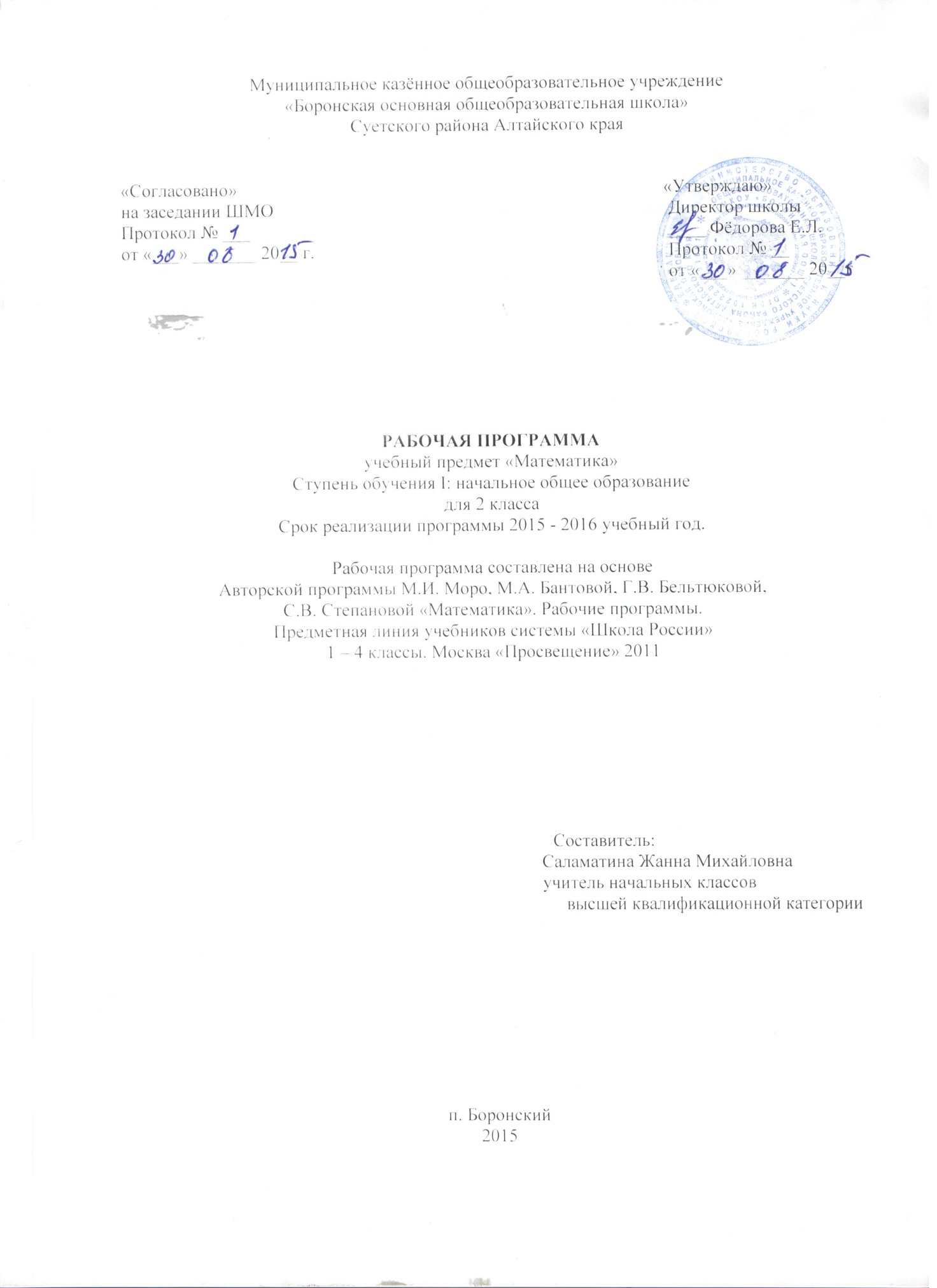 1.Пояснительная записка         Рабочая программа по «Математике» для 2 класса МКОУ «Боронская ООШ» составлена в соответствии с требованиями Федерального Государственного образовательного стандарта начального общего образования (Приказ от 6 октября 2009 г. №373), Концепции духовно-нравственного развития и воспитания личности гражданина России, планируемых результатов начального общего образования, примерной программы к УМК «Школа России» на основе авторской программы  М. И. Моро, М.А. Бантовой, Г.В. Бельтюковой,  С.И. Волковой,  С.В. Степановой  «Математика: рабочие программы. 1-4 класс» М.: «Просвещение», 2011г.». Программа разработана на основании «Положения о рабочей программе учебного предмета, МКОУ «Боронская ООШ» , «Положения о критериях и нормах оценки знаний обучающихся», Учебного плана МКОУ «Боронская ООШ».Обоснование выбора УМК          Выбор программы актуален, т. к. представленная концепция учебно-методического комплекта «Школа России» строится на основе признанных традиций отечественной школы, выделяется обстоятельностью теоретической проработки и своей практической ценностью, имеющей широкое образовательное значение для младших школьников. Приоритетным направлением для данной концепции является духовно-нравственное развитие ребёнка, утверждающее такие человеческие ценности, как согласие, сотрудничество и взаимопонимание. В концепции изложены идеи как общепедагогического, так и конкретно-методического характера, что гарантирует достижение положительных результатов и обеспечивает слияние обучения, развития и воспитания младших школьников в единый органичный процесс образования      Обучение математике является важнейшей составляющей начального общего образования. Этот предмет играет важную роль в формировании у младших школьников умения учиться. Используется учебно-методический комплект: Моро М.И. И др. Математика. Рабочие программы. Предметная линия учебников системы «Школа России». 1-4 классы, М.: Просвещение, 2011.Концепция учебно-методического комплекса «Школа России»: пособие для учителей    общеобразовательных организаций/ А.А. Плешаков, О.А. Железникова. М.: Просвещение, 2013 Математика. Методические рекомендации. 2 класс: пособие для учителей общеобразовательных организаций/С.И. Волкова, С.В. Степанова, М.А. Бантова, Г.В. Бельтюкова, И.А. Игушева. М.: Просвещение, 2013Поурочные разработки: Технологические карты уроков: 2 класс: пособие для учителей общеобразовательных учреждений /И.О. Буденная, Н.И. Роговцева.- М. С.-П.: «Просвещение», 2014 годМоро М.И., Волкова С.И., Степанова С.В. Математика. Учебник в комплекте с приложением на электронном носителе. 2 класс. В 2 частях, М.: Просвещение, 2011.Моро М.И., Волкова С.И. Математика. Рабочая тетрадь. 2 класс. В 2 частях, М.: Просвещение, 2015.Волкова С.И. Математика. Контрольные работы. 1-4 классы, М.: Просвещение, 2014.Волкова С.И. Математика. Проверочные работы. 2 класс, М.: Просвещение, 2015.Моро М.И., Волкова С.И. Для тех, кто любит математику. 2 класс, М.: Просвещение, 2015.Волкова С.И. Математика. Устные упражнения. 2 класс, М.: Просвещение, 2015.Волкова С.И. Математика и конструирование. 2 класс.  Пособие для учащихся общеобразовательных организаций. М.: Просвещение, 2014Цель и задачи обучения предмета      Начальное обучение математики закладывает основы для формирования приёмов умственной деятельности: школьники учатся проводить анализ, сравнение, классификацию объектов, устанавливать причинно-следственные связи, закономерности, выстраивать логические цепочки рассуждений. Изучая математику, они усваивают определённые обобщённые знания и способы действий. Универсальные математические способы познания способствуют целостному восприятию мира, позволяют выстраивать модели его отдельных процессов и явлений, а также являются основой формирования универсальных учебных действий. Универсальные учебные действия обеспечивают усвоение предметных знаний и интеллектуальное развитие учащихся, формируют способность к самостоятельному поиску и усвоению новой информации, новых знаний и способов действий, что составляет основу умения учиться.           Усвоенные в начальном курсе математики знания и способы действий необходимы не только для дальнейшего успешного изучения математики и других школьных дисциплин, но и для решения многих практических задач во взрослой жизни.    Основными целями начального обучения математике являются:Математическое развитие младших школьников.Формирование системы начальных математических знаний.Воспитание интереса к математике, к умственной деятельности    В программе заложен механизм формирования у детей сознательных и прочных навыков устных и письменных вычислений, доведения до автоматизма знания табличных случаев действий. Этому способствует хорошо распределенная во времени, оптимально насыщенная система упражнений, а также ограничение действий над числами пределами миллиона, отказ от изучения ряда относительно сложных для детей этого возраста вопросов, не имеющих принципиального значения для продолжения математического образования.Задачи, решаемые при реализации рабочей программы: - формирование элементов самостоятельной интеллектуальной деятельности на основе овладения несложными математическими методами познания окружающего мира (умения устанавливать, описывать, моделировать и объяснять количественные и пространственные отношения);  - развитие основ  логического, знаково-символического и алгоритмического мышления;  - развитие пространственного воображения; - развитие математической речи; - формирование системы начальных математических знаний и умений их применять для решения учебно-познавательных и практических задач; - формирование умения вести поиск информации и работать с ней; - формирование первоначальных представлений о компьютерной грамотности; - развитие познавательных способностей; - воспитание стремления к расширению математических знаний; - формирование критичности мышления; - развитие умений аргументировано обосновывать и отстаивать высказанное суждение, оценивать и принимать суждения других.Общая характеристика организации учебного процессаОсновным видом организации учебного процесса является урок. Формы работы: фронтальная работа, индивидуальная работа, работа в парах и    группах.Формы контроля: задания рубрики «Проверим себя и оценим свои достижения», контрольные работы, проверочные работы.Методы обучения:1.Методы организации и осуществления учебно-воспитательной и познавательной деятельности:словесные методы: рассказ, беседа, объяснение;практический метод: его особенностью является то, что он носит повторительный или обобщающий характер;наглядные методы: иллюстрация,  демонстрация, наблюдения учащихся;работа с учебником.2. Методы стимулирования и мотивации учебной деятельности:методы стимулирования мотивов интереса к учению: познавательные игры, учебные дискуссии, занимательность, создание ситуации новизны, ситуации успеха;методы стимулирования мотивов старательности: убеждение, приучение, поощрение, требование.3.Методы контроля и самоконтроля учебной деятельности:устные или письменные методы контроля;фронтальные, групповые или индивидуальные;итоговые и текущие.Используемые технологии: Технология «Обучение в сотрудничестве». Практика показывает, что вместе учиться не только легче и интереснее, но и значительно эффективнее. Причем важно, что эта эффективность касается не только академических успехов учеников, их интеллектуального развития, но и нравственного. Помочь другу, вместе решить любые проблемы, разделить радость успеха или горечь неудачи - также естественно, как смеяться, петь, радоваться жизни. Главная идея обучения в сотрудничестве - учиться вместе, а не просто что-то выполнять вместе!                                                                                                                                                                               Технология разноуровневого и дифференцированного обучения. Процесс образования должен быть дифференцированным с учетом: природных задатков; способностей; условий социализации в современной школе. Дифференциация по общим способностям осуществляется на основе учета общего уровня обученности, развития учащихся, отдельных особенностей психического развития: памяти, мышления, уровня внимания, познавательной деятельности. Решение проблемы успешного обучения учащихся, развитие их познавательной активности опираются на дифференцированный подход к обучению как средству формирования положительного отношения к учёбе, познавательных способностей. Под разноуровневым обучением понимают такую организацию учебно-воспитательного процесса, при которой каждый ученик имеет возможность овладеть учебным материалом по отдельным учебным предметам школьной программы на разном уровне (“А”, “В”, “С”) но не ниже базового, в зависимости от его способностей и индивидуальных особенностей. При этом за критерий оценки деятельности учащегося принимаются его усилия по овладению этим материалом, творческому его применению. Разноуровневое обучение даёт шанс каждому ученику организовать обучение так, чтобы максимально использовать возможности, которые несет в себе дифференциация обучения, не только внутренняя, но и внешняя.Игровые технологии обучения. Моделирование жизненно важных ситуаций и поиск путей их решения. Формы: деловые игры, ролевые игры и сюжетные игр, дидактические игры.                     Здоровьесберегающие технологии обучения основаны на: возрастных особенностях познавательной деятельности детей, обучении на оптимальном уровне трудности (сложности), вариативности методов и форм обучения, оптимальном сочетании двигательных и статических нагрузок, обучении в малых группах, использовании наглядности и сочетании различных форм предоставлении информации, создании эмоционально благоприятной атмосферы, формировании положительной мотивации к учебе («педагогика успеха»), на культивировании у учащихся знаний по вопросам здоровья. Исследовательские технологии (проблемно-поисковые) Обучение через открытие. Организационная форма - совместный поиск решения проблемных ситуаций.Ценностные ориентиры содержания учебного предметаМатематика является важнейшим источником принципиальных идей для всех естественных наук и современных технологий. Весь научно технический прогресс связан с развитием математики. Владение математическим языком, алгоритмами, понимание математических отношений является средством познания окружающего мира, процессов и явлений, происходящих в природе и в обществе. Поэтому так важно сформировать интерес к учебному предмету «Математика» у младших школьников, который станет основой для дальнейшего изучения данного предмета, для выявления и развития математических способностей учащихся и их способности к самообразованию.Математическое знание – это особый способ коммуникации: наличие знакового (символьного) языка для описания и анализа действительности; участие математического языка как своего рода «переводчика» в системе научных коммуникаций, в том числе между разными системами знаний; использование математического языка в качестве средства взаимопонимания людей с разным житейским, культурным, цивилизованным опытом.Таким образом, в процессе обучения математике осуществляется приобщение подрастающего поколения к уникальной сфере интеллектуальной культуры. Овладение различными видами учебной деятельности в процессе обучения математике является основой изучения других учебных предметов, обеспечивая тем самым познание различных сторон окружающего мира.Успешное решение математических задач оказывает влияние на эмоционально – волевую сферу личности учащихся, развивает их волю и настойчивость, умение преодолевать трудности, испытывать удовлетворение от результатов интеллектуального труда.Общая характеристика учебного курса    Решение названных задач обеспечит осознание младшими школьниками универсальности математических способов познания мира, усвоение начальных математических знаний, связей математики с окружающей действительностью и с другими школьными предметами, а также личностную заинтересованность в расширении математических знаний.     Начальный курс математики является курсом интегрированным: в нем объединен арифметический, геометрический и алгебраический материал.     Содержание обучения представлено в программе разделами: «Числа и величины», «Арифметические действия», «Текстовые задачи», «Пространственные отношения. Геометрические фигуры», «Геометрические величины», «Работа с информацией».     Арифметическим ядром программы является учебный материал, который, с одной стороны, представляет основы математической науки, а с другой — содержание, отобранное и проверенное многолетней педагогической практикой, подтвердившей необходимость его изучения в начальной школе для успешного продолжения образования.    Основа арифметического содержания — представления о натуральном числе и нуле, арифметических действиях (сложение, вычитание, умножение и деление). На уроках математики у младших школьников будут сформированы представления о числе как результате счёта, о принципах образования, записи и сравнения целых неотрицательных чисел. Учащиеся научатся выполнять устно и письменно арифметические действия с целыми неотрицательными числами в пределах миллиона; узнают, как связаны между собой компоненты и результаты арифметических действий; научатся находить неизвестный компонент арифметического действия по известному компоненту   и результату действия; усвоят связи между сложением и вычитанием, умножением и делением; освоят различные приемы проверки выполненных вычислений. Младшие школьники познакомятся с калькулятором и научатся пользоваться им при выполнении им некоторых вычислений, в частности при проверке результатов арифметических действий с многозначными числами.    Программа предусматривает ознакомление с величинами (длина, площадь, масса, вместимость, время) и их измерением, с единицами измерения однородных величин и соотношениями между ними.      Важной особенностью программы является включение в нее элементов алгебраической пропедевтики (выражения с буквой, уравнения, и их решение). Как показывает многолетняя школьная практика, такой материал в начальном курсе математики позволяет повысить уровень формируемых обобщений, способствует более глубокому осознанию взаимосвязи между компонентами и результатом арифметических действий, расширяет основу для восприятия функциональной зависимости между величинами, обеспечивает готовность выпускников начальных классов к дальнейшему освоению алгебраического школьного курса математики.         Особое место в содержании начального математического образования занимают текстовые задачи. Работа с ними в данном курсе имеет свою специфику и требует более детального рассмотрения.    Система подбора задач, определение времени и последовательности введения задач того или иного вида обеспечивают благоприятные условия для сопоставления, сравнения, противопоставления задач, сходных в том или ином отношении, а также для рассмотрения взаимообратных задач. При таком подходе дети с самого начала приучаются проводить анализ задачи, устанавливая связь между данными и искомым, и осознанно выбирать правильное действие для её решения. Решение некоторых задач основано на моделировании описанных в них взаимосвязей между данными и искомым.    Решение текстовых задач связано с формированием целого ряда умений: осознанно читать и анализировать содержание задачи (что известно и что неизвестно, что можно узнать по данному условию и что нужно знать для ответа на вопрос задачи); моделировать представленную в тексте ситуацию; видеть различные способы решения задачи и сознательно выбирать наиболее рациональные; составлять план решения, обосновывая выбор каждого арифметического действия; записывать решение (сначала по действиям, а в дальнейшем составляя выражение); производить необходимые вычисления; устно давать полный ответ на вопрос задачи и проверять правильность её решения; самостоятельно составлять задачи.   Работа с текстовыми задачами оказывает большое влияние на развитие у детей воображения, логического мышления, речи. Решение задач укрепляет связь обучения с жизнью, углубляет понимание практического значения математических знаний, пробуждает у учащихся интерес к математике и усиливает мотивацию к её изучению. Сюжетное содержание текстовых задач, связанное, как правило, с жизнью семьи, класса, школы, событиями в стране, городе или селе, знакомит детей с разными сторонами окружающей действительности; способствует их духовно-нравственному развитию и воспитанию: формирует чувство гордости за свою Родину, уважительное отношение к семейным ценностям, бережное отношение к окружающему миру, природе, духовным ценностям; развивает интерес к занятиям в различных кружках и спортивных секциях; формирует установку на здоровый образ жизни.    При решении текстовых задач используется и совершенствуется знание основных математических понятий, отношений, взаимосвязей и закономерностей. Работа с текстовыми задачами способствует осознанию смысла арифметических действий и математических отношений, пониманию взаимосвязи между компонентами и результатами действий, осознанному использованию действий.   Программа включает рассмотрение пространственных отношений между объектами, ознакомление с различными геометрическими фигурами и геометрическими величинами. Учащиеся научатся распознавать и изображать точку, прямую и кривую линии, отрезок, луч, угол, ломаную, многоугольник. Они овладеют навыками работы с измерительным и чертёжным инструментам – линейка. Изучение геометрического содержания создаёт условия для развития пространственного воображения детей и закладывает фундамент успешного изучения систематического курса геометрии в основной школе.   Программой предусмотрено целенаправленное формирование совокупности умений работать с информацией. Эти умения формируются как на уроках, так и во внеурочной деятельности — на факультативных и кружковых занятиях. Освоение содержания курса связано не только с поиском, обработкой, представлением новой информации, но и с созданием информационных объектов: стенгазет, книг, справочников. Новые информационные объекты создаются в основном в рамках проектной деятельности. Проектная деятельность позволяет закрепить, расширить и углубить полученные на уроках знания, создаёт условия для творческого развития детей, формирования позитивной самооценки, навыков совместной деятельности с взрослыми и сверстниками, умений сотрудничать друг с другом, совместно планировать свои действия и реализовывать планы, вести поиск и систематизировать нужную информацию.    Предметное содержание программы направлено на последовательное формирование и отработку универсальных учебных действий, развитие логического и алгоритмического мышления, пространственного воображения и математической речи.   Большое внимание в программе уделяется формированию умений сравнивать математические объекты (числа,числовые выражения, различные величины, геометрические фигуры и т. д.), выделять их существенные признаки и свойства, проводить на этой основе классификацию, анализировать различные задачи, моделировать процессы и ситуации, отражающие смысл арифметических действий, а также отношения и взаимосвязи между величинами, формулировать выводы, делать обобщения, переносить освоенные способы действий в изменённые условия.   Изучение математики способствует развитию алгоритмического мышления младших школьников. Программа предусматривает формирование умений действовать по предложенному алгоритму, самостоятельно составлять план действий и следовать ему при решении учебных и практических задач, осуществлять поиск нужной информации, дополнять ею решаемую задачу, делать прикидку и оценивать реальность предполагаемого результата. Развитие алгоритмического мышления послужит базой для успешного овладения компьютерной грамотностью.   В процессе освоения программного материала младшие школьники знакомятся с языком математики, осваивают некоторые математические термины, учатся читать математический текст, высказывать суждения с использованием математических терминов и понятий, задавать вопросы по ходу выполнения заданий, обосновывать правильность выполненных действий, характеризовать результаты своего учебного труда и свои достижения в изучении этого предмета.  Овладение математическим языком, усвоение алгоритмов выполнения действий, умения строить планы решения различных задач и прогнозировать результат являются основой для формирования умений рассуждать, обосновывать свою точку зрения, аргументированно подтверждать или опровергать истинность высказанного предположения. Освоение математического содержания создаёт условия для повышения логической культуры и совершенствования коммуникативной деятельности обучающихся.       Содержание программы предоставляет значительные возможности для развития умений работать в паре или в группе. Формированию умений распределять роли и обязанности, сотрудничать и согласовывать свои действия с действиями одноклассников, оценивать собственные действия и действия отдельных учеников (пар, групп) в большой степени способствует содержание, связанное с поиском и сбором информации.    Программа ориентирована на формирование умений использовать полученные знания для самостоятельного поиска новых знаний, для решения задач, возникающих в процессе различных видов деятельности, в том числе и в ходе изучения других школьных дисциплин.    Математические знания и представления о числах, величинах, геометрических фигурах лежат в основе формирования общей картины мира и познания законов его развития. Именно эти знания и представления необходимы для целостного восприятия объектов и явлений природы, многочисленных памятников культуры, сокровищ искусства.   Обучение младших школьников математике на основе данной программы способствует развитию и совершенствованию основных познавательных процессов (включая воображение и мышление, память и речь). Обучающиеся научатся не только самостоятельно решать поставленные задачи математическими способами, но и описывать на языке математики выполненные действия и их результаты, планировать, контролировать и оценивать способы действий и сами действия, делать выводы и обобщения, доказывать их правильность. Освоение курса обеспечивает развитие творческих способностей, формирует интерес к математическим знаниям и потребность в их расширении, способствует продвижению учащихся начальных классов в познании окружающего мира.    Содержание курса имеет концентрическое строение, отражающее последовательное расширение области чисел. Такая структура позволяет соблюдать необходимую постепенность в нарастании сложности учебного материала, создаёт хорошие условия для углубления формируемых знаний, отработки умений и навыков, для увеличения степени самостоятельности (при освоении новых знаний, проведении обобщений, формулировании выводов), для постоянного совершенствования универсальных учебных действий.   Структура содержания определяет такую последовательность изучения учебного материала, которая обеспечивает не только формирование осознанных и прочных, во многих случаях доведённых до автоматизма навыков вычислений, но и доступное для младших школьников обобщение учебного материала, понимание общих принципов и законов, лежащих в основе изучаемых математических фактов, осознание связей между рассматриваемыми явлениями. Сближенное во времени изучение связанных между собой понятий, действий, задач даёт возможность сопоставлять, сравнивать, противопоставлять их в учебном процессе, выявлять сходства и различия в рассматриваемых фактах.Место учебного предмета в учебном плане      На изучение программы «Математика» во 2 классе отводится 4 часа в неделю, всего на курс отводится – 136 часов      Количество часов по темам соответствует авторской программе.II. Планируемые результаты.Программа обеспечивает достижение выпускниками начальной школы следующих личностных, метапредметных и предметных результатов.Личностные результаты:— Чувство гордости за свою Родину, российский народ и историю России.— Осознание роли своей страны в мировом развитии, уважительное отношение к семейным ценностям, бережное отношение к окружающему миру.— Целостное восприятие окружающего мира.— Развитую мотивацию учебной деятельности и личностного смысла учения, заинтересованность в приобретении и расширении знаний и способов действий, творческий подход к выполнению заданий.— Рефлексивную самооценку, умение анализировать свои действия и управлять ими.— Навыки сотрудничества со взрослыми и сверстниками.— Установку на здоровый образ жизни, наличие мотивации к творческому труду, к работе на результат.Метапредметные результаты:— Способность принимать и сохранять цели и задачи учебной деятельности, находить средства и способы её осуществления. — Овладение способами выполнения заданий творческого и поискового характера.— Умения планировать, контролировать и оценивать учебные действия в соответствии с поставленной задачей и условиями её выполнения, определять наиболее эффективные способы достижения результата. — Способность использовать знаково-символические средства представления информации для создания моделей изучаемых объектов и процессов, схем решения учебно-познавательных и практических задач.— Использование речевых средств и средств информационных и коммуникационных технологий для решения коммуникативных и познавательных задач. — Использование различных способов поиска, сбора, обработки, анализа, организации и передачи информации в соответствии с коммуникативными и познавательными задачами и технологиями учебного предмета, в том числе умение вводить текст с помощью клавиатуры компьютера, фиксировать  результаты измерения величин и анализировать изображения, звуки.— Овладение логическими действиями сравнения, анализа, синтеза, обобщения, классификации по родовидовым признакам, установления  аналогий и причинно-следственных связей, построения рассуждений, отнесения к известным понятиям.— Готовность слушать собеседника и вести диалог; готовность признать возможность существования различных точек зрения и права каждого иметь свою; излагать своё мнение и аргументировать свою точку зрения.— Определение общей цели и путей её достижения: умение договариваться о распределении функций и ролей в совместной деятельности, осуществлять взаимный контроль в совместной деятельности, адекватно оценивать собственное поведение и поведение окружающих.— Овладение базовыми предметными и межпредметными понятиями, отражающими существенные связи и отношения между объектами и процессами.— Умение работать в материальной и информационной среде начального общего образования (в том числе с учебными моделями) в соответствии с содержанием учебного предмета «Математика».Предметные результаты:— Использование приобретённых математических знаний для описания и объяснения окружающих предметов, процессов, явлений, а также для  оценки их количественных и пространственных отношений.— Овладение основами логического и алгоритмического мышления, пространственного воображения и математической речи, основами счёта, измерения, прикидки результата и его оценки, наглядного представления данных в разной форме (таблицы, схемы, диаграммы), записи и выполнения алгоритмов. — Приобретение начального опыта применения математических знаний для решения учебно-познавательных и учебно-практических задач.— Умения выполнять устно и письменно арифметические действия с числами и числовыми выражениями, решать текстовые задачи, выполнять и строить алгоритмы и стратегии в игре, исследовать, распознавать и изображать геометрические фигуры, работать с таблицами, схемами, графиками и диаграммами, цепочками, представлять, анализировать и интерпретировать данные.— Приобретение первоначальных навыков работы на компьютере (набирать текст на клавиатуре, работать с меню, находить информацию по заданной теме, распечатывать её на принтере). III. Содержание учебного курса Числа и величины     Счёт предметов. Образование, название и запись чисел от 0 до 100. Десятичные единицы счёта. Разряды и классы. Представление многозначных чисел в виде суммы разрядных слагаемых. Сравнение и упорядочение чисел, знаки сравнения.      Измерение величин. Единицы измерения величин: массы (грамм, килограмм, центнер, тонна); вместимости (литр), времени (секунда, минута, час, сутки, неделя, месяц, год, век). Соотношения между единицами измерения однородных величин. Сравнение и упорядочение однородных величин. Арифметические действия       Сложение, вычитание, умножение и деление. Знаки действий. Названия компонентов и результатов арифметических действий. Таблица сложения. Таблица умножения. Взаимосвязь арифметических действий (сложения и вычитания, сложения и умножения, умножения и деления). Нахождение неизвестного компонента арифметического действия. Свойства сложения, вычитания и умножения: переместительное и сочетательное свойства сложения и умножения, распределительное свойство умножения относительно сложения и вычитания. Числовые выражения. Порядок выполнения действий в числовых выражениях со скобками и без скобок. Нахождение значения числового выражения. Использование свойств арифметических действий и правил о порядке выполнения действий в числовых выражениях. Способы проверки правильности вычислений (обратные действия, взаимосвязь компонентов и результатов действий, прикидка результата).       Элементы алгебраической пропедевтики. Выражения с одной переменной вида a ± 28, 8 ∙ b, c : 2; с двумя переменными вида: a + b, а – b, a ∙ b, c : d (d ≠ 0), вычисление их значений при заданных значениях входящих в них букв. Использование буквенных выражений при формировании обобщений, при рассмотрении умножения 1 и 0 (1 ∙ а = а, 0 ∙ с = 0 и др.). Уравнение. Решение уравнений (подбором значения неизвестного, на основе соотношений между целым и частью, на основе взаимосвязей между компонентами и результатами арифметических действий).Работа с текстовыми задачами     Задача. Структура задачи. Решение текстовых задач арифметическим способом. Планирование хода решения задач.    Текстовые задачи, раскрывающие смысл арифметических действий (сложение, вычитание, умножение и деление). Текстовые задачи, содержащие отношения «больше на (в) …», «меньше на (в) …». Задачи на определение начала, конца и продолжительности события.        Решение задач разными способами.      Представление текста задачи в виде рисунка, схематического рисунка, схематического чертежа, краткой записи, в таблице, на диаграмме.Пространственные отношения. Геометрические фигуры      Взаимное расположение предметов в пространстве и на плоскости (выше — ниже, слева — справа, за — перед, между, вверху — внизу, ближе — дальше и др.).      Распознавание и изображение геометрических фигур: точка, линия (прямая, кривая), отрезок, луч, угол, ломаная; многоугольник (треугольник, четырёхугольник, прямоугольник, квадрат, пятиугольник и т. д.).     Свойства сторон прямоугольника.      Виды треугольников по углам: прямоугольный, тупоугольный, остроугольный. Виды треугольников по соотношению длин сторон: разносторонний, равнобедренный (равносторонний).      Окружность (круг). Центр, радиус окружности (круга).        Использование чертёжных инструментов (линейка, угольник, циркуль) для выполнения построений.      Геометрические формы в окружающем мире. Распознавание и называние геометрических тел: куб, пирамида, шар. Геометрические величины      Геометрические величины и их измерение. Длина. Единицы длины (миллиметр, сантиметр, дециметр, метр, километр). Соотношения между единицами длины. Перевод одних единиц длины в другие. Измерение длины отрезка и построение отрезка заданной длины. Периметр. Вычисление периметра многоугольника, в том числе периметра прямоугольника (квадрата).      Площадь геометрической фигуры. Единицы площади (квадратный миллиметр, квадратный сантиметр, квадратный дециметр, квадратный метр, квадратный километр). Точная и приближенная (с помощью палетки) измерение площади геометрической фигуры. Вычисление площади прямоугольника (квадрата). Работа с информацией      Сбор и представление информации, связанной со счётом (пересчётом), измерением величин; анализ и представление информации в разных формах: таблицы, столбчатой диаграммы. Чтение и заполнение таблиц, чтение и построение столбчатых диаграмм.      Интерпретация данных таблицы и столбчатой диаграммы.     Составление конечной последовательности (цепочки) предметов, чисел, числовых выражений, геометрических фигур и др. по заданному правилу. Составление, запись и выполнение простого алгоритма (плана) поиска информации.      Построение простейших логических высказываний с помощью логических связок и слов («верно/неверно, что …», «если …, то …», «все», «каждый» и др.).Учебно – тематический планпо предмету «Математика»   2 классЧисла от 1 до 100. Нумерация (16ч)Повторение: числа от 1 до 20 (2ч)Нумерация (14ч)Числа от 1 до 100. Счёт десятками. Образование, чтение и запись чисел от 20 до 100. Поместное значение цифр. Однозначные и двузначные числа. Число 100.Замена двузначного числа суммой разрядных слагаемых. Сложение и вычитание вида 30+5, 35-5, 35-30. (7ч) Единицы длины: миллиметр, метр (3 ч.)Рубль. Копейка. Соотношения между ними. «Странички для любознательных» (1ч)Повторение пройденного «Что узнали. Чему научились» (1 ч)Проверочная работа «Проверим себя и оценим свои достижения» (тестовая форма). Анализ результатов.(1ч)Сложение и вычитание чисел.(70ч)Числовые выражения, содержащие действия сложение и вычитание (10ч):Решение и составление задач, обратных заданной, решение задач на нахождение неизвестного слагаемого, неизвестного уменьшаемого, неизвестного вычитаемого (4ч). Время. Единицы времени – час, минута. Соотношение между ними (1ч).Длина ломаной. Периметр многоугольника (2ч). Числовое выражение. Порядок выполнения действий в числовых выражениях. Скобки. Сравнение числовых выражений. (3ч).Сочетательное свойство сложения (10 ч.):Применение переместительного и сочетательного свойств сложения для рационализации вычислений (2ч)«Странички для любознательных».(3ч)Проект: «Математика вокруг нас. Узоры на посуде»Повторение пройденного «Что узнали. Чему научились» (3ч)Контроль и учёт знаний (2ч)Устные приёмы сложения и вычитания чисел в пределах 100 (20 ч):Устные приёмы сложения и вычитания вида: 36+2,36+20, 60+18, 36-2, 36-20, 26+4, 30-7, 60-24, 26+7, 35-8 (9 ч)Решение задач. Запись решения задачи в виде выражения (3 ч).«Странички для любознательных» (1ч).Повторение пройденного «Что узнали. Чему научились» (3 ч)Выражения с переменной вида а+12, в-15, 48-с (2 ч).Уравнение (2 ч).Проверка сложения вычитанием (8 ч):Проверка сложения вычитанием. Проверка вычитания сложением и вычитанием (3 ч)Повторение пройденного «Что узнали. Чему научились» (3 ч)Проверочная работа «Проверим себя и оценим свои достижения» (тестовая форма). Анализ результатов.(1 ч)Контроль и учёт знаний (1 ч)Письменные приёмы сложения и вычитания двузначных чисел без перехода через десяток   (8 ч):Сложение и вычитание вида 45+23, 57-26 (4 ч)Угол. Виды углов (прямой, тупой, острый). Прямоугольник. Свойства противоположных сторон прямоугольника. Квадрат (4 ч).Письменные приёмы сложения и вычитания двузначных чисел с переходом через десяток (14 ч):Решение текстовых задач. (3 ч).Сложение и вычитание вида 37+48, 52-24 (6 ч)«Странички для любознательных» (1 ч).Проект: «Оригами» (1 ч)Повторение пройденного «Что узнали. Чему научились»(2 ч)Взаимная проверка знаний: «Помогаем друг другу сделать шаг к успеху» (1 ч)Умножение и деление чисел (18 ч):Конкретный смысл действия умножение (9 ч)Умножение. Конкретный смысл умножения. Связь умножения со сложением. Знак действия умножения. Приёмы умножения 1и 0. переместительное свойство умножения. (6 ч).Текстовые задачи, раскрывающие смысл действия умножение (2 ч).Периметр прямоугольника (1ч).Конкретный смысл действия деление (9 ч):Названия компонентов и результата деления. Задачи, раскрывающие смысл действия деление (5 ч).«Странички для любознательных» (1ч).Повторение пройденного «Что узнали. Чему научились»(2 ч)Взаимная проверка знаний: «Помогаем друг другу сделать шаг к успеху» (1ч)Табличное умножение и деление (21 ч.)Связь между компонентами и результатом умножения (7 ч).Приём деления, основанный на связи между компонентами и результатом умножения. Приём умножения и деления на число 10 (3 ч).Задачи с величинами: цена, количество, стоимость. Задачи ан нахождение третьего слагаемого (3 ч).Проверочная работа «Проверим себя и оценим свои достижения» (тестовая форма). Анализ результатов.(1ч)Табличное умножение и деление (14 ч).Умножение числа 2 и на 2. Деление на 2. Умножение числа 3 и на 3. Деление на 3 (10ч):Странички для любознательных» (1ч).Повторение пройденного «Что узнали. Чему научились» (2 ч)Проверочная работа «Проверим себя и оценим свои достижения» (тестовая форма). Анализ результатов.(1 ч)Итоговое повторение « Что узнали, чему научились во 2 классе» (10 ч).Проверка знаний (1 ч). IV. Система оценки достижения планируемых результатов освоения предмета. Критерии оценивания.В соответствии с требованиями Стандарта, при оценке итоговых результатов освоение программы по математике должны учитываться психологические возможности младшего школьника, нервно-психические проблемы, возникающие в процессе контроля, ситуативность  эмоциональных реакций ребенка.Система оценки достижения планируемых результатов изучения математики предполагает комплексный уровневый подход к оценке результатов обучения. Объектом предметных результатов служит способность  решать учебно-поз-тельные и учебно-практические задачи. Оценка индивидуальных образовательных достижений ведётся «методом сложения», при котором фиксируется достижение опорного уровня его превышение.В соответствии с требованиями Стандарта, составляющей комплекса оценки достижений являются материалы стартовой диагностики, промежуточных и итоговых стандартизированных работ по математике. Остальные работы подобраны так, чтобы их совокупность демонстрировала нарастающие успешность, объём и глубину знаний, достижение более высоких уровней формируемых учебных действий.Текущий контроль по математике осуществляется в письменной и устной форме. Письменные работы для текущего контроля проводятся не реже одного раза в неделю в форме самостоятельной работы или арифметического диктанта. Работы для текущего контроля состоят из нескольких однотипных заданий, с помощью которых осуществляется всесторонняя проверка только одного определенного умения.Тематический контроль по математике проводится в письменной форме. Для тематических проверок выбираются узловые вопросы программы: приемы устных вычислений, измерение величин и др. Проверочные работы позволяют проверить, например, знание табличных случаев сложения, вычитания, умножения и деления. В этом случае для обеспечения самостоятельности учащихся подбирается несколько вариантов работы, каждый из которых содержит около тридцати примеров на сложение и вычитание или умножение и деление. На выполнение такой работы отводится 5-6 минут урока.Основанием для выставления итоговой оценки знаний служат результаты наблюдений учителя за повседневной работой учеников, устного опроса, текущих, диагностических и итоговых стандартизированных контрольных работ. Однако последним придается наибольшее значение. В конце года проводится итоговая комплексная проверочная работа на межпредметной основе. Одной из ее целей является оценка предметных и метапредметных результатов освоения программы по математике : способность решать учебно-практические и учебно-познавательные задачи, сформированность обобщённых способов деятельности, коммуникативных и информационных умений.Ошибки и недочеты, влияющие на снижение оценкиВ основе оценивания лежат следующие показатели: правильность выполнения и объем выполненного задания. Ошибки:вычислительные ошибки в примерах и задачах;ошибки на незнание порядка выполнения арифметических действий;неправильное решение задачи (пропуск действия, неправильный выбор действий, лишние действия);не решенные до конца задача или пример;невыполненное задание;незнание или неправильное применение свойств, правил, алгоритмов, существующих зависимостей, лежащих в основе выполнения задания или используемых в ходе его выполнения;неправильный выбор действий, операций;неверные вычисления в случае, когда цель задания - проверка вычислительных умений и навыков;пропуск части математических выкладок, действий, операций, существенно влияющих на получение правильного ответа;несоответствие пояснительного текста, ответа задания, наименования величин выполненным действиям и полученным результатам;несоответствие выполненных измерений и геометрических построений заданным параметрам.Недочеты:неправильное списывание данных (чисел, знаков, обозначений, величин);ошибки в записях математических терминов, символов при оформлении математических выкладок;неверные вычисления в случае, когда цель задания не связана с проверкой вычислительных умений и навыков;нерациональный прием вычислений;недоведение преобразований до конца;наличие записи действий;неправильная постановка вопроса к действию при решении задачи;отсутствие ответа к заданию или наличие ошибки в записи ответа.Оценивание устных ответовВ основу оценивания устного ответа учащихся положены показатели: правильность, обоснованность, самостоятельность, полнота.Ошибки: неправильный ответ на поставленный вопрос; неумение ответить на поставленный вопрос или выполнить задание без помощи учителя; при правильном выполнении задания неумение дать соответствующие объяснения.Недочеты: неточный или неполный ответ на поставленный вопрос; при правильном ответе неумение самостоятельно или полно обосновать и проиллюстрировать его; неумение точно сформулировать ответ решенной задачи; медленный темп выполнения задания, не являющийся индивидуальной особенностью школьника; неправильное произношение математических терминов.Контрольный устный счет оценивается: "5" - без ошибок; "4" - одна-две ошибки; "3"- три-четыре ошибки; "2"- более четырех ошибок.Характеристика цифровой оценки (отметки)"5" ("отлично") - уровень выполнения требований значительно выше удовлетворительного: отсутствие ошибок как по текущему, так и по предыдущему учебному материалу; не более одного недочета; логичность и полнота изложения."4" ("хорошо") - уровень выполнения требований выше удовлетворительного: использование дополнительного материала, полнота и логичность раскрытия вопроса; самостоятельность суждений, отражение своего отношения к предмету обсуждения. Наличие двух-трех ошибок или четырех-шести недочетов по текущему учебному материалу; не более двух ошибок или четырех недочетов по пройденному материалу; незначительные нарушения логики изложения материала; использование нерациональных приемов решения учебной задачи; отдельные неточности в изложении материала."3" ("удовлетворительно") - достаточный минимальный уровень выполнения требований, предъявляемых к конкретной работе; не более четырех-шести ошибок или 10 недочетов по текущему учебному материалу; не более трех-пяти ошибок или не более восьми недочетов по пройденному учебному материалу; отдельные нарушения логики изложения материала; неполное раскрытие вопроса."2" ("плохо") - уровень выполнения требований ниже удовлетворительного: более шести ошибок или десяти недочетов по текущему материалу; более пяти ошибок или восьми недочетов по пройденному материалу; нарушение логики; неполнота, нераскрыт обсуждаемый вопрос, отсутствие аргументации или ошибочность ее положений.Примечания: 1. Оценка «5» может быть поставлена несмотря на наличие  описки или недочета, если ученик дал оригинальное решение,  свидетельствующее о его хорошем математическом развитии. 2. Положительная оценка «4» может быть выставлена ученику, выполнившему работу не полностью, если он безошибочно выполнил более половины объема всей работы.Оценка текущих письменных работПри оценке повседневных обучающих работ по математике учитель руководствуется указанными нормами оценок, но  учитывает степень самостоятельности выполнения работ учащимися. Обучающие письменные работы, выполненные учащимися вполне самостоятельно с применением ранее изученных и хорошо  закрепленных знаний, оцениваются так же, как и контрольные работы.Обучающие письменные работы, выполненные вполне самостоятельно, на только что изученные и недостаточно закрепленные правила, могут оцениваться менее строго. Письменные работы, выполненные в классе с  предварительным разбором их под руководством учителя, оцениваются более строго. Домашние письменные работы оцениваются так же, как  классная работа обучающего характера. Примечания: 1. При оценке контрольных работ по математике  орфографические ошибки отмечаются, но не влияют на оценку.  Орфографическая ошибка в математическом термине является недочетом и учитывается соответственно. 2. Учащимся, имеющим нарушения моторики, левшам не  снижается оценка за почерк и качество выполняемых построений геометрических объектов.Тестовые работыОценки:«5» - верно выполнено более 3/4 заданий. «4» - верно выполнено 3/4 заданий. «3» - верно выполнено 1/2 заданий. «2» - верно выполнено менее 1/2 заданий.V. Календарно – тематическое планирование по «Математике» 2 класс     (136 ч.)VI. Описание материально-технического и учебно-методического обеспечения Приложение Лист внесения измененийКонтроль выполнения программы№п/пНаименование разделов и темВсего часовВ том числеВ том числеВ том числеВ том числе№п/пНаименование разделов и темВсего часовурокиПроверочныеработыКонтрольные работыПроекты1Числа от 1 до 100. Нумерация1612Сложение и вычитание701323Умножение и деление3924Итоговое повторение10Проверка знаний11Итого 136Нормы оценок по математикеНормы оценок по математикеНормы оценок по математикеНормы оценок по математикеРабота, состоящая из примеров:Работа, состоящая из задач.Комбинированная работаКонтрольный устный счет.«5» - без ошибок.«5» - без ошибок.«5» - без ошибок.«5» - без ошибок.«4» -1 грубая и 1 -2 негрубые ошибки.«4» - 1-2 негрубых ошибки.«4» - 1 грубая и 1-2 негрубые ошибки,   грубых ошибок    не   должно быть в задаче.«4»- 1-2 ошибки.«3»-2-3 грубые и 1-2 негрубые ошибки или 3 и более негрубых ошибки«3» - 1 грубая и 3-4 негрубые ошибки.«3» - 2-3 грубые и 3-4 негрубые   ошибки,     ход решения задачи должен быть верным.«3» - 3-4 ошибки.«2» - 4 и более грубых ошибки.«2» - 2 и более грубых ошибки.«2» - 4 грубые ошибки.№п/пТема  урокаПланируемые результатыПланируемые результатыПланируемые результатыДеятельность учащихсяФормы контроляДата№п/пТема  урокаПредметные МетапредметныеЛичностныеДеятельность учащихсяФормы контроляДата1 четверть (36 ч)1 четверть (36 ч)1 четверть (36 ч)1 четверть (36 ч)1 четверть (36 ч)1 четверть (36 ч)1 четверть (36 ч)1 четверть (36 ч)Раздел I: «Числа от 1 до 100. Нумерация» (16 ч.)Раздел I: «Числа от 1 до 100. Нумерация» (16 ч.)Раздел I: «Числа от 1 до 100. Нумерация» (16 ч.)Раздел I: «Числа от 1 до 100. Нумерация» (16 ч.)Раздел I: «Числа от 1 до 100. Нумерация» (16 ч.)Раздел I: «Числа от 1 до 100. Нумерация» (16 ч.)Раздел I: «Числа от 1 до 100. Нумерация» (16 ч.)Раздел I: «Числа от 1 до 100. Нумерация» (16 ч.)1.Повторение. Числа от 1 до 20.Обучающийся будет знать:- название и последовательность чисел от 0 до 20;- название и обозначение действий сложения и вычитания;- таблицу сложения чисел в пределах 10 и соответствующие случаи вычитания;Уметь:- считать в пределах 20;- читать, записывать и сравнивать числа в пределах 20;- находить значение числового выражения в 1 – 2 действия в пределах 10 (без скобок);- решать задачи в одно действие на сложение и вычитание;- решать задачи в одно действие на нахождение числа, которое на несколько единиц больше или меньше данного.Познавательные УУД:1.  Понимать информацию, представленную в виде текста, рисунков, схем.2. Группировать, классифицировать предметы, объекты на основе существенных признаков, по заданным критериям.Регулятивные УУД:1. Организовывать свое рабочее место под руководством учителя. 2.Вносить необходимые дополнения, исправления в свою работу, если она расходится с эталоном (образцом).3. В сотрудничестве с учителем определять последовательность изучения материала, опираясь на иллюстративный ряд «маршрутного листа».Коммуникативные УУД:1. Вступать в  диалог (отвечать на вопросы, задавать вопросы, уточнять непонятное). 3. Сотрудничать с товарищами при выполнении заданий в паре: устанавливать и соблюдать очерёдность действий, корректно сообщать товарищу об ошибках.4.Участвовать в коллективном обсуждении учебной проблемы.1. Принимать новый статус «ученик», внутреннюю позицию школьника на уровне положительного отношения к школе, принимать образ «хорошего ученика».2. Внимательно относиться к собственным переживаниям и переживания других людей.3. Выполнять правила безопасного поведения в школе.4.Адекватно воспринимать оценку учителя.Образовывать, называть и записывать числа в пределах 100. Сравнивать числа и записывать результат сравнения. Упорядочивать заданные числа. Устанавливать правило, по которому составлена числовая последовательность, продолжать ее, или восстанавливать пропущенные в ней числа. Классифицировать (объединять в группы) числа по заданному или самостоятельно установленному правилу.Заменять двузначное число суммой разрядных слагаемых. Выполнять сложение и вычитание вида: 30+5, 35-5, 35-30. Переводить  одни единицы длины в другие: мелкие  в более крупные и крупные в более мелкие, используя соотношения между ними. Сравнивать стоимость предметов в пределах 100р.  Выполнять задания творческого и поискового характера, применять знания и способы действий в измененных условиях.Текущий 02.092.Повторение. Числа от 1 до 20.Обучающийся будет знать:- название и последовательность чисел от 0 до 20;- название и обозначение действий сложения и вычитания;- таблицу сложения чисел в пределах 10 и соответствующие случаи вычитания;Уметь:- считать в пределах 20;- читать, записывать и сравнивать числа в пределах 20;- находить значение числового выражения в 1 – 2 действия в пределах 10 (без скобок);- решать задачи в одно действие на сложение и вычитание;- решать задачи в одно действие на нахождение числа, которое на несколько единиц больше или меньше данного.Познавательные УУД:1.  Понимать информацию, представленную в виде текста, рисунков, схем.2. Группировать, классифицировать предметы, объекты на основе существенных признаков, по заданным критериям.Регулятивные УУД:1. Организовывать свое рабочее место под руководством учителя. 2.Вносить необходимые дополнения, исправления в свою работу, если она расходится с эталоном (образцом).3. В сотрудничестве с учителем определять последовательность изучения материала, опираясь на иллюстративный ряд «маршрутного листа».Коммуникативные УУД:1. Вступать в  диалог (отвечать на вопросы, задавать вопросы, уточнять непонятное). 3. Сотрудничать с товарищами при выполнении заданий в паре: устанавливать и соблюдать очерёдность действий, корректно сообщать товарищу об ошибках.4.Участвовать в коллективном обсуждении учебной проблемы.1. Принимать новый статус «ученик», внутреннюю позицию школьника на уровне положительного отношения к школе, принимать образ «хорошего ученика».2. Внимательно относиться к собственным переживаниям и переживания других людей.3. Выполнять правила безопасного поведения в школе.4.Адекватно воспринимать оценку учителя.Образовывать, называть и записывать числа в пределах 100. Сравнивать числа и записывать результат сравнения. Упорядочивать заданные числа. Устанавливать правило, по которому составлена числовая последовательность, продолжать ее, или восстанавливать пропущенные в ней числа. Классифицировать (объединять в группы) числа по заданному или самостоятельно установленному правилу.Заменять двузначное число суммой разрядных слагаемых. Выполнять сложение и вычитание вида: 30+5, 35-5, 35-30. Переводить  одни единицы длины в другие: мелкие  в более крупные и крупные в более мелкие, используя соотношения между ними. Сравнивать стоимость предметов в пределах 100р.  Выполнять задания творческого и поискового характера, применять знания и способы действий в измененных условиях.Текущий03.093. Десяток. Счёт десятками до 100.  Образование и запись чисел от 20 до 100.Обучающийся будет знать:- название и последовательность чисел от 0 до 20;- название и обозначение действий сложения и вычитания;- таблицу сложения чисел в пределах 10 и соответствующие случаи вычитания;Уметь:- считать в пределах 20;- читать, записывать и сравнивать числа в пределах 20;- находить значение числового выражения в 1 – 2 действия в пределах 10 (без скобок);- решать задачи в одно действие на сложение и вычитание;- решать задачи в одно действие на нахождение числа, которое на несколько единиц больше или меньше данного.Познавательные УУД:1.  Понимать информацию, представленную в виде текста, рисунков, схем.2. Группировать, классифицировать предметы, объекты на основе существенных признаков, по заданным критериям.Регулятивные УУД:1. Организовывать свое рабочее место под руководством учителя. 2.Вносить необходимые дополнения, исправления в свою работу, если она расходится с эталоном (образцом).3. В сотрудничестве с учителем определять последовательность изучения материала, опираясь на иллюстративный ряд «маршрутного листа».Коммуникативные УУД:1. Вступать в  диалог (отвечать на вопросы, задавать вопросы, уточнять непонятное). 3. Сотрудничать с товарищами при выполнении заданий в паре: устанавливать и соблюдать очерёдность действий, корректно сообщать товарищу об ошибках.4.Участвовать в коллективном обсуждении учебной проблемы.1. Принимать новый статус «ученик», внутреннюю позицию школьника на уровне положительного отношения к школе, принимать образ «хорошего ученика».2. Внимательно относиться к собственным переживаниям и переживания других людей.3. Выполнять правила безопасного поведения в школе.4.Адекватно воспринимать оценку учителя.Образовывать, называть и записывать числа в пределах 100. Сравнивать числа и записывать результат сравнения. Упорядочивать заданные числа. Устанавливать правило, по которому составлена числовая последовательность, продолжать ее, или восстанавливать пропущенные в ней числа. Классифицировать (объединять в группы) числа по заданному или самостоятельно установленному правилу.Заменять двузначное число суммой разрядных слагаемых. Выполнять сложение и вычитание вида: 30+5, 35-5, 35-30. Переводить  одни единицы длины в другие: мелкие  в более крупные и крупные в более мелкие, используя соотношения между ними. Сравнивать стоимость предметов в пределах 100р.  Выполнять задания творческого и поискового характера, применять знания и способы действий в измененных условиях.Фронтальный опрос04.094. Числа от 11 до 100. Образование, чтение  и запись числа.Обучающийся будет знать:- название и последовательность чисел от 0 до 20;- название и обозначение действий сложения и вычитания;- таблицу сложения чисел в пределах 10 и соответствующие случаи вычитания;Уметь:- считать в пределах 20;- читать, записывать и сравнивать числа в пределах 20;- находить значение числового выражения в 1 – 2 действия в пределах 10 (без скобок);- решать задачи в одно действие на сложение и вычитание;- решать задачи в одно действие на нахождение числа, которое на несколько единиц больше или меньше данного.Познавательные УУД:1.  Понимать информацию, представленную в виде текста, рисунков, схем.2. Группировать, классифицировать предметы, объекты на основе существенных признаков, по заданным критериям.Регулятивные УУД:1. Организовывать свое рабочее место под руководством учителя. 2.Вносить необходимые дополнения, исправления в свою работу, если она расходится с эталоном (образцом).3. В сотрудничестве с учителем определять последовательность изучения материала, опираясь на иллюстративный ряд «маршрутного листа».Коммуникативные УУД:1. Вступать в  диалог (отвечать на вопросы, задавать вопросы, уточнять непонятное). 3. Сотрудничать с товарищами при выполнении заданий в паре: устанавливать и соблюдать очерёдность действий, корректно сообщать товарищу об ошибках.4.Участвовать в коллективном обсуждении учебной проблемы.1. Принимать новый статус «ученик», внутреннюю позицию школьника на уровне положительного отношения к школе, принимать образ «хорошего ученика».2. Внимательно относиться к собственным переживаниям и переживания других людей.3. Выполнять правила безопасного поведения в школе.4.Адекватно воспринимать оценку учителя.Образовывать, называть и записывать числа в пределах 100. Сравнивать числа и записывать результат сравнения. Упорядочивать заданные числа. Устанавливать правило, по которому составлена числовая последовательность, продолжать ее, или восстанавливать пропущенные в ней числа. Классифицировать (объединять в группы) числа по заданному или самостоятельно установленному правилу.Заменять двузначное число суммой разрядных слагаемых. Выполнять сложение и вычитание вида: 30+5, 35-5, 35-30. Переводить  одни единицы длины в другие: мелкие  в более крупные и крупные в более мелкие, используя соотношения между ними. Сравнивать стоимость предметов в пределах 100р.  Выполнять задания творческого и поискового характера, применять знания и способы действий в измененных условиях.Фронтальный опрос08.095.Поместное значение цифр в записи числа.Обучающийся будет знать:- название и последовательность чисел от 0 до 20;- название и обозначение действий сложения и вычитания;- таблицу сложения чисел в пределах 10 и соответствующие случаи вычитания;Уметь:- считать в пределах 20;- читать, записывать и сравнивать числа в пределах 20;- находить значение числового выражения в 1 – 2 действия в пределах 10 (без скобок);- решать задачи в одно действие на сложение и вычитание;- решать задачи в одно действие на нахождение числа, которое на несколько единиц больше или меньше данного.Познавательные УУД:1.  Понимать информацию, представленную в виде текста, рисунков, схем.2. Группировать, классифицировать предметы, объекты на основе существенных признаков, по заданным критериям.Регулятивные УУД:1. Организовывать свое рабочее место под руководством учителя. 2.Вносить необходимые дополнения, исправления в свою работу, если она расходится с эталоном (образцом).3. В сотрудничестве с учителем определять последовательность изучения материала, опираясь на иллюстративный ряд «маршрутного листа».Коммуникативные УУД:1. Вступать в  диалог (отвечать на вопросы, задавать вопросы, уточнять непонятное). 3. Сотрудничать с товарищами при выполнении заданий в паре: устанавливать и соблюдать очерёдность действий, корректно сообщать товарищу об ошибках.4.Участвовать в коллективном обсуждении учебной проблемы.1. Принимать новый статус «ученик», внутреннюю позицию школьника на уровне положительного отношения к школе, принимать образ «хорошего ученика».2. Внимательно относиться к собственным переживаниям и переживания других людей.3. Выполнять правила безопасного поведения в школе.4.Адекватно воспринимать оценку учителя.Образовывать, называть и записывать числа в пределах 100. Сравнивать числа и записывать результат сравнения. Упорядочивать заданные числа. Устанавливать правило, по которому составлена числовая последовательность, продолжать ее, или восстанавливать пропущенные в ней числа. Классифицировать (объединять в группы) числа по заданному или самостоятельно установленному правилу.Заменять двузначное число суммой разрядных слагаемых. Выполнять сложение и вычитание вида: 30+5, 35-5, 35-30. Переводить  одни единицы длины в другие: мелкие  в более крупные и крупные в более мелкие, используя соотношения между ними. Сравнивать стоимость предметов в пределах 100р.  Выполнять задания творческого и поискового характера, применять знания и способы действий в измененных условиях.Фронтальный опрос 09.096.Однозначные и двузначные числа.Обучающийся будет знать:- название и последовательность чисел от 0 до 20;- название и обозначение действий сложения и вычитания;- таблицу сложения чисел в пределах 10 и соответствующие случаи вычитания;Уметь:- считать в пределах 20;- читать, записывать и сравнивать числа в пределах 20;- находить значение числового выражения в 1 – 2 действия в пределах 10 (без скобок);- решать задачи в одно действие на сложение и вычитание;- решать задачи в одно действие на нахождение числа, которое на несколько единиц больше или меньше данного.Познавательные УУД:1.  Понимать информацию, представленную в виде текста, рисунков, схем.2. Группировать, классифицировать предметы, объекты на основе существенных признаков, по заданным критериям.Регулятивные УУД:1. Организовывать свое рабочее место под руководством учителя. 2.Вносить необходимые дополнения, исправления в свою работу, если она расходится с эталоном (образцом).3. В сотрудничестве с учителем определять последовательность изучения материала, опираясь на иллюстративный ряд «маршрутного листа».Коммуникативные УУД:1. Вступать в  диалог (отвечать на вопросы, задавать вопросы, уточнять непонятное). 3. Сотрудничать с товарищами при выполнении заданий в паре: устанавливать и соблюдать очерёдность действий, корректно сообщать товарищу об ошибках.4.Участвовать в коллективном обсуждении учебной проблемы.1. Принимать новый статус «ученик», внутреннюю позицию школьника на уровне положительного отношения к школе, принимать образ «хорошего ученика».2. Внимательно относиться к собственным переживаниям и переживания других людей.3. Выполнять правила безопасного поведения в школе.4.Адекватно воспринимать оценку учителя.Образовывать, называть и записывать числа в пределах 100. Сравнивать числа и записывать результат сравнения. Упорядочивать заданные числа. Устанавливать правило, по которому составлена числовая последовательность, продолжать ее, или восстанавливать пропущенные в ней числа. Классифицировать (объединять в группы) числа по заданному или самостоятельно установленному правилу.Заменять двузначное число суммой разрядных слагаемых. Выполнять сложение и вычитание вида: 30+5, 35-5, 35-30. Переводить  одни единицы длины в другие: мелкие  в более крупные и крупные в более мелкие, используя соотношения между ними. Сравнивать стоимость предметов в пределах 100р.  Выполнять задания творческого и поискового характера, применять знания и способы действий в измененных условиях.Самостоятельная работа 10.097.Единица  измерения  длины – миллиметр.Обучающийся будет знать:- конкретный смысл и название действий сложения и вычитания;- единицы длины: см. дм и м соотношение между ними;Уметь:- находить значение числовых выражений в 1 – 2 действия без скобок;- применять приемы вычислений:при сложении – прибавление по частям; перестановка чисел;при вычитании – вычитание числа по частям и вычитание на основе знания соответствующего случая сложения;- выполнять сложение и вычитание с числом 0;- находить число, которое на несколько единиц больше или меньше данного;- уметь решать задачи в одно и два действия на сложение и вычитание.Обучающийся в совместной деятельности с учителем получит возможность научиться: - группировать предметы по заданному признаку;- решать ребусы, магические квадраты, круговые примеры, задачи на смекалку, головоломки, цепочки примеров, задачи-шутки, логические задачи;- строить многоугольники, ломанные линии.Познавательные УУД:1.  Понимать информацию, представленную в виде текста, рисунков, схем.2. Группировать, классифицировать предметы, объекты на основе существенных признаков, по заданным критериям.Регулятивные УУД:1. Организовывать свое рабочее место под руководством учителя. 2.Вносить необходимые дополнения, исправления в свою работу, если она расходится с эталоном (образцом).3. В сотрудничестве с учителем определять последовательность изучения материала, опираясь на иллюстративный ряд «маршрутного листа».Коммуникативные УУД:1. Вступать в  диалог (отвечать на вопросы, задавать вопросы, уточнять непонятное). 3. Сотрудничать с товарищами при выполнении заданий в паре: устанавливать и соблюдать очерёдность действий, корректно сообщать товарищу об ошибках.4.Участвовать в коллективном обсуждении учебной проблемы.1. Принимать новый статус «ученик», внутреннюю позицию школьника на уровне положительного отношения к школе, принимать образ «хорошего ученика».2. Внимательно относиться к собственным переживаниям и переживания других людей.3. Выполнять правила безопасного поведения в школе.4.Адекватно воспринимать оценку учителя.Образовывать, называть и записывать числа в пределах 100. Сравнивать числа и записывать результат сравнения. Упорядочивать заданные числа. Устанавливать правило, по которому составлена числовая последовательность, продолжать ее, или восстанавливать пропущенные в ней числа. Классифицировать (объединять в группы) числа по заданному или самостоятельно установленному правилу.Заменять двузначное число суммой разрядных слагаемых. Выполнять сложение и вычитание вида: 30+5, 35-5, 35-30. Переводить  одни единицы длины в другие: мелкие  в более крупные и крупные в более мелкие, используя соотношения между ними. Сравнивать стоимость предметов в пределах 100р.  Выполнять задания творческого и поискового характера, применять знания и способы действий в измененных условиях.Фронтальный опрос11.098.Единица  измерения  длины – миллиметр. Закрепление.Обучающийся будет знать:- конкретный смысл и название действий сложения и вычитания;- единицы длины: см. дм и м соотношение между ними;Уметь:- находить значение числовых выражений в 1 – 2 действия без скобок;- применять приемы вычислений:при сложении – прибавление по частям; перестановка чисел;при вычитании – вычитание числа по частям и вычитание на основе знания соответствующего случая сложения;- выполнять сложение и вычитание с числом 0;- находить число, которое на несколько единиц больше или меньше данного;- уметь решать задачи в одно и два действия на сложение и вычитание.Обучающийся в совместной деятельности с учителем получит возможность научиться: - группировать предметы по заданному признаку;- решать ребусы, магические квадраты, круговые примеры, задачи на смекалку, головоломки, цепочки примеров, задачи-шутки, логические задачи;- строить многоугольники, ломанные линии.Познавательные УУД:1.  Понимать информацию, представленную в виде текста, рисунков, схем.2. Группировать, классифицировать предметы, объекты на основе существенных признаков, по заданным критериям.Регулятивные УУД:1. Организовывать свое рабочее место под руководством учителя. 2.Вносить необходимые дополнения, исправления в свою работу, если она расходится с эталоном (образцом).3. В сотрудничестве с учителем определять последовательность изучения материала, опираясь на иллюстративный ряд «маршрутного листа».Коммуникативные УУД:1. Вступать в  диалог (отвечать на вопросы, задавать вопросы, уточнять непонятное). 3. Сотрудничать с товарищами при выполнении заданий в паре: устанавливать и соблюдать очерёдность действий, корректно сообщать товарищу об ошибках.4.Участвовать в коллективном обсуждении учебной проблемы.1. Принимать новый статус «ученик», внутреннюю позицию школьника на уровне положительного отношения к школе, принимать образ «хорошего ученика».2. Внимательно относиться к собственным переживаниям и переживания других людей.3. Выполнять правила безопасного поведения в школе.4.Адекватно воспринимать оценку учителя.Образовывать, называть и записывать числа в пределах 100. Сравнивать числа и записывать результат сравнения. Упорядочивать заданные числа. Устанавливать правило, по которому составлена числовая последовательность, продолжать ее, или восстанавливать пропущенные в ней числа. Классифицировать (объединять в группы) числа по заданному или самостоятельно установленному правилу.Заменять двузначное число суммой разрядных слагаемых. Выполнять сложение и вычитание вида: 30+5, 35-5, 35-30. Переводить  одни единицы длины в другие: мелкие  в более крупные и крупные в более мелкие, используя соотношения между ними. Сравнивать стоимость предметов в пределах 100р.  Выполнять задания творческого и поискового характера, применять знания и способы действий в измененных условиях.с/работа15.099.Наименьшее трёхзначное число. Сотня.Обучающийся будет знать:- конкретный смысл и название действий сложения и вычитания;- единицы длины: см. дм и м соотношение между ними;Уметь:- находить значение числовых выражений в 1 – 2 действия без скобок;- применять приемы вычислений:при сложении – прибавление по частям; перестановка чисел;при вычитании – вычитание числа по частям и вычитание на основе знания соответствующего случая сложения;- выполнять сложение и вычитание с числом 0;- находить число, которое на несколько единиц больше или меньше данного;- уметь решать задачи в одно и два действия на сложение и вычитание.Обучающийся в совместной деятельности с учителем получит возможность научиться: - группировать предметы по заданному признаку;- решать ребусы, магические квадраты, круговые примеры, задачи на смекалку, головоломки, цепочки примеров, задачи-шутки, логические задачи;- строить многоугольники, ломанные линии.Познавательные УУД:1.  Понимать информацию, представленную в виде текста, рисунков, схем.2. Группировать, классифицировать предметы, объекты на основе существенных признаков, по заданным критериям.Регулятивные УУД:1. Организовывать свое рабочее место под руководством учителя. 2.Вносить необходимые дополнения, исправления в свою работу, если она расходится с эталоном (образцом).3. В сотрудничестве с учителем определять последовательность изучения материала, опираясь на иллюстративный ряд «маршрутного листа».Коммуникативные УУД:1. Вступать в  диалог (отвечать на вопросы, задавать вопросы, уточнять непонятное). 3. Сотрудничать с товарищами при выполнении заданий в паре: устанавливать и соблюдать очерёдность действий, корректно сообщать товарищу об ошибках.4.Участвовать в коллективном обсуждении учебной проблемы.1. Принимать новый статус «ученик», внутреннюю позицию школьника на уровне положительного отношения к школе, принимать образ «хорошего ученика».2. Внимательно относиться к собственным переживаниям и переживания других людей.3. Выполнять правила безопасного поведения в школе.4.Адекватно воспринимать оценку учителя.Образовывать, называть и записывать числа в пределах 100. Сравнивать числа и записывать результат сравнения. Упорядочивать заданные числа. Устанавливать правило, по которому составлена числовая последовательность, продолжать ее, или восстанавливать пропущенные в ней числа. Классифицировать (объединять в группы) числа по заданному или самостоятельно установленному правилу.Заменять двузначное число суммой разрядных слагаемых. Выполнять сложение и вычитание вида: 30+5, 35-5, 35-30. Переводить  одни единицы длины в другие: мелкие  в более крупные и крупные в более мелкие, используя соотношения между ними. Сравнивать стоимость предметов в пределах 100р.  Выполнять задания творческого и поискового характера, применять знания и способы действий в измененных условиях.Фронтальный опрос16.0910.Метр. Таблица единиц длины.Обучающийся будет знать:- конкретный смысл и название действий сложения и вычитания;- единицы длины: см. дм и м соотношение между ними;Уметь:- находить значение числовых выражений в 1 – 2 действия без скобок;- применять приемы вычислений:при сложении – прибавление по частям; перестановка чисел;при вычитании – вычитание числа по частям и вычитание на основе знания соответствующего случая сложения;- выполнять сложение и вычитание с числом 0;- находить число, которое на несколько единиц больше или меньше данного;- уметь решать задачи в одно и два действия на сложение и вычитание.Обучающийся в совместной деятельности с учителем получит возможность научиться: - группировать предметы по заданному признаку;- решать ребусы, магические квадраты, круговые примеры, задачи на смекалку, головоломки, цепочки примеров, задачи-шутки, логические задачи;- строить многоугольники, ломанные линии.Познавательные УУД:1.  Понимать информацию, представленную в виде текста, рисунков, схем.2. Группировать, классифицировать предметы, объекты на основе существенных признаков, по заданным критериям.Регулятивные УУД:1. Организовывать свое рабочее место под руководством учителя. 2.Вносить необходимые дополнения, исправления в свою работу, если она расходится с эталоном (образцом).3. В сотрудничестве с учителем определять последовательность изучения материала, опираясь на иллюстративный ряд «маршрутного листа».Коммуникативные УУД:1. Вступать в  диалог (отвечать на вопросы, задавать вопросы, уточнять непонятное). 3. Сотрудничать с товарищами при выполнении заданий в паре: устанавливать и соблюдать очерёдность действий, корректно сообщать товарищу об ошибках.4.Участвовать в коллективном обсуждении учебной проблемы.1. Принимать новый статус «ученик», внутреннюю позицию школьника на уровне положительного отношения к школе, принимать образ «хорошего ученика».2. Внимательно относиться к собственным переживаниям и переживания других людей.3. Выполнять правила безопасного поведения в школе.4.Адекватно воспринимать оценку учителя.Образовывать, называть и записывать числа в пределах 100. Сравнивать числа и записывать результат сравнения. Упорядочивать заданные числа. Устанавливать правило, по которому составлена числовая последовательность, продолжать ее, или восстанавливать пропущенные в ней числа. Классифицировать (объединять в группы) числа по заданному или самостоятельно установленному правилу.Заменять двузначное число суммой разрядных слагаемых. Выполнять сложение и вычитание вида: 30+5, 35-5, 35-30. Переводить  одни единицы длины в другие: мелкие  в более крупные и крупные в более мелкие, используя соотношения между ними. Сравнивать стоимость предметов в пределах 100р.  Выполнять задания творческого и поискового характера, применять знания и способы действий в измененных условиях.Текущий17.0911.Сложение 
и вычитание вида 35 + 5  , 35 – 30 ,35 – 5   Обучающийся будет знать:- конкретный смысл и название действий сложения и вычитания;- единицы длины: см. дм и м соотношение между ними;Уметь:- находить значение числовых выражений в 1 – 2 действия без скобок;- применять приемы вычислений:при сложении – прибавление по частям; перестановка чисел;при вычитании – вычитание числа по частям и вычитание на основе знания соответствующего случая сложения;- выполнять сложение и вычитание с числом 0;- находить число, которое на несколько единиц больше или меньше данного;- уметь решать задачи в одно и два действия на сложение и вычитание.Обучающийся в совместной деятельности с учителем получит возможность научиться: - группировать предметы по заданному признаку;- решать ребусы, магические квадраты, круговые примеры, задачи на смекалку, головоломки, цепочки примеров, задачи-шутки, логические задачи;- строить многоугольники, ломанные линии.Познавательные УУД:1.  Понимать информацию, представленную в виде текста, рисунков, схем.2. Группировать, классифицировать предметы, объекты на основе существенных признаков, по заданным критериям.Регулятивные УУД:1. Организовывать свое рабочее место под руководством учителя. 2.Вносить необходимые дополнения, исправления в свою работу, если она расходится с эталоном (образцом).3. В сотрудничестве с учителем определять последовательность изучения материала, опираясь на иллюстративный ряд «маршрутного листа».Коммуникативные УУД:1. Вступать в  диалог (отвечать на вопросы, задавать вопросы, уточнять непонятное). 3. Сотрудничать с товарищами при выполнении заданий в паре: устанавливать и соблюдать очерёдность действий, корректно сообщать товарищу об ошибках.4.Участвовать в коллективном обсуждении учебной проблемы.1. Принимать новый статус «ученик», внутреннюю позицию школьника на уровне положительного отношения к школе, принимать образ «хорошего ученика».2. Внимательно относиться к собственным переживаниям и переживания других людей.3. Выполнять правила безопасного поведения в школе.4.Адекватно воспринимать оценку учителя.Образовывать, называть и записывать числа в пределах 100. Сравнивать числа и записывать результат сравнения. Упорядочивать заданные числа. Устанавливать правило, по которому составлена числовая последовательность, продолжать ее, или восстанавливать пропущенные в ней числа. Классифицировать (объединять в группы) числа по заданному или самостоятельно установленному правилу.Заменять двузначное число суммой разрядных слагаемых. Выполнять сложение и вычитание вида: 30+5, 35-5, 35-30. Переводить  одни единицы длины в другие: мелкие  в более крупные и крупные в более мелкие, используя соотношения между ними. Сравнивать стоимость предметов в пределах 100р.  Выполнять задания творческого и поискового характера, применять знания и способы действий в измененных условиях.Текущий18.0912.Замена двузначного числа суммой  разрядных слагаемыхОбучающийся будет знать:- конкретный смысл и название действий сложения и вычитания;- единицы длины: см. дм и м соотношение между ними;Уметь:- находить значение числовых выражений в 1 – 2 действия без скобок;- применять приемы вычислений:при сложении – прибавление по частям; перестановка чисел;при вычитании – вычитание числа по частям и вычитание на основе знания соответствующего случая сложения;- выполнять сложение и вычитание с числом 0;- находить число, которое на несколько единиц больше или меньше данного;- уметь решать задачи в одно и два действия на сложение и вычитание.Обучающийся в совместной деятельности с учителем получит возможность научиться: - группировать предметы по заданному признаку;- решать ребусы, магические квадраты, круговые примеры, задачи на смекалку, головоломки, цепочки примеров, задачи-шутки, логические задачи;- строить многоугольники, ломанные линии.Познавательные УУД:1.  Понимать информацию, представленную в виде текста, рисунков, схем.2. Группировать, классифицировать предметы, объекты на основе существенных признаков, по заданным критериям.Регулятивные УУД:1. Организовывать свое рабочее место под руководством учителя. 2.Вносить необходимые дополнения, исправления в свою работу, если она расходится с эталоном (образцом).3. В сотрудничестве с учителем определять последовательность изучения материала, опираясь на иллюстративный ряд «маршрутного листа».Коммуникативные УУД:1. Вступать в  диалог (отвечать на вопросы, задавать вопросы, уточнять непонятное). 3. Сотрудничать с товарищами при выполнении заданий в паре: устанавливать и соблюдать очерёдность действий, корректно сообщать товарищу об ошибках.4.Участвовать в коллективном обсуждении учебной проблемы.1. Принимать новый статус «ученик», внутреннюю позицию школьника на уровне положительного отношения к школе, принимать образ «хорошего ученика».2. Внимательно относиться к собственным переживаниям и переживания других людей.3. Выполнять правила безопасного поведения в школе.4.Адекватно воспринимать оценку учителя.Образовывать, называть и записывать числа в пределах 100. Сравнивать числа и записывать результат сравнения. Упорядочивать заданные числа. Устанавливать правило, по которому составлена числовая последовательность, продолжать ее, или восстанавливать пропущенные в ней числа. Классифицировать (объединять в группы) числа по заданному или самостоятельно установленному правилу.Заменять двузначное число суммой разрядных слагаемых. Выполнять сложение и вычитание вида: 30+5, 35-5, 35-30. Переводить  одни единицы длины в другие: мелкие  в более крупные и крупные в более мелкие, используя соотношения между ними. Сравнивать стоимость предметов в пределах 100р.  Выполнять задания творческого и поискового характера, применять знания и способы действий в измененных условиях.Текущий22.0913.Единицы стоимости: копейка, рубль. Соотношения между ними.(с.16-17)Обучающийся будет знать:- конкретный смысл и название действий сложения и вычитания;- единицы длины: см. дм и м соотношение между ними;Уметь:- находить значение числовых выражений в 1 – 2 действия без скобок;- применять приемы вычислений:при сложении – прибавление по частям; перестановка чисел;при вычитании – вычитание числа по частям и вычитание на основе знания соответствующего случая сложения;- выполнять сложение и вычитание с числом 0;- находить число, которое на несколько единиц больше или меньше данного;- уметь решать задачи в одно и два действия на сложение и вычитание.Обучающийся в совместной деятельности с учителем получит возможность научиться: - группировать предметы по заданному признаку;- решать ребусы, магические квадраты, круговые примеры, задачи на смекалку, головоломки, цепочки примеров, задачи-шутки, логические задачи;- строить многоугольники, ломанные линии.Познавательные УУД:1.  Понимать информацию, представленную в виде текста, рисунков, схем.2. Группировать, классифицировать предметы, объекты на основе существенных признаков, по заданным критериям.Регулятивные УУД:1. Организовывать свое рабочее место под руководством учителя. 2.Вносить необходимые дополнения, исправления в свою работу, если она расходится с эталоном (образцом).3. В сотрудничестве с учителем определять последовательность изучения материала, опираясь на иллюстративный ряд «маршрутного листа».Коммуникативные УУД:1. Вступать в  диалог (отвечать на вопросы, задавать вопросы, уточнять непонятное). 3. Сотрудничать с товарищами при выполнении заданий в паре: устанавливать и соблюдать очерёдность действий, корректно сообщать товарищу об ошибках.4.Участвовать в коллективном обсуждении учебной проблемы.1. Принимать новый статус «ученик», внутреннюю позицию школьника на уровне положительного отношения к школе, принимать образ «хорошего ученика».2. Внимательно относиться к собственным переживаниям и переживания других людей.3. Выполнять правила безопасного поведения в школе.4.Адекватно воспринимать оценку учителя.Образовывать, называть и записывать числа в пределах 100. Сравнивать числа и записывать результат сравнения. Упорядочивать заданные числа. Устанавливать правило, по которому составлена числовая последовательность, продолжать ее, или восстанавливать пропущенные в ней числа. Классифицировать (объединять в группы) числа по заданному или самостоятельно установленному правилу.Заменять двузначное число суммой разрядных слагаемых. Выполнять сложение и вычитание вида: 30+5, 35-5, 35-30. Переводить  одни единицы длины в другие: мелкие  в более крупные и крупные в более мелкие, используя соотношения между ними. Сравнивать стоимость предметов в пределах 100р.  Выполнять задания творческого и поискового характера, применять знания и способы действий в измененных условиях.Тест23.0914.«Странички для любознательных» - задания творческого и поискового характера.Обучающийся будет знать:- конкретный смысл и название действий сложения и вычитания;- единицы длины: см. дм и м соотношение между ними;Уметь:- находить значение числовых выражений в 1 – 2 действия без скобок;- применять приемы вычислений:при сложении – прибавление по частям; перестановка чисел;при вычитании – вычитание числа по частям и вычитание на основе знания соответствующего случая сложения;- выполнять сложение и вычитание с числом 0;- находить число, которое на несколько единиц больше или меньше данного;- уметь решать задачи в одно и два действия на сложение и вычитание.Обучающийся в совместной деятельности с учителем получит возможность научиться: - группировать предметы по заданному признаку;- решать ребусы, магические квадраты, круговые примеры, задачи на смекалку, головоломки, цепочки примеров, задачи-шутки, логические задачи;- строить многоугольники, ломанные линии.Познавательные УУД:1.  Понимать информацию, представленную в виде текста, рисунков, схем.2. Группировать, классифицировать предметы, объекты на основе существенных признаков, по заданным критериям.Регулятивные УУД:1. Организовывать свое рабочее место под руководством учителя. 2.Вносить необходимые дополнения, исправления в свою работу, если она расходится с эталоном (образцом).3. В сотрудничестве с учителем определять последовательность изучения материала, опираясь на иллюстративный ряд «маршрутного листа».Коммуникативные УУД:1. Вступать в  диалог (отвечать на вопросы, задавать вопросы, уточнять непонятное). 3. Сотрудничать с товарищами при выполнении заданий в паре: устанавливать и соблюдать очерёдность действий, корректно сообщать товарищу об ошибках.4.Участвовать в коллективном обсуждении учебной проблемы.1. Принимать новый статус «ученик», внутреннюю позицию школьника на уровне положительного отношения к школе, принимать образ «хорошего ученика».2. Внимательно относиться к собственным переживаниям и переживания других людей.3. Выполнять правила безопасного поведения в школе.4.Адекватно воспринимать оценку учителя.Образовывать, называть и записывать числа в пределах 100. Сравнивать числа и записывать результат сравнения. Упорядочивать заданные числа. Устанавливать правило, по которому составлена числовая последовательность, продолжать ее, или восстанавливать пропущенные в ней числа. Классифицировать (объединять в группы) числа по заданному или самостоятельно установленному правилу.Заменять двузначное число суммой разрядных слагаемых. Выполнять сложение и вычитание вида: 30+5, 35-5, 35-30. Переводить  одни единицы длины в другие: мелкие  в более крупные и крупные в более мелкие, используя соотношения между ними. Сравнивать стоимость предметов в пределах 100р.  Выполнять задания творческого и поискового характера, применять знания и способы действий в измененных условиях.Самостоятельная работа24.0915.Повторение пройденного «Что узнали. Чему научились».Обучающийся будет знать:- конкретный смысл и название действий сложения и вычитания;- единицы длины: см. дм и м соотношение между ними;Уметь:- находить значение числовых выражений в 1 – 2 действия без скобок;- применять приемы вычислений:при сложении – прибавление по частям; перестановка чисел;при вычитании – вычитание числа по частям и вычитание на основе знания соответствующего случая сложения;- выполнять сложение и вычитание с числом 0;- находить число, которое на несколько единиц больше или меньше данного;- уметь решать задачи в одно и два действия на сложение и вычитание.Обучающийся в совместной деятельности с учителем получит возможность научиться: - группировать предметы по заданному признаку;- решать ребусы, магические квадраты, круговые примеры, задачи на смекалку, головоломки, цепочки примеров, задачи-шутки, логические задачи;- строить многоугольники, ломанные линии.Познавательные УУД:1.  Понимать информацию, представленную в виде текста, рисунков, схем.2. Группировать, классифицировать предметы, объекты на основе существенных признаков, по заданным критериям.Регулятивные УУД:1. Организовывать свое рабочее место под руководством учителя. 2.Вносить необходимые дополнения, исправления в свою работу, если она расходится с эталоном (образцом).3. В сотрудничестве с учителем определять последовательность изучения материала, опираясь на иллюстративный ряд «маршрутного листа».Коммуникативные УУД:1. Вступать в  диалог (отвечать на вопросы, задавать вопросы, уточнять непонятное). 3. Сотрудничать с товарищами при выполнении заданий в паре: устанавливать и соблюдать очерёдность действий, корректно сообщать товарищу об ошибках.4.Участвовать в коллективном обсуждении учебной проблемы.1. Принимать новый статус «ученик», внутреннюю позицию школьника на уровне положительного отношения к школе, принимать образ «хорошего ученика».2. Внимательно относиться к собственным переживаниям и переживания других людей.3. Выполнять правила безопасного поведения в школе.4.Адекватно воспринимать оценку учителя.Образовывать, называть и записывать числа в пределах 100. Сравнивать числа и записывать результат сравнения. Упорядочивать заданные числа. Устанавливать правило, по которому составлена числовая последовательность, продолжать ее, или восстанавливать пропущенные в ней числа. Классифицировать (объединять в группы) числа по заданному или самостоятельно установленному правилу.Заменять двузначное число суммой разрядных слагаемых. Выполнять сложение и вычитание вида: 30+5, 35-5, 35-30. Переводить  одни единицы длины в другие: мелкие  в более крупные и крупные в более мелкие, используя соотношения между ними. Сравнивать стоимость предметов в пределах 100р.  Выполнять задания творческого и поискового характера, применять знания и способы действий в измененных условиях.25.0916.Проверочная работа  №1 «Проверим себя и оценим свои достижения». Анализ результатов.Обучающийся будет знать:- конкретный смысл и название действий сложения и вычитания;- единицы длины: см. дм и м соотношение между ними;Уметь:- находить значение числовых выражений в 1 – 2 действия без скобок;- применять приемы вычислений:при сложении – прибавление по частям; перестановка чисел;при вычитании – вычитание числа по частям и вычитание на основе знания соответствующего случая сложения;- выполнять сложение и вычитание с числом 0;- находить число, которое на несколько единиц больше или меньше данного;- уметь решать задачи в одно и два действия на сложение и вычитание.Обучающийся в совместной деятельности с учителем получит возможность научиться: - группировать предметы по заданному признаку;- решать ребусы, магические квадраты, круговые примеры, задачи на смекалку, головоломки, цепочки примеров, задачи-шутки, логические задачи;- строить многоугольники, ломанные линии.Познавательные УУД:1.  Понимать информацию, представленную в виде текста, рисунков, схем.2. Группировать, классифицировать предметы, объекты на основе существенных признаков, по заданным критериям.Регулятивные УУД:1. Организовывать свое рабочее место под руководством учителя. 2.Вносить необходимые дополнения, исправления в свою работу, если она расходится с эталоном (образцом).3. В сотрудничестве с учителем определять последовательность изучения материала, опираясь на иллюстративный ряд «маршрутного листа».Коммуникативные УУД:1. Вступать в  диалог (отвечать на вопросы, задавать вопросы, уточнять непонятное). 3. Сотрудничать с товарищами при выполнении заданий в паре: устанавливать и соблюдать очерёдность действий, корректно сообщать товарищу об ошибках.4.Участвовать в коллективном обсуждении учебной проблемы.1. Принимать новый статус «ученик», внутреннюю позицию школьника на уровне положительного отношения к школе, принимать образ «хорошего ученика».2. Внимательно относиться к собственным переживаниям и переживания других людей.3. Выполнять правила безопасного поведения в школе.4.Адекватно воспринимать оценку учителя.Соотносить результат проведенного самоконтроля с целями, поставленными при изучении темы, оценивать их и делать выводы.Проверочная работа (тест)29.09                                                                                  Раздел II:  « Сложение и вычитание» (20 ч.)                                                                                  Раздел II:  « Сложение и вычитание» (20 ч.)                                                                                  Раздел II:  « Сложение и вычитание» (20 ч.)                                                                                  Раздел II:  « Сложение и вычитание» (20 ч.)                                                                                  Раздел II:  « Сложение и вычитание» (20 ч.)17/1Задачи, обратные данной. Обучающийся будет знать:- конкретный смысл и название действий сложения и вычитания;- знать и использовать при чтении и записи числовых выражений названия компонентов и результатов сложения и вычитания;- знать переместительное свойство сложения;- знать таблицу сложения в пределах100 и соответствующие случаи вычитания;- единицы длины:  соотношение между ними;Уметь:- находить значение числовых выражений в 1 – 2 действия без скобок;- применять приемы вычислений:при сложении – прибавление по частям; перестановка чисел;при вычитании – вычитание числа по частям и вычитание на основе знания соответствующего случая сложения;- выполнять сложение и вычитание с числом 0;- находить число, которое на несколько единиц больше или меньше данного;- уметь решать задачи в одно действие на сложение и вычитание.Обучающийся в совместной деятельности с учителем получит возможность научиться: - группировать предметы по заданному признаку;- решать ребусы, магические квадраты, круговые примеры, задачи на смекалку, головоломки, цепочки примеров, задачи-шутки, логические задачи;- строить многоугольники, Познавательные УУД:1. Ориентироваться в учебниках (система обозначений, структура текста, рубрики, словарь, содержание). 2. Осуществлять поиск необходимой информации для выполнения учебных заданий, используя справочные материалы учебника (под руководством учителя).3. Понимать информацию, представленную в виде текста, рисунков, схем.4. Сравнивать предметы, объекты: находить общее и различие.5. Группировать, классифицировать предметы, объекты на основе существенных признаков, по заданным критериям.Регулятивные УУД:1.Организовывать свое рабочее место под руководством учителя. 2. Осуществлять контроль в форме сличения своей работы с заданным эталоном.3.Вносить необходимые дополнения, исправления в свою работу, если она расходится с эталоном (образцом)4. В сотрудничестве с учителем определять последовательность изучения материала, опираясь на иллюстративный ряд «маршрутного листа».Коммуникативные УУД:1. Соблюдать простейшие нормы речевого этикета: здороваться, прощаться, благодарить.2. Вступать в  диалог (отвечать на вопросы, задавать вопросы, уточнять непонятное). 3. Сотрудничать с товарищами при выполнении заданий в паре: устанавливать и соблюдать очерёдность действий, корректно сообщать товарищу об ошибках.4.Участвовать в коллективном обсуждении учебной проблемы.1. Принимать новый статус «ученик», внутреннюю позицию школьника на уровне положительного отношения к школе, принимать образ «хорошего ученика».Составлять и решать задачи, обратные данной.Моделировать с помощью схематических чертежей зависимости между величинами в задачах на нахождение неизвестного слагаемого, неизвестного уменьшаемого, неизвестного вычитаемого. Объяснять ход решения задачи.Обнаруживать и устранять логические ошибки и ошибки в вычислениях при решении задачи.Отмечать изменения в решении задачи при изменении ее условия или вопроса. Определять по часам время с точностью до минуты.Вычислять длину ломаной и периметр многоугольника.Читать и записывать числовые выражения в два действия. Вычислять значения выражений со скобками и без них, сравнивать два выражения. Применять переместительное и сочетательное свойства сложения при вычислениях.  Выполнять задания творческого и поискового характера, применять знания и способы действий в измененных условиях. Собирать материал по заданной теме.Определять и описывать закономерности в отобранных узорах. Составлять узоры и орнаменты. Составлять план работы. Распределять работу в группе, оценивать выполненную работу.   Текущий 30.0930.0918/2Решение задач на нахождение неизвестного слагаемого.Обучающийся будет знать:- конкретный смысл и название действий сложения и вычитания;- знать и использовать при чтении и записи числовых выражений названия компонентов и результатов сложения и вычитания;- знать переместительное свойство сложения;- знать таблицу сложения в пределах100 и соответствующие случаи вычитания;- единицы длины:  соотношение между ними;Уметь:- находить значение числовых выражений в 1 – 2 действия без скобок;- применять приемы вычислений:при сложении – прибавление по частям; перестановка чисел;при вычитании – вычитание числа по частям и вычитание на основе знания соответствующего случая сложения;- выполнять сложение и вычитание с числом 0;- находить число, которое на несколько единиц больше или меньше данного;- уметь решать задачи в одно действие на сложение и вычитание.Обучающийся в совместной деятельности с учителем получит возможность научиться: - группировать предметы по заданному признаку;- решать ребусы, магические квадраты, круговые примеры, задачи на смекалку, головоломки, цепочки примеров, задачи-шутки, логические задачи;- строить многоугольники, Познавательные УУД:1. Ориентироваться в учебниках (система обозначений, структура текста, рубрики, словарь, содержание). 2. Осуществлять поиск необходимой информации для выполнения учебных заданий, используя справочные материалы учебника (под руководством учителя).3. Понимать информацию, представленную в виде текста, рисунков, схем.4. Сравнивать предметы, объекты: находить общее и различие.5. Группировать, классифицировать предметы, объекты на основе существенных признаков, по заданным критериям.Регулятивные УУД:1.Организовывать свое рабочее место под руководством учителя. 2. Осуществлять контроль в форме сличения своей работы с заданным эталоном.3.Вносить необходимые дополнения, исправления в свою работу, если она расходится с эталоном (образцом)4. В сотрудничестве с учителем определять последовательность изучения материала, опираясь на иллюстративный ряд «маршрутного листа».Коммуникативные УУД:1. Соблюдать простейшие нормы речевого этикета: здороваться, прощаться, благодарить.2. Вступать в  диалог (отвечать на вопросы, задавать вопросы, уточнять непонятное). 3. Сотрудничать с товарищами при выполнении заданий в паре: устанавливать и соблюдать очерёдность действий, корректно сообщать товарищу об ошибках.4.Участвовать в коллективном обсуждении учебной проблемы.1. Принимать новый статус «ученик», внутреннюю позицию школьника на уровне положительного отношения к школе, принимать образ «хорошего ученика».Составлять и решать задачи, обратные данной.Моделировать с помощью схематических чертежей зависимости между величинами в задачах на нахождение неизвестного слагаемого, неизвестного уменьшаемого, неизвестного вычитаемого. Объяснять ход решения задачи.Обнаруживать и устранять логические ошибки и ошибки в вычислениях при решении задачи.Отмечать изменения в решении задачи при изменении ее условия или вопроса. Определять по часам время с точностью до минуты.Вычислять длину ломаной и периметр многоугольника.Читать и записывать числовые выражения в два действия. Вычислять значения выражений со скобками и без них, сравнивать два выражения. Применять переместительное и сочетательное свойства сложения при вычислениях.  Выполнять задания творческого и поискового характера, применять знания и способы действий в измененных условиях. Собирать материал по заданной теме.Определять и описывать закономерности в отобранных узорах. Составлять узоры и орнаменты. Составлять план работы. Распределять работу в группе, оценивать выполненную работу.   01.1001.1019/3Решение задач на нахождение неизвестного уменьшаемогоОбучающийся будет знать:- конкретный смысл и название действий сложения и вычитания;- знать и использовать при чтении и записи числовых выражений названия компонентов и результатов сложения и вычитания;- знать переместительное свойство сложения;- знать таблицу сложения в пределах100 и соответствующие случаи вычитания;- единицы длины:  соотношение между ними;Уметь:- находить значение числовых выражений в 1 – 2 действия без скобок;- применять приемы вычислений:при сложении – прибавление по частям; перестановка чисел;при вычитании – вычитание числа по частям и вычитание на основе знания соответствующего случая сложения;- выполнять сложение и вычитание с числом 0;- находить число, которое на несколько единиц больше или меньше данного;- уметь решать задачи в одно действие на сложение и вычитание.Обучающийся в совместной деятельности с учителем получит возможность научиться: - группировать предметы по заданному признаку;- решать ребусы, магические квадраты, круговые примеры, задачи на смекалку, головоломки, цепочки примеров, задачи-шутки, логические задачи;- строить многоугольники, Познавательные УУД:1. Ориентироваться в учебниках (система обозначений, структура текста, рубрики, словарь, содержание). 2. Осуществлять поиск необходимой информации для выполнения учебных заданий, используя справочные материалы учебника (под руководством учителя).3. Понимать информацию, представленную в виде текста, рисунков, схем.4. Сравнивать предметы, объекты: находить общее и различие.5. Группировать, классифицировать предметы, объекты на основе существенных признаков, по заданным критериям.Регулятивные УУД:1.Организовывать свое рабочее место под руководством учителя. 2. Осуществлять контроль в форме сличения своей работы с заданным эталоном.3.Вносить необходимые дополнения, исправления в свою работу, если она расходится с эталоном (образцом)4. В сотрудничестве с учителем определять последовательность изучения материала, опираясь на иллюстративный ряд «маршрутного листа».Коммуникативные УУД:1. Соблюдать простейшие нормы речевого этикета: здороваться, прощаться, благодарить.2. Вступать в  диалог (отвечать на вопросы, задавать вопросы, уточнять непонятное). 3. Сотрудничать с товарищами при выполнении заданий в паре: устанавливать и соблюдать очерёдность действий, корректно сообщать товарищу об ошибках.4.Участвовать в коллективном обсуждении учебной проблемы.2. Внимательно относиться к собственным переживаниям и переживаниям других людей.3. Выполнять правила безопасного поведения в школе.4.Адекватно воспринимать оценку учителя.Составлять и решать задачи, обратные данной.Моделировать с помощью схематических чертежей зависимости между величинами в задачах на нахождение неизвестного слагаемого, неизвестного уменьшаемого, неизвестного вычитаемого. Объяснять ход решения задачи.Обнаруживать и устранять логические ошибки и ошибки в вычислениях при решении задачи.Отмечать изменения в решении задачи при изменении ее условия или вопроса. Определять по часам время с точностью до минуты.Вычислять длину ломаной и периметр многоугольника.Читать и записывать числовые выражения в два действия. Вычислять значения выражений со скобками и без них, сравнивать два выражения. Применять переместительное и сочетательное свойства сложения при вычислениях.  Выполнять задания творческого и поискового характера, применять знания и способы действий в измененных условиях. Собирать материал по заданной теме.Определять и описывать закономерности в отобранных узорах. Составлять узоры и орнаменты. Составлять план работы. Распределять работу в группе, оценивать выполненную работу.   Самостоятельная работа02.1002.1020/4Решение задач на нахождение неизвестного вычитаемого.Обучающийся будет знать:- конкретный смысл и название действий сложения и вычитания;- знать и использовать при чтении и записи числовых выражений названия компонентов и результатов сложения и вычитания;- знать переместительное свойство сложения;- знать таблицу сложения в пределах100 и соответствующие случаи вычитания;- единицы длины:  соотношение между ними;Уметь:- находить значение числовых выражений в 1 – 2 действия без скобок;- применять приемы вычислений:при сложении – прибавление по частям; перестановка чисел;при вычитании – вычитание числа по частям и вычитание на основе знания соответствующего случая сложения;- выполнять сложение и вычитание с числом 0;- находить число, которое на несколько единиц больше или меньше данного;- уметь решать задачи в одно действие на сложение и вычитание.Обучающийся в совместной деятельности с учителем получит возможность научиться: - группировать предметы по заданному признаку;- решать ребусы, магические квадраты, круговые примеры, задачи на смекалку, головоломки, цепочки примеров, задачи-шутки, логические задачи;- строить многоугольники, Познавательные УУД:1. Ориентироваться в учебниках (система обозначений, структура текста, рубрики, словарь, содержание). 2. Осуществлять поиск необходимой информации для выполнения учебных заданий, используя справочные материалы учебника (под руководством учителя).3. Понимать информацию, представленную в виде текста, рисунков, схем.4. Сравнивать предметы, объекты: находить общее и различие.5. Группировать, классифицировать предметы, объекты на основе существенных признаков, по заданным критериям.Регулятивные УУД:1.Организовывать свое рабочее место под руководством учителя. 2. Осуществлять контроль в форме сличения своей работы с заданным эталоном.3.Вносить необходимые дополнения, исправления в свою работу, если она расходится с эталоном (образцом)4. В сотрудничестве с учителем определять последовательность изучения материала, опираясь на иллюстративный ряд «маршрутного листа».Коммуникативные УУД:1. Соблюдать простейшие нормы речевого этикета: здороваться, прощаться, благодарить.2. Вступать в  диалог (отвечать на вопросы, задавать вопросы, уточнять непонятное). 3. Сотрудничать с товарищами при выполнении заданий в паре: устанавливать и соблюдать очерёдность действий, корректно сообщать товарищу об ошибках.4.Участвовать в коллективном обсуждении учебной проблемы.2. Внимательно относиться к собственным переживаниям и переживаниям других людей.3. Выполнять правила безопасного поведения в школе.4.Адекватно воспринимать оценку учителя.Составлять и решать задачи, обратные данной.Моделировать с помощью схематических чертежей зависимости между величинами в задачах на нахождение неизвестного слагаемого, неизвестного уменьшаемого, неизвестного вычитаемого. Объяснять ход решения задачи.Обнаруживать и устранять логические ошибки и ошибки в вычислениях при решении задачи.Отмечать изменения в решении задачи при изменении ее условия или вопроса. Определять по часам время с точностью до минуты.Вычислять длину ломаной и периметр многоугольника.Читать и записывать числовые выражения в два действия. Вычислять значения выражений со скобками и без них, сравнивать два выражения. Применять переместительное и сочетательное свойства сложения при вычислениях.  Выполнять задания творческого и поискового характера, применять знания и способы действий в измененных условиях. Собирать материал по заданной теме.Определять и описывать закономерности в отобранных узорах. Составлять узоры и орнаменты. Составлять план работы. Распределять работу в группе, оценивать выполненную работу.   06.1006.1021/5Единицы времени: час, минута. Соотношение между ними.Обучающийся будет знать:- конкретный смысл и название действий сложения и вычитания;- знать и использовать при чтении и записи числовых выражений названия компонентов и результатов сложения и вычитания;- знать переместительное свойство сложения;- знать таблицу сложения в пределах100 и соответствующие случаи вычитания;- единицы длины:  соотношение между ними;Уметь:- находить значение числовых выражений в 1 – 2 действия без скобок;- применять приемы вычислений:при сложении – прибавление по частям; перестановка чисел;при вычитании – вычитание числа по частям и вычитание на основе знания соответствующего случая сложения;- выполнять сложение и вычитание с числом 0;- находить число, которое на несколько единиц больше или меньше данного;- уметь решать задачи в одно действие на сложение и вычитание.Обучающийся в совместной деятельности с учителем получит возможность научиться: - группировать предметы по заданному признаку;- решать ребусы, магические квадраты, круговые примеры, задачи на смекалку, головоломки, цепочки примеров, задачи-шутки, логические задачи;- строить многоугольники, Познавательные УУД:1. Ориентироваться в учебниках (система обозначений, структура текста, рубрики, словарь, содержание). 2. Осуществлять поиск необходимой информации для выполнения учебных заданий, используя справочные материалы учебника (под руководством учителя).3. Понимать информацию, представленную в виде текста, рисунков, схем.4. Сравнивать предметы, объекты: находить общее и различие.5. Группировать, классифицировать предметы, объекты на основе существенных признаков, по заданным критериям.Регулятивные УУД:1.Организовывать свое рабочее место под руководством учителя. 2. Осуществлять контроль в форме сличения своей работы с заданным эталоном.3.Вносить необходимые дополнения, исправления в свою работу, если она расходится с эталоном (образцом)4. В сотрудничестве с учителем определять последовательность изучения материала, опираясь на иллюстративный ряд «маршрутного листа».Коммуникативные УУД:1. Соблюдать простейшие нормы речевого этикета: здороваться, прощаться, благодарить.2. Вступать в  диалог (отвечать на вопросы, задавать вопросы, уточнять непонятное). 3. Сотрудничать с товарищами при выполнении заданий в паре: устанавливать и соблюдать очерёдность действий, корректно сообщать товарищу об ошибках.4.Участвовать в коллективном обсуждении учебной проблемы.2. Внимательно относиться к собственным переживаниям и переживаниям других людей.3. Выполнять правила безопасного поведения в школе.4.Адекватно воспринимать оценку учителя.Составлять и решать задачи, обратные данной.Моделировать с помощью схематических чертежей зависимости между величинами в задачах на нахождение неизвестного слагаемого, неизвестного уменьшаемого, неизвестного вычитаемого. Объяснять ход решения задачи.Обнаруживать и устранять логические ошибки и ошибки в вычислениях при решении задачи.Отмечать изменения в решении задачи при изменении ее условия или вопроса. Определять по часам время с точностью до минуты.Вычислять длину ломаной и периметр многоугольника.Читать и записывать числовые выражения в два действия. Вычислять значения выражений со скобками и без них, сравнивать два выражения. Применять переместительное и сочетательное свойства сложения при вычислениях.  Выполнять задания творческого и поискового характера, применять знания и способы действий в измененных условиях. Собирать материал по заданной теме.Определять и описывать закономерности в отобранных узорах. Составлять узоры и орнаменты. Составлять план работы. Распределять работу в группе, оценивать выполненную работу.   Текущий 07.1007.1022/6Длина 
ломаной.(с.32-33)Обучающийся будет знать:- конкретный смысл и название действий сложения и вычитания;- знать и использовать при чтении и записи числовых выражений названия компонентов и результатов сложения и вычитания;- знать переместительное свойство сложения;- знать таблицу сложения в пределах100 и соответствующие случаи вычитания;- единицы длины:  соотношение между ними;Уметь:- находить значение числовых выражений в 1 – 2 действия без скобок;- применять приемы вычислений:при сложении – прибавление по частям; перестановка чисел;при вычитании – вычитание числа по частям и вычитание на основе знания соответствующего случая сложения;- выполнять сложение и вычитание с числом 0;- находить число, которое на несколько единиц больше или меньше данного;- уметь решать задачи в одно действие на сложение и вычитание.Обучающийся в совместной деятельности с учителем получит возможность научиться: - группировать предметы по заданному признаку;- решать ребусы, магические квадраты, круговые примеры, задачи на смекалку, головоломки, цепочки примеров, задачи-шутки, логические задачи;- строить многоугольники, Познавательные УУД:1. Ориентироваться в учебниках (система обозначений, структура текста, рубрики, словарь, содержание). 2. Осуществлять поиск необходимой информации для выполнения учебных заданий, используя справочные материалы учебника (под руководством учителя).3. Понимать информацию, представленную в виде текста, рисунков, схем.4. Сравнивать предметы, объекты: находить общее и различие.5. Группировать, классифицировать предметы, объекты на основе существенных признаков, по заданным критериям.Регулятивные УУД:1.Организовывать свое рабочее место под руководством учителя. 2. Осуществлять контроль в форме сличения своей работы с заданным эталоном.3.Вносить необходимые дополнения, исправления в свою работу, если она расходится с эталоном (образцом)4. В сотрудничестве с учителем определять последовательность изучения материала, опираясь на иллюстративный ряд «маршрутного листа».Коммуникативные УУД:1. Соблюдать простейшие нормы речевого этикета: здороваться, прощаться, благодарить.2. Вступать в  диалог (отвечать на вопросы, задавать вопросы, уточнять непонятное). 3. Сотрудничать с товарищами при выполнении заданий в паре: устанавливать и соблюдать очерёдность действий, корректно сообщать товарищу об ошибках.4.Участвовать в коллективном обсуждении учебной проблемы.2. Внимательно относиться к собственным переживаниям и переживаниям других людей.3. Выполнять правила безопасного поведения в школе.4.Адекватно воспринимать оценку учителя.Составлять и решать задачи, обратные данной.Моделировать с помощью схематических чертежей зависимости между величинами в задачах на нахождение неизвестного слагаемого, неизвестного уменьшаемого, неизвестного вычитаемого. Объяснять ход решения задачи.Обнаруживать и устранять логические ошибки и ошибки в вычислениях при решении задачи.Отмечать изменения в решении задачи при изменении ее условия или вопроса. Определять по часам время с точностью до минуты.Вычислять длину ломаной и периметр многоугольника.Читать и записывать числовые выражения в два действия. Вычислять значения выражений со скобками и без них, сравнивать два выражения. Применять переместительное и сочетательное свойства сложения при вычислениях.  Выполнять задания творческого и поискового характера, применять знания и способы действий в измененных условиях. Собирать материал по заданной теме.Определять и описывать закономерности в отобранных узорах. Составлять узоры и орнаменты. Составлять план работы. Распределять работу в группе, оценивать выполненную работу.   Самостоятельная работа08.1008.1023/7Порядок действий. Скобки.Обучающийся будет знать:- конкретный смысл и название действий сложения и вычитания;- знать и использовать при чтении и записи числовых выражений названия компонентов и результатов сложения и вычитания;- знать переместительное свойство сложения;- знать таблицу сложения в пределах100 и соответствующие случаи вычитания;- единицы длины:  соотношение между ними;Уметь:- находить значение числовых выражений в 1 – 2 действия без скобок;- применять приемы вычислений:при сложении – прибавление по частям; перестановка чисел;при вычитании – вычитание числа по частям и вычитание на основе знания соответствующего случая сложения;- выполнять сложение и вычитание с числом 0;- находить число, которое на несколько единиц больше или меньше данного;- уметь решать задачи в одно действие на сложение и вычитание.Обучающийся в совместной деятельности с учителем получит возможность научиться: - группировать предметы по заданному признаку;- решать ребусы, магические квадраты, круговые примеры, задачи на смекалку, головоломки, цепочки примеров, задачи-шутки, логические задачи;- строить многоугольники, Познавательные УУД:1. Ориентироваться в учебниках (система обозначений, структура текста, рубрики, словарь, содержание). 2. Осуществлять поиск необходимой информации для выполнения учебных заданий, используя справочные материалы учебника (под руководством учителя).3. Понимать информацию, представленную в виде текста, рисунков, схем.4. Сравнивать предметы, объекты: находить общее и различие.5. Группировать, классифицировать предметы, объекты на основе существенных признаков, по заданным критериям.Регулятивные УУД:1.Организовывать свое рабочее место под руководством учителя. 2. Осуществлять контроль в форме сличения своей работы с заданным эталоном.3.Вносить необходимые дополнения, исправления в свою работу, если она расходится с эталоном (образцом)4. В сотрудничестве с учителем определять последовательность изучения материала, опираясь на иллюстративный ряд «маршрутного листа».Коммуникативные УУД:1. Соблюдать простейшие нормы речевого этикета: здороваться, прощаться, благодарить.2. Вступать в  диалог (отвечать на вопросы, задавать вопросы, уточнять непонятное). 3. Сотрудничать с товарищами при выполнении заданий в паре: устанавливать и соблюдать очерёдность действий, корректно сообщать товарищу об ошибках.4.Участвовать в коллективном обсуждении учебной проблемы.2. Внимательно относиться к собственным переживаниям и переживаниям других людей.3. Выполнять правила безопасного поведения в школе.4.Адекватно воспринимать оценку учителя.Составлять и решать задачи, обратные данной.Моделировать с помощью схематических чертежей зависимости между величинами в задачах на нахождение неизвестного слагаемого, неизвестного уменьшаемого, неизвестного вычитаемого. Объяснять ход решения задачи.Обнаруживать и устранять логические ошибки и ошибки в вычислениях при решении задачи.Отмечать изменения в решении задачи при изменении ее условия или вопроса. Определять по часам время с точностью до минуты.Вычислять длину ломаной и периметр многоугольника.Читать и записывать числовые выражения в два действия. Вычислять значения выражений со скобками и без них, сравнивать два выражения. Применять переместительное и сочетательное свойства сложения при вычислениях.  Выполнять задания творческого и поискового характера, применять знания и способы действий в измененных условиях. Собирать материал по заданной теме.Определять и описывать закономерности в отобранных узорах. Составлять узоры и орнаменты. Составлять план работы. Распределять работу в группе, оценивать выполненную работу.   Текущий 09.1009.1023/7Порядок действий. Скобки.Обучающийся будет знать:- конкретный смысл и название действий сложения и вычитания;- знать и использовать при чтении и записи числовых выражений названия компонентов и результатов сложения и вычитания;- знать переместительное свойство сложения;- знать таблицу сложения в пределах100 и соответствующие случаи вычитания;- единицы длины:  соотношение между ними;Уметь:- находить значение числовых выражений в 1 – 2 действия без скобок;- применять приемы вычислений:при сложении – прибавление по частям; перестановка чисел;при вычитании – вычитание числа по частям и вычитание на основе знания соответствующего случая сложения;- выполнять сложение и вычитание с числом 0;- находить число, которое на несколько единиц больше или меньше данного;- уметь решать задачи в одно действие на сложение и вычитание.Обучающийся в совместной деятельности с учителем получит возможность научиться: - группировать предметы по заданному признаку;- решать ребусы, магические квадраты, круговые примеры, задачи на смекалку, головоломки, цепочки примеров, задачи-шутки, логические задачи;- строить многоугольники, Познавательные УУД:1. Ориентироваться в учебниках (система обозначений, структура текста, рубрики, словарь, содержание). 2. Осуществлять поиск необходимой информации для выполнения учебных заданий, используя справочные материалы учебника (под руководством учителя).3. Понимать информацию, представленную в виде текста, рисунков, схем.4. Сравнивать предметы, объекты: находить общее и различие.5. Группировать, классифицировать предметы, объекты на основе существенных признаков, по заданным критериям.Регулятивные УУД:1.Организовывать свое рабочее место под руководством учителя. 2. Осуществлять контроль в форме сличения своей работы с заданным эталоном.3.Вносить необходимые дополнения, исправления в свою работу, если она расходится с эталоном (образцом)4. В сотрудничестве с учителем определять последовательность изучения материала, опираясь на иллюстративный ряд «маршрутного листа».Коммуникативные УУД:1. Соблюдать простейшие нормы речевого этикета: здороваться, прощаться, благодарить.2. Вступать в  диалог (отвечать на вопросы, задавать вопросы, уточнять непонятное). 3. Сотрудничать с товарищами при выполнении заданий в паре: устанавливать и соблюдать очерёдность действий, корректно сообщать товарищу об ошибках.4.Участвовать в коллективном обсуждении учебной проблемы.1. Принимать новый статус «ученик», внутреннюю позицию школьника на уровне положительного отношения к школе, принимать образ «хорошего ученика».2. Внимательно относиться к собственным переживаниям и переживаниям других людей.3. Выполнять правила безопасного поведения в школе.4.Адекватно воспринимать оценку учителя.Составлять и решать задачи, обратные данной.Моделировать с помощью схематических чертежей зависимости между величинами в задачах на нахождение неизвестного слагаемого, неизвестного уменьшаемого, неизвестного вычитаемого. Объяснять ход решения задачи.Обнаруживать и устранять логические ошибки и ошибки в вычислениях при решении задачи.Отмечать изменения в решении задачи при изменении ее условия или вопроса. Определять по часам время с точностью до минуты.Вычислять длину ломаной и периметр многоугольника.Читать и записывать числовые выражения в два действия. Вычислять значения выражений со скобками и без них, сравнивать два выражения. Применять переместительное и сочетательное свойства сложения при вычислениях.  Выполнять задания творческого и поискового характера, применять знания и способы действий в измененных условиях. Собирать материал по заданной теме.Определять и описывать закономерности в отобранных узорах. Составлять узоры и орнаменты. Составлять план работы. Распределять работу в группе, оценивать выполненную работу.   Текущий 09.1009.1024/8Числовые выражения.Обучающийся будет знать:- конкретный смысл и название действий сложения и вычитания;- знать и использовать при чтении и записи числовых выражений названия компонентов и результатов сложения и вычитания;- знать переместительное свойство сложения;- знать таблицу сложения в пределах100 и соответствующие случаи вычитания;- единицы длины:  соотношение между ними;Уметь:- находить значение числовых выражений в 1 – 2 действия без скобок;- применять приемы вычислений:при сложении – прибавление по частям; перестановка чисел;при вычитании – вычитание числа по частям и вычитание на основе знания соответствующего случая сложения;- выполнять сложение и вычитание с числом 0;- находить число, которое на несколько единиц больше или меньше данного;- уметь решать задачи в одно действие на сложение и вычитание.Обучающийся в совместной деятельности с учителем получит возможность научиться: - группировать предметы по заданному признаку;- решать ребусы, магические квадраты, круговые примеры, задачи на смекалку, головоломки, цепочки примеров, задачи-шутки, логические задачи;- строить многоугольники, Познавательные УУД:1. Ориентироваться в учебниках (система обозначений, структура текста, рубрики, словарь, содержание). 2. Осуществлять поиск необходимой информации для выполнения учебных заданий, используя справочные материалы учебника (под руководством учителя).3. Понимать информацию, представленную в виде текста, рисунков, схем.4. Сравнивать предметы, объекты: находить общее и различие.5. Группировать, классифицировать предметы, объекты на основе существенных признаков, по заданным критериям.Регулятивные УУД:1.Организовывать свое рабочее место под руководством учителя. 2. Осуществлять контроль в форме сличения своей работы с заданным эталоном.3.Вносить необходимые дополнения, исправления в свою работу, если она расходится с эталоном (образцом)4. В сотрудничестве с учителем определять последовательность изучения материала, опираясь на иллюстративный ряд «маршрутного листа».Коммуникативные УУД:1. Соблюдать простейшие нормы речевого этикета: здороваться, прощаться, благодарить.2. Вступать в  диалог (отвечать на вопросы, задавать вопросы, уточнять непонятное). 3. Сотрудничать с товарищами при выполнении заданий в паре: устанавливать и соблюдать очерёдность действий, корректно сообщать товарищу об ошибках.4.Участвовать в коллективном обсуждении учебной проблемы.1. Принимать новый статус «ученик», внутреннюю позицию школьника на уровне положительного отношения к школе, принимать образ «хорошего ученика».2. Внимательно относиться к собственным переживаниям и переживаниям других людей.3. Выполнять правила безопасного поведения в школе.4.Адекватно воспринимать оценку учителя.Составлять и решать задачи, обратные данной.Моделировать с помощью схематических чертежей зависимости между величинами в задачах на нахождение неизвестного слагаемого, неизвестного уменьшаемого, неизвестного вычитаемого. Объяснять ход решения задачи.Обнаруживать и устранять логические ошибки и ошибки в вычислениях при решении задачи.Отмечать изменения в решении задачи при изменении ее условия или вопроса. Определять по часам время с точностью до минуты.Вычислять длину ломаной и периметр многоугольника.Читать и записывать числовые выражения в два действия. Вычислять значения выражений со скобками и без них, сравнивать два выражения. Применять переместительное и сочетательное свойства сложения при вычислениях.  Выполнять задания творческого и поискового характера, применять знания и способы действий в измененных условиях. Собирать материал по заданной теме.Определять и описывать закономерности в отобранных узорах. Составлять узоры и орнаменты. Составлять план работы. Распределять работу в группе, оценивать выполненную работу.   Фронтальный опрос 13.1013.1025/9Сравнение числовых выражений.Обучающийся будет знать:- конкретный смысл и название действий сложения и вычитания;- знать и использовать при чтении и записи числовых выражений названия компонентов и результатов сложения и вычитания;- знать переместительное свойство сложения;- знать таблицу сложения в пределах100 и соответствующие случаи вычитания;- единицы длины:  соотношение между ними;Уметь:- находить значение числовых выражений в 1 – 2 действия без скобок;- применять приемы вычислений:при сложении – прибавление по частям; перестановка чисел;при вычитании – вычитание числа по частям и вычитание на основе знания соответствующего случая сложения;- выполнять сложение и вычитание с числом 0;- находить число, которое на несколько единиц больше или меньше данного;- уметь решать задачи в одно действие на сложение и вычитание.Обучающийся в совместной деятельности с учителем получит возможность научиться: - группировать предметы по заданному признаку;- решать ребусы, магические квадраты, круговые примеры, задачи на смекалку, головоломки, цепочки примеров, задачи-шутки, логические задачи;- строить многоугольники, Познавательные УУД:1. Ориентироваться в учебниках (система обозначений, структура текста, рубрики, словарь, содержание). 2. Осуществлять поиск необходимой информации для выполнения учебных заданий, используя справочные материалы учебника (под руководством учителя).3. Понимать информацию, представленную в виде текста, рисунков, схем.4. Сравнивать предметы, объекты: находить общее и различие.5. Группировать, классифицировать предметы, объекты на основе существенных признаков, по заданным критериям.Регулятивные УУД:1.Организовывать свое рабочее место под руководством учителя. 2. Осуществлять контроль в форме сличения своей работы с заданным эталоном.3.Вносить необходимые дополнения, исправления в свою работу, если она расходится с эталоном (образцом)4. В сотрудничестве с учителем определять последовательность изучения материала, опираясь на иллюстративный ряд «маршрутного листа».Коммуникативные УУД:1. Соблюдать простейшие нормы речевого этикета: здороваться, прощаться, благодарить.2. Вступать в  диалог (отвечать на вопросы, задавать вопросы, уточнять непонятное). 3. Сотрудничать с товарищами при выполнении заданий в паре: устанавливать и соблюдать очерёдность действий, корректно сообщать товарищу об ошибках.4.Участвовать в коллективном обсуждении учебной проблемы.1. Принимать новый статус «ученик», внутреннюю позицию школьника на уровне положительного отношения к школе, принимать образ «хорошего ученика».2. Внимательно относиться к собственным переживаниям и переживаниям других людей.3. Выполнять правила безопасного поведения в школе.4.Адекватно воспринимать оценку учителя.Составлять и решать задачи, обратные данной.Моделировать с помощью схематических чертежей зависимости между величинами в задачах на нахождение неизвестного слагаемого, неизвестного уменьшаемого, неизвестного вычитаемого. Объяснять ход решения задачи.Обнаруживать и устранять логические ошибки и ошибки в вычислениях при решении задачи.Отмечать изменения в решении задачи при изменении ее условия или вопроса. Определять по часам время с точностью до минуты.Вычислять длину ломаной и периметр многоугольника.Читать и записывать числовые выражения в два действия. Вычислять значения выражений со скобками и без них, сравнивать два выражения. Применять переместительное и сочетательное свойства сложения при вычислениях.  Выполнять задания творческого и поискового характера, применять знания и способы действий в измененных условиях. Собирать материал по заданной теме.Определять и описывать закономерности в отобранных узорах. Составлять узоры и орнаменты. Составлять план работы. Распределять работу в группе, оценивать выполненную работу.   Индивидуальный  опрос14.1014.1026/10Периметр многоугольника.Обучающийся будет знать:- конкретный смысл и название действий сложения и вычитания;- знать и использовать при чтении и записи числовых выражений названия компонентов и результатов сложения и вычитания;- знать переместительное свойство сложения;- знать таблицу сложения в пределах100 и соответствующие случаи вычитания;- единицы длины:  соотношение между ними;Уметь:- находить значение числовых выражений в 1 – 2 действия без скобок;- применять приемы вычислений:при сложении – прибавление по частям; перестановка чисел;при вычитании – вычитание числа по частям и вычитание на основе знания соответствующего случая сложения;- выполнять сложение и вычитание с числом 0;- находить число, которое на несколько единиц больше или меньше данного;- уметь решать задачи в одно действие на сложение и вычитание.Обучающийся в совместной деятельности с учителем получит возможность научиться: - группировать предметы по заданному признаку;- решать ребусы, магические квадраты, круговые примеры, задачи на смекалку, головоломки, цепочки примеров, задачи-шутки, логические задачи;- строить многоугольники, Познавательные УУД:1. Ориентироваться в учебниках (система обозначений, структура текста, рубрики, словарь, содержание). 2. Осуществлять поиск необходимой информации для выполнения учебных заданий, используя справочные материалы учебника (под руководством учителя).3. Понимать информацию, представленную в виде текста, рисунков, схем.4. Сравнивать предметы, объекты: находить общее и различие.5. Группировать, классифицировать предметы, объекты на основе существенных признаков, по заданным критериям.Регулятивные УУД:1.Организовывать свое рабочее место под руководством учителя. 2. Осуществлять контроль в форме сличения своей работы с заданным эталоном.3.Вносить необходимые дополнения, исправления в свою работу, если она расходится с эталоном (образцом)4. В сотрудничестве с учителем определять последовательность изучения материала, опираясь на иллюстративный ряд «маршрутного листа».Коммуникативные УУД:1. Соблюдать простейшие нормы речевого этикета: здороваться, прощаться, благодарить.2. Вступать в  диалог (отвечать на вопросы, задавать вопросы, уточнять непонятное). 3. Сотрудничать с товарищами при выполнении заданий в паре: устанавливать и соблюдать очерёдность действий, корректно сообщать товарищу об ошибках.4.Участвовать в коллективном обсуждении учебной проблемы.1. Принимать новый статус «ученик», внутреннюю позицию школьника на уровне положительного отношения к школе, принимать образ «хорошего ученика».2. Внимательно относиться к собственным переживаниям и переживаниям других людей.3. Выполнять правила безопасного поведения в школе.4.Адекватно воспринимать оценку учителя.Составлять и решать задачи, обратные данной.Моделировать с помощью схематических чертежей зависимости между величинами в задачах на нахождение неизвестного слагаемого, неизвестного уменьшаемого, неизвестного вычитаемого. Объяснять ход решения задачи.Обнаруживать и устранять логические ошибки и ошибки в вычислениях при решении задачи.Отмечать изменения в решении задачи при изменении ее условия или вопроса. Определять по часам время с точностью до минуты.Вычислять длину ломаной и периметр многоугольника.Читать и записывать числовые выражения в два действия. Вычислять значения выражений со скобками и без них, сравнивать два выражения. Применять переместительное и сочетательное свойства сложения при вычислениях.  Выполнять задания творческого и поискового характера, применять знания и способы действий в измененных условиях. Собирать материал по заданной теме.Определять и описывать закономерности в отобранных узорах. Составлять узоры и орнаменты. Составлять план работы. Распределять работу в группе, оценивать выполненную работу.   15.1015.1027/11Свойства сложения.Обучающийся будет знать:- конкретный смысл и название действий сложения и вычитания;- знать и использовать при чтении и записи числовых выражений названия компонентов и результатов сложения и вычитания;- знать переместительное свойство сложения;- знать таблицу сложения в пределах100 и соответствующие случаи вычитания;- единицы длины:  соотношение между ними;Уметь:- находить значение числовых выражений в 1 – 2 действия без скобок;- применять приемы вычислений:при сложении – прибавление по частям; перестановка чисел;при вычитании – вычитание числа по частям и вычитание на основе знания соответствующего случая сложения;- выполнять сложение и вычитание с числом 0;- находить число, которое на несколько единиц больше или меньше данного;- уметь решать задачи в одно действие на сложение и вычитание.Обучающийся в совместной деятельности с учителем получит возможность научиться: - группировать предметы по заданному признаку;- решать ребусы, магические квадраты, круговые примеры, задачи на смекалку, головоломки, цепочки примеров, задачи-шутки, логические задачи;- строить многоугольники, Познавательные УУД:1. Ориентироваться в учебниках (система обозначений, структура текста, рубрики, словарь, содержание). 2. Осуществлять поиск необходимой информации для выполнения учебных заданий, используя справочные материалы учебника (под руководством учителя).3. Понимать информацию, представленную в виде текста, рисунков, схем.4. Сравнивать предметы, объекты: находить общее и различие.5. Группировать, классифицировать предметы, объекты на основе существенных признаков, по заданным критериям.Регулятивные УУД:1.Организовывать свое рабочее место под руководством учителя. 2. Осуществлять контроль в форме сличения своей работы с заданным эталоном.3.Вносить необходимые дополнения, исправления в свою работу, если она расходится с эталоном (образцом)4. В сотрудничестве с учителем определять последовательность изучения материала, опираясь на иллюстративный ряд «маршрутного листа».Коммуникативные УУД:1. Соблюдать простейшие нормы речевого этикета: здороваться, прощаться, благодарить.2. Вступать в  диалог (отвечать на вопросы, задавать вопросы, уточнять непонятное). 3. Сотрудничать с товарищами при выполнении заданий в паре: устанавливать и соблюдать очерёдность действий, корректно сообщать товарищу об ошибках.4.Участвовать в коллективном обсуждении учебной проблемы.1. Принимать новый статус «ученик», внутреннюю позицию школьника на уровне положительного отношения к школе, принимать образ «хорошего ученика».2. Внимательно относиться к собственным переживаниям и переживаниям других людей.3. Выполнять правила безопасного поведения в школе.4.Адекватно воспринимать оценку учителя.Составлять и решать задачи, обратные данной.Моделировать с помощью схематических чертежей зависимости между величинами в задачах на нахождение неизвестного слагаемого, неизвестного уменьшаемого, неизвестного вычитаемого. Объяснять ход решения задачи.Обнаруживать и устранять логические ошибки и ошибки в вычислениях при решении задачи.Отмечать изменения в решении задачи при изменении ее условия или вопроса. Определять по часам время с точностью до минуты.Вычислять длину ломаной и периметр многоугольника.Читать и записывать числовые выражения в два действия. Вычислять значения выражений со скобками и без них, сравнивать два выражения. Применять переместительное и сочетательное свойства сложения при вычислениях.  Выполнять задания творческого и поискового характера, применять знания и способы действий в измененных условиях. Собирать материал по заданной теме.Определять и описывать закономерности в отобранных узорах. Составлять узоры и орнаменты. Составлять план работы. Распределять работу в группе, оценивать выполненную работу.   Текущий 16.1016.1028/12Свойства сложения.Обучающийся будет знать:- конкретный смысл и название действий сложения и вычитания;- знать и использовать при чтении и записи числовых выражений названия компонентов и результатов сложения и вычитания;- знать переместительное свойство сложения;- знать таблицу сложения в пределах100 и соответствующие случаи вычитания;- единицы длины:  соотношение между ними;Уметь:- находить значение числовых выражений в 1 – 2 действия без скобок;- применять приемы вычислений:при сложении – прибавление по частям; перестановка чисел;при вычитании – вычитание числа по частям и вычитание на основе знания соответствующего случая сложения;- выполнять сложение и вычитание с числом 0;- находить число, которое на несколько единиц больше или меньше данного;- уметь решать задачи в одно действие на сложение и вычитание.Обучающийся в совместной деятельности с учителем получит возможность научиться: - группировать предметы по заданному признаку;- решать ребусы, магические квадраты, круговые примеры, задачи на смекалку, головоломки, цепочки примеров, задачи-шутки, логические задачи;- строить многоугольники, Познавательные УУД:1. Ориентироваться в учебниках (система обозначений, структура текста, рубрики, словарь, содержание). 2. Осуществлять поиск необходимой информации для выполнения учебных заданий, используя справочные материалы учебника (под руководством учителя).3. Понимать информацию, представленную в виде текста, рисунков, схем.4. Сравнивать предметы, объекты: находить общее и различие.5. Группировать, классифицировать предметы, объекты на основе существенных признаков, по заданным критериям.Регулятивные УУД:1.Организовывать свое рабочее место под руководством учителя. 2. Осуществлять контроль в форме сличения своей работы с заданным эталоном.3.Вносить необходимые дополнения, исправления в свою работу, если она расходится с эталоном (образцом)4. В сотрудничестве с учителем определять последовательность изучения материала, опираясь на иллюстративный ряд «маршрутного листа».Коммуникативные УУД:1. Соблюдать простейшие нормы речевого этикета: здороваться, прощаться, благодарить.2. Вступать в  диалог (отвечать на вопросы, задавать вопросы, уточнять непонятное). 3. Сотрудничать с товарищами при выполнении заданий в паре: устанавливать и соблюдать очерёдность действий, корректно сообщать товарищу об ошибках.4.Участвовать в коллективном обсуждении учебной проблемы.1. Принимать новый статус «ученик», внутреннюю позицию школьника на уровне положительного отношения к школе, принимать образ «хорошего ученика».2. Внимательно относиться к собственным переживаниям и переживаниям других людей.3. Выполнять правила безопасного поведения в школе.4.Адекватно воспринимать оценку учителя.Составлять и решать задачи, обратные данной.Моделировать с помощью схематических чертежей зависимости между величинами в задачах на нахождение неизвестного слагаемого, неизвестного уменьшаемого, неизвестного вычитаемого. Объяснять ход решения задачи.Обнаруживать и устранять логические ошибки и ошибки в вычислениях при решении задачи.Отмечать изменения в решении задачи при изменении ее условия или вопроса. Определять по часам время с точностью до минуты.Вычислять длину ломаной и периметр многоугольника.Читать и записывать числовые выражения в два действия. Вычислять значения выражений со скобками и без них, сравнивать два выражения. Применять переместительное и сочетательное свойства сложения при вычислениях.  Выполнять задания творческого и поискового характера, применять знания и способы действий в измененных условиях. Собирать материал по заданной теме.Определять и описывать закономерности в отобранных узорах. Составлять узоры и орнаменты. Составлять план работы. Распределять работу в группе, оценивать выполненную работу.   С/ работа20.1020.1029/13«Странички для любознательных» - задания творческого и поискового  характера.(с.34-37)Обучающийся будет знать:- конкретный смысл и название действий сложения и вычитания;- знать и использовать при чтении и записи числовых выражений названия компонентов и результатов сложения и вычитания;- знать переместительное свойство сложения;- знать таблицу сложения в пределах100 и соответствующие случаи вычитания;- единицы длины:  соотношение между ними;Уметь:- находить значение числовых выражений в 1 – 2 действия без скобок;- применять приемы вычислений:при сложении – прибавление по частям; перестановка чисел;при вычитании – вычитание числа по частям и вычитание на основе знания соответствующего случая сложения;- выполнять сложение и вычитание с числом 0;- находить число, которое на несколько единиц больше или меньше данного;- уметь решать задачи в одно действие на сложение и вычитание.Обучающийся в совместной деятельности с учителем получит возможность научиться: - группировать предметы по заданному признаку;- решать ребусы, магические квадраты, круговые примеры, задачи на смекалку, головоломки, цепочки примеров, задачи-шутки, логические задачи;- строить многоугольники, Познавательные УУД:1. Ориентироваться в учебниках (система обозначений, структура текста, рубрики, словарь, содержание). 2. Осуществлять поиск необходимой информации для выполнения учебных заданий, используя справочные материалы учебника (под руководством учителя).3. Понимать информацию, представленную в виде текста, рисунков, схем.4. Сравнивать предметы, объекты: находить общее и различие.5. Группировать, классифицировать предметы, объекты на основе существенных признаков, по заданным критериям.Регулятивные УУД:1.Организовывать свое рабочее место под руководством учителя. 2. Осуществлять контроль в форме сличения своей работы с заданным эталоном.3.Вносить необходимые дополнения, исправления в свою работу, если она расходится с эталоном (образцом)4. В сотрудничестве с учителем определять последовательность изучения материала, опираясь на иллюстративный ряд «маршрутного листа».Коммуникативные УУД:1. Соблюдать простейшие нормы речевого этикета: здороваться, прощаться, благодарить.2. Вступать в  диалог (отвечать на вопросы, задавать вопросы, уточнять непонятное). 3. Сотрудничать с товарищами при выполнении заданий в паре: устанавливать и соблюдать очерёдность действий, корректно сообщать товарищу об ошибках.4.Участвовать в коллективном обсуждении учебной проблемы.1. Принимать новый статус «ученик», внутреннюю позицию школьника на уровне положительного отношения к школе, принимать образ «хорошего ученика».2. Внимательно относиться к собственным переживаниям и переживаниям других людей.3. Выполнять правила безопасного поведения в школе.4.Адекватно воспринимать оценку учителя.Составлять и решать задачи, обратные данной.Моделировать с помощью схематических чертежей зависимости между величинами в задачах на нахождение неизвестного слагаемого, неизвестного уменьшаемого, неизвестного вычитаемого. Объяснять ход решения задачи.Обнаруживать и устранять логические ошибки и ошибки в вычислениях при решении задачи.Отмечать изменения в решении задачи при изменении ее условия или вопроса. Определять по часам время с точностью до минуты.Вычислять длину ломаной и периметр многоугольника.Читать и записывать числовые выражения в два действия. Вычислять значения выражений со скобками и без них, сравнивать два выражения. Применять переместительное и сочетательное свойства сложения при вычислениях.  Выполнять задания творческого и поискового характера, применять знания и способы действий в измененных условиях. Собирать материал по заданной теме.Определять и описывать закономерности в отобранных узорах. Составлять узоры и орнаменты. Составлять план работы. Распределять работу в группе, оценивать выполненную работу.   21.1021.1029/13«Странички для любознательных» - задания творческого и поискового  характера.(с.34-37)Обучающийся будет знать:- конкретный смысл и название действий сложения и вычитания;- знать и использовать при чтении и записи числовых выражений названия компонентов и результатов сложения и вычитания;- знать переместительное свойство сложения;- знать таблицу сложения в пределах100 и соответствующие случаи вычитания;- единицы длины:  соотношение между ними;Уметь:- находить значение числовых выражений в 1 – 2 действия без скобок;- применять приемы вычислений:при сложении – прибавление по частям; перестановка чисел;при вычитании – вычитание числа по частям и вычитание на основе знания соответствующего случая сложения;- выполнять сложение и вычитание с числом 0;- находить число, которое на несколько единиц больше или меньше данного;- уметь решать задачи в одно действие на сложение и вычитание.Обучающийся в совместной деятельности с учителем получит возможность научиться: - группировать предметы по заданному признаку;- решать ребусы, магические квадраты, круговые примеры, задачи на смекалку, головоломки, цепочки примеров, задачи-шутки, логические задачи;- строить многоугольники, Познавательные УУД:1. Ориентироваться в учебниках (система обозначений, структура текста, рубрики, словарь, содержание). 2. Осуществлять поиск необходимой информации для выполнения учебных заданий, используя справочные материалы учебника (под руководством учителя).3. Понимать информацию, представленную в виде текста, рисунков, схем.4. Сравнивать предметы, объекты: находить общее и различие.5. Группировать, классифицировать предметы, объекты на основе существенных признаков, по заданным критериям.Регулятивные УУД:1.Организовывать свое рабочее место под руководством учителя. 2. Осуществлять контроль в форме сличения своей работы с заданным эталоном.3.Вносить необходимые дополнения, исправления в свою работу, если она расходится с эталоном (образцом)4. В сотрудничестве с учителем определять последовательность изучения материала, опираясь на иллюстративный ряд «маршрутного листа».Коммуникативные УУД:1. Соблюдать простейшие нормы речевого этикета: здороваться, прощаться, благодарить.2. Вступать в  диалог (отвечать на вопросы, задавать вопросы, уточнять непонятное). 3. Сотрудничать с товарищами при выполнении заданий в паре: устанавливать и соблюдать очерёдность действий, корректно сообщать товарищу об ошибках.4.Участвовать в коллективном обсуждении учебной проблемы.1. Принимать новый статус «ученик», внутреннюю позицию школьника на уровне положительного отношения к школе, принимать образ «хорошего ученика».2. Внимательно относиться к собственным переживаниям и переживаниям других людей.3. Выполнять правила безопасного поведения в школе.4.Адекватно воспринимать оценку учителя.Составлять и решать задачи, обратные данной.Моделировать с помощью схематических чертежей зависимости между величинами в задачах на нахождение неизвестного слагаемого, неизвестного уменьшаемого, неизвестного вычитаемого. Объяснять ход решения задачи.Обнаруживать и устранять логические ошибки и ошибки в вычислениях при решении задачи.Отмечать изменения в решении задачи при изменении ее условия или вопроса. Определять по часам время с точностью до минуты.Вычислять длину ломаной и периметр многоугольника.Читать и записывать числовые выражения в два действия. Вычислять значения выражений со скобками и без них, сравнивать два выражения. Применять переместительное и сочетательное свойства сложения при вычислениях.  Выполнять задания творческого и поискового характера, применять знания и способы действий в измененных условиях. Собирать материал по заданной теме.Определять и описывать закономерности в отобранных узорах. Составлять узоры и орнаменты. Составлять план работы. Распределять работу в группе, оценивать выполненную работу.   проект22.1022.1030/14«Странички для любознательных». Проект «Математика вокруг нас. Узоры на посуде».Обучающийся будет знать:- конкретный смысл и название действий сложения и вычитания;- знать и использовать при чтении и записи числовых выражений названия компонентов и результатов сложения и вычитания;- знать переместительное свойство сложения;- знать таблицу сложения в пределах100 и соответствующие случаи вычитания;- единицы длины:  соотношение между ними;Уметь:- находить значение числовых выражений в 1 – 2 действия без скобок;- применять приемы вычислений:при сложении – прибавление по частям; перестановка чисел;при вычитании – вычитание числа по частям и вычитание на основе знания соответствующего случая сложения;- выполнять сложение и вычитание с числом 0;- находить число, которое на несколько единиц больше или меньше данного;- уметь решать задачи в одно действие на сложение и вычитание.Обучающийся в совместной деятельности с учителем получит возможность научиться: - группировать предметы по заданному признаку;- решать ребусы, магические квадраты, круговые примеры, задачи на смекалку, головоломки, цепочки примеров, задачи-шутки, логические задачи;- строить многоугольники, Познавательные УУД:1. Ориентироваться в учебниках (система обозначений, структура текста, рубрики, словарь, содержание). 2. Осуществлять поиск необходимой информации для выполнения учебных заданий, используя справочные материалы учебника (под руководством учителя).3. Понимать информацию, представленную в виде текста, рисунков, схем.4. Сравнивать предметы, объекты: находить общее и различие.5. Группировать, классифицировать предметы, объекты на основе существенных признаков, по заданным критериям.Регулятивные УУД:1.Организовывать свое рабочее место под руководством учителя. 2. Осуществлять контроль в форме сличения своей работы с заданным эталоном.3.Вносить необходимые дополнения, исправления в свою работу, если она расходится с эталоном (образцом)4. В сотрудничестве с учителем определять последовательность изучения материала, опираясь на иллюстративный ряд «маршрутного листа».Коммуникативные УУД:1. Соблюдать простейшие нормы речевого этикета: здороваться, прощаться, благодарить.2. Вступать в  диалог (отвечать на вопросы, задавать вопросы, уточнять непонятное). 3. Сотрудничать с товарищами при выполнении заданий в паре: устанавливать и соблюдать очерёдность действий, корректно сообщать товарищу об ошибках.4.Участвовать в коллективном обсуждении учебной проблемы.1. Принимать новый статус «ученик», внутреннюю позицию школьника на уровне положительного отношения к школе, принимать образ «хорошего ученика».2. Внимательно относиться к собственным переживаниям и переживаниям других людей.3. Выполнять правила безопасного поведения в школе.4.Адекватно воспринимать оценку учителя.Составлять и решать задачи, обратные данной.Моделировать с помощью схематических чертежей зависимости между величинами в задачах на нахождение неизвестного слагаемого, неизвестного уменьшаемого, неизвестного вычитаемого. Объяснять ход решения задачи.Обнаруживать и устранять логические ошибки и ошибки в вычислениях при решении задачи.Отмечать изменения в решении задачи при изменении ее условия или вопроса. Определять по часам время с точностью до минуты.Вычислять длину ломаной и периметр многоугольника.Читать и записывать числовые выражения в два действия. Вычислять значения выражений со скобками и без них, сравнивать два выражения. Применять переместительное и сочетательное свойства сложения при вычислениях.  Выполнять задания творческого и поискового характера, применять знания и способы действий в измененных условиях. Собирать материал по заданной теме.Определять и описывать закономерности в отобранных узорах. Составлять узоры и орнаменты. Составлять план работы. Распределять работу в группе, оценивать выполненную работу.   проект22.1022.1031/15«Странички для любознательных» - задания творческого и поискового характера.Обучающийся будет знать:- конкретный смысл и название действий сложения и вычитания;- знать и использовать при чтении и записи числовых выражений названия компонентов и результатов сложения и вычитания;- знать переместительное свойство сложения;- знать таблицу сложения в пределах100 и соответствующие случаи вычитания;- единицы длины:  соотношение между ними;Уметь:- находить значение числовых выражений в 1 – 2 действия без скобок;- применять приемы вычислений:при сложении – прибавление по частям; перестановка чисел;при вычитании – вычитание числа по частям и вычитание на основе знания соответствующего случая сложения;- выполнять сложение и вычитание с числом 0;- находить число, которое на несколько единиц больше или меньше данного;- уметь решать задачи в одно действие на сложение и вычитание.Обучающийся в совместной деятельности с учителем получит возможность научиться: - группировать предметы по заданному признаку;- решать ребусы, магические квадраты, круговые примеры, задачи на смекалку, головоломки, цепочки примеров, задачи-шутки, логические задачи;- строить многоугольники, Познавательные УУД:1. Ориентироваться в учебниках (система обозначений, структура текста, рубрики, словарь, содержание). 2. Осуществлять поиск необходимой информации для выполнения учебных заданий, используя справочные материалы учебника (под руководством учителя).3. Понимать информацию, представленную в виде текста, рисунков, схем.4. Сравнивать предметы, объекты: находить общее и различие.5. Группировать, классифицировать предметы, объекты на основе существенных признаков, по заданным критериям.Регулятивные УУД:1.Организовывать свое рабочее место под руководством учителя. 2. Осуществлять контроль в форме сличения своей работы с заданным эталоном.3.Вносить необходимые дополнения, исправления в свою работу, если она расходится с эталоном (образцом)4. В сотрудничестве с учителем определять последовательность изучения материала, опираясь на иллюстративный ряд «маршрутного листа».Коммуникативные УУД:1. Соблюдать простейшие нормы речевого этикета: здороваться, прощаться, благодарить.2. Вступать в  диалог (отвечать на вопросы, задавать вопросы, уточнять непонятное). 3. Сотрудничать с товарищами при выполнении заданий в паре: устанавливать и соблюдать очерёдность действий, корректно сообщать товарищу об ошибках.4.Участвовать в коллективном обсуждении учебной проблемы.1. Принимать новый статус «ученик», внутреннюю позицию школьника на уровне положительного отношения к школе, принимать образ «хорошего ученика».2. Внимательно относиться к собственным переживаниям и переживаниям других людей.3. Выполнять правила безопасного поведения в школе.4.Адекватно воспринимать оценку учителя.Составлять и решать задачи, обратные данной.Моделировать с помощью схематических чертежей зависимости между величинами в задачах на нахождение неизвестного слагаемого, неизвестного уменьшаемого, неизвестного вычитаемого. Объяснять ход решения задачи.Обнаруживать и устранять логические ошибки и ошибки в вычислениях при решении задачи.Отмечать изменения в решении задачи при изменении ее условия или вопроса. Определять по часам время с точностью до минуты.Вычислять длину ломаной и периметр многоугольника.Читать и записывать числовые выражения в два действия. Вычислять значения выражений со скобками и без них, сравнивать два выражения. Применять переместительное и сочетательное свойства сложения при вычислениях.  Выполнять задания творческого и поискового характера, применять знания и способы действий в измененных условиях. Собирать материал по заданной теме.Определять и описывать закономерности в отобранных узорах. Составлять узоры и орнаменты. Составлять план работы. Распределять работу в группе, оценивать выполненную работу.   23.1023.1032/16Повторение пройденного  « Что узнали. Чему научились».Обучающийся будет знать:- конкретный смысл и название действий сложения и вычитания;- знать и использовать при чтении и записи числовых выражений названия компонентов и результатов сложения и вычитания;- знать переместительное свойство сложения;- знать таблицу сложения в пределах100 и соответствующие случаи вычитания;- единицы длины:  соотношение между ними;Уметь:- находить значение числовых выражений в 1 – 2 действия без скобок;- применять приемы вычислений:при сложении – прибавление по частям; перестановка чисел;при вычитании – вычитание числа по частям и вычитание на основе знания соответствующего случая сложения;- выполнять сложение и вычитание с числом 0;- находить число, которое на несколько единиц больше или меньше данного;- уметь решать задачи в одно действие на сложение и вычитание.Обучающийся в совместной деятельности с учителем получит возможность научиться: - группировать предметы по заданному признаку;- решать ребусы, магические квадраты, круговые примеры, задачи на смекалку, головоломки, цепочки примеров, задачи-шутки, логические задачи;- строить многоугольники, Познавательные УУД:1. Ориентироваться в учебниках (система обозначений, структура текста, рубрики, словарь, содержание). 2. Осуществлять поиск необходимой информации для выполнения учебных заданий, используя справочные материалы учебника (под руководством учителя).3. Понимать информацию, представленную в виде текста, рисунков, схем.4. Сравнивать предметы, объекты: находить общее и различие.5. Группировать, классифицировать предметы, объекты на основе существенных признаков, по заданным критериям.Регулятивные УУД:1.Организовывать свое рабочее место под руководством учителя. 2. Осуществлять контроль в форме сличения своей работы с заданным эталоном.3.Вносить необходимые дополнения, исправления в свою работу, если она расходится с эталоном (образцом)4. В сотрудничестве с учителем определять последовательность изучения материала, опираясь на иллюстративный ряд «маршрутного листа».Коммуникативные УУД:1. Соблюдать простейшие нормы речевого этикета: здороваться, прощаться, благодарить.2. Вступать в  диалог (отвечать на вопросы, задавать вопросы, уточнять непонятное). 3. Сотрудничать с товарищами при выполнении заданий в паре: устанавливать и соблюдать очерёдность действий, корректно сообщать товарищу об ошибках.4.Участвовать в коллективном обсуждении учебной проблемы.1. Принимать новый статус «ученик», внутреннюю позицию школьника на уровне положительного отношения к школе, принимать образ «хорошего ученика».2. Внимательно относиться к собственным переживаниям и переживаниям других людей.3. Выполнять правила безопасного поведения в школе.4.Адекватно воспринимать оценку учителя.Составлять и решать задачи, обратные данной.Моделировать с помощью схематических чертежей зависимости между величинами в задачах на нахождение неизвестного слагаемого, неизвестного уменьшаемого, неизвестного вычитаемого. Объяснять ход решения задачи.Обнаруживать и устранять логические ошибки и ошибки в вычислениях при решении задачи.Отмечать изменения в решении задачи при изменении ее условия или вопроса. Определять по часам время с точностью до минуты.Вычислять длину ломаной и периметр многоугольника.Читать и записывать числовые выражения в два действия. Вычислять значения выражений со скобками и без них, сравнивать два выражения. Применять переместительное и сочетательное свойства сложения при вычислениях.  Выполнять задания творческого и поискового характера, применять знания и способы действий в измененных условиях. Собирать материал по заданной теме.Определять и описывать закономерности в отобранных узорах. Составлять узоры и орнаменты. Составлять план работы. Распределять работу в группе, оценивать выполненную работу.   27.1027.1033/17Контрольная работа №1 по теме «Числа от 1 до 100. Нумерация».С.В. Волкова «Контрольные работы 1-4 классыС 18-19Обучающийся будет знать:- конкретный смысл и название действий сложения и вычитания;- знать и использовать при чтении и записи числовых выражений названия компонентов и результатов сложения и вычитания;- знать переместительное свойство сложения;- знать таблицу сложения в пределах100 и соответствующие случаи вычитания;- единицы длины:  соотношение между ними;Уметь:- находить значение числовых выражений в 1 – 2 действия без скобок;- применять приемы вычислений:при сложении – прибавление по частям; перестановка чисел;при вычитании – вычитание числа по частям и вычитание на основе знания соответствующего случая сложения;- выполнять сложение и вычитание с числом 0;- находить число, которое на несколько единиц больше или меньше данного;- уметь решать задачи в одно действие на сложение и вычитание.Обучающийся в совместной деятельности с учителем получит возможность научиться: - группировать предметы по заданному признаку;- решать ребусы, магические квадраты, круговые примеры, задачи на смекалку, головоломки, цепочки примеров, задачи-шутки, логические задачи;- строить многоугольники, Познавательные УУД:1. Ориентироваться в учебниках (система обозначений, структура текста, рубрики, словарь, содержание). 2. Осуществлять поиск необходимой информации для выполнения учебных заданий, используя справочные материалы учебника (под руководством учителя).3. Понимать информацию, представленную в виде текста, рисунков, схем.4. Сравнивать предметы, объекты: находить общее и различие.5. Группировать, классифицировать предметы, объекты на основе существенных признаков, по заданным критериям.Регулятивные УУД:1.Организовывать свое рабочее место под руководством учителя. 2. Осуществлять контроль в форме сличения своей работы с заданным эталоном.3.Вносить необходимые дополнения, исправления в свою работу, если она расходится с эталоном (образцом)4. В сотрудничестве с учителем определять последовательность изучения материала, опираясь на иллюстративный ряд «маршрутного листа».Коммуникативные УУД:1. Соблюдать простейшие нормы речевого этикета: здороваться, прощаться, благодарить.2. Вступать в  диалог (отвечать на вопросы, задавать вопросы, уточнять непонятное). 3. Сотрудничать с товарищами при выполнении заданий в паре: устанавливать и соблюдать очерёдность действий, корректно сообщать товарищу об ошибках.4.Участвовать в коллективном обсуждении учебной проблемы.1. Принимать новый статус «ученик», внутреннюю позицию школьника на уровне положительного отношения к школе, принимать образ «хорошего ученика».2. Внимательно относиться к собственным переживаниям и переживаниям других людей.3. Выполнять правила безопасного поведения в школе.4.Адекватно воспринимать оценку учителя.Составлять и решать задачи, обратные данной.Моделировать с помощью схематических чертежей зависимости между величинами в задачах на нахождение неизвестного слагаемого, неизвестного уменьшаемого, неизвестного вычитаемого. Объяснять ход решения задачи.Обнаруживать и устранять логические ошибки и ошибки в вычислениях при решении задачи.Отмечать изменения в решении задачи при изменении ее условия или вопроса. Определять по часам время с точностью до минуты.Вычислять длину ломаной и периметр многоугольника.Читать и записывать числовые выражения в два действия. Вычислять значения выражений со скобками и без них, сравнивать два выражения. Применять переместительное и сочетательное свойства сложения при вычислениях.  Выполнять задания творческого и поискового характера, применять знания и способы действий в измененных условиях. Собирать материал по заданной теме.Определять и описывать закономерности в отобранных узорах. Составлять узоры и орнаменты. Составлять план работы. Распределять работу в группе, оценивать выполненную работу.   Контрольная работа28.1028.1034/18Контрольная работа №2  за I четверть по теме «Приёмы устных вычислений в пределах 100».С.В. Волкова «Контрольные работы 1-4 классыС 20-21Обучающийся будет знать:- конкретный смысл и название действий сложения и вычитания;- знать и использовать при чтении и записи числовых выражений названия компонентов и результатов сложения и вычитания;- знать переместительное свойство сложения;- знать таблицу сложения в пределах100 и соответствующие случаи вычитания;- единицы длины:  соотношение между ними;Уметь:- находить значение числовых выражений в 1 – 2 действия без скобок;- применять приемы вычислений:при сложении – прибавление по частям; перестановка чисел;при вычитании – вычитание числа по частям и вычитание на основе знания соответствующего случая сложения;- выполнять сложение и вычитание с числом 0;- находить число, которое на несколько единиц больше или меньше данного;- уметь решать задачи в одно действие на сложение и вычитание.Обучающийся в совместной деятельности с учителем получит возможность научиться: - группировать предметы по заданному признаку;- решать ребусы, магические квадраты, круговые примеры, задачи на смекалку, головоломки, цепочки примеров, задачи-шутки, логические задачи;- строить многоугольники, Познавательные УУД:1. Ориентироваться в учебниках (система обозначений, структура текста, рубрики, словарь, содержание). 2. Осуществлять поиск необходимой информации для выполнения учебных заданий, используя справочные материалы учебника (под руководством учителя).3. Понимать информацию, представленную в виде текста, рисунков, схем.4. Сравнивать предметы, объекты: находить общее и различие.5. Группировать, классифицировать предметы, объекты на основе существенных признаков, по заданным критериям.Регулятивные УУД:1.Организовывать свое рабочее место под руководством учителя. 2. Осуществлять контроль в форме сличения своей работы с заданным эталоном.3.Вносить необходимые дополнения, исправления в свою работу, если она расходится с эталоном (образцом)4. В сотрудничестве с учителем определять последовательность изучения материала, опираясь на иллюстративный ряд «маршрутного листа».Коммуникативные УУД:1. Соблюдать простейшие нормы речевого этикета: здороваться, прощаться, благодарить.2. Вступать в  диалог (отвечать на вопросы, задавать вопросы, уточнять непонятное). 3. Сотрудничать с товарищами при выполнении заданий в паре: устанавливать и соблюдать очерёдность действий, корректно сообщать товарищу об ошибках.4.Участвовать в коллективном обсуждении учебной проблемы.1. Принимать новый статус «ученик», внутреннюю позицию школьника на уровне положительного отношения к школе, принимать образ «хорошего ученика».2. Внимательно относиться к собственным переживаниям и переживаниям других людей.3. Выполнять правила безопасного поведения в школе.4.Адекватно воспринимать оценку учителя.Составлять и решать задачи, обратные данной.Моделировать с помощью схематических чертежей зависимости между величинами в задачах на нахождение неизвестного слагаемого, неизвестного уменьшаемого, неизвестного вычитаемого. Объяснять ход решения задачи.Обнаруживать и устранять логические ошибки и ошибки в вычислениях при решении задачи.Отмечать изменения в решении задачи при изменении ее условия или вопроса. Определять по часам время с точностью до минуты.Вычислять длину ломаной и периметр многоугольника.Читать и записывать числовые выражения в два действия. Вычислять значения выражений со скобками и без них, сравнивать два выражения. Применять переместительное и сочетательное свойства сложения при вычислениях.  Выполнять задания творческого и поискового характера, применять знания и способы действий в измененных условиях. Собирать материал по заданной теме.Определять и описывать закономерности в отобранных узорах. Составлять узоры и орнаменты. Составлять план работы. Распределять работу в группе, оценивать выполненную работу.   к/работа29.1029.1035/19Повторение пройденного. Что узнали, чему научились.Обучающийся будет знать:- конкретный смысл и название действий сложения и вычитания;- знать и использовать при чтении и записи числовых выражений названия компонентов и результатов сложения и вычитания;- знать переместительное свойство сложения;- знать таблицу сложения в пределах100 и соответствующие случаи вычитания;- единицы длины:  соотношение между ними;Уметь:- находить значение числовых выражений в 1 – 2 действия без скобок;- применять приемы вычислений:при сложении – прибавление по частям; перестановка чисел;при вычитании – вычитание числа по частям и вычитание на основе знания соответствующего случая сложения;- выполнять сложение и вычитание с числом 0;- находить число, которое на несколько единиц больше или меньше данного;- уметь решать задачи в одно действие на сложение и вычитание.Обучающийся в совместной деятельности с учителем получит возможность научиться: - группировать предметы по заданному признаку;- решать ребусы, магические квадраты, круговые примеры, задачи на смекалку, головоломки, цепочки примеров, задачи-шутки, логические задачи;- строить многоугольники, Познавательные УУД:1. Ориентироваться в учебниках (система обозначений, структура текста, рубрики, словарь, содержание). 2. Осуществлять поиск необходимой информации для выполнения учебных заданий, используя справочные материалы учебника (под руководством учителя).3. Понимать информацию, представленную в виде текста, рисунков, схем.4. Сравнивать предметы, объекты: находить общее и различие.5. Группировать, классифицировать предметы, объекты на основе существенных признаков, по заданным критериям.Регулятивные УУД:1.Организовывать свое рабочее место под руководством учителя. 2. Осуществлять контроль в форме сличения своей работы с заданным эталоном.3.Вносить необходимые дополнения, исправления в свою работу, если она расходится с эталоном (образцом)4. В сотрудничестве с учителем определять последовательность изучения материала, опираясь на иллюстративный ряд «маршрутного листа».Коммуникативные УУД:1. Соблюдать простейшие нормы речевого этикета: здороваться, прощаться, благодарить.2. Вступать в  диалог (отвечать на вопросы, задавать вопросы, уточнять непонятное). 3. Сотрудничать с товарищами при выполнении заданий в паре: устанавливать и соблюдать очерёдность действий, корректно сообщать товарищу об ошибках.4.Участвовать в коллективном обсуждении учебной проблемы.1. Принимать новый статус «ученик», внутреннюю позицию школьника на уровне положительного отношения к школе, принимать образ «хорошего ученика».2. Внимательно относиться к собственным переживаниям и переживаниям других людей.3. Выполнять правила безопасного поведения в школе.4.Адекватно воспринимать оценку учителя.Составлять и решать задачи, обратные данной.Моделировать с помощью схематических чертежей зависимости между величинами в задачах на нахождение неизвестного слагаемого, неизвестного уменьшаемого, неизвестного вычитаемого. Объяснять ход решения задачи.Обнаруживать и устранять логические ошибки и ошибки в вычислениях при решении задачи.Отмечать изменения в решении задачи при изменении ее условия или вопроса. Определять по часам время с точностью до минуты.Вычислять длину ломаной и периметр многоугольника.Читать и записывать числовые выражения в два действия. Вычислять значения выражений со скобками и без них, сравнивать два выражения. Применять переместительное и сочетательное свойства сложения при вычислениях.  Выполнять задания творческого и поискового характера, применять знания и способы действий в измененных условиях. Собирать материал по заданной теме.Определять и описывать закономерности в отобранных узорах. Составлять узоры и орнаменты. Составлять план работы. Распределять работу в группе, оценивать выполненную работу.   30.1030.1036/20Повторение пройденного  « Что узнали. Чему научились».Обучающийся будет знать:- конкретный смысл и название действий сложения и вычитания;- знать и использовать при чтении и записи числовых выражений названия компонентов и результатов сложения и вычитания;- знать переместительное свойство сложения;- знать таблицу сложения в пределах100 и соответствующие случаи вычитания;- единицы длины:  соотношение между ними;Уметь:- находить значение числовых выражений в 1 – 2 действия без скобок;- применять приемы вычислений:при сложении – прибавление по частям; перестановка чисел;при вычитании – вычитание числа по частям и вычитание на основе знания соответствующего случая сложения;- выполнять сложение и вычитание с числом 0;- находить число, которое на несколько единиц больше или меньше данного;- уметь решать задачи в одно действие на сложение и вычитание.Обучающийся в совместной деятельности с учителем получит возможность научиться: - группировать предметы по заданному признаку;- решать ребусы, магические квадраты, круговые примеры, задачи на смекалку, головоломки, цепочки примеров, задачи-шутки, логические задачи;- строить многоугольники, Познавательные УУД:1. Ориентироваться в учебниках (система обозначений, структура текста, рубрики, словарь, содержание). 2. Осуществлять поиск необходимой информации для выполнения учебных заданий, используя справочные материалы учебника (под руководством учителя).3. Понимать информацию, представленную в виде текста, рисунков, схем.4. Сравнивать предметы, объекты: находить общее и различие.5. Группировать, классифицировать предметы, объекты на основе существенных признаков, по заданным критериям.Регулятивные УУД:1.Организовывать свое рабочее место под руководством учителя. 2. Осуществлять контроль в форме сличения своей работы с заданным эталоном.3.Вносить необходимые дополнения, исправления в свою работу, если она расходится с эталоном (образцом)4. В сотрудничестве с учителем определять последовательность изучения материала, опираясь на иллюстративный ряд «маршрутного листа».Коммуникативные УУД:1. Соблюдать простейшие нормы речевого этикета: здороваться, прощаться, благодарить.2. Вступать в  диалог (отвечать на вопросы, задавать вопросы, уточнять непонятное). 3. Сотрудничать с товарищами при выполнении заданий в паре: устанавливать и соблюдать очерёдность действий, корректно сообщать товарищу об ошибках.4.Участвовать в коллективном обсуждении учебной проблемы.1. Принимать новый статус «ученик», внутреннюю позицию школьника на уровне положительного отношения к школе, принимать образ «хорошего ученика».2. Внимательно относиться к собственным переживаниям и переживаниям других людей.3. Выполнять правила безопасного поведения в школе.4.Адекватно воспринимать оценку учителя.Составлять и решать задачи, обратные данной.Моделировать с помощью схематических чертежей зависимости между величинами в задачах на нахождение неизвестного слагаемого, неизвестного уменьшаемого, неизвестного вычитаемого. Объяснять ход решения задачи.Обнаруживать и устранять логические ошибки и ошибки в вычислениях при решении задачи.Отмечать изменения в решении задачи при изменении ее условия или вопроса. Определять по часам время с точностью до минуты.Вычислять длину ломаной и периметр многоугольника.Читать и записывать числовые выражения в два действия. Вычислять значения выражений со скобками и без них, сравнивать два выражения. Применять переместительное и сочетательное свойства сложения при вычислениях.  Выполнять задания творческого и поискового характера, применять знания и способы действий в измененных условиях. Собирать материал по заданной теме.Определять и описывать закономерности в отобранных узорах. Составлять узоры и орнаменты. Составлять план работы. Распределять работу в группе, оценивать выполненную работу.   10.1110.11Вторая четверть (28 ч.)Вторая четверть (28 ч.)Вторая четверть (28 ч.)Вторая четверть (28 ч.)Вторая четверть (28 ч.)Вторая четверть (28 ч.)Вторая четверть (28 ч.)Вторая четверть (28 ч.)Вторая четверть (28 ч.) «Числа от 1 до 100. Сложение и вычитание»  (28 ч.) «Числа от 1 до 100. Сложение и вычитание»  (28 ч.) «Числа от 1 до 100. Сложение и вычитание»  (28 ч.) «Числа от 1 до 100. Сложение и вычитание»  (28 ч.) «Числа от 1 до 100. Сложение и вычитание»  (28 ч.) «Числа от 1 до 100. Сложение и вычитание»  (28 ч.) «Числа от 1 до 100. Сложение и вычитание»  (28 ч.) «Числа от 1 до 100. Сложение и вычитание»  (28 ч.) «Числа от 1 до 100. Сложение и вычитание»  (28 ч.)37/1Подготовка к изучению устных приёмов сложения и вычитанияОбучающийся будет знать:- конкретный смысл и название действий сложения и вычитания;- знать и использовать при чтении и записи числовых выражений названия компонентов и результатов сложения и вычитания;- знать переместительное свойство сложения;- знать таблицу сложения в пределах100 и соответствующие случаи вычитания;- единицы длины:  соотношение между ними;Периметр прямоугольникаУметь:- находить значение числовых выражений в 1 – 2 действия без скобок;- применять приемы вычислений:при сложении – прибавление по частям; перестановка чисел;при вычитании – вычитание числа по частям и вычитание на основе знания соответствующего случая сложения;- выполнять сложение и вычитание с числом 0;- находить число, которое на несколько единиц больше или меньше данного;- уметь решать задачи в одно действие на сложение и вычитание и обратные задачи.Обучающийся в совместной деятельности с учителем получит возможность научиться:- группировать предметы по заданному признаку;- решать ребусы, магические квадраты, круговые примеры, задачи на смекалку, головоломки, цепочки примеров, задачи-шутки, логические задачи;- строить многоугольники, ломанные линииОбучающийся будет знать:Периметр прямоугольникаПознакомятся с уравнением и буквенными выражениями.Обучающийся в совместной деятельности с учителем получит возможность научиться: - группировать предметы по заданному признаку;- решать ребусы, магические квадраты, круговые примеры, задачи на смекалку, головоломки, цепочки примеров, задачи-шутки, логические задачи;- строить многоугольники, ломанные линии.Познавательные УУД:1. Ориентироваться в учебниках (система обозначений, структура текста, рубрики, словарь, содержание). 2. Осуществлять поиск необходимой информации для выполнения учебных заданий, используя справочные материалы учебника (под руководством учителя).3. Понимать информацию, представленную в виде текста, рисунков, схем.4. Сравнивать предметы, объекты: находить общее и различие.5. Группировать, классифицировать предметы, объекты на основе существенных признаков, по заданным критериям.Регулятивные УУД:1. Организовывать свое рабочее место под руководством учителя. 2. Осуществлять контроль в форме сличения своей работы с заданным эталоном.3.Вносить необходимые дополнения, исправления в свою работу, если она расходится с эталоном (образцом).4. В сотрудничестве с учителем определять последовательность изучения материала, опираясь на иллюстративный ряд «маршрутного листа».Коммуникативные УУД:1. Соблюдать простейшие нормы речевого этикета: здороваться, прощаться, благодарить. 2. Вступать в  диалог (отвечать на вопросы, задавать вопросы, уточнять непонятное). 3. Сотрудничать с товарищами при выполнении заданий в паре: устанавливать и соблюдать очерёдность действий, корректно сообщать товарищу об ошибках.4.Участвовать в коллективном обсуждении учебной проблемы.1. Принимать новый статус «ученик», внутреннюю позицию школьника на уровне положительного отношения к школе, принимать образ «хорошего ученика».2. Внимательно относиться к собственным переживаниям и переживаниям других людей.3. Выполнять правила безопасного поведения в школе.4.Адекватно воспринимать оценку учителя.Моделировать и объяснять ход выполнения устных приемов сложения и вычитания в пределах 100. Выполнять устно сложение и вычитание чисел в пределах 100 (табличные, нумерационные случаи, сложение и вычитание круглых десятков, сложение двузначного и однозначного чисел и др). Сравнивать разные способы вычислений, выбирать наиболее удобные.Записывать решение составных задач с помощью выражения.Выполнять задания творческого и поискового характера. Выстраивать и обосновывать стратегию успешной игры.Вычислять значение буквенного выражения с одной переменной при заданных значениях буквы, использовать различные приемы при вычислении значения числового выражения, в том числе правила о порядке выполнения действий в выражениях, свойства сложения, прикидку результатов. Решать уравнения вида: 12 + х = 12, 25 – х = 20, х – 2 = 8, подбирая значение неизвестного.Выполнять проверку правильности вычислений.Использовать различные приемы проверки правильности  выполненных вычислений.Оценивать результаты освоения темы, проявлять личностную заинтересованность в приобретении и расширении знаний и способов действий.  Текущий 11.1111.1138/2Приёмы вычислений для случаев вида  36 + 2  , 36 + 20. Обучающийся будет знать:- конкретный смысл и название действий сложения и вычитания;- знать и использовать при чтении и записи числовых выражений названия компонентов и результатов сложения и вычитания;- знать переместительное свойство сложения;- знать таблицу сложения в пределах100 и соответствующие случаи вычитания;- единицы длины:  соотношение между ними;Периметр прямоугольникаУметь:- находить значение числовых выражений в 1 – 2 действия без скобок;- применять приемы вычислений:при сложении – прибавление по частям; перестановка чисел;при вычитании – вычитание числа по частям и вычитание на основе знания соответствующего случая сложения;- выполнять сложение и вычитание с числом 0;- находить число, которое на несколько единиц больше или меньше данного;- уметь решать задачи в одно действие на сложение и вычитание и обратные задачи.Обучающийся в совместной деятельности с учителем получит возможность научиться:- группировать предметы по заданному признаку;- решать ребусы, магические квадраты, круговые примеры, задачи на смекалку, головоломки, цепочки примеров, задачи-шутки, логические задачи;- строить многоугольники, ломанные линииОбучающийся будет знать:Периметр прямоугольникаПознакомятся с уравнением и буквенными выражениями.Обучающийся в совместной деятельности с учителем получит возможность научиться: - группировать предметы по заданному признаку;- решать ребусы, магические квадраты, круговые примеры, задачи на смекалку, головоломки, цепочки примеров, задачи-шутки, логические задачи;- строить многоугольники, ломанные линии.Познавательные УУД:1. Ориентироваться в учебниках (система обозначений, структура текста, рубрики, словарь, содержание). 2. Осуществлять поиск необходимой информации для выполнения учебных заданий, используя справочные материалы учебника (под руководством учителя).3. Понимать информацию, представленную в виде текста, рисунков, схем.4. Сравнивать предметы, объекты: находить общее и различие.5. Группировать, классифицировать предметы, объекты на основе существенных признаков, по заданным критериям.Регулятивные УУД:1. Организовывать свое рабочее место под руководством учителя. 2. Осуществлять контроль в форме сличения своей работы с заданным эталоном.3.Вносить необходимые дополнения, исправления в свою работу, если она расходится с эталоном (образцом).4. В сотрудничестве с учителем определять последовательность изучения материала, опираясь на иллюстративный ряд «маршрутного листа».Коммуникативные УУД:1. Соблюдать простейшие нормы речевого этикета: здороваться, прощаться, благодарить. 2. Вступать в  диалог (отвечать на вопросы, задавать вопросы, уточнять непонятное). 3. Сотрудничать с товарищами при выполнении заданий в паре: устанавливать и соблюдать очерёдность действий, корректно сообщать товарищу об ошибках.4.Участвовать в коллективном обсуждении учебной проблемы.1. Принимать новый статус «ученик», внутреннюю позицию школьника на уровне положительного отношения к школе, принимать образ «хорошего ученика».2. Внимательно относиться к собственным переживаниям и переживаниям других людей.3. Выполнять правила безопасного поведения в школе.4.Адекватно воспринимать оценку учителя.Моделировать и объяснять ход выполнения устных приемов сложения и вычитания в пределах 100. Выполнять устно сложение и вычитание чисел в пределах 100 (табличные, нумерационные случаи, сложение и вычитание круглых десятков, сложение двузначного и однозначного чисел и др). Сравнивать разные способы вычислений, выбирать наиболее удобные.Записывать решение составных задач с помощью выражения.Выполнять задания творческого и поискового характера. Выстраивать и обосновывать стратегию успешной игры.Вычислять значение буквенного выражения с одной переменной при заданных значениях буквы, использовать различные приемы при вычислении значения числового выражения, в том числе правила о порядке выполнения действий в выражениях, свойства сложения, прикидку результатов. Решать уравнения вида: 12 + х = 12, 25 – х = 20, х – 2 = 8, подбирая значение неизвестного.Выполнять проверку правильности вычислений.Использовать различные приемы проверки правильности  выполненных вычислений.Оценивать результаты освоения темы, проявлять личностную заинтересованность в приобретении и расширении знаний и способов действий.  Текущий 12.1112.1139/3Приёмы вычислений для случаев вида 36 – 2 , 36 – 20.Обучающийся будет знать:- конкретный смысл и название действий сложения и вычитания;- знать и использовать при чтении и записи числовых выражений названия компонентов и результатов сложения и вычитания;- знать переместительное свойство сложения;- знать таблицу сложения в пределах100 и соответствующие случаи вычитания;- единицы длины:  соотношение между ними;Периметр прямоугольникаУметь:- находить значение числовых выражений в 1 – 2 действия без скобок;- применять приемы вычислений:при сложении – прибавление по частям; перестановка чисел;при вычитании – вычитание числа по частям и вычитание на основе знания соответствующего случая сложения;- выполнять сложение и вычитание с числом 0;- находить число, которое на несколько единиц больше или меньше данного;- уметь решать задачи в одно действие на сложение и вычитание и обратные задачи.Обучающийся в совместной деятельности с учителем получит возможность научиться:- группировать предметы по заданному признаку;- решать ребусы, магические квадраты, круговые примеры, задачи на смекалку, головоломки, цепочки примеров, задачи-шутки, логические задачи;- строить многоугольники, ломанные линииОбучающийся будет знать:Периметр прямоугольникаПознакомятся с уравнением и буквенными выражениями.Обучающийся в совместной деятельности с учителем получит возможность научиться: - группировать предметы по заданному признаку;- решать ребусы, магические квадраты, круговые примеры, задачи на смекалку, головоломки, цепочки примеров, задачи-шутки, логические задачи;- строить многоугольники, ломанные линии.Познавательные УУД:1. Ориентироваться в учебниках (система обозначений, структура текста, рубрики, словарь, содержание). 2. Осуществлять поиск необходимой информации для выполнения учебных заданий, используя справочные материалы учебника (под руководством учителя).3. Понимать информацию, представленную в виде текста, рисунков, схем.4. Сравнивать предметы, объекты: находить общее и различие.5. Группировать, классифицировать предметы, объекты на основе существенных признаков, по заданным критериям.Регулятивные УУД:1. Организовывать свое рабочее место под руководством учителя. 2. Осуществлять контроль в форме сличения своей работы с заданным эталоном.3.Вносить необходимые дополнения, исправления в свою работу, если она расходится с эталоном (образцом).4. В сотрудничестве с учителем определять последовательность изучения материала, опираясь на иллюстративный ряд «маршрутного листа».Коммуникативные УУД:1. Соблюдать простейшие нормы речевого этикета: здороваться, прощаться, благодарить. 2. Вступать в  диалог (отвечать на вопросы, задавать вопросы, уточнять непонятное). 3. Сотрудничать с товарищами при выполнении заданий в паре: устанавливать и соблюдать очерёдность действий, корректно сообщать товарищу об ошибках.4.Участвовать в коллективном обсуждении учебной проблемы.1. Принимать новый статус «ученик», внутреннюю позицию школьника на уровне положительного отношения к школе, принимать образ «хорошего ученика».2. Внимательно относиться к собственным переживаниям и переживаниям других людей.3. Выполнять правила безопасного поведения в школе.4.Адекватно воспринимать оценку учителя.Моделировать и объяснять ход выполнения устных приемов сложения и вычитания в пределах 100. Выполнять устно сложение и вычитание чисел в пределах 100 (табличные, нумерационные случаи, сложение и вычитание круглых десятков, сложение двузначного и однозначного чисел и др). Сравнивать разные способы вычислений, выбирать наиболее удобные.Записывать решение составных задач с помощью выражения.Выполнять задания творческого и поискового характера. Выстраивать и обосновывать стратегию успешной игры.Вычислять значение буквенного выражения с одной переменной при заданных значениях буквы, использовать различные приемы при вычислении значения числового выражения, в том числе правила о порядке выполнения действий в выражениях, свойства сложения, прикидку результатов. Решать уравнения вида: 12 + х = 12, 25 – х = 20, х – 2 = 8, подбирая значение неизвестного.Выполнять проверку правильности вычислений.Использовать различные приемы проверки правильности  выполненных вычислений.Оценивать результаты освоения темы, проявлять личностную заинтересованность в приобретении и расширении знаний и способов действий.  Текущий 13.1113.1140/4Приём вычисления для случаев вида
26 + 4.Обучающийся будет знать:- конкретный смысл и название действий сложения и вычитания;- знать и использовать при чтении и записи числовых выражений названия компонентов и результатов сложения и вычитания;- знать переместительное свойство сложения;- знать таблицу сложения в пределах100 и соответствующие случаи вычитания;- единицы длины:  соотношение между ними;Периметр прямоугольникаУметь:- находить значение числовых выражений в 1 – 2 действия без скобок;- применять приемы вычислений:при сложении – прибавление по частям; перестановка чисел;при вычитании – вычитание числа по частям и вычитание на основе знания соответствующего случая сложения;- выполнять сложение и вычитание с числом 0;- находить число, которое на несколько единиц больше или меньше данного;- уметь решать задачи в одно действие на сложение и вычитание и обратные задачи.Обучающийся в совместной деятельности с учителем получит возможность научиться:- группировать предметы по заданному признаку;- решать ребусы, магические квадраты, круговые примеры, задачи на смекалку, головоломки, цепочки примеров, задачи-шутки, логические задачи;- строить многоугольники, ломанные линииОбучающийся будет знать:Периметр прямоугольникаПознакомятся с уравнением и буквенными выражениями.Обучающийся в совместной деятельности с учителем получит возможность научиться: - группировать предметы по заданному признаку;- решать ребусы, магические квадраты, круговые примеры, задачи на смекалку, головоломки, цепочки примеров, задачи-шутки, логические задачи;- строить многоугольники, ломанные линии.Познавательные УУД:1. Ориентироваться в учебниках (система обозначений, структура текста, рубрики, словарь, содержание). 2. Осуществлять поиск необходимой информации для выполнения учебных заданий, используя справочные материалы учебника (под руководством учителя).3. Понимать информацию, представленную в виде текста, рисунков, схем.4. Сравнивать предметы, объекты: находить общее и различие.5. Группировать, классифицировать предметы, объекты на основе существенных признаков, по заданным критериям.Регулятивные УУД:1. Организовывать свое рабочее место под руководством учителя. 2. Осуществлять контроль в форме сличения своей работы с заданным эталоном.3.Вносить необходимые дополнения, исправления в свою работу, если она расходится с эталоном (образцом).4. В сотрудничестве с учителем определять последовательность изучения материала, опираясь на иллюстративный ряд «маршрутного листа».Коммуникативные УУД:1. Соблюдать простейшие нормы речевого этикета: здороваться, прощаться, благодарить. 2. Вступать в  диалог (отвечать на вопросы, задавать вопросы, уточнять непонятное). 3. Сотрудничать с товарищами при выполнении заданий в паре: устанавливать и соблюдать очерёдность действий, корректно сообщать товарищу об ошибках.4.Участвовать в коллективном обсуждении учебной проблемы.1. Принимать новый статус «ученик», внутреннюю позицию школьника на уровне положительного отношения к школе, принимать образ «хорошего ученика».2. Внимательно относиться к собственным переживаниям и переживаниям других людей.3. Выполнять правила безопасного поведения в школе.4.Адекватно воспринимать оценку учителя.Моделировать и объяснять ход выполнения устных приемов сложения и вычитания в пределах 100. Выполнять устно сложение и вычитание чисел в пределах 100 (табличные, нумерационные случаи, сложение и вычитание круглых десятков, сложение двузначного и однозначного чисел и др). Сравнивать разные способы вычислений, выбирать наиболее удобные.Записывать решение составных задач с помощью выражения.Выполнять задания творческого и поискового характера. Выстраивать и обосновывать стратегию успешной игры.Вычислять значение буквенного выражения с одной переменной при заданных значениях буквы, использовать различные приемы при вычислении значения числового выражения, в том числе правила о порядке выполнения действий в выражениях, свойства сложения, прикидку результатов. Решать уравнения вида: 12 + х = 12, 25 – х = 20, х – 2 = 8, подбирая значение неизвестного.Выполнять проверку правильности вычислений.Использовать различные приемы проверки правильности  выполненных вычислений.Оценивать результаты освоения темы, проявлять личностную заинтересованность в приобретении и расширении знаний и способов действий.  17.1117.1141/5Приём вычисления для случаев вида 30 – 7.Обучающийся будет знать:- конкретный смысл и название действий сложения и вычитания;- знать и использовать при чтении и записи числовых выражений названия компонентов и результатов сложения и вычитания;- знать переместительное свойство сложения;- знать таблицу сложения в пределах100 и соответствующие случаи вычитания;- единицы длины:  соотношение между ними;Периметр прямоугольникаУметь:- находить значение числовых выражений в 1 – 2 действия без скобок;- применять приемы вычислений:при сложении – прибавление по частям; перестановка чисел;при вычитании – вычитание числа по частям и вычитание на основе знания соответствующего случая сложения;- выполнять сложение и вычитание с числом 0;- находить число, которое на несколько единиц больше или меньше данного;- уметь решать задачи в одно действие на сложение и вычитание и обратные задачи.Обучающийся в совместной деятельности с учителем получит возможность научиться:- группировать предметы по заданному признаку;- решать ребусы, магические квадраты, круговые примеры, задачи на смекалку, головоломки, цепочки примеров, задачи-шутки, логические задачи;- строить многоугольники, ломанные линииОбучающийся будет знать:Периметр прямоугольникаПознакомятся с уравнением и буквенными выражениями.Обучающийся в совместной деятельности с учителем получит возможность научиться: - группировать предметы по заданному признаку;- решать ребусы, магические квадраты, круговые примеры, задачи на смекалку, головоломки, цепочки примеров, задачи-шутки, логические задачи;- строить многоугольники, ломанные линии.Познавательные УУД:1. Ориентироваться в учебниках (система обозначений, структура текста, рубрики, словарь, содержание). 2. Осуществлять поиск необходимой информации для выполнения учебных заданий, используя справочные материалы учебника (под руководством учителя).3. Понимать информацию, представленную в виде текста, рисунков, схем.4. Сравнивать предметы, объекты: находить общее и различие.5. Группировать, классифицировать предметы, объекты на основе существенных признаков, по заданным критериям.Регулятивные УУД:1. Организовывать свое рабочее место под руководством учителя. 2. Осуществлять контроль в форме сличения своей работы с заданным эталоном.3.Вносить необходимые дополнения, исправления в свою работу, если она расходится с эталоном (образцом).4. В сотрудничестве с учителем определять последовательность изучения материала, опираясь на иллюстративный ряд «маршрутного листа».Коммуникативные УУД:1. Соблюдать простейшие нормы речевого этикета: здороваться, прощаться, благодарить. 2. Вступать в  диалог (отвечать на вопросы, задавать вопросы, уточнять непонятное). 3. Сотрудничать с товарищами при выполнении заданий в паре: устанавливать и соблюдать очерёдность действий, корректно сообщать товарищу об ошибках.4.Участвовать в коллективном обсуждении учебной проблемы.1. Принимать новый статус «ученик», внутреннюю позицию школьника на уровне положительного отношения к школе, принимать образ «хорошего ученика».2. Внимательно относиться к собственным переживаниям и переживаниям других людей.3. Выполнять правила безопасного поведения в школе.4.Адекватно воспринимать оценку учителя.Моделировать и объяснять ход выполнения устных приемов сложения и вычитания в пределах 100. Выполнять устно сложение и вычитание чисел в пределах 100 (табличные, нумерационные случаи, сложение и вычитание круглых десятков, сложение двузначного и однозначного чисел и др). Сравнивать разные способы вычислений, выбирать наиболее удобные.Записывать решение составных задач с помощью выражения.Выполнять задания творческого и поискового характера. Выстраивать и обосновывать стратегию успешной игры.Вычислять значение буквенного выражения с одной переменной при заданных значениях буквы, использовать различные приемы при вычислении значения числового выражения, в том числе правила о порядке выполнения действий в выражениях, свойства сложения, прикидку результатов. Решать уравнения вида: 12 + х = 12, 25 – х = 20, х – 2 = 8, подбирая значение неизвестного.Выполнять проверку правильности вычислений.Использовать различные приемы проверки правильности  выполненных вычислений.Оценивать результаты освоения темы, проявлять личностную заинтересованность в приобретении и расширении знаний и способов действий.  Самостоятельная работа 18.1118.1142/6Приём вычисления для случаев вида 60 – 24.Обучающийся будет знать:- конкретный смысл и название действий сложения и вычитания;- знать и использовать при чтении и записи числовых выражений названия компонентов и результатов сложения и вычитания;- знать переместительное свойство сложения;- знать таблицу сложения в пределах100 и соответствующие случаи вычитания;- единицы длины:  соотношение между ними;Периметр прямоугольникаУметь:- находить значение числовых выражений в 1 – 2 действия без скобок;- применять приемы вычислений:при сложении – прибавление по частям; перестановка чисел;при вычитании – вычитание числа по частям и вычитание на основе знания соответствующего случая сложения;- выполнять сложение и вычитание с числом 0;- находить число, которое на несколько единиц больше или меньше данного;- уметь решать задачи в одно действие на сложение и вычитание и обратные задачи.Обучающийся в совместной деятельности с учителем получит возможность научиться:- группировать предметы по заданному признаку;- решать ребусы, магические квадраты, круговые примеры, задачи на смекалку, головоломки, цепочки примеров, задачи-шутки, логические задачи;- строить многоугольники, ломанные линииОбучающийся будет знать:Периметр прямоугольникаПознакомятся с уравнением и буквенными выражениями.Обучающийся в совместной деятельности с учителем получит возможность научиться: - группировать предметы по заданному признаку;- решать ребусы, магические квадраты, круговые примеры, задачи на смекалку, головоломки, цепочки примеров, задачи-шутки, логические задачи;- строить многоугольники, ломанные линии.Познавательные УУД:1. Ориентироваться в учебниках (система обозначений, структура текста, рубрики, словарь, содержание). 2. Осуществлять поиск необходимой информации для выполнения учебных заданий, используя справочные материалы учебника (под руководством учителя).3. Понимать информацию, представленную в виде текста, рисунков, схем.4. Сравнивать предметы, объекты: находить общее и различие.5. Группировать, классифицировать предметы, объекты на основе существенных признаков, по заданным критериям.Регулятивные УУД:1. Организовывать свое рабочее место под руководством учителя. 2. Осуществлять контроль в форме сличения своей работы с заданным эталоном.3.Вносить необходимые дополнения, исправления в свою работу, если она расходится с эталоном (образцом).4. В сотрудничестве с учителем определять последовательность изучения материала, опираясь на иллюстративный ряд «маршрутного листа».Коммуникативные УУД:1. Соблюдать простейшие нормы речевого этикета: здороваться, прощаться, благодарить. 2. Вступать в  диалог (отвечать на вопросы, задавать вопросы, уточнять непонятное). 3. Сотрудничать с товарищами при выполнении заданий в паре: устанавливать и соблюдать очерёдность действий, корректно сообщать товарищу об ошибках.4.Участвовать в коллективном обсуждении учебной проблемы.1. Принимать новый статус «ученик», внутреннюю позицию школьника на уровне положительного отношения к школе, принимать образ «хорошего ученика».2. Внимательно относиться к собственным переживаниям и переживаниям других людей.3. Выполнять правила безопасного поведения в школе.4.Адекватно воспринимать оценку учителя.Моделировать и объяснять ход выполнения устных приемов сложения и вычитания в пределах 100. Выполнять устно сложение и вычитание чисел в пределах 100 (табличные, нумерационные случаи, сложение и вычитание круглых десятков, сложение двузначного и однозначного чисел и др). Сравнивать разные способы вычислений, выбирать наиболее удобные.Записывать решение составных задач с помощью выражения.Выполнять задания творческого и поискового характера. Выстраивать и обосновывать стратегию успешной игры.Вычислять значение буквенного выражения с одной переменной при заданных значениях буквы, использовать различные приемы при вычислении значения числового выражения, в том числе правила о порядке выполнения действий в выражениях, свойства сложения, прикидку результатов. Решать уравнения вида: 12 + х = 12, 25 – х = 20, х – 2 = 8, подбирая значение неизвестного.Выполнять проверку правильности вычислений.Использовать различные приемы проверки правильности  выполненных вычислений.Оценивать результаты освоения темы, проявлять личностную заинтересованность в приобретении и расширении знаний и способов действий.  Текущий19.1119.1143/7Решение задач. Запись решения задачи выражением.Обучающийся будет знать:- конкретный смысл и название действий сложения и вычитания;- знать и использовать при чтении и записи числовых выражений названия компонентов и результатов сложения и вычитания;- знать переместительное свойство сложения;- знать таблицу сложения в пределах100 и соответствующие случаи вычитания;- единицы длины:  соотношение между ними;Периметр прямоугольникаУметь:- находить значение числовых выражений в 1 – 2 действия без скобок;- применять приемы вычислений:при сложении – прибавление по частям; перестановка чисел;при вычитании – вычитание числа по частям и вычитание на основе знания соответствующего случая сложения;- выполнять сложение и вычитание с числом 0;- находить число, которое на несколько единиц больше или меньше данного;- уметь решать задачи в одно действие на сложение и вычитание и обратные задачи.Обучающийся в совместной деятельности с учителем получит возможность научиться:- группировать предметы по заданному признаку;- решать ребусы, магические квадраты, круговые примеры, задачи на смекалку, головоломки, цепочки примеров, задачи-шутки, логические задачи;- строить многоугольники, ломанные линииОбучающийся будет знать:Периметр прямоугольникаПознакомятся с уравнением и буквенными выражениями.Обучающийся в совместной деятельности с учителем получит возможность научиться: - группировать предметы по заданному признаку;- решать ребусы, магические квадраты, круговые примеры, задачи на смекалку, головоломки, цепочки примеров, задачи-шутки, логические задачи;- строить многоугольники, ломанные линии.Познавательные УУД:1. Ориентироваться в учебниках (система обозначений, структура текста, рубрики, словарь, содержание). 2. Осуществлять поиск необходимой информации для выполнения учебных заданий, используя справочные материалы учебника (под руководством учителя).3. Понимать информацию, представленную в виде текста, рисунков, схем.4. Сравнивать предметы, объекты: находить общее и различие.5. Группировать, классифицировать предметы, объекты на основе существенных признаков, по заданным критериям.Регулятивные УУД:1. Организовывать свое рабочее место под руководством учителя. 2. Осуществлять контроль в форме сличения своей работы с заданным эталоном.3.Вносить необходимые дополнения, исправления в свою работу, если она расходится с эталоном (образцом).4. В сотрудничестве с учителем определять последовательность изучения материала, опираясь на иллюстративный ряд «маршрутного листа».Коммуникативные УУД:1. Соблюдать простейшие нормы речевого этикета: здороваться, прощаться, благодарить. 2. Вступать в  диалог (отвечать на вопросы, задавать вопросы, уточнять непонятное). 3. Сотрудничать с товарищами при выполнении заданий в паре: устанавливать и соблюдать очерёдность действий, корректно сообщать товарищу об ошибках.4.Участвовать в коллективном обсуждении учебной проблемы.1. Принимать новый статус «ученик», внутреннюю позицию школьника на уровне положительного отношения к школе, принимать образ «хорошего ученика».2. Внимательно относиться к собственным переживаниям и переживаниям других людей.3. Выполнять правила безопасного поведения в школе.4.Адекватно воспринимать оценку учителя.Моделировать и объяснять ход выполнения устных приемов сложения и вычитания в пределах 100. Выполнять устно сложение и вычитание чисел в пределах 100 (табличные, нумерационные случаи, сложение и вычитание круглых десятков, сложение двузначного и однозначного чисел и др). Сравнивать разные способы вычислений, выбирать наиболее удобные.Записывать решение составных задач с помощью выражения.Выполнять задания творческого и поискового характера. Выстраивать и обосновывать стратегию успешной игры.Вычислять значение буквенного выражения с одной переменной при заданных значениях буквы, использовать различные приемы при вычислении значения числового выражения, в том числе правила о порядке выполнения действий в выражениях, свойства сложения, прикидку результатов. Решать уравнения вида: 12 + х = 12, 25 – х = 20, х – 2 = 8, подбирая значение неизвестного.Выполнять проверку правильности вычислений.Использовать различные приемы проверки правильности  выполненных вычислений.Оценивать результаты освоения темы, проявлять личностную заинтересованность в приобретении и расширении знаний и способов действий.  20.1120.1144/8Решение задач на движение. Запись решения задачи выражением.Обучающийся будет знать:- конкретный смысл и название действий сложения и вычитания;- знать и использовать при чтении и записи числовых выражений названия компонентов и результатов сложения и вычитания;- знать переместительное свойство сложения;- знать таблицу сложения в пределах100 и соответствующие случаи вычитания;- единицы длины:  соотношение между ними;Периметр прямоугольникаУметь:- находить значение числовых выражений в 1 – 2 действия без скобок;- применять приемы вычислений:при сложении – прибавление по частям; перестановка чисел;при вычитании – вычитание числа по частям и вычитание на основе знания соответствующего случая сложения;- выполнять сложение и вычитание с числом 0;- находить число, которое на несколько единиц больше или меньше данного;- уметь решать задачи в одно действие на сложение и вычитание и обратные задачи.Обучающийся в совместной деятельности с учителем получит возможность научиться:- группировать предметы по заданному признаку;- решать ребусы, магические квадраты, круговые примеры, задачи на смекалку, головоломки, цепочки примеров, задачи-шутки, логические задачи;- строить многоугольники, ломанные линииОбучающийся будет знать:Периметр прямоугольникаПознакомятся с уравнением и буквенными выражениями.Обучающийся в совместной деятельности с учителем получит возможность научиться: - группировать предметы по заданному признаку;- решать ребусы, магические квадраты, круговые примеры, задачи на смекалку, головоломки, цепочки примеров, задачи-шутки, логические задачи;- строить многоугольники, ломанные линии.Познавательные УУД:1. Ориентироваться в учебниках (система обозначений, структура текста, рубрики, словарь, содержание). 2. Осуществлять поиск необходимой информации для выполнения учебных заданий, используя справочные материалы учебника (под руководством учителя).3. Понимать информацию, представленную в виде текста, рисунков, схем.4. Сравнивать предметы, объекты: находить общее и различие.5. Группировать, классифицировать предметы, объекты на основе существенных признаков, по заданным критериям.Регулятивные УУД:1. Организовывать свое рабочее место под руководством учителя. 2. Осуществлять контроль в форме сличения своей работы с заданным эталоном.3.Вносить необходимые дополнения, исправления в свою работу, если она расходится с эталоном (образцом).4. В сотрудничестве с учителем определять последовательность изучения материала, опираясь на иллюстративный ряд «маршрутного листа».Коммуникативные УУД:1. Соблюдать простейшие нормы речевого этикета: здороваться, прощаться, благодарить. 2. Вступать в  диалог (отвечать на вопросы, задавать вопросы, уточнять непонятное). 3. Сотрудничать с товарищами при выполнении заданий в паре: устанавливать и соблюдать очерёдность действий, корректно сообщать товарищу об ошибках.4.Участвовать в коллективном обсуждении учебной проблемы.1. Принимать новый статус «ученик», внутреннюю позицию школьника на уровне положительного отношения к школе, принимать образ «хорошего ученика».2. Внимательно относиться к собственным переживаниям и переживаниям других людей.3. Выполнять правила безопасного поведения в школе.4.Адекватно воспринимать оценку учителя.Моделировать и объяснять ход выполнения устных приемов сложения и вычитания в пределах 100. Выполнять устно сложение и вычитание чисел в пределах 100 (табличные, нумерационные случаи, сложение и вычитание круглых десятков, сложение двузначного и однозначного чисел и др). Сравнивать разные способы вычислений, выбирать наиболее удобные.Записывать решение составных задач с помощью выражения.Выполнять задания творческого и поискового характера. Выстраивать и обосновывать стратегию успешной игры.Вычислять значение буквенного выражения с одной переменной при заданных значениях буквы, использовать различные приемы при вычислении значения числового выражения, в том числе правила о порядке выполнения действий в выражениях, свойства сложения, прикидку результатов. Решать уравнения вида: 12 + х = 12, 25 – х = 20, х – 2 = 8, подбирая значение неизвестного.Выполнять проверку правильности вычислений.Использовать различные приемы проверки правильности  выполненных вычислений.Оценивать результаты освоения темы, проявлять личностную заинтересованность в приобретении и расширении знаний и способов действий.  Текущий24.1124.1145/9Решение задач на движение. Запись решения задачи выражением.Обучающийся будет знать:- конкретный смысл и название действий сложения и вычитания;- знать и использовать при чтении и записи числовых выражений названия компонентов и результатов сложения и вычитания;- знать переместительное свойство сложения;- знать таблицу сложения в пределах100 и соответствующие случаи вычитания;- единицы длины:  соотношение между ними;Периметр прямоугольникаУметь:- находить значение числовых выражений в 1 – 2 действия без скобок;- применять приемы вычислений:при сложении – прибавление по частям; перестановка чисел;при вычитании – вычитание числа по частям и вычитание на основе знания соответствующего случая сложения;- выполнять сложение и вычитание с числом 0;- находить число, которое на несколько единиц больше или меньше данного;- уметь решать задачи в одно действие на сложение и вычитание и обратные задачи.Обучающийся в совместной деятельности с учителем получит возможность научиться:- группировать предметы по заданному признаку;- решать ребусы, магические квадраты, круговые примеры, задачи на смекалку, головоломки, цепочки примеров, задачи-шутки, логические задачи;- строить многоугольники, ломанные линииОбучающийся будет знать:Периметр прямоугольникаПознакомятся с уравнением и буквенными выражениями.Обучающийся в совместной деятельности с учителем получит возможность научиться: - группировать предметы по заданному признаку;- решать ребусы, магические квадраты, круговые примеры, задачи на смекалку, головоломки, цепочки примеров, задачи-шутки, логические задачи;- строить многоугольники, ломанные линии.Познавательные УУД:1. Ориентироваться в учебниках (система обозначений, структура текста, рубрики, словарь, содержание). 2. Осуществлять поиск необходимой информации для выполнения учебных заданий, используя справочные материалы учебника (под руководством учителя).3. Понимать информацию, представленную в виде текста, рисунков, схем.4. Сравнивать предметы, объекты: находить общее и различие.5. Группировать, классифицировать предметы, объекты на основе существенных признаков, по заданным критериям.Регулятивные УУД:1. Организовывать свое рабочее место под руководством учителя. 2. Осуществлять контроль в форме сличения своей работы с заданным эталоном.3.Вносить необходимые дополнения, исправления в свою работу, если она расходится с эталоном (образцом).4. В сотрудничестве с учителем определять последовательность изучения материала, опираясь на иллюстративный ряд «маршрутного листа».Коммуникативные УУД:1. Соблюдать простейшие нормы речевого этикета: здороваться, прощаться, благодарить. 2. Вступать в  диалог (отвечать на вопросы, задавать вопросы, уточнять непонятное). 3. Сотрудничать с товарищами при выполнении заданий в паре: устанавливать и соблюдать очерёдность действий, корректно сообщать товарищу об ошибках.4.Участвовать в коллективном обсуждении учебной проблемы.1. Принимать новый статус «ученик», внутреннюю позицию школьника на уровне положительного отношения к школе, принимать образ «хорошего ученика».2. Внимательно относиться к собственным переживаниям и переживаниям других людей.3. Выполнять правила безопасного поведения в школе.4.Адекватно воспринимать оценку учителя.Моделировать и объяснять ход выполнения устных приемов сложения и вычитания в пределах 100. Выполнять устно сложение и вычитание чисел в пределах 100 (табличные, нумерационные случаи, сложение и вычитание круглых десятков, сложение двузначного и однозначного чисел и др). Сравнивать разные способы вычислений, выбирать наиболее удобные.Записывать решение составных задач с помощью выражения.Выполнять задания творческого и поискового характера. Выстраивать и обосновывать стратегию успешной игры.Вычислять значение буквенного выражения с одной переменной при заданных значениях буквы, использовать различные приемы при вычислении значения числового выражения, в том числе правила о порядке выполнения действий в выражениях, свойства сложения, прикидку результатов. Решать уравнения вида: 12 + х = 12, 25 – х = 20, х – 2 = 8, подбирая значение неизвестного.Выполнять проверку правильности вычислений.Использовать различные приемы проверки правильности  выполненных вычислений.Оценивать результаты освоения темы, проявлять личностную заинтересованность в приобретении и расширении знаний и способов действий.  Самостоятельная работа25.1125.1146/10Приём вычисления для случаев вида 26 + 7.Обучающийся будет знать:- конкретный смысл и название действий сложения и вычитания;- знать и использовать при чтении и записи числовых выражений названия компонентов и результатов сложения и вычитания;- знать переместительное свойство сложения;- знать таблицу сложения в пределах100 и соответствующие случаи вычитания;- единицы длины:  соотношение между ними;Периметр прямоугольникаУметь:- находить значение числовых выражений в 1 – 2 действия без скобок;- применять приемы вычислений:при сложении – прибавление по частям; перестановка чисел;при вычитании – вычитание числа по частям и вычитание на основе знания соответствующего случая сложения;- выполнять сложение и вычитание с числом 0;- находить число, которое на несколько единиц больше или меньше данного;- уметь решать задачи в одно действие на сложение и вычитание и обратные задачи.Обучающийся в совместной деятельности с учителем получит возможность научиться:- группировать предметы по заданному признаку;- решать ребусы, магические квадраты, круговые примеры, задачи на смекалку, головоломки, цепочки примеров, задачи-шутки, логические задачи;- строить многоугольники, ломанные линииОбучающийся будет знать:Периметр прямоугольникаПознакомятся с уравнением и буквенными выражениями.Обучающийся в совместной деятельности с учителем получит возможность научиться: - группировать предметы по заданному признаку;- решать ребусы, магические квадраты, круговые примеры, задачи на смекалку, головоломки, цепочки примеров, задачи-шутки, логические задачи;- строить многоугольники, ломанные линии.Познавательные УУД:1. Ориентироваться в учебниках (система обозначений, структура текста, рубрики, словарь, содержание). 2. Осуществлять поиск необходимой информации для выполнения учебных заданий, используя справочные материалы учебника (под руководством учителя).3. Понимать информацию, представленную в виде текста, рисунков, схем.4. Сравнивать предметы, объекты: находить общее и различие.5. Группировать, классифицировать предметы, объекты на основе существенных признаков, по заданным критериям.Регулятивные УУД:1. Организовывать свое рабочее место под руководством учителя. 2. Осуществлять контроль в форме сличения своей работы с заданным эталоном.3.Вносить необходимые дополнения, исправления в свою работу, если она расходится с эталоном (образцом).4. В сотрудничестве с учителем определять последовательность изучения материала, опираясь на иллюстративный ряд «маршрутного листа».Коммуникативные УУД:1. Соблюдать простейшие нормы речевого этикета: здороваться, прощаться, благодарить. 2. Вступать в  диалог (отвечать на вопросы, задавать вопросы, уточнять непонятное). 3. Сотрудничать с товарищами при выполнении заданий в паре: устанавливать и соблюдать очерёдность действий, корректно сообщать товарищу об ошибках.4.Участвовать в коллективном обсуждении учебной проблемы.1. Принимать новый статус «ученик», внутреннюю позицию школьника на уровне положительного отношения к школе, принимать образ «хорошего ученика».2. Внимательно относиться к собственным переживаниям и переживаниям других людей.3. Выполнять правила безопасного поведения в школе.4.Адекватно воспринимать оценку учителя.Моделировать и объяснять ход выполнения устных приемов сложения и вычитания в пределах 100. Выполнять устно сложение и вычитание чисел в пределах 100 (табличные, нумерационные случаи, сложение и вычитание круглых десятков, сложение двузначного и однозначного чисел и др). Сравнивать разные способы вычислений, выбирать наиболее удобные.Записывать решение составных задач с помощью выражения.Выполнять задания творческого и поискового характера. Выстраивать и обосновывать стратегию успешной игры.Вычислять значение буквенного выражения с одной переменной при заданных значениях буквы, использовать различные приемы при вычислении значения числового выражения, в том числе правила о порядке выполнения действий в выражениях, свойства сложения, прикидку результатов. Решать уравнения вида: 12 + х = 12, 25 – х = 20, х – 2 = 8, подбирая значение неизвестного.Выполнять проверку правильности вычислений.Использовать различные приемы проверки правильности  выполненных вычислений.Оценивать результаты освоения темы, проявлять личностную заинтересованность в приобретении и расширении знаний и способов действий.  Текущий 26.1126.1147/11Приём вычисления для случаев вида35 – 7.Обучающийся будет знать:- конкретный смысл и название действий сложения и вычитания;- знать и использовать при чтении и записи числовых выражений названия компонентов и результатов сложения и вычитания;- знать переместительное свойство сложения;- знать таблицу сложения в пределах100 и соответствующие случаи вычитания;- единицы длины:  соотношение между ними;Периметр прямоугольникаУметь:- находить значение числовых выражений в 1 – 2 действия без скобок;- применять приемы вычислений:при сложении – прибавление по частям; перестановка чисел;при вычитании – вычитание числа по частям и вычитание на основе знания соответствующего случая сложения;- выполнять сложение и вычитание с числом 0;- находить число, которое на несколько единиц больше или меньше данного;- уметь решать задачи в одно действие на сложение и вычитание и обратные задачи.Обучающийся в совместной деятельности с учителем получит возможность научиться:- группировать предметы по заданному признаку;- решать ребусы, магические квадраты, круговые примеры, задачи на смекалку, головоломки, цепочки примеров, задачи-шутки, логические задачи;- строить многоугольники, ломанные линииОбучающийся будет знать:Периметр прямоугольникаПознакомятся с уравнением и буквенными выражениями.Обучающийся в совместной деятельности с учителем получит возможность научиться: - группировать предметы по заданному признаку;- решать ребусы, магические квадраты, круговые примеры, задачи на смекалку, головоломки, цепочки примеров, задачи-шутки, логические задачи;- строить многоугольники, ломанные линии.Познавательные УУД:1. Ориентироваться в учебниках (система обозначений, структура текста, рубрики, словарь, содержание). 2. Осуществлять поиск необходимой информации для выполнения учебных заданий, используя справочные материалы учебника (под руководством учителя).3. Понимать информацию, представленную в виде текста, рисунков, схем.4. Сравнивать предметы, объекты: находить общее и различие.5. Группировать, классифицировать предметы, объекты на основе существенных признаков, по заданным критериям.Регулятивные УУД:1. Организовывать свое рабочее место под руководством учителя. 2. Осуществлять контроль в форме сличения своей работы с заданным эталоном.3.Вносить необходимые дополнения, исправления в свою работу, если она расходится с эталоном (образцом).4. В сотрудничестве с учителем определять последовательность изучения материала, опираясь на иллюстративный ряд «маршрутного листа».Коммуникативные УУД:1. Соблюдать простейшие нормы речевого этикета: здороваться, прощаться, благодарить. 2. Вступать в  диалог (отвечать на вопросы, задавать вопросы, уточнять непонятное). 3. Сотрудничать с товарищами при выполнении заданий в паре: устанавливать и соблюдать очерёдность действий, корректно сообщать товарищу об ошибках.4.Участвовать в коллективном обсуждении учебной проблемы.1. Принимать новый статус «ученик», внутреннюю позицию школьника на уровне положительного отношения к школе, принимать образ «хорошего ученика».2. Внимательно относиться к собственным переживаниям и переживаниям других людей.3. Выполнять правила безопасного поведения в школе.4.Адекватно воспринимать оценку учителя.Моделировать и объяснять ход выполнения устных приемов сложения и вычитания в пределах 100. Выполнять устно сложение и вычитание чисел в пределах 100 (табличные, нумерационные случаи, сложение и вычитание круглых десятков, сложение двузначного и однозначного чисел и др). Сравнивать разные способы вычислений, выбирать наиболее удобные.Записывать решение составных задач с помощью выражения.Выполнять задания творческого и поискового характера. Выстраивать и обосновывать стратегию успешной игры.Вычислять значение буквенного выражения с одной переменной при заданных значениях буквы, использовать различные приемы при вычислении значения числового выражения, в том числе правила о порядке выполнения действий в выражениях, свойства сложения, прикидку результатов. Решать уравнения вида: 12 + х = 12, 25 – х = 20, х – 2 = 8, подбирая значение неизвестного.Выполнять проверку правильности вычислений.Использовать различные приемы проверки правильности  выполненных вычислений.Оценивать результаты освоения темы, проявлять личностную заинтересованность в приобретении и расширении знаний и способов действий.  Текущий 27.1127.1148/12 Устные приемы сложения и вычитания. Закрепление.Обучающийся будет знать:- конкретный смысл и название действий сложения и вычитания;- знать и использовать при чтении и записи числовых выражений названия компонентов и результатов сложения и вычитания;- знать переместительное свойство сложения;- знать таблицу сложения в пределах100 и соответствующие случаи вычитания;- единицы длины:  соотношение между ними;Периметр прямоугольникаУметь:- находить значение числовых выражений в 1 – 2 действия без скобок;- применять приемы вычислений:при сложении – прибавление по частям; перестановка чисел;при вычитании – вычитание числа по частям и вычитание на основе знания соответствующего случая сложения;- выполнять сложение и вычитание с числом 0;- находить число, которое на несколько единиц больше или меньше данного;- уметь решать задачи в одно действие на сложение и вычитание и обратные задачи.Обучающийся в совместной деятельности с учителем получит возможность научиться:- группировать предметы по заданному признаку;- решать ребусы, магические квадраты, круговые примеры, задачи на смекалку, головоломки, цепочки примеров, задачи-шутки, логические задачи;- строить многоугольники, ломанные линииОбучающийся будет знать:Периметр прямоугольникаПознакомятся с уравнением и буквенными выражениями.Обучающийся в совместной деятельности с учителем получит возможность научиться: - группировать предметы по заданному признаку;- решать ребусы, магические квадраты, круговые примеры, задачи на смекалку, головоломки, цепочки примеров, задачи-шутки, логические задачи;- строить многоугольники, ломанные линии.Познавательные УУД:1. Ориентироваться в учебниках (система обозначений, структура текста, рубрики, словарь, содержание). 2. Осуществлять поиск необходимой информации для выполнения учебных заданий, используя справочные материалы учебника (под руководством учителя).3. Понимать информацию, представленную в виде текста, рисунков, схем.4. Сравнивать предметы, объекты: находить общее и различие.5. Группировать, классифицировать предметы, объекты на основе существенных признаков, по заданным критериям.Регулятивные УУД:1. Организовывать свое рабочее место под руководством учителя. 2. Осуществлять контроль в форме сличения своей работы с заданным эталоном.3.Вносить необходимые дополнения, исправления в свою работу, если она расходится с эталоном (образцом).4. В сотрудничестве с учителем определять последовательность изучения материала, опираясь на иллюстративный ряд «маршрутного листа».Коммуникативные УУД:1. Соблюдать простейшие нормы речевого этикета: здороваться, прощаться, благодарить. 2. Вступать в  диалог (отвечать на вопросы, задавать вопросы, уточнять непонятное). 3. Сотрудничать с товарищами при выполнении заданий в паре: устанавливать и соблюдать очерёдность действий, корректно сообщать товарищу об ошибках.4.Участвовать в коллективном обсуждении учебной проблемы.1. Принимать новый статус «ученик», внутреннюю позицию школьника на уровне положительного отношения к школе, принимать образ «хорошего ученика».2. Внимательно относиться к собственным переживаниям и переживаниям других людей.3. Выполнять правила безопасного поведения в школе.4.Адекватно воспринимать оценку учителя.Моделировать и объяснять ход выполнения устных приемов сложения и вычитания в пределах 100. Выполнять устно сложение и вычитание чисел в пределах 100 (табличные, нумерационные случаи, сложение и вычитание круглых десятков, сложение двузначного и однозначного чисел и др). Сравнивать разные способы вычислений, выбирать наиболее удобные.Записывать решение составных задач с помощью выражения.Выполнять задания творческого и поискового характера. Выстраивать и обосновывать стратегию успешной игры.Вычислять значение буквенного выражения с одной переменной при заданных значениях буквы, использовать различные приемы при вычислении значения числового выражения, в том числе правила о порядке выполнения действий в выражениях, свойства сложения, прикидку результатов. Решать уравнения вида: 12 + х = 12, 25 – х = 20, х – 2 = 8, подбирая значение неизвестного.Выполнять проверку правильности вычислений.Использовать различные приемы проверки правильности  выполненных вычислений.Оценивать результаты освоения темы, проявлять личностную заинтересованность в приобретении и расширении знаний и способов действий.  Тест 01.1201.1249/13«Странички для любознательных» - задачи творческого и поискового характера.Обучающийся будет знать:- конкретный смысл и название действий сложения и вычитания;- знать и использовать при чтении и записи числовых выражений названия компонентов и результатов сложения и вычитания;- знать переместительное свойство сложения;- знать таблицу сложения в пределах100 и соответствующие случаи вычитания;- единицы длины:  соотношение между ними;Периметр прямоугольникаУметь:- находить значение числовых выражений в 1 – 2 действия без скобок;- применять приемы вычислений:при сложении – прибавление по частям; перестановка чисел;при вычитании – вычитание числа по частям и вычитание на основе знания соответствующего случая сложения;- выполнять сложение и вычитание с числом 0;- находить число, которое на несколько единиц больше или меньше данного;- уметь решать задачи в одно действие на сложение и вычитание и обратные задачи.Обучающийся в совместной деятельности с учителем получит возможность научиться:- группировать предметы по заданному признаку;- решать ребусы, магические квадраты, круговые примеры, задачи на смекалку, головоломки, цепочки примеров, задачи-шутки, логические задачи;- строить многоугольники, ломанные линииОбучающийся будет знать:Периметр прямоугольникаПознакомятся с уравнением и буквенными выражениями.Обучающийся в совместной деятельности с учителем получит возможность научиться: - группировать предметы по заданному признаку;- решать ребусы, магические квадраты, круговые примеры, задачи на смекалку, головоломки, цепочки примеров, задачи-шутки, логические задачи;- строить многоугольники, ломанные линии.Познавательные УУД:1. Ориентироваться в учебниках (система обозначений, структура текста, рубрики, словарь, содержание). 2. Осуществлять поиск необходимой информации для выполнения учебных заданий, используя справочные материалы учебника (под руководством учителя).3. Понимать информацию, представленную в виде текста, рисунков, схем.4. Сравнивать предметы, объекты: находить общее и различие.5. Группировать, классифицировать предметы, объекты на основе существенных признаков, по заданным критериям.Регулятивные УУД:1. Организовывать свое рабочее место под руководством учителя. 2. Осуществлять контроль в форме сличения своей работы с заданным эталоном.3.Вносить необходимые дополнения, исправления в свою работу, если она расходится с эталоном (образцом).4. В сотрудничестве с учителем определять последовательность изучения материала, опираясь на иллюстративный ряд «маршрутного листа».Коммуникативные УУД:1. Соблюдать простейшие нормы речевого этикета: здороваться, прощаться, благодарить. 2. Вступать в  диалог (отвечать на вопросы, задавать вопросы, уточнять непонятное). 3. Сотрудничать с товарищами при выполнении заданий в паре: устанавливать и соблюдать очерёдность действий, корректно сообщать товарищу об ошибках.4.Участвовать в коллективном обсуждении учебной проблемы.1. Принимать новый статус «ученик», внутреннюю позицию школьника на уровне положительного отношения к школе, принимать образ «хорошего ученика».2. Внимательно относиться к собственным переживаниям и переживаниям других людей.3. Выполнять правила безопасного поведения в школе.4.Адекватно воспринимать оценку учителя.Моделировать и объяснять ход выполнения устных приемов сложения и вычитания в пределах 100. Выполнять устно сложение и вычитание чисел в пределах 100 (табличные, нумерационные случаи, сложение и вычитание круглых десятков, сложение двузначного и однозначного чисел и др). Сравнивать разные способы вычислений, выбирать наиболее удобные.Записывать решение составных задач с помощью выражения.Выполнять задания творческого и поискового характера. Выстраивать и обосновывать стратегию успешной игры.Вычислять значение буквенного выражения с одной переменной при заданных значениях буквы, использовать различные приемы при вычислении значения числового выражения, в том числе правила о порядке выполнения действий в выражениях, свойства сложения, прикидку результатов. Решать уравнения вида: 12 + х = 12, 25 – х = 20, х – 2 = 8, подбирая значение неизвестного.Выполнять проверку правильности вычислений.Использовать различные приемы проверки правильности  выполненных вычислений.Оценивать результаты освоения темы, проявлять личностную заинтересованность в приобретении и расширении знаний и способов действий.  Самостоятельная работа02.1202.1250/14Повторение пройденного.«Что узнали. Чему научились».Обучающийся будет знать:- конкретный смысл и название действий сложения и вычитания;- знать и использовать при чтении и записи числовых выражений названия компонентов и результатов сложения и вычитания;- знать переместительное свойство сложения;- знать таблицу сложения в пределах100 и соответствующие случаи вычитания;- единицы длины:  соотношение между ними;Периметр прямоугольникаУметь:- находить значение числовых выражений в 1 – 2 действия без скобок;- применять приемы вычислений:при сложении – прибавление по частям; перестановка чисел;при вычитании – вычитание числа по частям и вычитание на основе знания соответствующего случая сложения;- выполнять сложение и вычитание с числом 0;- находить число, которое на несколько единиц больше или меньше данного;- уметь решать задачи в одно действие на сложение и вычитание и обратные задачи.Обучающийся в совместной деятельности с учителем получит возможность научиться:- группировать предметы по заданному признаку;- решать ребусы, магические квадраты, круговые примеры, задачи на смекалку, головоломки, цепочки примеров, задачи-шутки, логические задачи;- строить многоугольники, ломанные линииОбучающийся будет знать:Периметр прямоугольникаПознакомятся с уравнением и буквенными выражениями.Обучающийся в совместной деятельности с учителем получит возможность научиться: - группировать предметы по заданному признаку;- решать ребусы, магические квадраты, круговые примеры, задачи на смекалку, головоломки, цепочки примеров, задачи-шутки, логические задачи;- строить многоугольники, ломанные линии.Познавательные УУД:1. Ориентироваться в учебниках (система обозначений, структура текста, рубрики, словарь, содержание). 2. Осуществлять поиск необходимой информации для выполнения учебных заданий, используя справочные материалы учебника (под руководством учителя).3. Понимать информацию, представленную в виде текста, рисунков, схем.4. Сравнивать предметы, объекты: находить общее и различие.5. Группировать, классифицировать предметы, объекты на основе существенных признаков, по заданным критериям.Регулятивные УУД:1. Организовывать свое рабочее место под руководством учителя. 2. Осуществлять контроль в форме сличения своей работы с заданным эталоном.3.Вносить необходимые дополнения, исправления в свою работу, если она расходится с эталоном (образцом).4. В сотрудничестве с учителем определять последовательность изучения материала, опираясь на иллюстративный ряд «маршрутного листа».Коммуникативные УУД:1. Соблюдать простейшие нормы речевого этикета: здороваться, прощаться, благодарить. 2. Вступать в  диалог (отвечать на вопросы, задавать вопросы, уточнять непонятное). 3. Сотрудничать с товарищами при выполнении заданий в паре: устанавливать и соблюдать очерёдность действий, корректно сообщать товарищу об ошибках.4.Участвовать в коллективном обсуждении учебной проблемы.1. Принимать новый статус «ученик», внутреннюю позицию школьника на уровне положительного отношения к школе, принимать образ «хорошего ученика».2. Внимательно относиться к собственным переживаниям и переживаниям других людей.3. Выполнять правила безопасного поведения в школе.4.Адекватно воспринимать оценку учителя.Моделировать и объяснять ход выполнения устных приемов сложения и вычитания в пределах 100. Выполнять устно сложение и вычитание чисел в пределах 100 (табличные, нумерационные случаи, сложение и вычитание круглых десятков, сложение двузначного и однозначного чисел и др). Сравнивать разные способы вычислений, выбирать наиболее удобные.Записывать решение составных задач с помощью выражения.Выполнять задания творческого и поискового характера. Выстраивать и обосновывать стратегию успешной игры.Вычислять значение буквенного выражения с одной переменной при заданных значениях буквы, использовать различные приемы при вычислении значения числового выражения, в том числе правила о порядке выполнения действий в выражениях, свойства сложения, прикидку результатов. Решать уравнения вида: 12 + х = 12, 25 – х = 20, х – 2 = 8, подбирая значение неизвестного.Выполнять проверку правильности вычислений.Использовать различные приемы проверки правильности  выполненных вычислений.Оценивать результаты освоения темы, проявлять личностную заинтересованность в приобретении и расширении знаний и способов действий.  03.1203.1251/15Повторение пройденного.«Что узнали. Чему научились».Обучающийся будет знать:- конкретный смысл и название действий сложения и вычитания;- знать и использовать при чтении и записи числовых выражений названия компонентов и результатов сложения и вычитания;- знать переместительное свойство сложения;- знать таблицу сложения в пределах100 и соответствующие случаи вычитания;- единицы длины:  соотношение между ними;Периметр прямоугольникаУметь:- находить значение числовых выражений в 1 – 2 действия без скобок;- применять приемы вычислений:при сложении – прибавление по частям; перестановка чисел;при вычитании – вычитание числа по частям и вычитание на основе знания соответствующего случая сложения;- выполнять сложение и вычитание с числом 0;- находить число, которое на несколько единиц больше или меньше данного;- уметь решать задачи в одно действие на сложение и вычитание и обратные задачи.Обучающийся в совместной деятельности с учителем получит возможность научиться:- группировать предметы по заданному признаку;- решать ребусы, магические квадраты, круговые примеры, задачи на смекалку, головоломки, цепочки примеров, задачи-шутки, логические задачи;- строить многоугольники, ломанные линииОбучающийся будет знать:Периметр прямоугольникаПознакомятся с уравнением и буквенными выражениями.Обучающийся в совместной деятельности с учителем получит возможность научиться: - группировать предметы по заданному признаку;- решать ребусы, магические квадраты, круговые примеры, задачи на смекалку, головоломки, цепочки примеров, задачи-шутки, логические задачи;- строить многоугольники, ломанные линии.Познавательные УУД:1. Ориентироваться в учебниках (система обозначений, структура текста, рубрики, словарь, содержание). 2. Осуществлять поиск необходимой информации для выполнения учебных заданий, используя справочные материалы учебника (под руководством учителя).3. Понимать информацию, представленную в виде текста, рисунков, схем.4. Сравнивать предметы, объекты: находить общее и различие.5. Группировать, классифицировать предметы, объекты на основе существенных признаков, по заданным критериям.Регулятивные УУД:1. Организовывать свое рабочее место под руководством учителя. 2. Осуществлять контроль в форме сличения своей работы с заданным эталоном.3.Вносить необходимые дополнения, исправления в свою работу, если она расходится с эталоном (образцом).4. В сотрудничестве с учителем определять последовательность изучения материала, опираясь на иллюстративный ряд «маршрутного листа».Коммуникативные УУД:1. Соблюдать простейшие нормы речевого этикета: здороваться, прощаться, благодарить. 2. Вступать в  диалог (отвечать на вопросы, задавать вопросы, уточнять непонятное). 3. Сотрудничать с товарищами при выполнении заданий в паре: устанавливать и соблюдать очерёдность действий, корректно сообщать товарищу об ошибках.4.Участвовать в коллективном обсуждении учебной проблемы.1. Принимать новый статус «ученик», внутреннюю позицию школьника на уровне положительного отношения к школе, принимать образ «хорошего ученика».2. Внимательно относиться к собственным переживаниям и переживаниям других людей.3. Выполнять правила безопасного поведения в школе.4.Адекватно воспринимать оценку учителя.Моделировать и объяснять ход выполнения устных приемов сложения и вычитания в пределах 100. Выполнять устно сложение и вычитание чисел в пределах 100 (табличные, нумерационные случаи, сложение и вычитание круглых десятков, сложение двузначного и однозначного чисел и др). Сравнивать разные способы вычислений, выбирать наиболее удобные.Записывать решение составных задач с помощью выражения.Выполнять задания творческого и поискового характера. Выстраивать и обосновывать стратегию успешной игры.Вычислять значение буквенного выражения с одной переменной при заданных значениях буквы, использовать различные приемы при вычислении значения числового выражения, в том числе правила о порядке выполнения действий в выражениях, свойства сложения, прикидку результатов. Решать уравнения вида: 12 + х = 12, 25 – х = 20, х – 2 = 8, подбирая значение неизвестного.Выполнять проверку правильности вычислений.Использовать различные приемы проверки правильности  выполненных вычислений.Оценивать результаты освоения темы, проявлять личностную заинтересованность в приобретении и расширении знаний и способов действий.  Самостоятельная работа04.1204.1252/16Повторение пройденного.«Что узнали. Чему научились».Обучающийся будет знать:- конкретный смысл и название действий сложения и вычитания;- знать и использовать при чтении и записи числовых выражений названия компонентов и результатов сложения и вычитания;- знать переместительное свойство сложения;- знать таблицу сложения в пределах100 и соответствующие случаи вычитания;- единицы длины:  соотношение между ними;Периметр прямоугольникаУметь:- находить значение числовых выражений в 1 – 2 действия без скобок;- применять приемы вычислений:при сложении – прибавление по частям; перестановка чисел;при вычитании – вычитание числа по частям и вычитание на основе знания соответствующего случая сложения;- выполнять сложение и вычитание с числом 0;- находить число, которое на несколько единиц больше или меньше данного;- уметь решать задачи в одно действие на сложение и вычитание и обратные задачи.Обучающийся в совместной деятельности с учителем получит возможность научиться:- группировать предметы по заданному признаку;- решать ребусы, магические квадраты, круговые примеры, задачи на смекалку, головоломки, цепочки примеров, задачи-шутки, логические задачи;- строить многоугольники, ломанные линииОбучающийся будет знать:Периметр прямоугольникаПознакомятся с уравнением и буквенными выражениями.Обучающийся в совместной деятельности с учителем получит возможность научиться: - группировать предметы по заданному признаку;- решать ребусы, магические квадраты, круговые примеры, задачи на смекалку, головоломки, цепочки примеров, задачи-шутки, логические задачи;- строить многоугольники, ломанные линии.Познавательные УУД:1. Ориентироваться в учебниках (система обозначений, структура текста, рубрики, словарь, содержание). 2. Осуществлять поиск необходимой информации для выполнения учебных заданий, используя справочные материалы учебника (под руководством учителя).3. Понимать информацию, представленную в виде текста, рисунков, схем.4. Сравнивать предметы, объекты: находить общее и различие.5. Группировать, классифицировать предметы, объекты на основе существенных признаков, по заданным критериям.Регулятивные УУД:1. Организовывать свое рабочее место под руководством учителя. 2. Осуществлять контроль в форме сличения своей работы с заданным эталоном.3.Вносить необходимые дополнения, исправления в свою работу, если она расходится с эталоном (образцом).4. В сотрудничестве с учителем определять последовательность изучения материала, опираясь на иллюстративный ряд «маршрутного листа».Коммуникативные УУД:1. Соблюдать простейшие нормы речевого этикета: здороваться, прощаться, благодарить. 2. Вступать в  диалог (отвечать на вопросы, задавать вопросы, уточнять непонятное). 3. Сотрудничать с товарищами при выполнении заданий в паре: устанавливать и соблюдать очерёдность действий, корректно сообщать товарищу об ошибках.4.Участвовать в коллективном обсуждении учебной проблемы.1. Принимать новый статус «ученик», внутреннюю позицию школьника на уровне положительного отношения к школе, принимать образ «хорошего ученика».2. Внимательно относиться к собственным переживаниям и переживаниям других людей.3. Выполнять правила безопасного поведения в школе.4.Адекватно воспринимать оценку учителя.Моделировать и объяснять ход выполнения устных приемов сложения и вычитания в пределах 100. Выполнять устно сложение и вычитание чисел в пределах 100 (табличные, нумерационные случаи, сложение и вычитание круглых десятков, сложение двузначного и однозначного чисел и др). Сравнивать разные способы вычислений, выбирать наиболее удобные.Записывать решение составных задач с помощью выражения.Выполнять задания творческого и поискового характера. Выстраивать и обосновывать стратегию успешной игры.Вычислять значение буквенного выражения с одной переменной при заданных значениях буквы, использовать различные приемы при вычислении значения числового выражения, в том числе правила о порядке выполнения действий в выражениях, свойства сложения, прикидку результатов. Решать уравнения вида: 12 + х = 12, 25 – х = 20, х – 2 = 8, подбирая значение неизвестного.Выполнять проверку правильности вычислений.Использовать различные приемы проверки правильности  выполненных вычислений.Оценивать результаты освоения темы, проявлять личностную заинтересованность в приобретении и расширении знаний и способов действий.  с/работа08.1208.1253/17Буквенные выражения. Обучающийся будет знать:- конкретный смысл и название действий сложения и вычитания;- знать и использовать при чтении и записи числовых выражений названия компонентов и результатов сложения и вычитания;- знать переместительное свойство сложения;- знать таблицу сложения в пределах100 и соответствующие случаи вычитания;- единицы длины:  соотношение между ними;Периметр прямоугольникаУметь:- находить значение числовых выражений в 1 – 2 действия без скобок;- применять приемы вычислений:при сложении – прибавление по частям; перестановка чисел;при вычитании – вычитание числа по частям и вычитание на основе знания соответствующего случая сложения;- выполнять сложение и вычитание с числом 0;- находить число, которое на несколько единиц больше или меньше данного;- уметь решать задачи в одно действие на сложение и вычитание и обратные задачи.Обучающийся в совместной деятельности с учителем получит возможность научиться:- группировать предметы по заданному признаку;- решать ребусы, магические квадраты, круговые примеры, задачи на смекалку, головоломки, цепочки примеров, задачи-шутки, логические задачи;- строить многоугольники, ломанные линииОбучающийся будет знать:Периметр прямоугольникаПознакомятся с уравнением и буквенными выражениями.Обучающийся в совместной деятельности с учителем получит возможность научиться: - группировать предметы по заданному признаку;- решать ребусы, магические квадраты, круговые примеры, задачи на смекалку, головоломки, цепочки примеров, задачи-шутки, логические задачи;- строить многоугольники, ломанные линии.Познавательные УУД:1. Ориентироваться в учебниках (система обозначений, структура текста, рубрики, словарь, содержание). 2. Осуществлять поиск необходимой информации для выполнения учебных заданий, используя справочные материалы учебника (под руководством учителя).3. Понимать информацию, представленную в виде текста, рисунков, схем.4. Сравнивать предметы, объекты: находить общее и различие.5. Группировать, классифицировать предметы, объекты на основе существенных признаков, по заданным критериям.Регулятивные УУД:1. Организовывать свое рабочее место под руководством учителя. 2. Осуществлять контроль в форме сличения своей работы с заданным эталоном.3.Вносить необходимые дополнения, исправления в свою работу, если она расходится с эталоном (образцом).4. В сотрудничестве с учителем определять последовательность изучения материала, опираясь на иллюстративный ряд «маршрутного листа».Коммуникативные УУД:1. Соблюдать простейшие нормы речевого этикета: здороваться, прощаться, благодарить. 2. Вступать в  диалог (отвечать на вопросы, задавать вопросы, уточнять непонятное). 3. Сотрудничать с товарищами при выполнении заданий в паре: устанавливать и соблюдать очерёдность действий, корректно сообщать товарищу об ошибках.4.Участвовать в коллективном обсуждении учебной проблемы.1. Принимать новый статус «ученик», внутреннюю позицию школьника на уровне положительного отношения к школе, принимать образ «хорошего ученика».2. Внимательно относиться к собственным переживаниям и переживаниям других людей.3. Выполнять правила безопасного поведения в школе.4.Адекватно воспринимать оценку учителя.Моделировать и объяснять ход выполнения устных приемов сложения и вычитания в пределах 100. Выполнять устно сложение и вычитание чисел в пределах 100 (табличные, нумерационные случаи, сложение и вычитание круглых десятков, сложение двузначного и однозначного чисел и др). Сравнивать разные способы вычислений, выбирать наиболее удобные.Записывать решение составных задач с помощью выражения.Выполнять задания творческого и поискового характера. Выстраивать и обосновывать стратегию успешной игры.Вычислять значение буквенного выражения с одной переменной при заданных значениях буквы, использовать различные приемы при вычислении значения числового выражения, в том числе правила о порядке выполнения действий в выражениях, свойства сложения, прикидку результатов. Решать уравнения вида: 12 + х = 12, 25 – х = 20, х – 2 = 8, подбирая значение неизвестного.Выполнять проверку правильности вычислений.Использовать различные приемы проверки правильности  выполненных вычислений.Оценивать результаты освоения темы, проявлять личностную заинтересованность в приобретении и расширении знаний и способов действий.  Текущий 09.1209.1254/18Выражения с переменной вида а+12, b-15, 48-с.Обучающийся будет знать:- конкретный смысл и название действий сложения и вычитания;- знать и использовать при чтении и записи числовых выражений названия компонентов и результатов сложения и вычитания;- знать переместительное свойство сложения;- знать таблицу сложения в пределах100 и соответствующие случаи вычитания;- единицы длины:  соотношение между ними;Периметр прямоугольникаУметь:- находить значение числовых выражений в 1 – 2 действия без скобок;- применять приемы вычислений:при сложении – прибавление по частям; перестановка чисел;при вычитании – вычитание числа по частям и вычитание на основе знания соответствующего случая сложения;- выполнять сложение и вычитание с числом 0;- находить число, которое на несколько единиц больше или меньше данного;- уметь решать задачи в одно действие на сложение и вычитание и обратные задачи.Обучающийся в совместной деятельности с учителем получит возможность научиться:- группировать предметы по заданному признаку;- решать ребусы, магические квадраты, круговые примеры, задачи на смекалку, головоломки, цепочки примеров, задачи-шутки, логические задачи;- строить многоугольники, ломанные линииОбучающийся будет знать:Периметр прямоугольникаПознакомятся с уравнением и буквенными выражениями.Обучающийся в совместной деятельности с учителем получит возможность научиться: - группировать предметы по заданному признаку;- решать ребусы, магические квадраты, круговые примеры, задачи на смекалку, головоломки, цепочки примеров, задачи-шутки, логические задачи;- строить многоугольники, ломанные линии.Познавательные УУД:1. Ориентироваться в учебниках (система обозначений, структура текста, рубрики, словарь, содержание). 2. Осуществлять поиск необходимой информации для выполнения учебных заданий, используя справочные материалы учебника (под руководством учителя).3. Понимать информацию, представленную в виде текста, рисунков, схем.4. Сравнивать предметы, объекты: находить общее и различие.5. Группировать, классифицировать предметы, объекты на основе существенных признаков, по заданным критериям.Регулятивные УУД:1. Организовывать свое рабочее место под руководством учителя. 2. Осуществлять контроль в форме сличения своей работы с заданным эталоном.3.Вносить необходимые дополнения, исправления в свою работу, если она расходится с эталоном (образцом).4. В сотрудничестве с учителем определять последовательность изучения материала, опираясь на иллюстративный ряд «маршрутного листа».Коммуникативные УУД:1. Соблюдать простейшие нормы речевого этикета: здороваться, прощаться, благодарить. 2. Вступать в  диалог (отвечать на вопросы, задавать вопросы, уточнять непонятное). 3. Сотрудничать с товарищами при выполнении заданий в паре: устанавливать и соблюдать очерёдность действий, корректно сообщать товарищу об ошибках.4.Участвовать в коллективном обсуждении учебной проблемы.1. Принимать новый статус «ученик», внутреннюю позицию школьника на уровне положительного отношения к школе, принимать образ «хорошего ученика».2. Внимательно относиться к собственным переживаниям и переживаниям других людей.3. Выполнять правила безопасного поведения в школе.4.Адекватно воспринимать оценку учителя.Моделировать и объяснять ход выполнения устных приемов сложения и вычитания в пределах 100. Выполнять устно сложение и вычитание чисел в пределах 100 (табличные, нумерационные случаи, сложение и вычитание круглых десятков, сложение двузначного и однозначного чисел и др). Сравнивать разные способы вычислений, выбирать наиболее удобные.Записывать решение составных задач с помощью выражения.Выполнять задания творческого и поискового характера. Выстраивать и обосновывать стратегию успешной игры.Вычислять значение буквенного выражения с одной переменной при заданных значениях буквы, использовать различные приемы при вычислении значения числового выражения, в том числе правила о порядке выполнения действий в выражениях, свойства сложения, прикидку результатов. Решать уравнения вида: 12 + х = 12, 25 – х = 20, х – 2 = 8, подбирая значение неизвестного.Выполнять проверку правильности вычислений.Использовать различные приемы проверки правильности  выполненных вычислений.Оценивать результаты освоения темы, проявлять личностную заинтересованность в приобретении и расширении знаний и способов действий.  Фронтальный опрос10.1210.1255/19Знакомство с уравнениями.Обучающийся будет знать:- конкретный смысл и название действий сложения и вычитания;- знать и использовать при чтении и записи числовых выражений названия компонентов и результатов сложения и вычитания;- знать переместительное свойство сложения;- знать таблицу сложения в пределах100 и соответствующие случаи вычитания;- единицы длины:  соотношение между ними;Периметр прямоугольникаУметь:- находить значение числовых выражений в 1 – 2 действия без скобок;- применять приемы вычислений:при сложении – прибавление по частям; перестановка чисел;при вычитании – вычитание числа по частям и вычитание на основе знания соответствующего случая сложения;- выполнять сложение и вычитание с числом 0;- находить число, которое на несколько единиц больше или меньше данного;- уметь решать задачи в одно действие на сложение и вычитание и обратные задачи.Обучающийся в совместной деятельности с учителем получит возможность научиться:- группировать предметы по заданному признаку;- решать ребусы, магические квадраты, круговые примеры, задачи на смекалку, головоломки, цепочки примеров, задачи-шутки, логические задачи;- строить многоугольники, ломанные линииОбучающийся будет знать:Периметр прямоугольникаПознакомятся с уравнением и буквенными выражениями.Обучающийся в совместной деятельности с учителем получит возможность научиться: - группировать предметы по заданному признаку;- решать ребусы, магические квадраты, круговые примеры, задачи на смекалку, головоломки, цепочки примеров, задачи-шутки, логические задачи;- строить многоугольники, ломанные линии.Познавательные УУД:1. Ориентироваться в учебниках (система обозначений, структура текста, рубрики, словарь, содержание). 2. Осуществлять поиск необходимой информации для выполнения учебных заданий, используя справочные материалы учебника (под руководством учителя).3. Понимать информацию, представленную в виде текста, рисунков, схем.4. Сравнивать предметы, объекты: находить общее и различие.5. Группировать, классифицировать предметы, объекты на основе существенных признаков, по заданным критериям.Регулятивные УУД:1. Организовывать свое рабочее место под руководством учителя. 2. Осуществлять контроль в форме сличения своей работы с заданным эталоном.3.Вносить необходимые дополнения, исправления в свою работу, если она расходится с эталоном (образцом).4. В сотрудничестве с учителем определять последовательность изучения материала, опираясь на иллюстративный ряд «маршрутного листа».Коммуникативные УУД:1. Соблюдать простейшие нормы речевого этикета: здороваться, прощаться, благодарить. 2. Вступать в  диалог (отвечать на вопросы, задавать вопросы, уточнять непонятное). 3. Сотрудничать с товарищами при выполнении заданий в паре: устанавливать и соблюдать очерёдность действий, корректно сообщать товарищу об ошибках.4.Участвовать в коллективном обсуждении учебной проблемы.1. Принимать новый статус «ученик», внутреннюю позицию школьника на уровне положительного отношения к школе, принимать образ «хорошего ученика».2. Внимательно относиться к собственным переживаниям и переживаниям других людей.3. Выполнять правила безопасного поведения в школе.4.Адекватно воспринимать оценку учителя.Моделировать и объяснять ход выполнения устных приемов сложения и вычитания в пределах 100. Выполнять устно сложение и вычитание чисел в пределах 100 (табличные, нумерационные случаи, сложение и вычитание круглых десятков, сложение двузначного и однозначного чисел и др). Сравнивать разные способы вычислений, выбирать наиболее удобные.Записывать решение составных задач с помощью выражения.Выполнять задания творческого и поискового характера. Выстраивать и обосновывать стратегию успешной игры.Вычислять значение буквенного выражения с одной переменной при заданных значениях буквы, использовать различные приемы при вычислении значения числового выражения, в том числе правила о порядке выполнения действий в выражениях, свойства сложения, прикидку результатов. Решать уравнения вида: 12 + х = 12, 25 – х = 20, х – 2 = 8, подбирая значение неизвестного.Выполнять проверку правильности вычислений.Использовать различные приемы проверки правильности  выполненных вычислений.Оценивать результаты освоения темы, проявлять личностную заинтересованность в приобретении и расширении знаний и способов действий.  Текущий11.1211.1256/20Уравнение. Закрепление.Обучающийся будет знать:- конкретный смысл и название действий сложения и вычитания;- знать и использовать при чтении и записи числовых выражений названия компонентов и результатов сложения и вычитания;- знать переместительное свойство сложения;- знать таблицу сложения в пределах100 и соответствующие случаи вычитания;- единицы длины:  соотношение между ними;Периметр прямоугольникаУметь:- находить значение числовых выражений в 1 – 2 действия без скобок;- применять приемы вычислений:при сложении – прибавление по частям; перестановка чисел;при вычитании – вычитание числа по частям и вычитание на основе знания соответствующего случая сложения;- выполнять сложение и вычитание с числом 0;- находить число, которое на несколько единиц больше или меньше данного;- уметь решать задачи в одно действие на сложение и вычитание и обратные задачи.Обучающийся в совместной деятельности с учителем получит возможность научиться:- группировать предметы по заданному признаку;- решать ребусы, магические квадраты, круговые примеры, задачи на смекалку, головоломки, цепочки примеров, задачи-шутки, логические задачи;- строить многоугольники, ломанные линииОбучающийся будет знать:Периметр прямоугольникаПознакомятся с уравнением и буквенными выражениями.Обучающийся в совместной деятельности с учителем получит возможность научиться: - группировать предметы по заданному признаку;- решать ребусы, магические квадраты, круговые примеры, задачи на смекалку, головоломки, цепочки примеров, задачи-шутки, логические задачи;- строить многоугольники, ломанные линии.Познавательные УУД:1. Ориентироваться в учебниках (система обозначений, структура текста, рубрики, словарь, содержание). 2. Осуществлять поиск необходимой информации для выполнения учебных заданий, используя справочные материалы учебника (под руководством учителя).3. Понимать информацию, представленную в виде текста, рисунков, схем.4. Сравнивать предметы, объекты: находить общее и различие.5. Группировать, классифицировать предметы, объекты на основе существенных признаков, по заданным критериям.Регулятивные УУД:1. Организовывать свое рабочее место под руководством учителя. 2. Осуществлять контроль в форме сличения своей работы с заданным эталоном.3.Вносить необходимые дополнения, исправления в свою работу, если она расходится с эталоном (образцом).4. В сотрудничестве с учителем определять последовательность изучения материала, опираясь на иллюстративный ряд «маршрутного листа».Коммуникативные УУД:1. Соблюдать простейшие нормы речевого этикета: здороваться, прощаться, благодарить. 2. Вступать в  диалог (отвечать на вопросы, задавать вопросы, уточнять непонятное). 3. Сотрудничать с товарищами при выполнении заданий в паре: устанавливать и соблюдать очерёдность действий, корректно сообщать товарищу об ошибках.4.Участвовать в коллективном обсуждении учебной проблемы.1. Принимать новый статус «ученик», внутреннюю позицию школьника на уровне положительного отношения к школе, принимать образ «хорошего ученика».2. Внимательно относиться к собственным переживаниям и переживаниям других людей.3. Выполнять правила безопасного поведения в школе.4.Адекватно воспринимать оценку учителя.Моделировать и объяснять ход выполнения устных приемов сложения и вычитания в пределах 100. Выполнять устно сложение и вычитание чисел в пределах 100 (табличные, нумерационные случаи, сложение и вычитание круглых десятков, сложение двузначного и однозначного чисел и др). Сравнивать разные способы вычислений, выбирать наиболее удобные.Записывать решение составных задач с помощью выражения.Выполнять задания творческого и поискового характера. Выстраивать и обосновывать стратегию успешной игры.Вычислять значение буквенного выражения с одной переменной при заданных значениях буквы, использовать различные приемы при вычислении значения числового выражения, в том числе правила о порядке выполнения действий в выражениях, свойства сложения, прикидку результатов. Решать уравнения вида: 12 + х = 12, 25 – х = 20, х – 2 = 8, подбирая значение неизвестного.Выполнять проверку правильности вычислений.Использовать различные приемы проверки правильности  выполненных вычислений.Оценивать результаты освоения темы, проявлять личностную заинтересованность в приобретении и расширении знаний и способов действий.  Сам. работа15.1215.1257/21Проверка сложения.Обучающийся будет знать:- конкретный смысл и название действий сложения и вычитания;- знать и использовать при чтении и записи числовых выражений названия компонентов и результатов сложения и вычитания;- знать переместительное свойство сложения;- знать таблицу сложения в пределах100 и соответствующие случаи вычитания;- единицы длины:  соотношение между ними;Периметр прямоугольникаУметь:- находить значение числовых выражений в 1 – 2 действия без скобок;- применять приемы вычислений:при сложении – прибавление по частям; перестановка чисел;при вычитании – вычитание числа по частям и вычитание на основе знания соответствующего случая сложения;- выполнять сложение и вычитание с числом 0;- находить число, которое на несколько единиц больше или меньше данного;- уметь решать задачи в одно действие на сложение и вычитание и обратные задачи.Обучающийся в совместной деятельности с учителем получит возможность научиться:- группировать предметы по заданному признаку;- решать ребусы, магические квадраты, круговые примеры, задачи на смекалку, головоломки, цепочки примеров, задачи-шутки, логические задачи;- строить многоугольники, ломанные линииОбучающийся будет знать:Периметр прямоугольникаПознакомятся с уравнением и буквенными выражениями.Обучающийся в совместной деятельности с учителем получит возможность научиться: - группировать предметы по заданному признаку;- решать ребусы, магические квадраты, круговые примеры, задачи на смекалку, головоломки, цепочки примеров, задачи-шутки, логические задачи;- строить многоугольники, ломанные линии.Познавательные УУД:1. Ориентироваться в учебниках (система обозначений, структура текста, рубрики, словарь, содержание). 2. Осуществлять поиск необходимой информации для выполнения учебных заданий, используя справочные материалы учебника (под руководством учителя).3. Понимать информацию, представленную в виде текста, рисунков, схем.4. Сравнивать предметы, объекты: находить общее и различие.5. Группировать, классифицировать предметы, объекты на основе существенных признаков, по заданным критериям.Регулятивные УУД:1. Организовывать свое рабочее место под руководством учителя. 2. Осуществлять контроль в форме сличения своей работы с заданным эталоном.3.Вносить необходимые дополнения, исправления в свою работу, если она расходится с эталоном (образцом).4. В сотрудничестве с учителем определять последовательность изучения материала, опираясь на иллюстративный ряд «маршрутного листа».Коммуникативные УУД:1. Соблюдать простейшие нормы речевого этикета: здороваться, прощаться, благодарить. 2. Вступать в  диалог (отвечать на вопросы, задавать вопросы, уточнять непонятное). 3. Сотрудничать с товарищами при выполнении заданий в паре: устанавливать и соблюдать очерёдность действий, корректно сообщать товарищу об ошибках.4.Участвовать в коллективном обсуждении учебной проблемы.1. Принимать новый статус «ученик», внутреннюю позицию школьника на уровне положительного отношения к школе, принимать образ «хорошего ученика».2. Внимательно относиться к собственным переживаниям и переживаниям других людей.3. Выполнять правила безопасного поведения в школе.4.Адекватно воспринимать оценку учителя.Моделировать и объяснять ход выполнения устных приемов сложения и вычитания в пределах 100. Выполнять устно сложение и вычитание чисел в пределах 100 (табличные, нумерационные случаи, сложение и вычитание круглых десятков, сложение двузначного и однозначного чисел и др). Сравнивать разные способы вычислений, выбирать наиболее удобные.Записывать решение составных задач с помощью выражения.Выполнять задания творческого и поискового характера. Выстраивать и обосновывать стратегию успешной игры.Вычислять значение буквенного выражения с одной переменной при заданных значениях буквы, использовать различные приемы при вычислении значения числового выражения, в том числе правила о порядке выполнения действий в выражениях, свойства сложения, прикидку результатов. Решать уравнения вида: 12 + х = 12, 25 – х = 20, х – 2 = 8, подбирая значение неизвестного.Выполнять проверку правильности вычислений.Использовать различные приемы проверки правильности  выполненных вычислений.Оценивать результаты освоения темы, проявлять личностную заинтересованность в приобретении и расширении знаний и способов действий.  16.1216.1258/22Проверка вычитания.Обучающийся будет знать:- конкретный смысл и название действий сложения и вычитания;- знать и использовать при чтении и записи числовых выражений названия компонентов и результатов сложения и вычитания;- знать переместительное свойство сложения;- знать таблицу сложения в пределах100 и соответствующие случаи вычитания;- единицы длины:  соотношение между ними;Периметр прямоугольникаУметь:- находить значение числовых выражений в 1 – 2 действия без скобок;- применять приемы вычислений:при сложении – прибавление по частям; перестановка чисел;при вычитании – вычитание числа по частям и вычитание на основе знания соответствующего случая сложения;- выполнять сложение и вычитание с числом 0;- находить число, которое на несколько единиц больше или меньше данного;- уметь решать задачи в одно действие на сложение и вычитание и обратные задачи.Обучающийся в совместной деятельности с учителем получит возможность научиться:- группировать предметы по заданному признаку;- решать ребусы, магические квадраты, круговые примеры, задачи на смекалку, головоломки, цепочки примеров, задачи-шутки, логические задачи;- строить многоугольники, ломанные линииОбучающийся будет знать:Периметр прямоугольникаПознакомятся с уравнением и буквенными выражениями.Обучающийся в совместной деятельности с учителем получит возможность научиться: - группировать предметы по заданному признаку;- решать ребусы, магические квадраты, круговые примеры, задачи на смекалку, головоломки, цепочки примеров, задачи-шутки, логические задачи;- строить многоугольники, ломанные линии.Познавательные УУД:1. Ориентироваться в учебниках (система обозначений, структура текста, рубрики, словарь, содержание). 2. Осуществлять поиск необходимой информации для выполнения учебных заданий, используя справочные материалы учебника (под руководством учителя).3. Понимать информацию, представленную в виде текста, рисунков, схем.4. Сравнивать предметы, объекты: находить общее и различие.5. Группировать, классифицировать предметы, объекты на основе существенных признаков, по заданным критериям.Регулятивные УУД:1. Организовывать свое рабочее место под руководством учителя. 2. Осуществлять контроль в форме сличения своей работы с заданным эталоном.3.Вносить необходимые дополнения, исправления в свою работу, если она расходится с эталоном (образцом).4. В сотрудничестве с учителем определять последовательность изучения материала, опираясь на иллюстративный ряд «маршрутного листа».Коммуникативные УУД:1. Соблюдать простейшие нормы речевого этикета: здороваться, прощаться, благодарить. 2. Вступать в  диалог (отвечать на вопросы, задавать вопросы, уточнять непонятное). 3. Сотрудничать с товарищами при выполнении заданий в паре: устанавливать и соблюдать очерёдность действий, корректно сообщать товарищу об ошибках.4.Участвовать в коллективном обсуждении учебной проблемы.1. Принимать новый статус «ученик», внутреннюю позицию школьника на уровне положительного отношения к школе, принимать образ «хорошего ученика».2. Внимательно относиться к собственным переживаниям и переживаниям других людей.3. Выполнять правила безопасного поведения в школе.4.Адекватно воспринимать оценку учителя.Моделировать и объяснять ход выполнения устных приемов сложения и вычитания в пределах 100. Выполнять устно сложение и вычитание чисел в пределах 100 (табличные, нумерационные случаи, сложение и вычитание круглых десятков, сложение двузначного и однозначного чисел и др). Сравнивать разные способы вычислений, выбирать наиболее удобные.Записывать решение составных задач с помощью выражения.Выполнять задания творческого и поискового характера. Выстраивать и обосновывать стратегию успешной игры.Вычислять значение буквенного выражения с одной переменной при заданных значениях буквы, использовать различные приемы при вычислении значения числового выражения, в том числе правила о порядке выполнения действий в выражениях, свойства сложения, прикидку результатов. Решать уравнения вида: 12 + х = 12, 25 – х = 20, х – 2 = 8, подбирая значение неизвестного.Выполнять проверку правильности вычислений.Использовать различные приемы проверки правильности  выполненных вычислений.Оценивать результаты освоения темы, проявлять личностную заинтересованность в приобретении и расширении знаний и способов действий.  17.1217.1259/23Проверка сложения и вычитания.Обучающийся будет знать:- конкретный смысл и название действий сложения и вычитания;- знать и использовать при чтении и записи числовых выражений названия компонентов и результатов сложения и вычитания;- знать переместительное свойство сложения;- знать таблицу сложения в пределах100 и соответствующие случаи вычитания;- единицы длины:  соотношение между ними;Периметр прямоугольникаУметь:- находить значение числовых выражений в 1 – 2 действия без скобок;- применять приемы вычислений:при сложении – прибавление по частям; перестановка чисел;при вычитании – вычитание числа по частям и вычитание на основе знания соответствующего случая сложения;- выполнять сложение и вычитание с числом 0;- находить число, которое на несколько единиц больше или меньше данного;- уметь решать задачи в одно действие на сложение и вычитание и обратные задачи.Обучающийся в совместной деятельности с учителем получит возможность научиться:- группировать предметы по заданному признаку;- решать ребусы, магические квадраты, круговые примеры, задачи на смекалку, головоломки, цепочки примеров, задачи-шутки, логические задачи;- строить многоугольники, ломанные линииОбучающийся будет знать:Периметр прямоугольникаПознакомятся с уравнением и буквенными выражениями.Обучающийся в совместной деятельности с учителем получит возможность научиться: - группировать предметы по заданному признаку;- решать ребусы, магические квадраты, круговые примеры, задачи на смекалку, головоломки, цепочки примеров, задачи-шутки, логические задачи;- строить многоугольники, ломанные линии.Познавательные УУД:1. Ориентироваться в учебниках (система обозначений, структура текста, рубрики, словарь, содержание). 2. Осуществлять поиск необходимой информации для выполнения учебных заданий, используя справочные материалы учебника (под руководством учителя).3. Понимать информацию, представленную в виде текста, рисунков, схем.4. Сравнивать предметы, объекты: находить общее и различие.5. Группировать, классифицировать предметы, объекты на основе существенных признаков, по заданным критериям.Регулятивные УУД:1. Организовывать свое рабочее место под руководством учителя. 2. Осуществлять контроль в форме сличения своей работы с заданным эталоном.3.Вносить необходимые дополнения, исправления в свою работу, если она расходится с эталоном (образцом).4. В сотрудничестве с учителем определять последовательность изучения материала, опираясь на иллюстративный ряд «маршрутного листа».Коммуникативные УУД:1. Соблюдать простейшие нормы речевого этикета: здороваться, прощаться, благодарить. 2. Вступать в  диалог (отвечать на вопросы, задавать вопросы, уточнять непонятное). 3. Сотрудничать с товарищами при выполнении заданий в паре: устанавливать и соблюдать очерёдность действий, корректно сообщать товарищу об ошибках.4.Участвовать в коллективном обсуждении учебной проблемы.1. Принимать новый статус «ученик», внутреннюю позицию школьника на уровне положительного отношения к школе, принимать образ «хорошего ученика».2. Внимательно относиться к собственным переживаниям и переживаниям других людей.3. Выполнять правила безопасного поведения в школе.4.Адекватно воспринимать оценку учителя.Моделировать и объяснять ход выполнения устных приемов сложения и вычитания в пределах 100. Выполнять устно сложение и вычитание чисел в пределах 100 (табличные, нумерационные случаи, сложение и вычитание круглых десятков, сложение двузначного и однозначного чисел и др). Сравнивать разные способы вычислений, выбирать наиболее удобные.Записывать решение составных задач с помощью выражения.Выполнять задания творческого и поискового характера. Выстраивать и обосновывать стратегию успешной игры.Вычислять значение буквенного выражения с одной переменной при заданных значениях буквы, использовать различные приемы при вычислении значения числового выражения, в том числе правила о порядке выполнения действий в выражениях, свойства сложения, прикидку результатов. Решать уравнения вида: 12 + х = 12, 25 – х = 20, х – 2 = 8, подбирая значение неизвестного.Выполнять проверку правильности вычислений.Использовать различные приемы проверки правильности  выполненных вычислений.Оценивать результаты освоения темы, проявлять личностную заинтересованность в приобретении и расширении знаний и способов действий.  18.1218.1260/24Повторение пройденного. «Что узнали. Чему научились».Обучающийся будет знать:- конкретный смысл и название действий сложения и вычитания;- знать и использовать при чтении и записи числовых выражений названия компонентов и результатов сложения и вычитания;- знать переместительное свойство сложения;- знать таблицу сложения в пределах100 и соответствующие случаи вычитания;- единицы длины:  соотношение между ними;Периметр прямоугольникаУметь:- находить значение числовых выражений в 1 – 2 действия без скобок;- применять приемы вычислений:при сложении – прибавление по частям; перестановка чисел;при вычитании – вычитание числа по частям и вычитание на основе знания соответствующего случая сложения;- выполнять сложение и вычитание с числом 0;- находить число, которое на несколько единиц больше или меньше данного;- уметь решать задачи в одно действие на сложение и вычитание и обратные задачи.Обучающийся в совместной деятельности с учителем получит возможность научиться:- группировать предметы по заданному признаку;- решать ребусы, магические квадраты, круговые примеры, задачи на смекалку, головоломки, цепочки примеров, задачи-шутки, логические задачи;- строить многоугольники, ломанные линииОбучающийся будет знать:Периметр прямоугольникаПознакомятся с уравнением и буквенными выражениями.Обучающийся в совместной деятельности с учителем получит возможность научиться: - группировать предметы по заданному признаку;- решать ребусы, магические квадраты, круговые примеры, задачи на смекалку, головоломки, цепочки примеров, задачи-шутки, логические задачи;- строить многоугольники, ломанные линии.Познавательные УУД:1. Ориентироваться в учебниках (система обозначений, структура текста, рубрики, словарь, содержание). 2. Осуществлять поиск необходимой информации для выполнения учебных заданий, используя справочные материалы учебника (под руководством учителя).3. Понимать информацию, представленную в виде текста, рисунков, схем.4. Сравнивать предметы, объекты: находить общее и различие.5. Группировать, классифицировать предметы, объекты на основе существенных признаков, по заданным критериям.Регулятивные УУД:1. Организовывать свое рабочее место под руководством учителя. 2. Осуществлять контроль в форме сличения своей работы с заданным эталоном.3.Вносить необходимые дополнения, исправления в свою работу, если она расходится с эталоном (образцом).4. В сотрудничестве с учителем определять последовательность изучения материала, опираясь на иллюстративный ряд «маршрутного листа».Коммуникативные УУД:1. Соблюдать простейшие нормы речевого этикета: здороваться, прощаться, благодарить. 2. Вступать в  диалог (отвечать на вопросы, задавать вопросы, уточнять непонятное). 3. Сотрудничать с товарищами при выполнении заданий в паре: устанавливать и соблюдать очерёдность действий, корректно сообщать товарищу об ошибках.4.Участвовать в коллективном обсуждении учебной проблемы.1. Принимать новый статус «ученик», внутреннюю позицию школьника на уровне положительного отношения к школе, принимать образ «хорошего ученика».2. Внимательно относиться к собственным переживаниям и переживаниям других людей.3. Выполнять правила безопасного поведения в школе.4.Адекватно воспринимать оценку учителя.Моделировать и объяснять ход выполнения устных приемов сложения и вычитания в пределах 100. Выполнять устно сложение и вычитание чисел в пределах 100 (табличные, нумерационные случаи, сложение и вычитание круглых десятков, сложение двузначного и однозначного чисел и др). Сравнивать разные способы вычислений, выбирать наиболее удобные.Записывать решение составных задач с помощью выражения.Выполнять задания творческого и поискового характера. Выстраивать и обосновывать стратегию успешной игры.Вычислять значение буквенного выражения с одной переменной при заданных значениях буквы, использовать различные приемы при вычислении значения числового выражения, в том числе правила о порядке выполнения действий в выражениях, свойства сложения, прикидку результатов. Решать уравнения вида: 12 + х = 12, 25 – х = 20, х – 2 = 8, подбирая значение неизвестного.Выполнять проверку правильности вычислений.Использовать различные приемы проверки правильности  выполненных вычислений.Оценивать результаты освоения темы, проявлять личностную заинтересованность в приобретении и расширении знаний и способов действий.  22.1222.1261/25Повторение пройденного. «Что узнали. Чему научились».Обучающийся будет знать:- конкретный смысл и название действий сложения и вычитания;- знать и использовать при чтении и записи числовых выражений названия компонентов и результатов сложения и вычитания;- знать переместительное свойство сложения;- знать таблицу сложения в пределах100 и соответствующие случаи вычитания;- единицы длины:  соотношение между ними;Периметр прямоугольникаУметь:- находить значение числовых выражений в 1 – 2 действия без скобок;- применять приемы вычислений:при сложении – прибавление по частям; перестановка чисел;при вычитании – вычитание числа по частям и вычитание на основе знания соответствующего случая сложения;- выполнять сложение и вычитание с числом 0;- находить число, которое на несколько единиц больше или меньше данного;- уметь решать задачи в одно действие на сложение и вычитание и обратные задачи.Обучающийся в совместной деятельности с учителем получит возможность научиться:- группировать предметы по заданному признаку;- решать ребусы, магические квадраты, круговые примеры, задачи на смекалку, головоломки, цепочки примеров, задачи-шутки, логические задачи;- строить многоугольники, ломанные линииОбучающийся будет знать:Периметр прямоугольникаПознакомятся с уравнением и буквенными выражениями.Обучающийся в совместной деятельности с учителем получит возможность научиться: - группировать предметы по заданному признаку;- решать ребусы, магические квадраты, круговые примеры, задачи на смекалку, головоломки, цепочки примеров, задачи-шутки, логические задачи;- строить многоугольники, ломанные линии.Познавательные УУД:1. Ориентироваться в учебниках (система обозначений, структура текста, рубрики, словарь, содержание). 2. Осуществлять поиск необходимой информации для выполнения учебных заданий, используя справочные материалы учебника (под руководством учителя).3. Понимать информацию, представленную в виде текста, рисунков, схем.4. Сравнивать предметы, объекты: находить общее и различие.5. Группировать, классифицировать предметы, объекты на основе существенных признаков, по заданным критериям.Регулятивные УУД:1. Организовывать свое рабочее место под руководством учителя. 2. Осуществлять контроль в форме сличения своей работы с заданным эталоном.3.Вносить необходимые дополнения, исправления в свою работу, если она расходится с эталоном (образцом).4. В сотрудничестве с учителем определять последовательность изучения материала, опираясь на иллюстративный ряд «маршрутного листа».Коммуникативные УУД:1. Соблюдать простейшие нормы речевого этикета: здороваться, прощаться, благодарить. 2. Вступать в  диалог (отвечать на вопросы, задавать вопросы, уточнять непонятное). 3. Сотрудничать с товарищами при выполнении заданий в паре: устанавливать и соблюдать очерёдность действий, корректно сообщать товарищу об ошибках.4.Участвовать в коллективном обсуждении учебной проблемы.1. Принимать новый статус «ученик», внутреннюю позицию школьника на уровне положительного отношения к школе, принимать образ «хорошего ученика».2. Внимательно относиться к собственным переживаниям и переживаниям других людей.3. Выполнять правила безопасного поведения в школе.4.Адекватно воспринимать оценку учителя.Моделировать и объяснять ход выполнения устных приемов сложения и вычитания в пределах 100. Выполнять устно сложение и вычитание чисел в пределах 100 (табличные, нумерационные случаи, сложение и вычитание круглых десятков, сложение двузначного и однозначного чисел и др). Сравнивать разные способы вычислений, выбирать наиболее удобные.Записывать решение составных задач с помощью выражения.Выполнять задания творческого и поискового характера. Выстраивать и обосновывать стратегию успешной игры.Вычислять значение буквенного выражения с одной переменной при заданных значениях буквы, использовать различные приемы при вычислении значения числового выражения, в том числе правила о порядке выполнения действий в выражениях, свойства сложения, прикидку результатов. Решать уравнения вида: 12 + х = 12, 25 – х = 20, х – 2 = 8, подбирая значение неизвестного.Выполнять проверку правильности вычислений.Использовать различные приемы проверки правильности  выполненных вычислений.Оценивать результаты освоения темы, проявлять личностную заинтересованность в приобретении и расширении знаний и способов действий.  23.1223.1262/26Проверочная работа  №2 «Проверим себя и оценим свои  достижения». Анализ результатов.Обучающийся будет знать:- конкретный смысл и название действий сложения и вычитания;- знать и использовать при чтении и записи числовых выражений названия компонентов и результатов сложения и вычитания;- знать переместительное свойство сложения;- знать таблицу сложения в пределах100 и соответствующие случаи вычитания;- единицы длины:  соотношение между ними;Периметр прямоугольникаУметь:- находить значение числовых выражений в 1 – 2 действия без скобок;- применять приемы вычислений:при сложении – прибавление по частям; перестановка чисел;при вычитании – вычитание числа по частям и вычитание на основе знания соответствующего случая сложения;- выполнять сложение и вычитание с числом 0;- находить число, которое на несколько единиц больше или меньше данного;- уметь решать задачи в одно действие на сложение и вычитание и обратные задачи.Обучающийся в совместной деятельности с учителем получит возможность научиться:- группировать предметы по заданному признаку;- решать ребусы, магические квадраты, круговые примеры, задачи на смекалку, головоломки, цепочки примеров, задачи-шутки, логические задачи;- строить многоугольники, ломанные линииОбучающийся будет знать:Периметр прямоугольникаПознакомятся с уравнением и буквенными выражениями.Обучающийся в совместной деятельности с учителем получит возможность научиться: - группировать предметы по заданному признаку;- решать ребусы, магические квадраты, круговые примеры, задачи на смекалку, головоломки, цепочки примеров, задачи-шутки, логические задачи;- строить многоугольники, ломанные линии.Познавательные УУД:1. Ориентироваться в учебниках (система обозначений, структура текста, рубрики, словарь, содержание). 2. Осуществлять поиск необходимой информации для выполнения учебных заданий, используя справочные материалы учебника (под руководством учителя).3. Понимать информацию, представленную в виде текста, рисунков, схем.4. Сравнивать предметы, объекты: находить общее и различие.5. Группировать, классифицировать предметы, объекты на основе существенных признаков, по заданным критериям.Регулятивные УУД:1. Организовывать свое рабочее место под руководством учителя. 2. Осуществлять контроль в форме сличения своей работы с заданным эталоном.3.Вносить необходимые дополнения, исправления в свою работу, если она расходится с эталоном (образцом).4. В сотрудничестве с учителем определять последовательность изучения материала, опираясь на иллюстративный ряд «маршрутного листа».Коммуникативные УУД:1. Соблюдать простейшие нормы речевого этикета: здороваться, прощаться, благодарить. 2. Вступать в  диалог (отвечать на вопросы, задавать вопросы, уточнять непонятное). 3. Сотрудничать с товарищами при выполнении заданий в паре: устанавливать и соблюдать очерёдность действий, корректно сообщать товарищу об ошибках.4.Участвовать в коллективном обсуждении учебной проблемы.1. Принимать новый статус «ученик», внутреннюю позицию школьника на уровне положительного отношения к школе, принимать образ «хорошего ученика».2. Внимательно относиться к собственным переживаниям и переживаниям других людей.3. Выполнять правила безопасного поведения в школе.4.Адекватно воспринимать оценку учителя.Моделировать и объяснять ход выполнения устных приемов сложения и вычитания в пределах 100. Выполнять устно сложение и вычитание чисел в пределах 100 (табличные, нумерационные случаи, сложение и вычитание круглых десятков, сложение двузначного и однозначного чисел и др). Сравнивать разные способы вычислений, выбирать наиболее удобные.Записывать решение составных задач с помощью выражения.Выполнять задания творческого и поискового характера. Выстраивать и обосновывать стратегию успешной игры.Вычислять значение буквенного выражения с одной переменной при заданных значениях буквы, использовать различные приемы при вычислении значения числового выражения, в том числе правила о порядке выполнения действий в выражениях, свойства сложения, прикидку результатов. Решать уравнения вида: 12 + х = 12, 25 – х = 20, х – 2 = 8, подбирая значение неизвестного.Выполнять проверку правильности вычислений.Использовать различные приемы проверки правильности  выполненных вычислений.Оценивать результаты освоения темы, проявлять личностную заинтересованность в приобретении и расширении знаний и способов действий.  Провер. работа24.1224.1263/27Контрольная работа №3 за II четверть  по теме «Числа от 1 до 100. Сложение и вычитание».С.В. Волкова «Контрольные работы 1-4 классыС 23-24Обучающийся будет знать:- конкретный смысл и название действий сложения и вычитания;- знать и использовать при чтении и записи числовых выражений названия компонентов и результатов сложения и вычитания;- знать переместительное свойство сложения;- знать таблицу сложения в пределах100 и соответствующие случаи вычитания;- единицы длины:  соотношение между ними;Периметр прямоугольникаУметь:- находить значение числовых выражений в 1 – 2 действия без скобок;- применять приемы вычислений:при сложении – прибавление по частям; перестановка чисел;при вычитании – вычитание числа по частям и вычитание на основе знания соответствующего случая сложения;- выполнять сложение и вычитание с числом 0;- находить число, которое на несколько единиц больше или меньше данного;- уметь решать задачи в одно действие на сложение и вычитание и обратные задачи.Обучающийся в совместной деятельности с учителем получит возможность научиться:- группировать предметы по заданному признаку;- решать ребусы, магические квадраты, круговые примеры, задачи на смекалку, головоломки, цепочки примеров, задачи-шутки, логические задачи;- строить многоугольники, ломанные линииОбучающийся будет знать:Периметр прямоугольникаПознакомятся с уравнением и буквенными выражениями.Обучающийся в совместной деятельности с учителем получит возможность научиться: - группировать предметы по заданному признаку;- решать ребусы, магические квадраты, круговые примеры, задачи на смекалку, головоломки, цепочки примеров, задачи-шутки, логические задачи;- строить многоугольники, ломанные линии.Познавательные УУД:1. Ориентироваться в учебниках (система обозначений, структура текста, рубрики, словарь, содержание). 2. Осуществлять поиск необходимой информации для выполнения учебных заданий, используя справочные материалы учебника (под руководством учителя).3. Понимать информацию, представленную в виде текста, рисунков, схем.4. Сравнивать предметы, объекты: находить общее и различие.5. Группировать, классифицировать предметы, объекты на основе существенных признаков, по заданным критериям.Регулятивные УУД:1. Организовывать свое рабочее место под руководством учителя. 2. Осуществлять контроль в форме сличения своей работы с заданным эталоном.3.Вносить необходимые дополнения, исправления в свою работу, если она расходится с эталоном (образцом).4. В сотрудничестве с учителем определять последовательность изучения материала, опираясь на иллюстративный ряд «маршрутного листа».Коммуникативные УУД:1. Соблюдать простейшие нормы речевого этикета: здороваться, прощаться, благодарить. 2. Вступать в  диалог (отвечать на вопросы, задавать вопросы, уточнять непонятное). 3. Сотрудничать с товарищами при выполнении заданий в паре: устанавливать и соблюдать очерёдность действий, корректно сообщать товарищу об ошибках.4.Участвовать в коллективном обсуждении учебной проблемы.1. Принимать новый статус «ученик», внутреннюю позицию школьника на уровне положительного отношения к школе, принимать образ «хорошего ученика».2. Внимательно относиться к собственным переживаниям и переживаниям других людей.3. Выполнять правила безопасного поведения в школе.4.Адекватно воспринимать оценку учителя.Моделировать и объяснять ход выполнения устных приемов сложения и вычитания в пределах 100. Выполнять устно сложение и вычитание чисел в пределах 100 (табличные, нумерационные случаи, сложение и вычитание круглых десятков, сложение двузначного и однозначного чисел и др). Сравнивать разные способы вычислений, выбирать наиболее удобные.Записывать решение составных задач с помощью выражения.Выполнять задания творческого и поискового характера. Выстраивать и обосновывать стратегию успешной игры.Вычислять значение буквенного выражения с одной переменной при заданных значениях буквы, использовать различные приемы при вычислении значения числового выражения, в том числе правила о порядке выполнения действий в выражениях, свойства сложения, прикидку результатов. Решать уравнения вида: 12 + х = 12, 25 – х = 20, х – 2 = 8, подбирая значение неизвестного.Выполнять проверку правильности вычислений.Использовать различные приемы проверки правильности  выполненных вычислений.Оценивать результаты освоения темы, проявлять личностную заинтересованность в приобретении и расширении знаний и способов действий.  Контрольная работа25.1225.1264/28Повторение пройденного. «Что узнали. Чему научились».Обучающийся будет знать:- конкретный смысл и название действий сложения и вычитания;- знать и использовать при чтении и записи числовых выражений названия компонентов и результатов сложения и вычитания;- знать переместительное свойство сложения;- знать таблицу сложения в пределах100 и соответствующие случаи вычитания;- единицы длины:  соотношение между ними;Периметр прямоугольникаУметь:- находить значение числовых выражений в 1 – 2 действия без скобок;- применять приемы вычислений:при сложении – прибавление по частям; перестановка чисел;при вычитании – вычитание числа по частям и вычитание на основе знания соответствующего случая сложения;- выполнять сложение и вычитание с числом 0;- находить число, которое на несколько единиц больше или меньше данного;- уметь решать задачи в одно действие на сложение и вычитание и обратные задачи.Обучающийся в совместной деятельности с учителем получит возможность научиться:- группировать предметы по заданному признаку;- решать ребусы, магические квадраты, круговые примеры, задачи на смекалку, головоломки, цепочки примеров, задачи-шутки, логические задачи;- строить многоугольники, ломанные линииОбучающийся будет знать:Периметр прямоугольникаПознакомятся с уравнением и буквенными выражениями.Обучающийся в совместной деятельности с учителем получит возможность научиться: - группировать предметы по заданному признаку;- решать ребусы, магические квадраты, круговые примеры, задачи на смекалку, головоломки, цепочки примеров, задачи-шутки, логические задачи;- строить многоугольники, ломанные линии.Познавательные УУД:1. Ориентироваться в учебниках (система обозначений, структура текста, рубрики, словарь, содержание). 2. Осуществлять поиск необходимой информации для выполнения учебных заданий, используя справочные материалы учебника (под руководством учителя).3. Понимать информацию, представленную в виде текста, рисунков, схем.4. Сравнивать предметы, объекты: находить общее и различие.5. Группировать, классифицировать предметы, объекты на основе существенных признаков, по заданным критериям.Регулятивные УУД:1. Организовывать свое рабочее место под руководством учителя. 2. Осуществлять контроль в форме сличения своей работы с заданным эталоном.3.Вносить необходимые дополнения, исправления в свою работу, если она расходится с эталоном (образцом).4. В сотрудничестве с учителем определять последовательность изучения материала, опираясь на иллюстративный ряд «маршрутного листа».Коммуникативные УУД:1. Соблюдать простейшие нормы речевого этикета: здороваться, прощаться, благодарить. 2. Вступать в  диалог (отвечать на вопросы, задавать вопросы, уточнять непонятное). 3. Сотрудничать с товарищами при выполнении заданий в паре: устанавливать и соблюдать очерёдность действий, корректно сообщать товарищу об ошибках.4.Участвовать в коллективном обсуждении учебной проблемы.1. Принимать новый статус «ученик», внутреннюю позицию школьника на уровне положительного отношения к школе, принимать образ «хорошего ученика».2. Внимательно относиться к собственным переживаниям и переживаниям других людей.3. Выполнять правила безопасного поведения в школе.4.Адекватно воспринимать оценку учителя.Моделировать и объяснять ход выполнения устных приемов сложения и вычитания в пределах 100. Выполнять устно сложение и вычитание чисел в пределах 100 (табличные, нумерационные случаи, сложение и вычитание круглых десятков, сложение двузначного и однозначного чисел и др). Сравнивать разные способы вычислений, выбирать наиболее удобные.Записывать решение составных задач с помощью выражения.Выполнять задания творческого и поискового характера. Выстраивать и обосновывать стратегию успешной игры.Вычислять значение буквенного выражения с одной переменной при заданных значениях буквы, использовать различные приемы при вычислении значения числового выражения, в том числе правила о порядке выполнения действий в выражениях, свойства сложения, прикидку результатов. Решать уравнения вида: 12 + х = 12, 25 – х = 20, х – 2 = 8, подбирая значение неизвестного.Выполнять проверку правильности вычислений.Использовать различные приемы проверки правильности  выполненных вычислений.Оценивать результаты освоения темы, проявлять личностную заинтересованность в приобретении и расширении знаний и способов действий.  12.0112.01Третья   четверть (40 ч.)Третья   четверть (40 ч.)Третья   четверть (40 ч.)Третья   четверть (40 ч.)Третья   четверть (40 ч.)Третья   четверть (40 ч.)Третья   четверть (40 ч.)Третья   четверть (40 ч.)Третья   четверть (40 ч.) «Числа от 1 до 100. Сложение и вычитание» (22 ч.) «Числа от 1 до 100. Сложение и вычитание» (22 ч.) «Числа от 1 до 100. Сложение и вычитание» (22 ч.) «Числа от 1 до 100. Сложение и вычитание» (22 ч.) «Числа от 1 до 100. Сложение и вычитание» (22 ч.) «Числа от 1 до 100. Сложение и вычитание» (22 ч.) «Числа от 1 до 100. Сложение и вычитание» (22 ч.) «Числа от 1 до 100. Сложение и вычитание» (22 ч.) «Числа от 1 до 100. Сложение и вычитание» (22 ч.)65/1Письменный прием сложения вида 45 + 23.Обучающийся будет знать:-письменные приемы сложения и вычитания в пределах 100;- знать и использовать при чтении и записи числовых выражений названия компонентов и результатов сложения и вычитания;- знать переместительное свойство сложения;- знать таблицу сложения в пределах100 и соответствующие случаи вычитания;- единицы длины:  соотношение между ними;Периметр прямоугольникаУметь:- находить значение числовых выражений в 1 – 2 действия без скобок;- уметь решать задачи в одно действие на сложение и вычитание и обратные задачи.Познакомятся с уравнением и буквенными выражениями.Обучающийся в совместной деятельности с учителем получит возможность научиться: - группировать предметы по заданному признаку;- решать ребусы, магические квадраты, круговые примеры, задачи на смекалку, головоломки, цепочки примеров, задачи-шутки, логические задачи;- строить многоугольники, ломанные линии.Познавательные УУД:1. Ориентироваться в учебниках (система обозначений, структура текста, рубрики, словарь, содержание). 2. Осуществлять поиск необходимой информации для выполнения учебных заданий, используя справочные материалы учебника (под руководством учителя).3. Понимать информацию, представленную в виде текста, рисунков, схем.4. Сравнивать предметы, объекты: находить общее и различие.5. Группировать, классифицировать предметы, объекты на основе существенных признаков, по заданным критериям.Регулятивные УУД:1. Организовывать свое рабочее место под руководством учителя. 2. Осуществлять контроль в форме сличения своей работы с заданным эталоном3.Вносить необходимые дополнения, исправления в свою работу, если она расходится с эталоном (образцом).4. В сотрудничестве с учителем определять последовательность изучения материала, опираясь на иллюстративный ряд «маршрутного листа».Коммуникативные УУД:1. Соблюдать простейшие нормы речевого этикета: здороваться, прощаться, благодарить.1. Принимать новый статус «ученик», внутреннюю позицию школьника на уровне положительного отношения к школе, принимать образ «хорошего ученика».2. Внимательно относиться к собственным переживаниям и переживаниям других людей.3. Выполнять правила безопасного поведения в школе.4.Адекватно воспринимать оценку учителя.Применять письменные приемы сложения и вычитания двузначных чисел с записью вычислений столбиком, выполнять вычисления и проверку.Различать прямой, тупой и острый углы. Чертить углы разных видов на клетчатой бумаге. Выделять прямоугольник (квадрат) из множества четырехугольников. Чертить прямоугольник (квадрат) на клетчатой бумаге. Решать текстовые задачи арифметическим способом. Выполнять задания творческого и поискового характера, применять знания и способы действий в измененных условиях.Выбирать заготовки в форме квадрата.Читать знаки и символы, показывающие, как работать с бумагой  при изготовлении изделий в технике оригами.Собирать информацию по теме «Оригами» из различных  источников, включая интернет.Читать представленный в графическом виде план изготовления изделия  и изготавливать по нему.Составлять план работы.Работать в паре: обмениваться собранной информацией, распределять, кто какие фигурки будет изготавливать, оценивать работу друг друга, помогать друг другу устранять недочеты.  Работать в группах: анализировать и оценивать ход работы и ее результат.Работать в паре: оценивать правильность высказывания товарища, обосновывать свой ответ.Текущий 13.0113.0166/2Письменный прием вычитания вида 57 – 26.Обучающийся будет знать:-письменные приемы сложения и вычитания в пределах 100;- знать и использовать при чтении и записи числовых выражений названия компонентов и результатов сложения и вычитания;- знать переместительное свойство сложения;- знать таблицу сложения в пределах100 и соответствующие случаи вычитания;- единицы длины:  соотношение между ними;Периметр прямоугольникаУметь:- находить значение числовых выражений в 1 – 2 действия без скобок;- уметь решать задачи в одно действие на сложение и вычитание и обратные задачи.Познакомятся с уравнением и буквенными выражениями.Обучающийся в совместной деятельности с учителем получит возможность научиться: - группировать предметы по заданному признаку;- решать ребусы, магические квадраты, круговые примеры, задачи на смекалку, головоломки, цепочки примеров, задачи-шутки, логические задачи;- строить многоугольники, ломанные линии.Познавательные УУД:1. Ориентироваться в учебниках (система обозначений, структура текста, рубрики, словарь, содержание). 2. Осуществлять поиск необходимой информации для выполнения учебных заданий, используя справочные материалы учебника (под руководством учителя).3. Понимать информацию, представленную в виде текста, рисунков, схем.4. Сравнивать предметы, объекты: находить общее и различие.5. Группировать, классифицировать предметы, объекты на основе существенных признаков, по заданным критериям.Регулятивные УУД:1. Организовывать свое рабочее место под руководством учителя. 2. Осуществлять контроль в форме сличения своей работы с заданным эталоном3.Вносить необходимые дополнения, исправления в свою работу, если она расходится с эталоном (образцом).4. В сотрудничестве с учителем определять последовательность изучения материала, опираясь на иллюстративный ряд «маршрутного листа».Коммуникативные УУД:1. Соблюдать простейшие нормы речевого этикета: здороваться, прощаться, благодарить.1. Принимать новый статус «ученик», внутреннюю позицию школьника на уровне положительного отношения к школе, принимать образ «хорошего ученика».2. Внимательно относиться к собственным переживаниям и переживаниям других людей.3. Выполнять правила безопасного поведения в школе.4.Адекватно воспринимать оценку учителя.Применять письменные приемы сложения и вычитания двузначных чисел с записью вычислений столбиком, выполнять вычисления и проверку.Различать прямой, тупой и острый углы. Чертить углы разных видов на клетчатой бумаге. Выделять прямоугольник (квадрат) из множества четырехугольников. Чертить прямоугольник (квадрат) на клетчатой бумаге. Решать текстовые задачи арифметическим способом. Выполнять задания творческого и поискового характера, применять знания и способы действий в измененных условиях.Выбирать заготовки в форме квадрата.Читать знаки и символы, показывающие, как работать с бумагой  при изготовлении изделий в технике оригами.Собирать информацию по теме «Оригами» из различных  источников, включая интернет.Читать представленный в графическом виде план изготовления изделия  и изготавливать по нему.Составлять план работы.Работать в паре: обмениваться собранной информацией, распределять, кто какие фигурки будет изготавливать, оценивать работу друг друга, помогать друг другу устранять недочеты.  Работать в группах: анализировать и оценивать ход работы и ее результат.Работать в паре: оценивать правильность высказывания товарища, обосновывать свой ответ.Текущий 14.0114.0167/3Проверка сложения и вычитания.Обучающийся будет знать:-письменные приемы сложения и вычитания в пределах 100;- знать и использовать при чтении и записи числовых выражений названия компонентов и результатов сложения и вычитания;- знать переместительное свойство сложения;- знать таблицу сложения в пределах100 и соответствующие случаи вычитания;- единицы длины:  соотношение между ними;Периметр прямоугольникаУметь:- находить значение числовых выражений в 1 – 2 действия без скобок;- уметь решать задачи в одно действие на сложение и вычитание и обратные задачи.Познакомятся с уравнением и буквенными выражениями.Обучающийся в совместной деятельности с учителем получит возможность научиться: - группировать предметы по заданному признаку;- решать ребусы, магические квадраты, круговые примеры, задачи на смекалку, головоломки, цепочки примеров, задачи-шутки, логические задачи;- строить многоугольники, ломанные линии.Познавательные УУД:1. Ориентироваться в учебниках (система обозначений, структура текста, рубрики, словарь, содержание). 2. Осуществлять поиск необходимой информации для выполнения учебных заданий, используя справочные материалы учебника (под руководством учителя).3. Понимать информацию, представленную в виде текста, рисунков, схем.4. Сравнивать предметы, объекты: находить общее и различие.5. Группировать, классифицировать предметы, объекты на основе существенных признаков, по заданным критериям.Регулятивные УУД:1. Организовывать свое рабочее место под руководством учителя. 2. Осуществлять контроль в форме сличения своей работы с заданным эталоном3.Вносить необходимые дополнения, исправления в свою работу, если она расходится с эталоном (образцом).4. В сотрудничестве с учителем определять последовательность изучения материала, опираясь на иллюстративный ряд «маршрутного листа».Коммуникативные УУД:1. Соблюдать простейшие нормы речевого этикета: здороваться, прощаться, благодарить.1. Принимать новый статус «ученик», внутреннюю позицию школьника на уровне положительного отношения к школе, принимать образ «хорошего ученика».2. Внимательно относиться к собственным переживаниям и переживаниям других людей.3. Выполнять правила безопасного поведения в школе.4.Адекватно воспринимать оценку учителя.Применять письменные приемы сложения и вычитания двузначных чисел с записью вычислений столбиком, выполнять вычисления и проверку.Различать прямой, тупой и острый углы. Чертить углы разных видов на клетчатой бумаге. Выделять прямоугольник (квадрат) из множества четырехугольников. Чертить прямоугольник (квадрат) на клетчатой бумаге. Решать текстовые задачи арифметическим способом. Выполнять задания творческого и поискового характера, применять знания и способы действий в измененных условиях.Выбирать заготовки в форме квадрата.Читать знаки и символы, показывающие, как работать с бумагой  при изготовлении изделий в технике оригами.Собирать информацию по теме «Оригами» из различных  источников, включая интернет.Читать представленный в графическом виде план изготовления изделия  и изготавливать по нему.Составлять план работы.Работать в паре: обмениваться собранной информацией, распределять, кто какие фигурки будет изготавливать, оценивать работу друг друга, помогать друг другу устранять недочеты.  Работать в группах: анализировать и оценивать ход работы и ее результат.Работать в паре: оценивать правильность высказывания товарища, обосновывать свой ответ.Самостоятельная работа15.0115.0168/4Письменные приёмы сложения и вычитания. Закрепление.Обучающийся будет знать:-письменные приемы сложения и вычитания в пределах 100;- знать и использовать при чтении и записи числовых выражений названия компонентов и результатов сложения и вычитания;- знать переместительное свойство сложения;- знать таблицу сложения в пределах100 и соответствующие случаи вычитания;- единицы длины:  соотношение между ними;Периметр прямоугольникаУметь:- находить значение числовых выражений в 1 – 2 действия без скобок;- уметь решать задачи в одно действие на сложение и вычитание и обратные задачи.Познакомятся с уравнением и буквенными выражениями.Обучающийся в совместной деятельности с учителем получит возможность научиться: - группировать предметы по заданному признаку;- решать ребусы, магические квадраты, круговые примеры, задачи на смекалку, головоломки, цепочки примеров, задачи-шутки, логические задачи;- строить многоугольники, ломанные линии.Познавательные УУД:1. Ориентироваться в учебниках (система обозначений, структура текста, рубрики, словарь, содержание). 2. Осуществлять поиск необходимой информации для выполнения учебных заданий, используя справочные материалы учебника (под руководством учителя).3. Понимать информацию, представленную в виде текста, рисунков, схем.4. Сравнивать предметы, объекты: находить общее и различие.5. Группировать, классифицировать предметы, объекты на основе существенных признаков, по заданным критериям.Регулятивные УУД:1. Организовывать свое рабочее место под руководством учителя. 2. Осуществлять контроль в форме сличения своей работы с заданным эталоном3.Вносить необходимые дополнения, исправления в свою работу, если она расходится с эталоном (образцом).4. В сотрудничестве с учителем определять последовательность изучения материала, опираясь на иллюстративный ряд «маршрутного листа».Коммуникативные УУД:1. Соблюдать простейшие нормы речевого этикета: здороваться, прощаться, благодарить.1. Принимать новый статус «ученик», внутреннюю позицию школьника на уровне положительного отношения к школе, принимать образ «хорошего ученика».2. Внимательно относиться к собственным переживаниям и переживаниям других людей.3. Выполнять правила безопасного поведения в школе.4.Адекватно воспринимать оценку учителя.Применять письменные приемы сложения и вычитания двузначных чисел с записью вычислений столбиком, выполнять вычисления и проверку.Различать прямой, тупой и острый углы. Чертить углы разных видов на клетчатой бумаге. Выделять прямоугольник (квадрат) из множества четырехугольников. Чертить прямоугольник (квадрат) на клетчатой бумаге. Решать текстовые задачи арифметическим способом. Выполнять задания творческого и поискового характера, применять знания и способы действий в измененных условиях.Выбирать заготовки в форме квадрата.Читать знаки и символы, показывающие, как работать с бумагой  при изготовлении изделий в технике оригами.Собирать информацию по теме «Оригами» из различных  источников, включая интернет.Читать представленный в графическом виде план изготовления изделия  и изготавливать по нему.Составлять план работы.Работать в паре: обмениваться собранной информацией, распределять, кто какие фигурки будет изготавливать, оценивать работу друг друга, помогать друг другу устранять недочеты.  Работать в группах: анализировать и оценивать ход работы и ее результат.Работать в паре: оценивать правильность высказывания товарища, обосновывать свой ответ.Тест 19.0119.0169/5Угол. Виды углов.(с.8-9)Обучающийся будет знать:-письменные приемы сложения и вычитания в пределах 100;- знать и использовать при чтении и записи числовых выражений названия компонентов и результатов сложения и вычитания;- знать переместительное свойство сложения;- знать таблицу сложения в пределах100 и соответствующие случаи вычитания;- единицы длины:  соотношение между ними;Периметр прямоугольникаУметь:- находить значение числовых выражений в 1 – 2 действия без скобок;- уметь решать задачи в одно действие на сложение и вычитание и обратные задачи.Познакомятся с уравнением и буквенными выражениями.Обучающийся в совместной деятельности с учителем получит возможность научиться: - группировать предметы по заданному признаку;- решать ребусы, магические квадраты, круговые примеры, задачи на смекалку, головоломки, цепочки примеров, задачи-шутки, логические задачи;- строить многоугольники, ломанные линии.Познавательные УУД:1. Ориентироваться в учебниках (система обозначений, структура текста, рубрики, словарь, содержание). 2. Осуществлять поиск необходимой информации для выполнения учебных заданий, используя справочные материалы учебника (под руководством учителя).3. Понимать информацию, представленную в виде текста, рисунков, схем.4. Сравнивать предметы, объекты: находить общее и различие.5. Группировать, классифицировать предметы, объекты на основе существенных признаков, по заданным критериям.Регулятивные УУД:1. Организовывать свое рабочее место под руководством учителя. 2. Осуществлять контроль в форме сличения своей работы с заданным эталоном3.Вносить необходимые дополнения, исправления в свою работу, если она расходится с эталоном (образцом).4. В сотрудничестве с учителем определять последовательность изучения материала, опираясь на иллюстративный ряд «маршрутного листа».Коммуникативные УУД:1. Соблюдать простейшие нормы речевого этикета: здороваться, прощаться, благодарить.1. Принимать новый статус «ученик», внутреннюю позицию школьника на уровне положительного отношения к школе, принимать образ «хорошего ученика».2. Внимательно относиться к собственным переживаниям и переживаниям других людей.3. Выполнять правила безопасного поведения в школе.4.Адекватно воспринимать оценку учителя.Применять письменные приемы сложения и вычитания двузначных чисел с записью вычислений столбиком, выполнять вычисления и проверку.Различать прямой, тупой и острый углы. Чертить углы разных видов на клетчатой бумаге. Выделять прямоугольник (квадрат) из множества четырехугольников. Чертить прямоугольник (квадрат) на клетчатой бумаге. Решать текстовые задачи арифметическим способом. Выполнять задания творческого и поискового характера, применять знания и способы действий в измененных условиях.Выбирать заготовки в форме квадрата.Читать знаки и символы, показывающие, как работать с бумагой  при изготовлении изделий в технике оригами.Собирать информацию по теме «Оригами» из различных  источников, включая интернет.Читать представленный в графическом виде план изготовления изделия  и изготавливать по нему.Составлять план работы.Работать в паре: обмениваться собранной информацией, распределять, кто какие фигурки будет изготавливать, оценивать работу друг друга, помогать друг другу устранять недочеты.  Работать в группах: анализировать и оценивать ход работы и ее результат.Работать в паре: оценивать правильность высказывания товарища, обосновывать свой ответ.Текущий 20.0120.0170/6Решение задач.(с.10-11)Обучающийся будет знать:-письменные приемы сложения и вычитания в пределах 100;- знать и использовать при чтении и записи числовых выражений названия компонентов и результатов сложения и вычитания;- знать переместительное свойство сложения;- знать таблицу сложения в пределах100 и соответствующие случаи вычитания;- единицы длины:  соотношение между ними;Периметр прямоугольникаУметь:- находить значение числовых выражений в 1 – 2 действия без скобок;- уметь решать задачи в одно действие на сложение и вычитание и обратные задачи.Познакомятся с уравнением и буквенными выражениями.Обучающийся в совместной деятельности с учителем получит возможность научиться: - группировать предметы по заданному признаку;- решать ребусы, магические квадраты, круговые примеры, задачи на смекалку, головоломки, цепочки примеров, задачи-шутки, логические задачи;- строить многоугольники, ломанные линии.Познавательные УУД:1. Ориентироваться в учебниках (система обозначений, структура текста, рубрики, словарь, содержание). 2. Осуществлять поиск необходимой информации для выполнения учебных заданий, используя справочные материалы учебника (под руководством учителя).3. Понимать информацию, представленную в виде текста, рисунков, схем.4. Сравнивать предметы, объекты: находить общее и различие.5. Группировать, классифицировать предметы, объекты на основе существенных признаков, по заданным критериям.Регулятивные УУД:1. Организовывать свое рабочее место под руководством учителя. 2. Осуществлять контроль в форме сличения своей работы с заданным эталоном3.Вносить необходимые дополнения, исправления в свою работу, если она расходится с эталоном (образцом).4. В сотрудничестве с учителем определять последовательность изучения материала, опираясь на иллюстративный ряд «маршрутного листа».Коммуникативные УУД:1. Соблюдать простейшие нормы речевого этикета: здороваться, прощаться, благодарить.1. Принимать новый статус «ученик», внутреннюю позицию школьника на уровне положительного отношения к школе, принимать образ «хорошего ученика».2. Внимательно относиться к собственным переживаниям и переживаниям других людей.3. Выполнять правила безопасного поведения в школе.4.Адекватно воспринимать оценку учителя.Применять письменные приемы сложения и вычитания двузначных чисел с записью вычислений столбиком, выполнять вычисления и проверку.Различать прямой, тупой и острый углы. Чертить углы разных видов на клетчатой бумаге. Выделять прямоугольник (квадрат) из множества четырехугольников. Чертить прямоугольник (квадрат) на клетчатой бумаге. Решать текстовые задачи арифметическим способом. Выполнять задания творческого и поискового характера, применять знания и способы действий в измененных условиях.Выбирать заготовки в форме квадрата.Читать знаки и символы, показывающие, как работать с бумагой  при изготовлении изделий в технике оригами.Собирать информацию по теме «Оригами» из различных  источников, включая интернет.Читать представленный в графическом виде план изготовления изделия  и изготавливать по нему.Составлять план работы.Работать в паре: обмениваться собранной информацией, распределять, кто какие фигурки будет изготавливать, оценивать работу друг друга, помогать друг другу устранять недочеты.  Работать в группах: анализировать и оценивать ход работы и ее результат.Работать в паре: оценивать правильность высказывания товарища, обосновывать свой ответ.Самостоятельная работа21.0121.0171/7Письменный прием сложения двузначных чисел с переходом через десяток вида 37 + 48.Обучающийся будет знать:-письменные приемы сложения и вычитания в пределах 100;- знать и использовать при чтении и записи числовых выражений названия компонентов и результатов сложения и вычитания;- знать переместительное свойство сложения;- знать таблицу сложения в пределах100 и соответствующие случаи вычитания;- единицы длины:  соотношение между ними;Периметр прямоугольникаУметь:- находить значение числовых выражений в 1 – 2 действия без скобок;- уметь решать задачи в одно действие на сложение и вычитание и обратные задачи.Познакомятся с уравнением и буквенными выражениями.Обучающийся в совместной деятельности с учителем получит возможность научиться: - группировать предметы по заданному признаку;- решать ребусы, магические квадраты, круговые примеры, задачи на смекалку, головоломки, цепочки примеров, задачи-шутки, логические задачи;- строить многоугольники, ломанные линии.Познавательные УУД:1. Ориентироваться в учебниках (система обозначений, структура текста, рубрики, словарь, содержание). 2. Осуществлять поиск необходимой информации для выполнения учебных заданий, используя справочные материалы учебника (под руководством учителя).3. Понимать информацию, представленную в виде текста, рисунков, схем.4. Сравнивать предметы, объекты: находить общее и различие.5. Группировать, классифицировать предметы, объекты на основе существенных признаков, по заданным критериям.Регулятивные УУД:1. Организовывать свое рабочее место под руководством учителя. 2. Осуществлять контроль в форме сличения своей работы с заданным эталоном3.Вносить необходимые дополнения, исправления в свою работу, если она расходится с эталоном (образцом).4. В сотрудничестве с учителем определять последовательность изучения материала, опираясь на иллюстративный ряд «маршрутного листа».Коммуникативные УУД:1. Соблюдать простейшие нормы речевого этикета: здороваться, прощаться, благодарить.1. Принимать новый статус «ученик», внутреннюю позицию школьника на уровне положительного отношения к школе, принимать образ «хорошего ученика».2. Внимательно относиться к собственным переживаниям и переживаниям других людей.3. Выполнять правила безопасного поведения в школе.4.Адекватно воспринимать оценку учителя.Применять письменные приемы сложения и вычитания двузначных чисел с записью вычислений столбиком, выполнять вычисления и проверку.Различать прямой, тупой и острый углы. Чертить углы разных видов на клетчатой бумаге. Выделять прямоугольник (квадрат) из множества четырехугольников. Чертить прямоугольник (квадрат) на клетчатой бумаге. Решать текстовые задачи арифметическим способом. Выполнять задания творческого и поискового характера, применять знания и способы действий в измененных условиях.Выбирать заготовки в форме квадрата.Читать знаки и символы, показывающие, как работать с бумагой  при изготовлении изделий в технике оригами.Собирать информацию по теме «Оригами» из различных  источников, включая интернет.Читать представленный в графическом виде план изготовления изделия  и изготавливать по нему.Составлять план работы.Работать в паре: обмениваться собранной информацией, распределять, кто какие фигурки будет изготавливать, оценивать работу друг друга, помогать друг другу устранять недочеты.  Работать в группах: анализировать и оценивать ход работы и ее результат.Работать в паре: оценивать правильность высказывания товарища, обосновывать свой ответ.Текущий 22.0122.0172/8Письменный прием сложения вида 37 + 53.Обучающийся будет знать:-письменные приемы сложения и вычитания в пределах 100;- знать и использовать при чтении и записи числовых выражений названия компонентов и результатов сложения и вычитания;- знать переместительное свойство сложения;- знать таблицу сложения в пределах100 и соответствующие случаи вычитания;- единицы длины:  соотношение между ними;Периметр прямоугольникаУметь:- находить значение числовых выражений в 1 – 2 действия без скобок;- уметь решать задачи в одно действие на сложение и вычитание и обратные задачи.Познакомятся с уравнением и буквенными выражениями.Обучающийся в совместной деятельности с учителем получит возможность научиться: - группировать предметы по заданному признаку;- решать ребусы, магические квадраты, круговые примеры, задачи на смекалку, головоломки, цепочки примеров, задачи-шутки, логические задачи;- строить многоугольники, ломанные линии.Познавательные УУД:1. Ориентироваться в учебниках (система обозначений, структура текста, рубрики, словарь, содержание). 2. Осуществлять поиск необходимой информации для выполнения учебных заданий, используя справочные материалы учебника (под руководством учителя).3. Понимать информацию, представленную в виде текста, рисунков, схем.4. Сравнивать предметы, объекты: находить общее и различие.5. Группировать, классифицировать предметы, объекты на основе существенных признаков, по заданным критериям.Регулятивные УУД:1. Организовывать свое рабочее место под руководством учителя. 2. Осуществлять контроль в форме сличения своей работы с заданным эталоном3.Вносить необходимые дополнения, исправления в свою работу, если она расходится с эталоном (образцом).4. В сотрудничестве с учителем определять последовательность изучения материала, опираясь на иллюстративный ряд «маршрутного листа».Коммуникативные УУД:1. Соблюдать простейшие нормы речевого этикета: здороваться, прощаться, благодарить.1. Принимать новый статус «ученик», внутреннюю позицию школьника на уровне положительного отношения к школе, принимать образ «хорошего ученика».2. Внимательно относиться к собственным переживаниям и переживаниям других людей.3. Выполнять правила безопасного поведения в школе.4.Адекватно воспринимать оценку учителя.Применять письменные приемы сложения и вычитания двузначных чисел с записью вычислений столбиком, выполнять вычисления и проверку.Различать прямой, тупой и острый углы. Чертить углы разных видов на клетчатой бумаге. Выделять прямоугольник (квадрат) из множества четырехугольников. Чертить прямоугольник (квадрат) на клетчатой бумаге. Решать текстовые задачи арифметическим способом. Выполнять задания творческого и поискового характера, применять знания и способы действий в измененных условиях.Выбирать заготовки в форме квадрата.Читать знаки и символы, показывающие, как работать с бумагой  при изготовлении изделий в технике оригами.Собирать информацию по теме «Оригами» из различных  источников, включая интернет.Читать представленный в графическом виде план изготовления изделия  и изготавливать по нему.Составлять план работы.Работать в паре: обмениваться собранной информацией, распределять, кто какие фигурки будет изготавливать, оценивать работу друг друга, помогать друг другу устранять недочеты.  Работать в группах: анализировать и оценивать ход работы и ее результат.Работать в паре: оценивать правильность высказывания товарища, обосновывать свой ответ.Фронтальный опрос 26.0126.0173/9Прямоугольник.Построение прямоугольника.(с.14-15)Обучающийся будет знать:-письменные приемы сложения и вычитания в пределах 100;- знать и использовать при чтении и записи числовых выражений названия компонентов и результатов сложения и вычитания;- знать переместительное свойство сложения;- знать таблицу сложения в пределах100 и соответствующие случаи вычитания;- единицы длины:  соотношение между ними;Периметр прямоугольникаУметь:- находить значение числовых выражений в 1 – 2 действия без скобок;- уметь решать задачи в одно действие на сложение и вычитание и обратные задачи.Познакомятся с уравнением и буквенными выражениями.Обучающийся в совместной деятельности с учителем получит возможность научиться: - группировать предметы по заданному признаку;- решать ребусы, магические квадраты, круговые примеры, задачи на смекалку, головоломки, цепочки примеров, задачи-шутки, логические задачи;- строить многоугольники, ломанные линии.Познавательные УУД:1. Ориентироваться в учебниках (система обозначений, структура текста, рубрики, словарь, содержание). 2. Осуществлять поиск необходимой информации для выполнения учебных заданий, используя справочные материалы учебника (под руководством учителя).3. Понимать информацию, представленную в виде текста, рисунков, схем.4. Сравнивать предметы, объекты: находить общее и различие.5. Группировать, классифицировать предметы, объекты на основе существенных признаков, по заданным критериям.Регулятивные УУД:1. Организовывать свое рабочее место под руководством учителя. 2. Осуществлять контроль в форме сличения своей работы с заданным эталоном3.Вносить необходимые дополнения, исправления в свою работу, если она расходится с эталоном (образцом).4. В сотрудничестве с учителем определять последовательность изучения материала, опираясь на иллюстративный ряд «маршрутного листа».Коммуникативные УУД:1. Соблюдать простейшие нормы речевого этикета: здороваться, прощаться, благодарить.1. Принимать новый статус «ученик», внутреннюю позицию школьника на уровне положительного отношения к школе, принимать образ «хорошего ученика».2. Внимательно относиться к собственным переживаниям и переживаниям других людей.3. Выполнять правила безопасного поведения в школе.4.Адекватно воспринимать оценку учителя.Применять письменные приемы сложения и вычитания двузначных чисел с записью вычислений столбиком, выполнять вычисления и проверку.Различать прямой, тупой и острый углы. Чертить углы разных видов на клетчатой бумаге. Выделять прямоугольник (квадрат) из множества четырехугольников. Чертить прямоугольник (квадрат) на клетчатой бумаге. Решать текстовые задачи арифметическим способом. Выполнять задания творческого и поискового характера, применять знания и способы действий в измененных условиях.Выбирать заготовки в форме квадрата.Читать знаки и символы, показывающие, как работать с бумагой  при изготовлении изделий в технике оригами.Собирать информацию по теме «Оригами» из различных  источников, включая интернет.Читать представленный в графическом виде план изготовления изделия  и изготавливать по нему.Составлять план работы.Работать в паре: обмениваться собранной информацией, распределять, кто какие фигурки будет изготавливать, оценивать работу друг друга, помогать друг другу устранять недочеты.  Работать в группах: анализировать и оценивать ход работы и ее результат.Работать в паре: оценивать правильность высказывания товарища, обосновывать свой ответ.Практическая работа27.0127.0174/10Письменный прием сложения вида 87 + 13.Обучающийся будет знать:-письменные приемы сложения и вычитания в пределах 100;- знать и использовать при чтении и записи числовых выражений названия компонентов и результатов сложения и вычитания;- знать переместительное свойство сложения;- знать таблицу сложения в пределах100 и соответствующие случаи вычитания;- единицы длины:  соотношение между ними;Периметр прямоугольникаУметь:- находить значение числовых выражений в 1 – 2 действия без скобок;- уметь решать задачи в одно действие на сложение и вычитание и обратные задачи.Познакомятся с уравнением и буквенными выражениями.Обучающийся в совместной деятельности с учителем получит возможность научиться: - группировать предметы по заданному признаку;- решать ребусы, магические квадраты, круговые примеры, задачи на смекалку, головоломки, цепочки примеров, задачи-шутки, логические задачи;- строить многоугольники, ломанные линии.Познавательные УУД:1. Ориентироваться в учебниках (система обозначений, структура текста, рубрики, словарь, содержание). 2. Осуществлять поиск необходимой информации для выполнения учебных заданий, используя справочные материалы учебника (под руководством учителя).3. Понимать информацию, представленную в виде текста, рисунков, схем.4. Сравнивать предметы, объекты: находить общее и различие.5. Группировать, классифицировать предметы, объекты на основе существенных признаков, по заданным критериям.Регулятивные УУД:1. Организовывать свое рабочее место под руководством учителя. 2. Осуществлять контроль в форме сличения своей работы с заданным эталоном3.Вносить необходимые дополнения, исправления в свою работу, если она расходится с эталоном (образцом).4. В сотрудничестве с учителем определять последовательность изучения материала, опираясь на иллюстративный ряд «маршрутного листа».Коммуникативные УУД:1. Соблюдать простейшие нормы речевого этикета: здороваться, прощаться, благодарить.1. Принимать новый статус «ученик», внутреннюю позицию школьника на уровне положительного отношения к школе, принимать образ «хорошего ученика».2. Внимательно относиться к собственным переживаниям и переживаниям других людей.3. Выполнять правила безопасного поведения в школе.4.Адекватно воспринимать оценку учителя.Применять письменные приемы сложения и вычитания двузначных чисел с записью вычислений столбиком, выполнять вычисления и проверку.Различать прямой, тупой и острый углы. Чертить углы разных видов на клетчатой бумаге. Выделять прямоугольник (квадрат) из множества четырехугольников. Чертить прямоугольник (квадрат) на клетчатой бумаге. Решать текстовые задачи арифметическим способом. Выполнять задания творческого и поискового характера, применять знания и способы действий в измененных условиях.Выбирать заготовки в форме квадрата.Читать знаки и символы, показывающие, как работать с бумагой  при изготовлении изделий в технике оригами.Собирать информацию по теме «Оригами» из различных  источников, включая интернет.Читать представленный в графическом виде план изготовления изделия  и изготавливать по нему.Составлять план работы.Работать в паре: обмениваться собранной информацией, распределять, кто какие фигурки будет изготавливать, оценивать работу друг друга, помогать друг другу устранять недочеты.  Работать в группах: анализировать и оценивать ход работы и ее результат.Работать в паре: оценивать правильность высказывания товарища, обосновывать свой ответ.Текущий 28.0128.0175/11Решение задач.Обучающийся будет знать:-письменные приемы сложения и вычитания в пределах 100;- знать и использовать при чтении и записи числовых выражений названия компонентов и результатов сложения и вычитания;- знать переместительное свойство сложения;- знать таблицу сложения в пределах100 и соответствующие случаи вычитания;- единицы длины:  соотношение между ними;Периметр прямоугольникаУметь:- находить значение числовых выражений в 1 – 2 действия без скобок;- уметь решать задачи в одно действие на сложение и вычитание и обратные задачи.Познакомятся с уравнением и буквенными выражениями.Обучающийся в совместной деятельности с учителем получит возможность научиться: - группировать предметы по заданному признаку;- решать ребусы, магические квадраты, круговые примеры, задачи на смекалку, головоломки, цепочки примеров, задачи-шутки, логические задачи;- строить многоугольники, ломанные линии.Познавательные УУД:1. Ориентироваться в учебниках (система обозначений, структура текста, рубрики, словарь, содержание). 2. Осуществлять поиск необходимой информации для выполнения учебных заданий, используя справочные материалы учебника (под руководством учителя).3. Понимать информацию, представленную в виде текста, рисунков, схем.4. Сравнивать предметы, объекты: находить общее и различие.5. Группировать, классифицировать предметы, объекты на основе существенных признаков, по заданным критериям.Регулятивные УУД:1. Организовывать свое рабочее место под руководством учителя. 2. Осуществлять контроль в форме сличения своей работы с заданным эталоном3.Вносить необходимые дополнения, исправления в свою работу, если она расходится с эталоном (образцом).4. В сотрудничестве с учителем определять последовательность изучения материала, опираясь на иллюстративный ряд «маршрутного листа».Коммуникативные УУД:1. Соблюдать простейшие нормы речевого этикета: здороваться, прощаться, благодарить.1. Принимать новый статус «ученик», внутреннюю позицию школьника на уровне положительного отношения к школе, принимать образ «хорошего ученика».2. Внимательно относиться к собственным переживаниям и переживаниям других людей.3. Выполнять правила безопасного поведения в школе.4.Адекватно воспринимать оценку учителя.Применять письменные приемы сложения и вычитания двузначных чисел с записью вычислений столбиком, выполнять вычисления и проверку.Различать прямой, тупой и острый углы. Чертить углы разных видов на клетчатой бумаге. Выделять прямоугольник (квадрат) из множества четырехугольников. Чертить прямоугольник (квадрат) на клетчатой бумаге. Решать текстовые задачи арифметическим способом. Выполнять задания творческого и поискового характера, применять знания и способы действий в измененных условиях.Выбирать заготовки в форме квадрата.Читать знаки и символы, показывающие, как работать с бумагой  при изготовлении изделий в технике оригами.Собирать информацию по теме «Оригами» из различных  источников, включая интернет.Читать представленный в графическом виде план изготовления изделия  и изготавливать по нему.Составлять план работы.Работать в паре: обмениваться собранной информацией, распределять, кто какие фигурки будет изготавливать, оценивать работу друг друга, помогать друг другу устранять недочеты.  Работать в группах: анализировать и оценивать ход работы и ее результат.Работать в паре: оценивать правильность высказывания товарища, обосновывать свой ответ.29.0129.0176/12Письменный прием вычитания в случаях вида 40 – 8.Обучающийся будет знать:-письменные приемы сложения и вычитания в пределах 100;- знать и использовать при чтении и записи числовых выражений названия компонентов и результатов сложения и вычитания;- знать переместительное свойство сложения;- знать таблицу сложения в пределах100 и соответствующие случаи вычитания;- единицы длины:  соотношение между ними;Периметр прямоугольникаУметь:- находить значение числовых выражений в 1 – 2 действия без скобок;- уметь решать задачи в одно действие на сложение и вычитание и обратные задачи.Познакомятся с уравнением и буквенными выражениями.Обучающийся в совместной деятельности с учителем получит возможность научиться: - группировать предметы по заданному признаку;- решать ребусы, магические квадраты, круговые примеры, задачи на смекалку, головоломки, цепочки примеров, задачи-шутки, логические задачи;- строить многоугольники, ломанные линии.Познавательные УУД:1. Ориентироваться в учебниках (система обозначений, структура текста, рубрики, словарь, содержание). 2. Осуществлять поиск необходимой информации для выполнения учебных заданий, используя справочные материалы учебника (под руководством учителя).3. Понимать информацию, представленную в виде текста, рисунков, схем.4. Сравнивать предметы, объекты: находить общее и различие.5. Группировать, классифицировать предметы, объекты на основе существенных признаков, по заданным критериям.Регулятивные УУД:1. Организовывать свое рабочее место под руководством учителя. 2. Осуществлять контроль в форме сличения своей работы с заданным эталоном3.Вносить необходимые дополнения, исправления в свою работу, если она расходится с эталоном (образцом).4. В сотрудничестве с учителем определять последовательность изучения материала, опираясь на иллюстративный ряд «маршрутного листа».Коммуникативные УУД:1. Соблюдать простейшие нормы речевого этикета: здороваться, прощаться, благодарить.1. Принимать новый статус «ученик», внутреннюю позицию школьника на уровне положительного отношения к школе, принимать образ «хорошего ученика».2. Внимательно относиться к собственным переживаниям и переживаниям других людей.3. Выполнять правила безопасного поведения в школе.4.Адекватно воспринимать оценку учителя.Применять письменные приемы сложения и вычитания двузначных чисел с записью вычислений столбиком, выполнять вычисления и проверку.Различать прямой, тупой и острый углы. Чертить углы разных видов на клетчатой бумаге. Выделять прямоугольник (квадрат) из множества четырехугольников. Чертить прямоугольник (квадрат) на клетчатой бумаге. Решать текстовые задачи арифметическим способом. Выполнять задания творческого и поискового характера, применять знания и способы действий в измененных условиях.Выбирать заготовки в форме квадрата.Читать знаки и символы, показывающие, как работать с бумагой  при изготовлении изделий в технике оригами.Собирать информацию по теме «Оригами» из различных  источников, включая интернет.Читать представленный в графическом виде план изготовления изделия  и изготавливать по нему.Составлять план работы.Работать в паре: обмениваться собранной информацией, распределять, кто какие фигурки будет изготавливать, оценивать работу друг друга, помогать друг другу устранять недочеты.  Работать в группах: анализировать и оценивать ход работы и ее результат.Работать в паре: оценивать правильность высказывания товарища, обосновывать свой ответ.Текущий 02.0202.0277/13Письменный прием вычитания в случаях вида 50 – 24.Обучающийся будет знать:-письменные приемы сложения и вычитания в пределах 100;- знать и использовать при чтении и записи числовых выражений названия компонентов и результатов сложения и вычитания;- знать переместительное свойство сложения;- знать таблицу сложения в пределах100 и соответствующие случаи вычитания;- единицы длины:  соотношение между ними;Периметр прямоугольникаУметь:- находить значение числовых выражений в 1 – 2 действия без скобок;- уметь решать задачи в одно действие на сложение и вычитание и обратные задачи.Познакомятся с уравнением и буквенными выражениями.Обучающийся в совместной деятельности с учителем получит возможность научиться: - группировать предметы по заданному признаку;- решать ребусы, магические квадраты, круговые примеры, задачи на смекалку, головоломки, цепочки примеров, задачи-шутки, логические задачи;- строить многоугольники, ломанные линии.Познавательные УУД:1. Ориентироваться в учебниках (система обозначений, структура текста, рубрики, словарь, содержание). 2. Осуществлять поиск необходимой информации для выполнения учебных заданий, используя справочные материалы учебника (под руководством учителя).3. Понимать информацию, представленную в виде текста, рисунков, схем.4. Сравнивать предметы, объекты: находить общее и различие.5. Группировать, классифицировать предметы, объекты на основе существенных признаков, по заданным критериям.Регулятивные УУД:1. Организовывать свое рабочее место под руководством учителя. 2. Осуществлять контроль в форме сличения своей работы с заданным эталоном3.Вносить необходимые дополнения, исправления в свою работу, если она расходится с эталоном (образцом).4. В сотрудничестве с учителем определять последовательность изучения материала, опираясь на иллюстративный ряд «маршрутного листа».Коммуникативные УУД:1. Соблюдать простейшие нормы речевого этикета: здороваться, прощаться, благодарить.1. Принимать новый статус «ученик», внутреннюю позицию школьника на уровне положительного отношения к школе, принимать образ «хорошего ученика».2. Внимательно относиться к собственным переживаниям и переживаниям других людей.3. Выполнять правила безопасного поведения в школе.4.Адекватно воспринимать оценку учителя.Применять письменные приемы сложения и вычитания двузначных чисел с записью вычислений столбиком, выполнять вычисления и проверку.Различать прямой, тупой и острый углы. Чертить углы разных видов на клетчатой бумаге. Выделять прямоугольник (квадрат) из множества четырехугольников. Чертить прямоугольник (квадрат) на клетчатой бумаге. Решать текстовые задачи арифметическим способом. Выполнять задания творческого и поискового характера, применять знания и способы действий в измененных условиях.Выбирать заготовки в форме квадрата.Читать знаки и символы, показывающие, как работать с бумагой  при изготовлении изделий в технике оригами.Собирать информацию по теме «Оригами» из различных  источников, включая интернет.Читать представленный в графическом виде план изготовления изделия  и изготавливать по нему.Составлять план работы.Работать в паре: обмениваться собранной информацией, распределять, кто какие фигурки будет изготавливать, оценивать работу друг друга, помогать друг другу устранять недочеты.  Работать в группах: анализировать и оценивать ход работы и ее результат.Работать в паре: оценивать правильность высказывания товарища, обосновывать свой ответ.Текущий 03.0203.0278/14«Странички для любознательных» - задачи творческого и поискового характера.(с.20-28)Обучающийся будет знать:-письменные приемы сложения и вычитания в пределах 100;- знать и использовать при чтении и записи числовых выражений названия компонентов и результатов сложения и вычитания;- знать переместительное свойство сложения;- знать таблицу сложения в пределах100 и соответствующие случаи вычитания;- единицы длины:  соотношение между ними;Периметр прямоугольникаУметь:- находить значение числовых выражений в 1 – 2 действия без скобок;- уметь решать задачи в одно действие на сложение и вычитание и обратные задачи.Познакомятся с уравнением и буквенными выражениями.Обучающийся в совместной деятельности с учителем получит возможность научиться: - группировать предметы по заданному признаку;- решать ребусы, магические квадраты, круговые примеры, задачи на смекалку, головоломки, цепочки примеров, задачи-шутки, логические задачи;- строить многоугольники, ломанные линии.Познавательные УУД:1. Ориентироваться в учебниках (система обозначений, структура текста, рубрики, словарь, содержание). 2. Осуществлять поиск необходимой информации для выполнения учебных заданий, используя справочные материалы учебника (под руководством учителя).3. Понимать информацию, представленную в виде текста, рисунков, схем.4. Сравнивать предметы, объекты: находить общее и различие.5. Группировать, классифицировать предметы, объекты на основе существенных признаков, по заданным критериям.Регулятивные УУД:1. Организовывать свое рабочее место под руководством учителя. 2. Осуществлять контроль в форме сличения своей работы с заданным эталоном3.Вносить необходимые дополнения, исправления в свою работу, если она расходится с эталоном (образцом).4. В сотрудничестве с учителем определять последовательность изучения материала, опираясь на иллюстративный ряд «маршрутного листа».Коммуникативные УУД:1. Соблюдать простейшие нормы речевого этикета: здороваться, прощаться, благодарить.1. Принимать новый статус «ученик», внутреннюю позицию школьника на уровне положительного отношения к школе, принимать образ «хорошего ученика».2. Внимательно относиться к собственным переживаниям и переживаниям других людей.3. Выполнять правила безопасного поведения в школе.4.Адекватно воспринимать оценку учителя.Применять письменные приемы сложения и вычитания двузначных чисел с записью вычислений столбиком, выполнять вычисления и проверку.Различать прямой, тупой и острый углы. Чертить углы разных видов на клетчатой бумаге. Выделять прямоугольник (квадрат) из множества четырехугольников. Чертить прямоугольник (квадрат) на клетчатой бумаге. Решать текстовые задачи арифметическим способом. Выполнять задания творческого и поискового характера, применять знания и способы действий в измененных условиях.Выбирать заготовки в форме квадрата.Читать знаки и символы, показывающие, как работать с бумагой  при изготовлении изделий в технике оригами.Собирать информацию по теме «Оригами» из различных  источников, включая интернет.Читать представленный в графическом виде план изготовления изделия  и изготавливать по нему.Составлять план работы.Работать в паре: обмениваться собранной информацией, распределять, кто какие фигурки будет изготавливать, оценивать работу друг друга, помогать друг другу устранять недочеты.  Работать в группах: анализировать и оценивать ход работы и ее результат.Работать в паре: оценивать правильность высказывания товарища, обосновывать свой ответ.04.0204.0279/15Повторение пройденного. «Что узнали. Чему научились». (с.20-28)Обучающийся будет знать:-письменные приемы сложения и вычитания в пределах 100;- знать и использовать при чтении и записи числовых выражений названия компонентов и результатов сложения и вычитания;- знать переместительное свойство сложения;- знать таблицу сложения в пределах100 и соответствующие случаи вычитания;- единицы длины:  соотношение между ними;Периметр прямоугольникаУметь:- находить значение числовых выражений в 1 – 2 действия без скобок;- уметь решать задачи в одно действие на сложение и вычитание и обратные задачи.Познакомятся с уравнением и буквенными выражениями.Обучающийся в совместной деятельности с учителем получит возможность научиться: - группировать предметы по заданному признаку;- решать ребусы, магические квадраты, круговые примеры, задачи на смекалку, головоломки, цепочки примеров, задачи-шутки, логические задачи;- строить многоугольники, ломанные линии.Познавательные УУД:1. Ориентироваться в учебниках (система обозначений, структура текста, рубрики, словарь, содержание). 2. Осуществлять поиск необходимой информации для выполнения учебных заданий, используя справочные материалы учебника (под руководством учителя).3. Понимать информацию, представленную в виде текста, рисунков, схем.4. Сравнивать предметы, объекты: находить общее и различие.5. Группировать, классифицировать предметы, объекты на основе существенных признаков, по заданным критериям.Регулятивные УУД:1. Организовывать свое рабочее место под руководством учителя. 2. Осуществлять контроль в форме сличения своей работы с заданным эталоном3.Вносить необходимые дополнения, исправления в свою работу, если она расходится с эталоном (образцом).4. В сотрудничестве с учителем определять последовательность изучения материала, опираясь на иллюстративный ряд «маршрутного листа».Коммуникативные УУД:1. Соблюдать простейшие нормы речевого этикета: здороваться, прощаться, благодарить.1. Принимать новый статус «ученик», внутреннюю позицию школьника на уровне положительного отношения к школе, принимать образ «хорошего ученика».2. Внимательно относиться к собственным переживаниям и переживаниям других людей.3. Выполнять правила безопасного поведения в школе.4.Адекватно воспринимать оценку учителя.Применять письменные приемы сложения и вычитания двузначных чисел с записью вычислений столбиком, выполнять вычисления и проверку.Различать прямой, тупой и острый углы. Чертить углы разных видов на клетчатой бумаге. Выделять прямоугольник (квадрат) из множества четырехугольников. Чертить прямоугольник (квадрат) на клетчатой бумаге. Решать текстовые задачи арифметическим способом. Выполнять задания творческого и поискового характера, применять знания и способы действий в измененных условиях.Выбирать заготовки в форме квадрата.Читать знаки и символы, показывающие, как работать с бумагой  при изготовлении изделий в технике оригами.Собирать информацию по теме «Оригами» из различных  источников, включая интернет.Читать представленный в графическом виде план изготовления изделия  и изготавливать по нему.Составлять план работы.Работать в паре: обмениваться собранной информацией, распределять, кто какие фигурки будет изготавливать, оценивать работу друг друга, помогать друг другу устранять недочеты.  Работать в группах: анализировать и оценивать ход работы и ее результат.Работать в паре: оценивать правильность высказывания товарища, обосновывать свой ответ.Тест 05.0205.0280/16Письменный прием вычитания вида 52–24.Обучающийся будет знать:-письменные приемы сложения и вычитания в пределах 100;- знать и использовать при чтении и записи числовых выражений названия компонентов и результатов сложения и вычитания;- знать переместительное свойство сложения;- знать таблицу сложения в пределах100 и соответствующие случаи вычитания;- единицы длины:  соотношение между ними;Периметр прямоугольникаУметь:- находить значение числовых выражений в 1 – 2 действия без скобок;- уметь решать задачи в одно действие на сложение и вычитание и обратные задачи.Познакомятся с уравнением и буквенными выражениями.Обучающийся в совместной деятельности с учителем получит возможность научиться: - группировать предметы по заданному признаку;- решать ребусы, магические квадраты, круговые примеры, задачи на смекалку, головоломки, цепочки примеров, задачи-шутки, логические задачи;- строить многоугольники, ломанные линии.Познавательные УУД:1. Ориентироваться в учебниках (система обозначений, структура текста, рубрики, словарь, содержание). 2. Осуществлять поиск необходимой информации для выполнения учебных заданий, используя справочные материалы учебника (под руководством учителя).3. Понимать информацию, представленную в виде текста, рисунков, схем.4. Сравнивать предметы, объекты: находить общее и различие.5. Группировать, классифицировать предметы, объекты на основе существенных признаков, по заданным критериям.Регулятивные УУД:1. Организовывать свое рабочее место под руководством учителя. 2. Осуществлять контроль в форме сличения своей работы с заданным эталоном3.Вносить необходимые дополнения, исправления в свою работу, если она расходится с эталоном (образцом).4. В сотрудничестве с учителем определять последовательность изучения материала, опираясь на иллюстративный ряд «маршрутного листа».Коммуникативные УУД:1. Соблюдать простейшие нормы речевого этикета: здороваться, прощаться, благодарить.1. Принимать новый статус «ученик», внутреннюю позицию школьника на уровне положительного отношения к школе, принимать образ «хорошего ученика».2. Внимательно относиться к собственным переживаниям и переживаниям других людей.3. Выполнять правила безопасного поведения в школе.4.Адекватно воспринимать оценку учителя.Выбирать заготовки в форме квадрата.Читать знаки и символы, показывающие, как работать с бумагой  при изготовлении изделий в технике оригами.Собирать информацию по теме «Оригами» из различных  источников, включая интернет. Читать представленный в графическом виде план изготовления изделия  и изготавливать по нему.Составлять план работы.Работать в паре: обмениваться собранной информацией, распределять, кто какие фигурки будет изготавливать, оценивать работу друг друга, помогать друг другу устранять недочеты.  Работать в группах: анализировать и оценивать ход работы и ее результат.Работать в паре: оценивать правильность высказывания товарища, обосновывать свой ответ.Текущий 09.0209.0281/17Решение задач. Письменные приемы сложения и вычитания.(с.30-31)Обучающийся будет знать:-письменные приемы сложения и вычитания в пределах 100;- знать и использовать при чтении и записи числовых выражений названия компонентов и результатов сложения и вычитания;- знать переместительное свойство сложения;- знать таблицу сложения в пределах100 и соответствующие случаи вычитания;- единицы длины:  соотношение между ними;Периметр прямоугольникаУметь:- находить значение числовых выражений в 1 – 2 действия без скобок;- уметь решать задачи в одно действие на сложение и вычитание и обратные задачи.Познакомятся с уравнением и буквенными выражениями.Обучающийся в совместной деятельности с учителем получит возможность научиться: - группировать предметы по заданному признаку;- решать ребусы, магические квадраты, круговые примеры, задачи на смекалку, головоломки, цепочки примеров, задачи-шутки, логические задачи;- строить многоугольники, ломанные линии.Познавательные УУД:1. Ориентироваться в учебниках (система обозначений, структура текста, рубрики, словарь, содержание). 2. Осуществлять поиск необходимой информации для выполнения учебных заданий, используя справочные материалы учебника (под руководством учителя).3. Понимать информацию, представленную в виде текста, рисунков, схем.4. Сравнивать предметы, объекты: находить общее и различие.5. Группировать, классифицировать предметы, объекты на основе существенных признаков, по заданным критериям.Регулятивные УУД:1. Организовывать свое рабочее место под руководством учителя. 2. Осуществлять контроль в форме сличения своей работы с заданным эталоном3.Вносить необходимые дополнения, исправления в свою работу, если она расходится с эталоном (образцом).4. В сотрудничестве с учителем определять последовательность изучения материала, опираясь на иллюстративный ряд «маршрутного листа».Коммуникативные УУД:1. Соблюдать простейшие нормы речевого этикета: здороваться, прощаться, благодарить.1. Принимать новый статус «ученик», внутреннюю позицию школьника на уровне положительного отношения к школе, принимать образ «хорошего ученика».2. Внимательно относиться к собственным переживаниям и переживаниям других людей.3. Выполнять правила безопасного поведения в школе.4.Адекватно воспринимать оценку учителя.Выбирать заготовки в форме квадрата.Читать знаки и символы, показывающие, как работать с бумагой  при изготовлении изделий в технике оригами.Собирать информацию по теме «Оригами» из различных  источников, включая интернет. Читать представленный в графическом виде план изготовления изделия  и изготавливать по нему.Составлять план работы.Работать в паре: обмениваться собранной информацией, распределять, кто какие фигурки будет изготавливать, оценивать работу друг друга, помогать друг другу устранять недочеты.  Работать в группах: анализировать и оценивать ход работы и ее результат.Работать в паре: оценивать правильность высказывания товарища, обосновывать свой ответ.Самостоятельная работа10.0210.0282/18Прямоугольник.Свойства противоположных сторон прямоугольника. Обучающийся будет знать:-письменные приемы сложения и вычитания в пределах 100;- знать и использовать при чтении и записи числовых выражений названия компонентов и результатов сложения и вычитания;- знать переместительное свойство сложения;- знать таблицу сложения в пределах100 и соответствующие случаи вычитания;- единицы длины:  соотношение между ними;Периметр прямоугольникаУметь:- находить значение числовых выражений в 1 – 2 действия без скобок;- уметь решать задачи в одно действие на сложение и вычитание и обратные задачи.Познакомятся с уравнением и буквенными выражениями.Обучающийся в совместной деятельности с учителем получит возможность научиться: - группировать предметы по заданному признаку;- решать ребусы, магические квадраты, круговые примеры, задачи на смекалку, головоломки, цепочки примеров, задачи-шутки, логические задачи;- строить многоугольники, ломанные линии.Познавательные УУД:1. Ориентироваться в учебниках (система обозначений, структура текста, рубрики, словарь, содержание). 2. Осуществлять поиск необходимой информации для выполнения учебных заданий, используя справочные материалы учебника (под руководством учителя).3. Понимать информацию, представленную в виде текста, рисунков, схем.4. Сравнивать предметы, объекты: находить общее и различие.5. Группировать, классифицировать предметы, объекты на основе существенных признаков, по заданным критериям.Регулятивные УУД:1. Организовывать свое рабочее место под руководством учителя. 2. Осуществлять контроль в форме сличения своей работы с заданным эталоном3.Вносить необходимые дополнения, исправления в свою работу, если она расходится с эталоном (образцом).4. В сотрудничестве с учителем определять последовательность изучения материала, опираясь на иллюстративный ряд «маршрутного листа».Коммуникативные УУД:1. Соблюдать простейшие нормы речевого этикета: здороваться, прощаться, благодарить.1. Принимать новый статус «ученик», внутреннюю позицию школьника на уровне положительного отношения к школе, принимать образ «хорошего ученика».2. Внимательно относиться к собственным переживаниям и переживаниям других людей.3. Выполнять правила безопасного поведения в школе.4.Адекватно воспринимать оценку учителя.Выбирать заготовки в форме квадрата.Читать знаки и символы, показывающие, как работать с бумагой  при изготовлении изделий в технике оригами.Собирать информацию по теме «Оригами» из различных  источников, включая интернет. Читать представленный в графическом виде план изготовления изделия  и изготавливать по нему.Составлять план работы.Работать в паре: обмениваться собранной информацией, распределять, кто какие фигурки будет изготавливать, оценивать работу друг друга, помогать друг другу устранять недочеты.  Работать в группах: анализировать и оценивать ход работы и ее результат.Работать в паре: оценивать правильность высказывания товарища, обосновывать свой ответ.Текущий карточки11.0211.0283/19Квадрат.Обучающийся будет знать:-письменные приемы сложения и вычитания в пределах 100;- знать и использовать при чтении и записи числовых выражений названия компонентов и результатов сложения и вычитания;- знать переместительное свойство сложения;- знать таблицу сложения в пределах100 и соответствующие случаи вычитания;- единицы длины:  соотношение между ними;Периметр прямоугольникаУметь:- находить значение числовых выражений в 1 – 2 действия без скобок;- уметь решать задачи в одно действие на сложение и вычитание и обратные задачи.Познакомятся с уравнением и буквенными выражениями.Обучающийся в совместной деятельности с учителем получит возможность научиться: - группировать предметы по заданному признаку;- решать ребусы, магические квадраты, круговые примеры, задачи на смекалку, головоломки, цепочки примеров, задачи-шутки, логические задачи;- строить многоугольники, ломанные линии.2. Вступать в  диалог (отвечать на вопросы, задавать вопросы, уточнять непонятное). 3. Сотрудничать с товарищами при выполнении заданий в паре: устанавливать и соблюдать очерёдность действий, корректно сообщать товарищу об ошибках.4.Участвовать в коллективном обсуждении учебной проблемы.1. Принимать новый статус «ученик», внутреннюю позицию школьника на уровне положительного отношения к школе, принимать образ «хорошего ученика».2. Внимательно относиться к собственным переживаниям и переживаниям других людей.3. Выполнять правила безопасного поведения в школе.4.Адекватно воспринимать оценку учителя.Выбирать заготовки в форме квадрата.Читать знаки и символы, показывающие, как работать с бумагой  при изготовлении изделий в технике оригами.Собирать информацию по теме «Оригами» из различных  источников, включая интернет. Читать представленный в графическом виде план изготовления изделия  и изготавливать по нему.Составлять план работы.Работать в паре: обмениваться собранной информацией, распределять, кто какие фигурки будет изготавливать, оценивать работу друг друга, помогать друг другу устранять недочеты.  Работать в группах: анализировать и оценивать ход работы и ее результат.Работать в паре: оценивать правильность высказывания товарища, обосновывать свой ответ.Текущий 12.0212.0284/20Проект: «Оригами». Изготовление различных изделий из заготовок, имеющих форму квадрата. Обучающийся будет знать:-письменные приемы сложения и вычитания в пределах 100;- знать и использовать при чтении и записи числовых выражений названия компонентов и результатов сложения и вычитания;- знать переместительное свойство сложения;- знать таблицу сложения в пределах100 и соответствующие случаи вычитания;- единицы длины:  соотношение между ними;Периметр прямоугольникаУметь:- находить значение числовых выражений в 1 – 2 действия без скобок;- уметь решать задачи в одно действие на сложение и вычитание и обратные задачи.Познакомятся с уравнением и буквенными выражениями.Обучающийся в совместной деятельности с учителем получит возможность научиться: - группировать предметы по заданному признаку;- решать ребусы, магические квадраты, круговые примеры, задачи на смекалку, головоломки, цепочки примеров, задачи-шутки, логические задачи;- строить многоугольники, ломанные линии.2. Вступать в  диалог (отвечать на вопросы, задавать вопросы, уточнять непонятное). 3. Сотрудничать с товарищами при выполнении заданий в паре: устанавливать и соблюдать очерёдность действий, корректно сообщать товарищу об ошибках.4.Участвовать в коллективном обсуждении учебной проблемы.1. Принимать новый статус «ученик», внутреннюю позицию школьника на уровне положительного отношения к школе, принимать образ «хорошего ученика».2. Внимательно относиться к собственным переживаниям и переживаниям других людей.3. Выполнять правила безопасного поведения в школе.4.Адекватно воспринимать оценку учителя.Выбирать заготовки в форме квадрата.Читать знаки и символы, показывающие, как работать с бумагой  при изготовлении изделий в технике оригами.Собирать информацию по теме «Оригами» из различных  источников, включая интернет. Читать представленный в графическом виде план изготовления изделия  и изготавливать по нему.Составлять план работы.Работать в паре: обмениваться собранной информацией, распределять, кто какие фигурки будет изготавливать, оценивать работу друг друга, помогать друг другу устранять недочеты.  Работать в группах: анализировать и оценивать ход работы и ее результат.Работать в паре: оценивать правильность высказывания товарища, обосновывать свой ответ.Проект 16.0216.0285/21Повторение пройденного. «Что узнали. Чему научились».Обучающийся будет знать:-письменные приемы сложения и вычитания в пределах 100;- знать и использовать при чтении и записи числовых выражений названия компонентов и результатов сложения и вычитания;- знать переместительное свойство сложения;- знать таблицу сложения в пределах100 и соответствующие случаи вычитания;- единицы длины:  соотношение между ними;Периметр прямоугольникаУметь:- находить значение числовых выражений в 1 – 2 действия без скобок;- уметь решать задачи в одно действие на сложение и вычитание и обратные задачи.Познакомятся с уравнением и буквенными выражениями.Обучающийся в совместной деятельности с учителем получит возможность научиться: - группировать предметы по заданному признаку;- решать ребусы, магические квадраты, круговые примеры, задачи на смекалку, головоломки, цепочки примеров, задачи-шутки, логические задачи;- строить многоугольники, ломанные линии.2. Вступать в  диалог (отвечать на вопросы, задавать вопросы, уточнять непонятное). 3. Сотрудничать с товарищами при выполнении заданий в паре: устанавливать и соблюдать очерёдность действий, корректно сообщать товарищу об ошибках.4.Участвовать в коллективном обсуждении учебной проблемы.1. Принимать новый статус «ученик», внутреннюю позицию школьника на уровне положительного отношения к школе, принимать образ «хорошего ученика».2. Внимательно относиться к собственным переживаниям и переживаниям других людей.3. Выполнять правила безопасного поведения в школе.4.Адекватно воспринимать оценку учителя.Выбирать заготовки в форме квадрата.Читать знаки и символы, показывающие, как работать с бумагой  при изготовлении изделий в технике оригами.Собирать информацию по теме «Оригами» из различных  источников, включая интернет. Читать представленный в графическом виде план изготовления изделия  и изготавливать по нему.Составлять план работы.Работать в паре: обмениваться собранной информацией, распределять, кто какие фигурки будет изготавливать, оценивать работу друг друга, помогать друг другу устранять недочеты.  Работать в группах: анализировать и оценивать ход работы и ее результат.Работать в паре: оценивать правильность высказывания товарища, обосновывать свой ответ.17.0217.0286/22Взаимная проверка знаний: «Помогаем друг другу сделать шаг к успеху». Работа в паре по тесту «Верно? Неверно?»Обучающийся будет знать:-письменные приемы сложения и вычитания в пределах 100;- знать и использовать при чтении и записи числовых выражений названия компонентов и результатов сложения и вычитания;- знать переместительное свойство сложения;- знать таблицу сложения в пределах100 и соответствующие случаи вычитания;- единицы длины:  соотношение между ними;Периметр прямоугольникаУметь:- находить значение числовых выражений в 1 – 2 действия без скобок;- уметь решать задачи в одно действие на сложение и вычитание и обратные задачи.Познакомятся с уравнением и буквенными выражениями.Обучающийся в совместной деятельности с учителем получит возможность научиться: - группировать предметы по заданному признаку;- решать ребусы, магические квадраты, круговые примеры, задачи на смекалку, головоломки, цепочки примеров, задачи-шутки, логические задачи;- строить многоугольники, ломанные линии.2. Вступать в  диалог (отвечать на вопросы, задавать вопросы, уточнять непонятное). 3. Сотрудничать с товарищами при выполнении заданий в паре: устанавливать и соблюдать очерёдность действий, корректно сообщать товарищу об ошибках.4.Участвовать в коллективном обсуждении учебной проблемы.1. Принимать новый статус «ученик», внутреннюю позицию школьника на уровне положительного отношения к школе, принимать образ «хорошего ученика».2. Внимательно относиться к собственным переживаниям и переживаниям других людей.3. Выполнять правила безопасного поведения в школе.4.Адекватно воспринимать оценку учителя.Выбирать заготовки в форме квадрата.Читать знаки и символы, показывающие, как работать с бумагой  при изготовлении изделий в технике оригами.Собирать информацию по теме «Оригами» из различных  источников, включая интернет. Читать представленный в графическом виде план изготовления изделия  и изготавливать по нему.Составлять план работы.Работать в паре: обмениваться собранной информацией, распределять, кто какие фигурки будет изготавливать, оценивать работу друг друга, помогать друг другу устранять недочеты.  Работать в группах: анализировать и оценивать ход работы и ее результат.Работать в паре: оценивать правильность высказывания товарища, обосновывать свой ответ.Тест18.0218.02Раздел III:  «Числа от 1 до 100. Умножение и деление» (18 ч.)Раздел III:  «Числа от 1 до 100. Умножение и деление» (18 ч.)Раздел III:  «Числа от 1 до 100. Умножение и деление» (18 ч.)Раздел III:  «Числа от 1 до 100. Умножение и деление» (18 ч.)Раздел III:  «Числа от 1 до 100. Умножение и деление» (18 ч.)Раздел III:  «Числа от 1 до 100. Умножение и деление» (18 ч.)Раздел III:  «Числа от 1 до 100. Умножение и деление» (18 ч.)Раздел III:  «Числа от 1 до 100. Умножение и деление» (18 ч.)Раздел III:  «Числа от 1 до 100. Умножение и деление» (18 ч.)87/1Конкретный смысл действия умножения.(с.48-49)Обучающийся будет знать:-конкретный смысл действия умножения и деления;- знать переместительное свойство умножения;- знать таблицу умножения и деления на 2 и 3;Периметр прямоугольникаУметь:- находить значение числовых выражений в 1 – 2 действия без скобок;- применять приемы вычислений:при сложении – прибавление по частям; перестановка чисел;при вычитании – вычитание числа по частям и вычитание на основе знания соответствующего случая сложения;- выполнять сложение и вычитание с числом 0;- находить число, которое на несколько единиц больше или меньше данного;- уметь решать задачи в одно действие на сложение и вычитание и обратные задачи.Познакомятся с уравнением и буквенными выражениями.Обучающийся в совместной деятельности с учителем получит возможность научиться: - группировать предметы по заданному признаку;- решать ребусы, магические квадраты, круговые примеры, задачи на смекалку, головоломки, цепочки примеров, задачи-шутки, логические задачи;- строить многоугольники, ломанные линии.Познавательные УУД:1. Ориентироваться в учебниках (система обозначений, структура текста, рубрики, словарь, содержание). 2. Осуществлять поиск необходимой информации для выполнения учебных заданий, используя справочные материалы учебника (под руководством учителя).3. Понимать информацию, представленную в виде текста, рисунков, схем.4. Сравнивать предметы, объекты: находить общее и различие.5. Группировать, классифицировать предметы, объекты на основе существенных признаков, по заданным критериям.Регулятивные УУД:1. Организовывать свое рабочее место под руководством учителя. 2. Осуществлять контроль в форме сличения своей работы с заданным эталоном.3.Вносить необходимые дополнения, исправления в свою работу, если она расходится с эталоном (образцом).4. В сотрудничестве с учителем определять последовательность изучения материала, опираясь на иллюстративный ряд «маршрутного листа».Коммуникативные УУД:1. Соблюдать простейшие нормы речевого этикета: здороваться, прощаться, благодарить. 2. Вступать в  диалог (отвечать на вопросы, задавать вопросы, уточнять непонятное). 3. Сотрудничать с товарищами при выполнении заданий в паре: устанавливать и соблюдать очерёдность действий, корректно сообщать товарищу об ошибках.4.Участвовать в коллективном обсуждении учебной проблемы.1. Принимать новый статус «ученик», внутреннюю позицию школьника на уровне положительного отношения к школе, принимать образ «хорошего ученика».2. Внимательно относиться к собственным переживаниям и переживаниям других людей.3. Выполнять правила безопасного поведения в школе.4.Адекватно воспринимать оценку учителя.Моделировать действие умножение с использованием предметов, схематических рисунков, схематических чертежей.Заменять сумму одинаковых слагаемых произведением и произведение – суммой одинаковых слагаемых (если возможно). Умножать 1 и 0 на число. Использовать переместительное свойство умножения  при вычислениях. Использовать математическую терминологию при записи и выполнении арифметического действия умножения.  Моделировать с использованием предметов, схематических рисунков, схематических чертежей и решать текстовые задачи на умножение. Находить различные способы решения одной и той же задачи.Вычислять периметр прямоугольника.  Моделировать  действие деление с использованием предметов, схематических рисунков, схематических чертежей.Решать текстовые задачи на деление.  Выполнять задания творческого и поискового характера, применять знания и способы действий в измененных условиях.Работать в паре: оценивать правильность высказывания товарища, обосновывать свой ответ.Текущий 19.0219.0288/2Приёмы умножения, основанные на замене произведения суммой.(с.50)Обучающийся будет знать:-конкретный смысл действия умножения и деления;- знать переместительное свойство умножения;- знать таблицу умножения и деления на 2 и 3;Периметр прямоугольникаУметь:- находить значение числовых выражений в 1 – 2 действия без скобок;- применять приемы вычислений:при сложении – прибавление по частям; перестановка чисел;при вычитании – вычитание числа по частям и вычитание на основе знания соответствующего случая сложения;- выполнять сложение и вычитание с числом 0;- находить число, которое на несколько единиц больше или меньше данного;- уметь решать задачи в одно действие на сложение и вычитание и обратные задачи.Познакомятся с уравнением и буквенными выражениями.Обучающийся в совместной деятельности с учителем получит возможность научиться: - группировать предметы по заданному признаку;- решать ребусы, магические квадраты, круговые примеры, задачи на смекалку, головоломки, цепочки примеров, задачи-шутки, логические задачи;- строить многоугольники, ломанные линии.Познавательные УУД:1. Ориентироваться в учебниках (система обозначений, структура текста, рубрики, словарь, содержание). 2. Осуществлять поиск необходимой информации для выполнения учебных заданий, используя справочные материалы учебника (под руководством учителя).3. Понимать информацию, представленную в виде текста, рисунков, схем.4. Сравнивать предметы, объекты: находить общее и различие.5. Группировать, классифицировать предметы, объекты на основе существенных признаков, по заданным критериям.Регулятивные УУД:1. Организовывать свое рабочее место под руководством учителя. 2. Осуществлять контроль в форме сличения своей работы с заданным эталоном.3.Вносить необходимые дополнения, исправления в свою работу, если она расходится с эталоном (образцом).4. В сотрудничестве с учителем определять последовательность изучения материала, опираясь на иллюстративный ряд «маршрутного листа».Коммуникативные УУД:1. Соблюдать простейшие нормы речевого этикета: здороваться, прощаться, благодарить. 2. Вступать в  диалог (отвечать на вопросы, задавать вопросы, уточнять непонятное). 3. Сотрудничать с товарищами при выполнении заданий в паре: устанавливать и соблюдать очерёдность действий, корректно сообщать товарищу об ошибках.4.Участвовать в коллективном обсуждении учебной проблемы.1. Принимать новый статус «ученик», внутреннюю позицию школьника на уровне положительного отношения к школе, принимать образ «хорошего ученика».2. Внимательно относиться к собственным переживаниям и переживаниям других людей.3. Выполнять правила безопасного поведения в школе.4.Адекватно воспринимать оценку учителя.Моделировать действие умножение с использованием предметов, схематических рисунков, схематических чертежей.Заменять сумму одинаковых слагаемых произведением и произведение – суммой одинаковых слагаемых (если возможно). Умножать 1 и 0 на число. Использовать переместительное свойство умножения  при вычислениях. Использовать математическую терминологию при записи и выполнении арифметического действия умножения.  Моделировать с использованием предметов, схематических рисунков, схематических чертежей и решать текстовые задачи на умножение. Находить различные способы решения одной и той же задачи.Вычислять периметр прямоугольника.  Моделировать  действие деление с использованием предметов, схематических рисунков, схематических чертежей.Решать текстовые задачи на деление.  Выполнять задания творческого и поискового характера, применять знания и способы действий в измененных условиях.Работать в паре: оценивать правильность высказывания товарища, обосновывать свой ответ.24.0224.0289/3Решение задач, раскрывающих смысл действия умножение.(с.51)Обучающийся будет знать:-конкретный смысл действия умножения и деления;- знать переместительное свойство умножения;- знать таблицу умножения и деления на 2 и 3;Периметр прямоугольникаУметь:- находить значение числовых выражений в 1 – 2 действия без скобок;- применять приемы вычислений:при сложении – прибавление по частям; перестановка чисел;при вычитании – вычитание числа по частям и вычитание на основе знания соответствующего случая сложения;- выполнять сложение и вычитание с числом 0;- находить число, которое на несколько единиц больше или меньше данного;- уметь решать задачи в одно действие на сложение и вычитание и обратные задачи.Познакомятся с уравнением и буквенными выражениями.Обучающийся в совместной деятельности с учителем получит возможность научиться: - группировать предметы по заданному признаку;- решать ребусы, магические квадраты, круговые примеры, задачи на смекалку, головоломки, цепочки примеров, задачи-шутки, логические задачи;- строить многоугольники, ломанные линии.Познавательные УУД:1. Ориентироваться в учебниках (система обозначений, структура текста, рубрики, словарь, содержание). 2. Осуществлять поиск необходимой информации для выполнения учебных заданий, используя справочные материалы учебника (под руководством учителя).3. Понимать информацию, представленную в виде текста, рисунков, схем.4. Сравнивать предметы, объекты: находить общее и различие.5. Группировать, классифицировать предметы, объекты на основе существенных признаков, по заданным критериям.Регулятивные УУД:1. Организовывать свое рабочее место под руководством учителя. 2. Осуществлять контроль в форме сличения своей работы с заданным эталоном.3.Вносить необходимые дополнения, исправления в свою работу, если она расходится с эталоном (образцом).4. В сотрудничестве с учителем определять последовательность изучения материала, опираясь на иллюстративный ряд «маршрутного листа».Коммуникативные УУД:1. Соблюдать простейшие нормы речевого этикета: здороваться, прощаться, благодарить. 2. Вступать в  диалог (отвечать на вопросы, задавать вопросы, уточнять непонятное). 3. Сотрудничать с товарищами при выполнении заданий в паре: устанавливать и соблюдать очерёдность действий, корректно сообщать товарищу об ошибках.4.Участвовать в коллективном обсуждении учебной проблемы.1. Принимать новый статус «ученик», внутреннюю позицию школьника на уровне положительного отношения к школе, принимать образ «хорошего ученика».2. Внимательно относиться к собственным переживаниям и переживаниям других людей.3. Выполнять правила безопасного поведения в школе.4.Адекватно воспринимать оценку учителя.Моделировать действие умножение с использованием предметов, схематических рисунков, схематических чертежей.Заменять сумму одинаковых слагаемых произведением и произведение – суммой одинаковых слагаемых (если возможно). Умножать 1 и 0 на число. Использовать переместительное свойство умножения  при вычислениях. Использовать математическую терминологию при записи и выполнении арифметического действия умножения.  Моделировать с использованием предметов, схематических рисунков, схематических чертежей и решать текстовые задачи на умножение. Находить различные способы решения одной и той же задачи.Вычислять периметр прямоугольника.  Моделировать  действие деление с использованием предметов, схематических рисунков, схематических чертежей.Решать текстовые задачи на деление.  Выполнять задания творческого и поискового характера, применять знания и способы действий в измененных условиях.Работать в паре: оценивать правильность высказывания товарища, обосновывать свой ответ.Самостоятельная работа25.0225.0290/4Периметр многоугольника.(с.52)Обучающийся будет знать:-конкретный смысл действия умножения и деления;- знать переместительное свойство умножения;- знать таблицу умножения и деления на 2 и 3;Периметр прямоугольникаУметь:- находить значение числовых выражений в 1 – 2 действия без скобок;- применять приемы вычислений:при сложении – прибавление по частям; перестановка чисел;при вычитании – вычитание числа по частям и вычитание на основе знания соответствующего случая сложения;- выполнять сложение и вычитание с числом 0;- находить число, которое на несколько единиц больше или меньше данного;- уметь решать задачи в одно действие на сложение и вычитание и обратные задачи.Познакомятся с уравнением и буквенными выражениями.Обучающийся в совместной деятельности с учителем получит возможность научиться: - группировать предметы по заданному признаку;- решать ребусы, магические квадраты, круговые примеры, задачи на смекалку, головоломки, цепочки примеров, задачи-шутки, логические задачи;- строить многоугольники, ломанные линии.Познавательные УУД:1. Ориентироваться в учебниках (система обозначений, структура текста, рубрики, словарь, содержание). 2. Осуществлять поиск необходимой информации для выполнения учебных заданий, используя справочные материалы учебника (под руководством учителя).3. Понимать информацию, представленную в виде текста, рисунков, схем.4. Сравнивать предметы, объекты: находить общее и различие.5. Группировать, классифицировать предметы, объекты на основе существенных признаков, по заданным критериям.Регулятивные УУД:1. Организовывать свое рабочее место под руководством учителя. 2. Осуществлять контроль в форме сличения своей работы с заданным эталоном.3.Вносить необходимые дополнения, исправления в свою работу, если она расходится с эталоном (образцом).4. В сотрудничестве с учителем определять последовательность изучения материала, опираясь на иллюстративный ряд «маршрутного листа».Коммуникативные УУД:1. Соблюдать простейшие нормы речевого этикета: здороваться, прощаться, благодарить. 2. Вступать в  диалог (отвечать на вопросы, задавать вопросы, уточнять непонятное). 3. Сотрудничать с товарищами при выполнении заданий в паре: устанавливать и соблюдать очерёдность действий, корректно сообщать товарищу об ошибках.4.Участвовать в коллективном обсуждении учебной проблемы.1. Принимать новый статус «ученик», внутреннюю позицию школьника на уровне положительного отношения к школе, принимать образ «хорошего ученика».2. Внимательно относиться к собственным переживаниям и переживаниям других людей.3. Выполнять правила безопасного поведения в школе.4.Адекватно воспринимать оценку учителя.Моделировать действие умножение с использованием предметов, схематических рисунков, схематических чертежей.Заменять сумму одинаковых слагаемых произведением и произведение – суммой одинаковых слагаемых (если возможно). Умножать 1 и 0 на число. Использовать переместительное свойство умножения  при вычислениях. Использовать математическую терминологию при записи и выполнении арифметического действия умножения.  Моделировать с использованием предметов, схематических рисунков, схематических чертежей и решать текстовые задачи на умножение. Находить различные способы решения одной и той же задачи.Вычислять периметр прямоугольника.  Моделировать  действие деление с использованием предметов, схематических рисунков, схематических чертежей.Решать текстовые задачи на деление.  Выполнять задания творческого и поискового характера, применять знания и способы действий в измененных условиях.Работать в паре: оценивать правильность высказывания товарища, обосновывать свой ответ.Текущий 26.0226.0291/5Приёмы умножения единицы и нуля.(с.53)Обучающийся будет знать:-конкретный смысл действия умножения и деления;- знать переместительное свойство умножения;- знать таблицу умножения и деления на 2 и 3;Периметр прямоугольникаУметь:- находить значение числовых выражений в 1 – 2 действия без скобок;- применять приемы вычислений:при сложении – прибавление по частям; перестановка чисел;при вычитании – вычитание числа по частям и вычитание на основе знания соответствующего случая сложения;- выполнять сложение и вычитание с числом 0;- находить число, которое на несколько единиц больше или меньше данного;- уметь решать задачи в одно действие на сложение и вычитание и обратные задачи.Познакомятся с уравнением и буквенными выражениями.Обучающийся в совместной деятельности с учителем получит возможность научиться: - группировать предметы по заданному признаку;- решать ребусы, магические квадраты, круговые примеры, задачи на смекалку, головоломки, цепочки примеров, задачи-шутки, логические задачи;- строить многоугольники, ломанные линии.Познавательные УУД:1. Ориентироваться в учебниках (система обозначений, структура текста, рубрики, словарь, содержание). 2. Осуществлять поиск необходимой информации для выполнения учебных заданий, используя справочные материалы учебника (под руководством учителя).3. Понимать информацию, представленную в виде текста, рисунков, схем.4. Сравнивать предметы, объекты: находить общее и различие.5. Группировать, классифицировать предметы, объекты на основе существенных признаков, по заданным критериям.Регулятивные УУД:1. Организовывать свое рабочее место под руководством учителя. 2. Осуществлять контроль в форме сличения своей работы с заданным эталоном.3.Вносить необходимые дополнения, исправления в свою работу, если она расходится с эталоном (образцом).4. В сотрудничестве с учителем определять последовательность изучения материала, опираясь на иллюстративный ряд «маршрутного листа».Коммуникативные УУД:1. Соблюдать простейшие нормы речевого этикета: здороваться, прощаться, благодарить. 2. Вступать в  диалог (отвечать на вопросы, задавать вопросы, уточнять непонятное). 3. Сотрудничать с товарищами при выполнении заданий в паре: устанавливать и соблюдать очерёдность действий, корректно сообщать товарищу об ошибках.4.Участвовать в коллективном обсуждении учебной проблемы.1. Принимать новый статус «ученик», внутреннюю позицию школьника на уровне положительного отношения к школе, принимать образ «хорошего ученика».2. Внимательно относиться к собственным переживаниям и переживаниям других людей.3. Выполнять правила безопасного поведения в школе.4.Адекватно воспринимать оценку учителя.Моделировать действие умножение с использованием предметов, схематических рисунков, схематических чертежей.Заменять сумму одинаковых слагаемых произведением и произведение – суммой одинаковых слагаемых (если возможно). Умножать 1 и 0 на число. Использовать переместительное свойство умножения  при вычислениях. Использовать математическую терминологию при записи и выполнении арифметического действия умножения.  Моделировать с использованием предметов, схематических рисунков, схематических чертежей и решать текстовые задачи на умножение. Находить различные способы решения одной и той же задачи.Вычислять периметр прямоугольника.  Моделировать  действие деление с использованием предметов, схематических рисунков, схематических чертежей.Решать текстовые задачи на деление.  Выполнять задания творческого и поискового характера, применять знания и способы действий в измененных условиях.Работать в паре: оценивать правильность высказывания товарища, обосновывать свой ответ.Текущий 01.0301.0392/6Название компонентов и результата умножения.(с.54)Обучающийся будет знать:-конкретный смысл действия умножения и деления;- знать переместительное свойство умножения;- знать таблицу умножения и деления на 2 и 3;Периметр прямоугольникаУметь:- находить значение числовых выражений в 1 – 2 действия без скобок;- применять приемы вычислений:при сложении – прибавление по частям; перестановка чисел;при вычитании – вычитание числа по частям и вычитание на основе знания соответствующего случая сложения;- выполнять сложение и вычитание с числом 0;- находить число, которое на несколько единиц больше или меньше данного;- уметь решать задачи в одно действие на сложение и вычитание и обратные задачи.Познакомятся с уравнением и буквенными выражениями.Обучающийся в совместной деятельности с учителем получит возможность научиться: - группировать предметы по заданному признаку;- решать ребусы, магические квадраты, круговые примеры, задачи на смекалку, головоломки, цепочки примеров, задачи-шутки, логические задачи;- строить многоугольники, ломанные линии.Познавательные УУД:1. Ориентироваться в учебниках (система обозначений, структура текста, рубрики, словарь, содержание). 2. Осуществлять поиск необходимой информации для выполнения учебных заданий, используя справочные материалы учебника (под руководством учителя).3. Понимать информацию, представленную в виде текста, рисунков, схем.4. Сравнивать предметы, объекты: находить общее и различие.5. Группировать, классифицировать предметы, объекты на основе существенных признаков, по заданным критериям.Регулятивные УУД:1. Организовывать свое рабочее место под руководством учителя. 2. Осуществлять контроль в форме сличения своей работы с заданным эталоном.3.Вносить необходимые дополнения, исправления в свою работу, если она расходится с эталоном (образцом).4. В сотрудничестве с учителем определять последовательность изучения материала, опираясь на иллюстративный ряд «маршрутного листа».Коммуникативные УУД:1. Соблюдать простейшие нормы речевого этикета: здороваться, прощаться, благодарить. 2. Вступать в  диалог (отвечать на вопросы, задавать вопросы, уточнять непонятное). 3. Сотрудничать с товарищами при выполнении заданий в паре: устанавливать и соблюдать очерёдность действий, корректно сообщать товарищу об ошибках.4.Участвовать в коллективном обсуждении учебной проблемы.1. Принимать новый статус «ученик», внутреннюю позицию школьника на уровне положительного отношения к школе, принимать образ «хорошего ученика».2. Внимательно относиться к собственным переживаниям и переживаниям других людей.3. Выполнять правила безопасного поведения в школе.4.Адекватно воспринимать оценку учителя.Моделировать действие умножение с использованием предметов, схематических рисунков, схематических чертежей.Заменять сумму одинаковых слагаемых произведением и произведение – суммой одинаковых слагаемых (если возможно). Умножать 1 и 0 на число. Использовать переместительное свойство умножения  при вычислениях. Использовать математическую терминологию при записи и выполнении арифметического действия умножения.  Моделировать с использованием предметов, схематических рисунков, схематических чертежей и решать текстовые задачи на умножение. Находить различные способы решения одной и той же задачи.Вычислять периметр прямоугольника.  Моделировать  действие деление с использованием предметов, схематических рисунков, схематических чертежей.Решать текстовые задачи на деление.  Выполнять задания творческого и поискового характера, применять знания и способы действий в измененных условиях.Работать в паре: оценивать правильность высказывания товарища, обосновывать свой ответ.Текущий 02.0302.0393/7  Решение задач, раскрывающих смысл действия умножение. (с.55)Обучающийся будет знать:-конкретный смысл действия умножения и деления;- знать переместительное свойство умножения;- знать таблицу умножения и деления на 2 и 3;Периметр прямоугольникаУметь:- находить значение числовых выражений в 1 – 2 действия без скобок;- применять приемы вычислений:при сложении – прибавление по частям; перестановка чисел;при вычитании – вычитание числа по частям и вычитание на основе знания соответствующего случая сложения;- выполнять сложение и вычитание с числом 0;- находить число, которое на несколько единиц больше или меньше данного;- уметь решать задачи в одно действие на сложение и вычитание и обратные задачи.Познакомятся с уравнением и буквенными выражениями.Обучающийся в совместной деятельности с учителем получит возможность научиться: - группировать предметы по заданному признаку;- решать ребусы, магические квадраты, круговые примеры, задачи на смекалку, головоломки, цепочки примеров, задачи-шутки, логические задачи;- строить многоугольники, ломанные линии.Познавательные УУД:1. Ориентироваться в учебниках (система обозначений, структура текста, рубрики, словарь, содержание). 2. Осуществлять поиск необходимой информации для выполнения учебных заданий, используя справочные материалы учебника (под руководством учителя).3. Понимать информацию, представленную в виде текста, рисунков, схем.4. Сравнивать предметы, объекты: находить общее и различие.5. Группировать, классифицировать предметы, объекты на основе существенных признаков, по заданным критериям.Регулятивные УУД:1. Организовывать свое рабочее место под руководством учителя. 2. Осуществлять контроль в форме сличения своей работы с заданным эталоном.3.Вносить необходимые дополнения, исправления в свою работу, если она расходится с эталоном (образцом).4. В сотрудничестве с учителем определять последовательность изучения материала, опираясь на иллюстративный ряд «маршрутного листа».Коммуникативные УУД:1. Соблюдать простейшие нормы речевого этикета: здороваться, прощаться, благодарить. 2. Вступать в  диалог (отвечать на вопросы, задавать вопросы, уточнять непонятное). 3. Сотрудничать с товарищами при выполнении заданий в паре: устанавливать и соблюдать очерёдность действий, корректно сообщать товарищу об ошибках.4.Участвовать в коллективном обсуждении учебной проблемы.1. Принимать новый статус «ученик», внутреннюю позицию школьника на уровне положительного отношения к школе, принимать образ «хорошего ученика».2. Внимательно относиться к собственным переживаниям и переживаниям других людей.3. Выполнять правила безопасного поведения в школе.4.Адекватно воспринимать оценку учителя.Моделировать действие умножение с использованием предметов, схематических рисунков, схематических чертежей.Заменять сумму одинаковых слагаемых произведением и произведение – суммой одинаковых слагаемых (если возможно). Умножать 1 и 0 на число. Использовать переместительное свойство умножения  при вычислениях. Использовать математическую терминологию при записи и выполнении арифметического действия умножения.  Моделировать с использованием предметов, схематических рисунков, схематических чертежей и решать текстовые задачи на умножение. Находить различные способы решения одной и той же задачи.Вычислять периметр прямоугольника.  Моделировать  действие деление с использованием предметов, схематических рисунков, схематических чертежей.Решать текстовые задачи на деление.  Выполнять задания творческого и поискового характера, применять знания и способы действий в измененных условиях.Работать в паре: оценивать правильность высказывания товарища, обосновывать свой ответ.03.0303.0394/8Переместительное свойство умножения.(с.56)Обучающийся будет знать:-конкретный смысл действия умножения и деления;- знать переместительное свойство умножения;- знать таблицу умножения и деления на 2 и 3;Периметр прямоугольникаУметь:- находить значение числовых выражений в 1 – 2 действия без скобок;- применять приемы вычислений:при сложении – прибавление по частям; перестановка чисел;при вычитании – вычитание числа по частям и вычитание на основе знания соответствующего случая сложения;- выполнять сложение и вычитание с числом 0;- находить число, которое на несколько единиц больше или меньше данного;- уметь решать задачи в одно действие на сложение и вычитание и обратные задачи.Познакомятся с уравнением и буквенными выражениями.Обучающийся в совместной деятельности с учителем получит возможность научиться: - группировать предметы по заданному признаку;- решать ребусы, магические квадраты, круговые примеры, задачи на смекалку, головоломки, цепочки примеров, задачи-шутки, логические задачи;- строить многоугольники, ломанные линии.Познавательные УУД:1. Ориентироваться в учебниках (система обозначений, структура текста, рубрики, словарь, содержание). 2. Осуществлять поиск необходимой информации для выполнения учебных заданий, используя справочные материалы учебника (под руководством учителя).3. Понимать информацию, представленную в виде текста, рисунков, схем.4. Сравнивать предметы, объекты: находить общее и различие.5. Группировать, классифицировать предметы, объекты на основе существенных признаков, по заданным критериям.Регулятивные УУД:1. Организовывать свое рабочее место под руководством учителя. 2. Осуществлять контроль в форме сличения своей работы с заданным эталоном.3.Вносить необходимые дополнения, исправления в свою работу, если она расходится с эталоном (образцом).4. В сотрудничестве с учителем определять последовательность изучения материала, опираясь на иллюстративный ряд «маршрутного листа».Коммуникативные УУД:1. Соблюдать простейшие нормы речевого этикета: здороваться, прощаться, благодарить. 2. Вступать в  диалог (отвечать на вопросы, задавать вопросы, уточнять непонятное). 3. Сотрудничать с товарищами при выполнении заданий в паре: устанавливать и соблюдать очерёдность действий, корректно сообщать товарищу об ошибках.4.Участвовать в коллективном обсуждении учебной проблемы.1. Принимать новый статус «ученик», внутреннюю позицию школьника на уровне положительного отношения к школе, принимать образ «хорошего ученика».2. Внимательно относиться к собственным переживаниям и переживаниям других людей.3. Выполнять правила безопасного поведения в школе.4.Адекватно воспринимать оценку учителя.Моделировать действие умножение с использованием предметов, схематических рисунков, схематических чертежей.Заменять сумму одинаковых слагаемых произведением и произведение – суммой одинаковых слагаемых (если возможно). Умножать 1 и 0 на число. Использовать переместительное свойство умножения  при вычислениях. Использовать математическую терминологию при записи и выполнении арифметического действия умножения.  Моделировать с использованием предметов, схематических рисунков, схематических чертежей и решать текстовые задачи на умножение. Находить различные способы решения одной и той же задачи.Вычислять периметр прямоугольника.  Моделировать  действие деление с использованием предметов, схематических рисунков, схематических чертежей.Решать текстовые задачи на деление.  Выполнять задания творческого и поискового характера, применять знания и способы действий в измененных условиях.Работать в паре: оценивать правильность высказывания товарища, обосновывать свой ответ.Фронтальный опрос04.0304.0395/9Переместительное свойство умножения. Закрепление.(с.57)Обучающийся будет знать:-конкретный смысл действия умножения и деления;- знать переместительное свойство умножения;- знать таблицу умножения и деления на 2 и 3;Периметр прямоугольникаУметь:- находить значение числовых выражений в 1 – 2 действия без скобок;- применять приемы вычислений:при сложении – прибавление по частям; перестановка чисел;при вычитании – вычитание числа по частям и вычитание на основе знания соответствующего случая сложения;- выполнять сложение и вычитание с числом 0;- находить число, которое на несколько единиц больше или меньше данного;- уметь решать задачи в одно действие на сложение и вычитание и обратные задачи.Познакомятся с уравнением и буквенными выражениями.Обучающийся в совместной деятельности с учителем получит возможность научиться: - группировать предметы по заданному признаку;- решать ребусы, магические квадраты, круговые примеры, задачи на смекалку, головоломки, цепочки примеров, задачи-шутки, логические задачи;- строить многоугольники, ломанные линии.Познавательные УУД:1. Ориентироваться в учебниках (система обозначений, структура текста, рубрики, словарь, содержание). 2. Осуществлять поиск необходимой информации для выполнения учебных заданий, используя справочные материалы учебника (под руководством учителя).3. Понимать информацию, представленную в виде текста, рисунков, схем.4. Сравнивать предметы, объекты: находить общее и различие.5. Группировать, классифицировать предметы, объекты на основе существенных признаков, по заданным критериям.Регулятивные УУД:1. Организовывать свое рабочее место под руководством учителя. 2. Осуществлять контроль в форме сличения своей работы с заданным эталоном.3.Вносить необходимые дополнения, исправления в свою работу, если она расходится с эталоном (образцом).4. В сотрудничестве с учителем определять последовательность изучения материала, опираясь на иллюстративный ряд «маршрутного листа».Коммуникативные УУД:1. Соблюдать простейшие нормы речевого этикета: здороваться, прощаться, благодарить. 2. Вступать в  диалог (отвечать на вопросы, задавать вопросы, уточнять непонятное). 3. Сотрудничать с товарищами при выполнении заданий в паре: устанавливать и соблюдать очерёдность действий, корректно сообщать товарищу об ошибках.4.Участвовать в коллективном обсуждении учебной проблемы.1. Принимать новый статус «ученик», внутреннюю позицию школьника на уровне положительного отношения к школе, принимать образ «хорошего ученика».2. Внимательно относиться к собственным переживаниям и переживаниям других людей.3. Выполнять правила безопасного поведения в школе.4.Адекватно воспринимать оценку учителя.Моделировать действие умножение с использованием предметов, схематических рисунков, схематических чертежей.Заменять сумму одинаковых слагаемых произведением и произведение – суммой одинаковых слагаемых (если возможно). Умножать 1 и 0 на число. Использовать переместительное свойство умножения  при вычислениях. Использовать математическую терминологию при записи и выполнении арифметического действия умножения.  Моделировать с использованием предметов, схематических рисунков, схематических чертежей и решать текстовые задачи на умножение. Находить различные способы решения одной и той же задачи.Вычислять периметр прямоугольника.  Моделировать  действие деление с использованием предметов, схематических рисунков, схематических чертежей.Решать текстовые задачи на деление.  Выполнять задания творческого и поискового характера, применять знания и способы действий в измененных условиях.Работать в паре: оценивать правильность высказывания товарища, обосновывать свой ответ.Самостоятельная работа09.0309.0396/10Конкретный смысл действия деленияОбучающийся будет знать:-конкретный смысл действия умножения и деления;- знать переместительное свойство умножения;- знать таблицу умножения и деления на 2 и 3;Периметр прямоугольникаУметь:- находить значение числовых выражений в 1 – 2 действия без скобок;- применять приемы вычислений:при сложении – прибавление по частям; перестановка чисел;при вычитании – вычитание числа по частям и вычитание на основе знания соответствующего случая сложения;- выполнять сложение и вычитание с числом 0;- находить число, которое на несколько единиц больше или меньше данного;- уметь решать задачи в одно действие на сложение и вычитание и обратные задачи.Познакомятся с уравнением и буквенными выражениями.Обучающийся в совместной деятельности с учителем получит возможность научиться: - группировать предметы по заданному признаку;- решать ребусы, магические квадраты, круговые примеры, задачи на смекалку, головоломки, цепочки примеров, задачи-шутки, логические задачи;- строить многоугольники, ломанные линии.Познавательные УУД:1. Ориентироваться в учебниках (система обозначений, структура текста, рубрики, словарь, содержание). 2. Осуществлять поиск необходимой информации для выполнения учебных заданий, используя справочные материалы учебника (под руководством учителя).3. Понимать информацию, представленную в виде текста, рисунков, схем.4. Сравнивать предметы, объекты: находить общее и различие.5. Группировать, классифицировать предметы, объекты на основе существенных признаков, по заданным критериям.Регулятивные УУД:1. Организовывать свое рабочее место под руководством учителя. 2. Осуществлять контроль в форме сличения своей работы с заданным эталоном.3.Вносить необходимые дополнения, исправления в свою работу, если она расходится с эталоном (образцом).4. В сотрудничестве с учителем определять последовательность изучения материала, опираясь на иллюстративный ряд «маршрутного листа».Коммуникативные УУД:1. Соблюдать простейшие нормы речевого этикета: здороваться, прощаться, благодарить. 2. Вступать в  диалог (отвечать на вопросы, задавать вопросы, уточнять непонятное). 3. Сотрудничать с товарищами при выполнении заданий в паре: устанавливать и соблюдать очерёдность действий, корректно сообщать товарищу об ошибках.4.Участвовать в коллективном обсуждении учебной проблемы.1. Принимать новый статус «ученик», внутреннюю позицию школьника на уровне положительного отношения к школе, принимать образ «хорошего ученика».2. Внимательно относиться к собственным переживаниям и переживаниям других людей.3. Выполнять правила безопасного поведения в школе.4.Адекватно воспринимать оценку учителя.Моделировать действие умножение с использованием предметов, схематических рисунков, схематических чертежей.Заменять сумму одинаковых слагаемых произведением и произведение – суммой одинаковых слагаемых (если возможно). Умножать 1 и 0 на число. Использовать переместительное свойство умножения  при вычислениях. Использовать математическую терминологию при записи и выполнении арифметического действия умножения.  Моделировать с использованием предметов, схематических рисунков, схематических чертежей и решать текстовые задачи на умножение. Находить различные способы решения одной и той же задачи.Вычислять периметр прямоугольника.  Моделировать  действие деление с использованием предметов, схематических рисунков, схематических чертежей.Решать текстовые задачи на деление.  Выполнять задания творческого и поискового характера, применять знания и способы действий в измененных условиях.Работать в паре: оценивать правильность высказывания товарища, обосновывать свой ответ.Текущий 10.0310.0397/11Конкретный смысл действия деления. Закрепление Обучающийся будет знать:-конкретный смысл действия умножения и деления;- знать переместительное свойство умножения;- знать таблицу умножения и деления на 2 и 3;Периметр прямоугольникаУметь:- находить значение числовых выражений в 1 – 2 действия без скобок;- применять приемы вычислений:при сложении – прибавление по частям; перестановка чисел;при вычитании – вычитание числа по частям и вычитание на основе знания соответствующего случая сложения;- выполнять сложение и вычитание с числом 0;- находить число, которое на несколько единиц больше или меньше данного;- уметь решать задачи в одно действие на сложение и вычитание и обратные задачи.Познакомятся с уравнением и буквенными выражениями.Обучающийся в совместной деятельности с учителем получит возможность научиться: - группировать предметы по заданному признаку;- решать ребусы, магические квадраты, круговые примеры, задачи на смекалку, головоломки, цепочки примеров, задачи-шутки, логические задачи;- строить многоугольники, ломанные линии.Познавательные УУД:1. Ориентироваться в учебниках (система обозначений, структура текста, рубрики, словарь, содержание). 2. Осуществлять поиск необходимой информации для выполнения учебных заданий, используя справочные материалы учебника (под руководством учителя).3. Понимать информацию, представленную в виде текста, рисунков, схем.4. Сравнивать предметы, объекты: находить общее и различие.5. Группировать, классифицировать предметы, объекты на основе существенных признаков, по заданным критериям.Регулятивные УУД:1. Организовывать свое рабочее место под руководством учителя. 2. Осуществлять контроль в форме сличения своей работы с заданным эталоном.3.Вносить необходимые дополнения, исправления в свою работу, если она расходится с эталоном (образцом).4. В сотрудничестве с учителем определять последовательность изучения материала, опираясь на иллюстративный ряд «маршрутного листа».Коммуникативные УУД:1. Соблюдать простейшие нормы речевого этикета: здороваться, прощаться, благодарить. 2. Вступать в  диалог (отвечать на вопросы, задавать вопросы, уточнять непонятное). 3. Сотрудничать с товарищами при выполнении заданий в паре: устанавливать и соблюдать очерёдность действий, корректно сообщать товарищу об ошибках.4.Участвовать в коллективном обсуждении учебной проблемы.1. Принимать новый статус «ученик», внутреннюю позицию школьника на уровне положительного отношения к школе, принимать образ «хорошего ученика».2. Внимательно относиться к собственным переживаниям и переживаниям других людей.3. Выполнять правила безопасного поведения в школе.4.Адекватно воспринимать оценку учителя.Моделировать действие умножение с использованием предметов, схематических рисунков, схематических чертежей.Заменять сумму одинаковых слагаемых произведением и произведение – суммой одинаковых слагаемых (если возможно). Умножать 1 и 0 на число. Использовать переместительное свойство умножения  при вычислениях. Использовать математическую терминологию при записи и выполнении арифметического действия умножения.  Моделировать с использованием предметов, схематических рисунков, схематических чертежей и решать текстовые задачи на умножение. Находить различные способы решения одной и той же задачи.Вычислять периметр прямоугольника.  Моделировать  действие деление с использованием предметов, схематических рисунков, схематических чертежей.Решать текстовые задачи на деление.  Выполнять задания творческого и поискового характера, применять знания и способы действий в измененных условиях.Работать в паре: оценивать правильность высказывания товарища, обосновывать свой ответ.11.0311.0398/12Решение задач, раскрывающих смысл действия деление.(с.60)Обучающийся будет знать:-конкретный смысл действия умножения и деления;- знать переместительное свойство умножения;- знать таблицу умножения и деления на 2 и 3;Периметр прямоугольникаУметь:- находить значение числовых выражений в 1 – 2 действия без скобок;- применять приемы вычислений:при сложении – прибавление по частям; перестановка чисел;при вычитании – вычитание числа по частям и вычитание на основе знания соответствующего случая сложения;- выполнять сложение и вычитание с числом 0;- находить число, которое на несколько единиц больше или меньше данного;- уметь решать задачи в одно действие на сложение и вычитание и обратные задачи.Познакомятся с уравнением и буквенными выражениями.Обучающийся в совместной деятельности с учителем получит возможность научиться: - группировать предметы по заданному признаку;- решать ребусы, магические квадраты, круговые примеры, задачи на смекалку, головоломки, цепочки примеров, задачи-шутки, логические задачи;- строить многоугольники, ломанные линии.Познавательные УУД:1. Ориентироваться в учебниках (система обозначений, структура текста, рубрики, словарь, содержание). 2. Осуществлять поиск необходимой информации для выполнения учебных заданий, используя справочные материалы учебника (под руководством учителя).3. Понимать информацию, представленную в виде текста, рисунков, схем.4. Сравнивать предметы, объекты: находить общее и различие.5. Группировать, классифицировать предметы, объекты на основе существенных признаков, по заданным критериям.Регулятивные УУД:1. Организовывать свое рабочее место под руководством учителя. 2. Осуществлять контроль в форме сличения своей работы с заданным эталоном.3.Вносить необходимые дополнения, исправления в свою работу, если она расходится с эталоном (образцом).4. В сотрудничестве с учителем определять последовательность изучения материала, опираясь на иллюстративный ряд «маршрутного листа».Коммуникативные УУД:1. Соблюдать простейшие нормы речевого этикета: здороваться, прощаться, благодарить. 2. Вступать в  диалог (отвечать на вопросы, задавать вопросы, уточнять непонятное). 3. Сотрудничать с товарищами при выполнении заданий в паре: устанавливать и соблюдать очерёдность действий, корректно сообщать товарищу об ошибках.4.Участвовать в коллективном обсуждении учебной проблемы.1. Принимать новый статус «ученик», внутреннюю позицию школьника на уровне положительного отношения к школе, принимать образ «хорошего ученика».2. Внимательно относиться к собственным переживаниям и переживаниям других людей.3. Выполнять правила безопасного поведения в школе.4.Адекватно воспринимать оценку учителя.Моделировать действие умножение с использованием предметов, схематических рисунков, схематических чертежей.Заменять сумму одинаковых слагаемых произведением и произведение – суммой одинаковых слагаемых (если возможно). Умножать 1 и 0 на число. Использовать переместительное свойство умножения  при вычислениях. Использовать математическую терминологию при записи и выполнении арифметического действия умножения.  Моделировать с использованием предметов, схематических рисунков, схематических чертежей и решать текстовые задачи на умножение. Находить различные способы решения одной и той же задачи.Вычислять периметр прямоугольника.  Моделировать  действие деление с использованием предметов, схематических рисунков, схематических чертежей.Решать текстовые задачи на деление.  Выполнять задания творческого и поискового характера, применять знания и способы действий в измененных условиях.Работать в паре: оценивать правильность высказывания товарища, обосновывать свой ответ.15.0315.0399/13Решение задач, раскрывающих смысл действия деление.(с.61)Обучающийся будет знать:-конкретный смысл действия умножения и деления;- знать переместительное свойство умножения;- знать таблицу умножения и деления на 2 и 3;Периметр прямоугольникаУметь:- находить значение числовых выражений в 1 – 2 действия без скобок;- применять приемы вычислений:при сложении – прибавление по частям; перестановка чисел;при вычитании – вычитание числа по частям и вычитание на основе знания соответствующего случая сложения;- выполнять сложение и вычитание с числом 0;- находить число, которое на несколько единиц больше или меньше данного;- уметь решать задачи в одно действие на сложение и вычитание и обратные задачи.Познакомятся с уравнением и буквенными выражениями.Обучающийся в совместной деятельности с учителем получит возможность научиться: - группировать предметы по заданному признаку;- решать ребусы, магические квадраты, круговые примеры, задачи на смекалку, головоломки, цепочки примеров, задачи-шутки, логические задачи;- строить многоугольники, ломанные линии.Познавательные УУД:1. Ориентироваться в учебниках (система обозначений, структура текста, рубрики, словарь, содержание). 2. Осуществлять поиск необходимой информации для выполнения учебных заданий, используя справочные материалы учебника (под руководством учителя).3. Понимать информацию, представленную в виде текста, рисунков, схем.4. Сравнивать предметы, объекты: находить общее и различие.5. Группировать, классифицировать предметы, объекты на основе существенных признаков, по заданным критериям.Регулятивные УУД:1. Организовывать свое рабочее место под руководством учителя. 2. Осуществлять контроль в форме сличения своей работы с заданным эталоном.3.Вносить необходимые дополнения, исправления в свою работу, если она расходится с эталоном (образцом).4. В сотрудничестве с учителем определять последовательность изучения материала, опираясь на иллюстративный ряд «маршрутного листа».Коммуникативные УУД:1. Соблюдать простейшие нормы речевого этикета: здороваться, прощаться, благодарить. 2. Вступать в  диалог (отвечать на вопросы, задавать вопросы, уточнять непонятное). 3. Сотрудничать с товарищами при выполнении заданий в паре: устанавливать и соблюдать очерёдность действий, корректно сообщать товарищу об ошибках.4.Участвовать в коллективном обсуждении учебной проблемы.1. Принимать новый статус «ученик», внутреннюю позицию школьника на уровне положительного отношения к школе, принимать образ «хорошего ученика».2. Внимательно относиться к собственным переживаниям и переживаниям других людей.3. Выполнять правила безопасного поведения в школе.4.Адекватно воспринимать оценку учителя.Моделировать действие умножение с использованием предметов, схематических рисунков, схематических чертежей.Заменять сумму одинаковых слагаемых произведением и произведение – суммой одинаковых слагаемых (если возможно). Умножать 1 и 0 на число. Использовать переместительное свойство умножения  при вычислениях. Использовать математическую терминологию при записи и выполнении арифметического действия умножения.  Моделировать с использованием предметов, схематических рисунков, схематических чертежей и решать текстовые задачи на умножение. Находить различные способы решения одной и той же задачи.Вычислять периметр прямоугольника.  Моделировать  действие деление с использованием предметов, схематических рисунков, схематических чертежей.Решать текстовые задачи на деление.  Выполнять задания творческого и поискового характера, применять знания и способы действий в измененных условиях.Работать в паре: оценивать правильность высказывания товарища, обосновывать свой ответ.16.0316.03100/14Названия компонентов и результата деления.Обучающийся будет знать:-конкретный смысл действия умножения и деления;- знать переместительное свойство умножения;- знать таблицу умножения и деления на 2 и 3;Периметр прямоугольникаУметь:- находить значение числовых выражений в 1 – 2 действия без скобок;- применять приемы вычислений:при сложении – прибавление по частям; перестановка чисел;при вычитании – вычитание числа по частям и вычитание на основе знания соответствующего случая сложения;- выполнять сложение и вычитание с числом 0;- находить число, которое на несколько единиц больше или меньше данного;- уметь решать задачи в одно действие на сложение и вычитание и обратные задачи.Познакомятся с уравнением и буквенными выражениями.Обучающийся в совместной деятельности с учителем получит возможность научиться: - группировать предметы по заданному признаку;- решать ребусы, магические квадраты, круговые примеры, задачи на смекалку, головоломки, цепочки примеров, задачи-шутки, логические задачи;- строить многоугольники, ломанные линии.Познавательные УУД:1. Ориентироваться в учебниках (система обозначений, структура текста, рубрики, словарь, содержание). 2. Осуществлять поиск необходимой информации для выполнения учебных заданий, используя справочные материалы учебника (под руководством учителя).3. Понимать информацию, представленную в виде текста, рисунков, схем.4. Сравнивать предметы, объекты: находить общее и различие.5. Группировать, классифицировать предметы, объекты на основе существенных признаков, по заданным критериям.Регулятивные УУД:1. Организовывать свое рабочее место под руководством учителя. 2. Осуществлять контроль в форме сличения своей работы с заданным эталоном.3.Вносить необходимые дополнения, исправления в свою работу, если она расходится с эталоном (образцом).4. В сотрудничестве с учителем определять последовательность изучения материала, опираясь на иллюстративный ряд «маршрутного листа».Коммуникативные УУД:1. Соблюдать простейшие нормы речевого этикета: здороваться, прощаться, благодарить. 2. Вступать в  диалог (отвечать на вопросы, задавать вопросы, уточнять непонятное). 3. Сотрудничать с товарищами при выполнении заданий в паре: устанавливать и соблюдать очерёдность действий, корректно сообщать товарищу об ошибках.4.Участвовать в коллективном обсуждении учебной проблемы.1. Принимать новый статус «ученик», внутреннюю позицию школьника на уровне положительного отношения к школе, принимать образ «хорошего ученика».2. Внимательно относиться к собственным переживаниям и переживаниям других людей.3. Выполнять правила безопасного поведения в школе.4.Адекватно воспринимать оценку учителя.Моделировать действие умножение с использованием предметов, схематических рисунков, схематических чертежей.Заменять сумму одинаковых слагаемых произведением и произведение – суммой одинаковых слагаемых (если возможно). Умножать 1 и 0 на число. Использовать переместительное свойство умножения  при вычислениях. Использовать математическую терминологию при записи и выполнении арифметического действия умножения.  Моделировать с использованием предметов, схематических рисунков, схематических чертежей и решать текстовые задачи на умножение. Находить различные способы решения одной и той же задачи.Вычислять периметр прямоугольника.  Моделировать  действие деление с использованием предметов, схематических рисунков, схематических чертежей.Решать текстовые задачи на деление.  Выполнять задания творческого и поискового характера, применять знания и способы действий в измененных условиях.Работать в паре: оценивать правильность высказывания товарища, обосновывать свой ответ.17.0317.03101/15«Странички для любознательных» - задачи творческого и поискового характера.(с.64-65)Обучающийся будет знать:-конкретный смысл действия умножения и деления;- знать переместительное свойство умножения;- знать таблицу умножения и деления на 2 и 3;Периметр прямоугольникаУметь:- находить значение числовых выражений в 1 – 2 действия без скобок;- применять приемы вычислений:при сложении – прибавление по частям; перестановка чисел;при вычитании – вычитание числа по частям и вычитание на основе знания соответствующего случая сложения;- выполнять сложение и вычитание с числом 0;- находить число, которое на несколько единиц больше или меньше данного;- уметь решать задачи в одно действие на сложение и вычитание и обратные задачи.Познакомятся с уравнением и буквенными выражениями.Обучающийся в совместной деятельности с учителем получит возможность научиться: - группировать предметы по заданному признаку;- решать ребусы, магические квадраты, круговые примеры, задачи на смекалку, головоломки, цепочки примеров, задачи-шутки, логические задачи;- строить многоугольники, ломанные линии.Познавательные УУД:1. Ориентироваться в учебниках (система обозначений, структура текста, рубрики, словарь, содержание). 2. Осуществлять поиск необходимой информации для выполнения учебных заданий, используя справочные материалы учебника (под руководством учителя).3. Понимать информацию, представленную в виде текста, рисунков, схем.4. Сравнивать предметы, объекты: находить общее и различие.5. Группировать, классифицировать предметы, объекты на основе существенных признаков, по заданным критериям.Регулятивные УУД:1. Организовывать свое рабочее место под руководством учителя. 2. Осуществлять контроль в форме сличения своей работы с заданным эталоном.3.Вносить необходимые дополнения, исправления в свою работу, если она расходится с эталоном (образцом).4. В сотрудничестве с учителем определять последовательность изучения материала, опираясь на иллюстративный ряд «маршрутного листа».Коммуникативные УУД:1. Соблюдать простейшие нормы речевого этикета: здороваться, прощаться, благодарить. 2. Вступать в  диалог (отвечать на вопросы, задавать вопросы, уточнять непонятное). 3. Сотрудничать с товарищами при выполнении заданий в паре: устанавливать и соблюдать очерёдность действий, корректно сообщать товарищу об ошибках.4.Участвовать в коллективном обсуждении учебной проблемы.1. Принимать новый статус «ученик», внутреннюю позицию школьника на уровне положительного отношения к школе, принимать образ «хорошего ученика».2. Внимательно относиться к собственным переживаниям и переживаниям других людей.3. Выполнять правила безопасного поведения в школе.4.Адекватно воспринимать оценку учителя.Моделировать действие умножение с использованием предметов, схематических рисунков, схематических чертежей.Заменять сумму одинаковых слагаемых произведением и произведение – суммой одинаковых слагаемых (если возможно). Умножать 1 и 0 на число. Использовать переместительное свойство умножения  при вычислениях. Использовать математическую терминологию при записи и выполнении арифметического действия умножения.  Моделировать с использованием предметов, схематических рисунков, схематических чертежей и решать текстовые задачи на умножение. Находить различные способы решения одной и той же задачи.Вычислять периметр прямоугольника.  Моделировать  действие деление с использованием предметов, схематических рисунков, схематических чертежей.Решать текстовые задачи на деление.  Выполнять задания творческого и поискового характера, применять знания и способы действий в измененных условиях.Работать в паре: оценивать правильность высказывания товарища, обосновывать свой ответ.18.0318.03102/16Повторение пройденного. «Что узнали. Чему научились».(с.63-70)Обучающийся будет знать:-конкретный смысл действия умножения и деления;- знать переместительное свойство умножения;- знать таблицу умножения и деления на 2 и 3;Периметр прямоугольникаУметь:- находить значение числовых выражений в 1 – 2 действия без скобок;- применять приемы вычислений:при сложении – прибавление по частям; перестановка чисел;при вычитании – вычитание числа по частям и вычитание на основе знания соответствующего случая сложения;- выполнять сложение и вычитание с числом 0;- находить число, которое на несколько единиц больше или меньше данного;- уметь решать задачи в одно действие на сложение и вычитание и обратные задачи.Познакомятся с уравнением и буквенными выражениями.Обучающийся в совместной деятельности с учителем получит возможность научиться: - группировать предметы по заданному признаку;- решать ребусы, магические квадраты, круговые примеры, задачи на смекалку, головоломки, цепочки примеров, задачи-шутки, логические задачи;- строить многоугольники, ломанные линии.Познавательные УУД:1. Ориентироваться в учебниках (система обозначений, структура текста, рубрики, словарь, содержание). 2. Осуществлять поиск необходимой информации для выполнения учебных заданий, используя справочные материалы учебника (под руководством учителя).3. Понимать информацию, представленную в виде текста, рисунков, схем.4. Сравнивать предметы, объекты: находить общее и различие.5. Группировать, классифицировать предметы, объекты на основе существенных признаков, по заданным критериям.Регулятивные УУД:1. Организовывать свое рабочее место под руководством учителя. 2. Осуществлять контроль в форме сличения своей работы с заданным эталоном.3.Вносить необходимые дополнения, исправления в свою работу, если она расходится с эталоном (образцом).4. В сотрудничестве с учителем определять последовательность изучения материала, опираясь на иллюстративный ряд «маршрутного листа».Коммуникативные УУД:1. Соблюдать простейшие нормы речевого этикета: здороваться, прощаться, благодарить. 2. Вступать в  диалог (отвечать на вопросы, задавать вопросы, уточнять непонятное). 3. Сотрудничать с товарищами при выполнении заданий в паре: устанавливать и соблюдать очерёдность действий, корректно сообщать товарищу об ошибках.4.Участвовать в коллективном обсуждении учебной проблемы.1. Принимать новый статус «ученик», внутреннюю позицию школьника на уровне положительного отношения к школе, принимать образ «хорошего ученика».2. Внимательно относиться к собственным переживаниям и переживаниям других людей.3. Выполнять правила безопасного поведения в школе.4.Адекватно воспринимать оценку учителя.Моделировать действие умножение с использованием предметов, схематических рисунков, схематических чертежей.Заменять сумму одинаковых слагаемых произведением и произведение – суммой одинаковых слагаемых (если возможно). Умножать 1 и 0 на число. Использовать переместительное свойство умножения  при вычислениях. Использовать математическую терминологию при записи и выполнении арифметического действия умножения.  Моделировать с использованием предметов, схематических рисунков, схематических чертежей и решать текстовые задачи на умножение. Находить различные способы решения одной и той же задачи.Вычислять периметр прямоугольника.  Моделировать  действие деление с использованием предметов, схематических рисунков, схематических чертежей.Решать текстовые задачи на деление.  Выполнять задания творческого и поискового характера, применять знания и способы действий в измененных условиях.Работать в паре: оценивать правильность высказывания товарища, обосновывать свой ответ.22.0322.03103/17Повторение пройденного. «Что узнали. Чему научились».Обучающийся будет знать:-конкретный смысл действия умножения и деления;- знать переместительное свойство умножения;- знать таблицу умножения и деления на 2 и 3;Периметр прямоугольникаУметь:- находить значение числовых выражений в 1 – 2 действия без скобок;- применять приемы вычислений:при сложении – прибавление по частям; перестановка чисел;при вычитании – вычитание числа по частям и вычитание на основе знания соответствующего случая сложения;- выполнять сложение и вычитание с числом 0;- находить число, которое на несколько единиц больше или меньше данного;- уметь решать задачи в одно действие на сложение и вычитание и обратные задачи.Познакомятся с уравнением и буквенными выражениями.Обучающийся в совместной деятельности с учителем получит возможность научиться: - группировать предметы по заданному признаку;- решать ребусы, магические квадраты, круговые примеры, задачи на смекалку, головоломки, цепочки примеров, задачи-шутки, логические задачи;- строить многоугольники, ломанные линии.Познавательные УУД:1. Ориентироваться в учебниках (система обозначений, структура текста, рубрики, словарь, содержание). 2. Осуществлять поиск необходимой информации для выполнения учебных заданий, используя справочные материалы учебника (под руководством учителя).3. Понимать информацию, представленную в виде текста, рисунков, схем.4. Сравнивать предметы, объекты: находить общее и различие.5. Группировать, классифицировать предметы, объекты на основе существенных признаков, по заданным критериям.Регулятивные УУД:1. Организовывать свое рабочее место под руководством учителя. 2. Осуществлять контроль в форме сличения своей работы с заданным эталоном.3.Вносить необходимые дополнения, исправления в свою работу, если она расходится с эталоном (образцом).4. В сотрудничестве с учителем определять последовательность изучения материала, опираясь на иллюстративный ряд «маршрутного листа».Коммуникативные УУД:1. Соблюдать простейшие нормы речевого этикета: здороваться, прощаться, благодарить. 2. Вступать в  диалог (отвечать на вопросы, задавать вопросы, уточнять непонятное). 3. Сотрудничать с товарищами при выполнении заданий в паре: устанавливать и соблюдать очерёдность действий, корректно сообщать товарищу об ошибках.4.Участвовать в коллективном обсуждении учебной проблемы.1. Принимать новый статус «ученик», внутреннюю позицию школьника на уровне положительного отношения к школе, принимать образ «хорошего ученика».2. Внимательно относиться к собственным переживаниям и переживаниям других людей.3. Выполнять правила безопасного поведения в школе.4.Адекватно воспринимать оценку учителя.Моделировать действие умножение с использованием предметов, схематических рисунков, схематических чертежей.Заменять сумму одинаковых слагаемых произведением и произведение – суммой одинаковых слагаемых (если возможно). Умножать 1 и 0 на число. Использовать переместительное свойство умножения  при вычислениях. Использовать математическую терминологию при записи и выполнении арифметического действия умножения.  Моделировать с использованием предметов, схематических рисунков, схематических чертежей и решать текстовые задачи на умножение. Находить различные способы решения одной и той же задачи.Вычислять периметр прямоугольника.  Моделировать  действие деление с использованием предметов, схематических рисунков, схематических чертежей.Решать текстовые задачи на деление.  Выполнять задания творческого и поискового характера, применять знания и способы действий в измененных условиях.Работать в паре: оценивать правильность высказывания товарища, обосновывать свой ответ.с/работа23.0323.03104/18Взаимная проверка знаний: «Помогаем друг другу сделать шаг к успеху». Работа в паре по тесту «Верно? Неверно?»(с.71)Обучающийся будет знать:-конкретный смысл действия умножения и деления;- знать переместительное свойство умножения;- знать таблицу умножения и деления на 2 и 3;Периметр прямоугольникаУметь:- находить значение числовых выражений в 1 – 2 действия без скобок;- применять приемы вычислений:при сложении – прибавление по частям; перестановка чисел;при вычитании – вычитание числа по частям и вычитание на основе знания соответствующего случая сложения;- выполнять сложение и вычитание с числом 0;- находить число, которое на несколько единиц больше или меньше данного;- уметь решать задачи в одно действие на сложение и вычитание и обратные задачи.Познакомятся с уравнением и буквенными выражениями.Обучающийся в совместной деятельности с учителем получит возможность научиться: - группировать предметы по заданному признаку;- решать ребусы, магические квадраты, круговые примеры, задачи на смекалку, головоломки, цепочки примеров, задачи-шутки, логические задачи;- строить многоугольники, ломанные линии.Познавательные УУД:1. Ориентироваться в учебниках (система обозначений, структура текста, рубрики, словарь, содержание). 2. Осуществлять поиск необходимой информации для выполнения учебных заданий, используя справочные материалы учебника (под руководством учителя).3. Понимать информацию, представленную в виде текста, рисунков, схем.4. Сравнивать предметы, объекты: находить общее и различие.5. Группировать, классифицировать предметы, объекты на основе существенных признаков, по заданным критериям.Регулятивные УУД:1. Организовывать свое рабочее место под руководством учителя. 2. Осуществлять контроль в форме сличения своей работы с заданным эталоном.3.Вносить необходимые дополнения, исправления в свою работу, если она расходится с эталоном (образцом).4. В сотрудничестве с учителем определять последовательность изучения материала, опираясь на иллюстративный ряд «маршрутного листа».Коммуникативные УУД:1. Соблюдать простейшие нормы речевого этикета: здороваться, прощаться, благодарить. 2. Вступать в  диалог (отвечать на вопросы, задавать вопросы, уточнять непонятное). 3. Сотрудничать с товарищами при выполнении заданий в паре: устанавливать и соблюдать очерёдность действий, корректно сообщать товарищу об ошибках.4.Участвовать в коллективном обсуждении учебной проблемы.1. Принимать новый статус «ученик», внутреннюю позицию школьника на уровне положительного отношения к школе, принимать образ «хорошего ученика».2. Внимательно относиться к собственным переживаниям и переживаниям других людей.3. Выполнять правила безопасного поведения в школе.4.Адекватно воспринимать оценку учителя.Моделировать действие умножение с использованием предметов, схематических рисунков, схематических чертежей.Заменять сумму одинаковых слагаемых произведением и произведение – суммой одинаковых слагаемых (если возможно). Умножать 1 и 0 на число. Использовать переместительное свойство умножения  при вычислениях. Использовать математическую терминологию при записи и выполнении арифметического действия умножения.  Моделировать с использованием предметов, схематических рисунков, схематических чертежей и решать текстовые задачи на умножение. Находить различные способы решения одной и той же задачи.Вычислять периметр прямоугольника.  Моделировать  действие деление с использованием предметов, схематических рисунков, схематических чертежей.Решать текстовые задачи на деление.  Выполнять задания творческого и поискового характера, применять знания и способы действий в измененных условиях.Работать в паре: оценивать правильность высказывания товарища, обосновывать свой ответ.Самостоятельная работа24.0324.03Четвёртая четверть (32 ч.)Четвёртая четверть (32 ч.)Четвёртая четверть (32 ч.)Четвёртая четверть (32 ч.)Четвёртая четверть (32 ч.)Четвёртая четверть (32 ч.)Четвёртая четверть (32 ч.)Четвёртая четверть (32 ч.)Четвёртая четверть (32 ч.)Числа от 1 до 100.Умножение и деление. Табличное умножение и деление (21 ч.)Числа от 1 до 100.Умножение и деление. Табличное умножение и деление (21 ч.)Числа от 1 до 100.Умножение и деление. Табличное умножение и деление (21 ч.)Числа от 1 до 100.Умножение и деление. Табличное умножение и деление (21 ч.)Числа от 1 до 100.Умножение и деление. Табличное умножение и деление (21 ч.)Числа от 1 до 100.Умножение и деление. Табличное умножение и деление (21 ч.)Числа от 1 до 100.Умножение и деление. Табличное умножение и деление (21 ч.)Числа от 1 до 100.Умножение и деление. Табличное умножение и деление (21 ч.)Числа от 1 до 100.Умножение и деление. Табличное умножение и деление (21 ч.)105/1Связь между компонентами и результатом умножения.(с.72)Обучающийся будет знать:-конкретный смысл действия умножения и деления;- знать переместительное свойство умножения;- знать таблицу умножения и деления на 2 и 3;Периметр прямоугольникаУметь:- находить значение числовых выражений в 1 – 2 действия без скобок;- применять приемы вычислений:при сложении – прибавление по частям; перестановка чисел;при вычитании – вычитание числа по частям и вычитание на основе знания соответствующего случая сложения;- выполнять сложение и вычитание с числом - находить число, которое на несколько единиц больше или меньше данного;- уметь решать задачи в одно действие на сложение и вычитание и обратные задачи.Познакомятся с уравнением и буквенными выражениями.Обучающийся в совместной деятельности с учителем получит возможность научиться: - группировать предметы по заданному признаку;- решать ребусы, магические квадраты, круговые примеры, задачи на смекалку, головоломки, цепочки примеров, задачи-шутки, логические задачи;- строить многоугольники, ломанные линии.Познавательные УУД:1. Ориентироваться в учебниках (система обозначений, структура текста, рубрики, словарь, содержание). 2. Осуществлять поиск необходимой информации для выполнения учебных заданий, используя справочные материалы учебника (под руководством учителя).3. Понимать информацию, представленную в виде текста, рисунков, схем.4. Сравнивать предметы, объекты: находить общее и различие.5. Группировать, классифицировать предметы, объекты на основе существенных признаков, по заданным критериям.Регулятивные УУД:1. Организовывать свое рабочее место под руководством учителя. 2. Осуществлять контроль в форме сличения своей работы с заданным эталоном.3.Вносить необходимые дополнения, исправления в свою работу, если она расходится с эталоном (образцом)4. В сотрудничестве с учителем определять последовательность изучения материала, опираясь на иллюстративный ряд «маршрутного листа».Коммуникативные УУД:1. Соблюдать простейшие нормы речевого этикета: здороваться, прощаться, благодарить. 2. Вступать в  диалог (отвечать на вопросы, задавать вопросы, уточнять непонятное). 3. Сотрудничать с товарищами при выполнении заданий в паре: устанавливать и соблюдать очерёдность действий, корректно сообщать товарищу об ошибках.4.Участвовать в коллективном обсуждении учебной проблемы.1. Принимать новый статус «ученик», внутреннюю позицию школьника на уровне положительного отношения к школе, принимать образ «хорошего ученика».2. Внимательно относиться к собственным переживаниям и переживаниям других людей.3. Выполнять правила безопасного поведения в школе.4.Адекватно воспринимать оценку учителя.Использовать связь между компонентами и результатом умножения для выполнения деления. Умножать и делить на 10.Решать задачи с величинами: цена, количество, стоимость.Решать задачи на нахождение третьего слагаемого.Оценивать результаты освоения темы, проявлять личностную заинтересованность в приобретении и расширении знаний и способов действий.Выполнять умножение и деление с числами 2 и 3. Выполнять задания творческого и поискового характера, применять знания и способы действий в измененных условиях. Текущий 25.0325.03106/2Приём деления, основанный на связи между компонентами и результатом умножения.Обучающийся будет знать:-конкретный смысл действия умножения и деления;- знать переместительное свойство умножения;- знать таблицу умножения и деления на 2 и 3;Периметр прямоугольникаУметь:- находить значение числовых выражений в 1 – 2 действия без скобок;- применять приемы вычислений:при сложении – прибавление по частям; перестановка чисел;при вычитании – вычитание числа по частям и вычитание на основе знания соответствующего случая сложения;- выполнять сложение и вычитание с числом - находить число, которое на несколько единиц больше или меньше данного;- уметь решать задачи в одно действие на сложение и вычитание и обратные задачи.Познакомятся с уравнением и буквенными выражениями.Обучающийся в совместной деятельности с учителем получит возможность научиться: - группировать предметы по заданному признаку;- решать ребусы, магические квадраты, круговые примеры, задачи на смекалку, головоломки, цепочки примеров, задачи-шутки, логические задачи;- строить многоугольники, ломанные линии.Познавательные УУД:1. Ориентироваться в учебниках (система обозначений, структура текста, рубрики, словарь, содержание). 2. Осуществлять поиск необходимой информации для выполнения учебных заданий, используя справочные материалы учебника (под руководством учителя).3. Понимать информацию, представленную в виде текста, рисунков, схем.4. Сравнивать предметы, объекты: находить общее и различие.5. Группировать, классифицировать предметы, объекты на основе существенных признаков, по заданным критериям.Регулятивные УУД:1. Организовывать свое рабочее место под руководством учителя. 2. Осуществлять контроль в форме сличения своей работы с заданным эталоном.3.Вносить необходимые дополнения, исправления в свою работу, если она расходится с эталоном (образцом)4. В сотрудничестве с учителем определять последовательность изучения материала, опираясь на иллюстративный ряд «маршрутного листа».Коммуникативные УУД:1. Соблюдать простейшие нормы речевого этикета: здороваться, прощаться, благодарить. 2. Вступать в  диалог (отвечать на вопросы, задавать вопросы, уточнять непонятное). 3. Сотрудничать с товарищами при выполнении заданий в паре: устанавливать и соблюдать очерёдность действий, корректно сообщать товарищу об ошибках.4.Участвовать в коллективном обсуждении учебной проблемы.1. Принимать новый статус «ученик», внутреннюю позицию школьника на уровне положительного отношения к школе, принимать образ «хорошего ученика».2. Внимательно относиться к собственным переживаниям и переживаниям других людей.3. Выполнять правила безопасного поведения в школе.4.Адекватно воспринимать оценку учителя.Использовать связь между компонентами и результатом умножения для выполнения деления. Умножать и делить на 10.Решать задачи с величинами: цена, количество, стоимость.Решать задачи на нахождение третьего слагаемого.Оценивать результаты освоения темы, проявлять личностную заинтересованность в приобретении и расширении знаний и способов действий.Выполнять умножение и деление с числами 2 и 3. Выполнять задания творческого и поискового характера, применять знания и способы действий в измененных условиях. 05.0405.04107/3Приёмы умножения и деления на число10.(с.74)Обучающийся будет знать:-конкретный смысл действия умножения и деления;- знать переместительное свойство умножения;- знать таблицу умножения и деления на 2 и 3;Периметр прямоугольникаУметь:- находить значение числовых выражений в 1 – 2 действия без скобок;- применять приемы вычислений:при сложении – прибавление по частям; перестановка чисел;при вычитании – вычитание числа по частям и вычитание на основе знания соответствующего случая сложения;- выполнять сложение и вычитание с числом - находить число, которое на несколько единиц больше или меньше данного;- уметь решать задачи в одно действие на сложение и вычитание и обратные задачи.Познакомятся с уравнением и буквенными выражениями.Обучающийся в совместной деятельности с учителем получит возможность научиться: - группировать предметы по заданному признаку;- решать ребусы, магические квадраты, круговые примеры, задачи на смекалку, головоломки, цепочки примеров, задачи-шутки, логические задачи;- строить многоугольники, ломанные линии.Познавательные УУД:1. Ориентироваться в учебниках (система обозначений, структура текста, рубрики, словарь, содержание). 2. Осуществлять поиск необходимой информации для выполнения учебных заданий, используя справочные материалы учебника (под руководством учителя).3. Понимать информацию, представленную в виде текста, рисунков, схем.4. Сравнивать предметы, объекты: находить общее и различие.5. Группировать, классифицировать предметы, объекты на основе существенных признаков, по заданным критериям.Регулятивные УУД:1. Организовывать свое рабочее место под руководством учителя. 2. Осуществлять контроль в форме сличения своей работы с заданным эталоном.3.Вносить необходимые дополнения, исправления в свою работу, если она расходится с эталоном (образцом)4. В сотрудничестве с учителем определять последовательность изучения материала, опираясь на иллюстративный ряд «маршрутного листа».Коммуникативные УУД:1. Соблюдать простейшие нормы речевого этикета: здороваться, прощаться, благодарить. 2. Вступать в  диалог (отвечать на вопросы, задавать вопросы, уточнять непонятное). 3. Сотрудничать с товарищами при выполнении заданий в паре: устанавливать и соблюдать очерёдность действий, корректно сообщать товарищу об ошибках.4.Участвовать в коллективном обсуждении учебной проблемы.1. Принимать новый статус «ученик», внутреннюю позицию школьника на уровне положительного отношения к школе, принимать образ «хорошего ученика».2. Внимательно относиться к собственным переживаниям и переживаниям других людей.3. Выполнять правила безопасного поведения в школе.4.Адекватно воспринимать оценку учителя.Использовать связь между компонентами и результатом умножения для выполнения деления. Умножать и делить на 10.Решать задачи с величинами: цена, количество, стоимость.Решать задачи на нахождение третьего слагаемого.Оценивать результаты освоения темы, проявлять личностную заинтересованность в приобретении и расширении знаний и способов действий.Выполнять умножение и деление с числами 2 и 3. Выполнять задания творческого и поискового характера, применять знания и способы действий в измененных условиях. Текущий 06.0406.04108/4Задачи с величинами: цена, количество, стоимость.Обучающийся будет знать:-конкретный смысл действия умножения и деления;- знать переместительное свойство умножения;- знать таблицу умножения и деления на 2 и 3;Периметр прямоугольникаУметь:- находить значение числовых выражений в 1 – 2 действия без скобок;- применять приемы вычислений:при сложении – прибавление по частям; перестановка чисел;при вычитании – вычитание числа по частям и вычитание на основе знания соответствующего случая сложения;- выполнять сложение и вычитание с числом - находить число, которое на несколько единиц больше или меньше данного;- уметь решать задачи в одно действие на сложение и вычитание и обратные задачи.Познакомятся с уравнением и буквенными выражениями.Обучающийся в совместной деятельности с учителем получит возможность научиться: - группировать предметы по заданному признаку;- решать ребусы, магические квадраты, круговые примеры, задачи на смекалку, головоломки, цепочки примеров, задачи-шутки, логические задачи;- строить многоугольники, ломанные линии.Познавательные УУД:1. Ориентироваться в учебниках (система обозначений, структура текста, рубрики, словарь, содержание). 2. Осуществлять поиск необходимой информации для выполнения учебных заданий, используя справочные материалы учебника (под руководством учителя).3. Понимать информацию, представленную в виде текста, рисунков, схем.4. Сравнивать предметы, объекты: находить общее и различие.5. Группировать, классифицировать предметы, объекты на основе существенных признаков, по заданным критериям.Регулятивные УУД:1. Организовывать свое рабочее место под руководством учителя. 2. Осуществлять контроль в форме сличения своей работы с заданным эталоном.3.Вносить необходимые дополнения, исправления в свою работу, если она расходится с эталоном (образцом)4. В сотрудничестве с учителем определять последовательность изучения материала, опираясь на иллюстративный ряд «маршрутного листа».Коммуникативные УУД:1. Соблюдать простейшие нормы речевого этикета: здороваться, прощаться, благодарить. 2. Вступать в  диалог (отвечать на вопросы, задавать вопросы, уточнять непонятное). 3. Сотрудничать с товарищами при выполнении заданий в паре: устанавливать и соблюдать очерёдность действий, корректно сообщать товарищу об ошибках.4.Участвовать в коллективном обсуждении учебной проблемы.1. Принимать новый статус «ученик», внутреннюю позицию школьника на уровне положительного отношения к школе, принимать образ «хорошего ученика».2. Внимательно относиться к собственным переживаниям и переживаниям других людей.3. Выполнять правила безопасного поведения в школе.4.Адекватно воспринимать оценку учителя.Использовать связь между компонентами и результатом умножения для выполнения деления. Умножать и делить на 10.Решать задачи с величинами: цена, количество, стоимость.Решать задачи на нахождение третьего слагаемого.Оценивать результаты освоения темы, проявлять личностную заинтересованность в приобретении и расширении знаний и способов действий.Выполнять умножение и деление с числами 2 и 3. Выполнять задания творческого и поискового характера, применять знания и способы действий в измененных условиях. 07.0407.04109/5Задачи на нахождение неизвестного третьего слагаемого.Обучающийся будет знать:-конкретный смысл действия умножения и деления;- знать переместительное свойство умножения;- знать таблицу умножения и деления на 2 и 3;Периметр прямоугольникаУметь:- находить значение числовых выражений в 1 – 2 действия без скобок;- применять приемы вычислений:при сложении – прибавление по частям; перестановка чисел;при вычитании – вычитание числа по частям и вычитание на основе знания соответствующего случая сложения;- выполнять сложение и вычитание с числом - находить число, которое на несколько единиц больше или меньше данного;- уметь решать задачи в одно действие на сложение и вычитание и обратные задачи.Познакомятся с уравнением и буквенными выражениями.Обучающийся в совместной деятельности с учителем получит возможность научиться: - группировать предметы по заданному признаку;- решать ребусы, магические квадраты, круговые примеры, задачи на смекалку, головоломки, цепочки примеров, задачи-шутки, логические задачи;- строить многоугольники, ломанные линии.Познавательные УУД:1. Ориентироваться в учебниках (система обозначений, структура текста, рубрики, словарь, содержание). 2. Осуществлять поиск необходимой информации для выполнения учебных заданий, используя справочные материалы учебника (под руководством учителя).3. Понимать информацию, представленную в виде текста, рисунков, схем.4. Сравнивать предметы, объекты: находить общее и различие.5. Группировать, классифицировать предметы, объекты на основе существенных признаков, по заданным критериям.Регулятивные УУД:1. Организовывать свое рабочее место под руководством учителя. 2. Осуществлять контроль в форме сличения своей работы с заданным эталоном.3.Вносить необходимые дополнения, исправления в свою работу, если она расходится с эталоном (образцом)4. В сотрудничестве с учителем определять последовательность изучения материала, опираясь на иллюстративный ряд «маршрутного листа».Коммуникативные УУД:1. Соблюдать простейшие нормы речевого этикета: здороваться, прощаться, благодарить. 2. Вступать в  диалог (отвечать на вопросы, задавать вопросы, уточнять непонятное). 3. Сотрудничать с товарищами при выполнении заданий в паре: устанавливать и соблюдать очерёдность действий, корректно сообщать товарищу об ошибках.4.Участвовать в коллективном обсуждении учебной проблемы.1. Принимать новый статус «ученик», внутреннюю позицию школьника на уровне положительного отношения к школе, принимать образ «хорошего ученика».2. Внимательно относиться к собственным переживаниям и переживаниям других людей.3. Выполнять правила безопасного поведения в школе.4.Адекватно воспринимать оценку учителя.Использовать связь между компонентами и результатом умножения для выполнения деления. Умножать и делить на 10.Решать задачи с величинами: цена, количество, стоимость.Решать задачи на нахождение третьего слагаемого.Оценивать результаты освоения темы, проявлять личностную заинтересованность в приобретении и расширении знаний и способов действий.Выполнять умножение и деление с числами 2 и 3. Выполнять задания творческого и поискового характера, применять знания и способы действий в измененных условиях. Текущий 08.0408.04110/6Задачи на нахождение неизвестного третьего слагаемого.Обучающийся будет знать:-конкретный смысл действия умножения и деления;- знать переместительное свойство умножения;- знать таблицу умножения и деления на 2 и 3;Периметр прямоугольникаУметь:- находить значение числовых выражений в 1 – 2 действия без скобок;- применять приемы вычислений:при сложении – прибавление по частям; перестановка чисел;при вычитании – вычитание числа по частям и вычитание на основе знания соответствующего случая сложения;- выполнять сложение и вычитание с числом - находить число, которое на несколько единиц больше или меньше данного;- уметь решать задачи в одно действие на сложение и вычитание и обратные задачи.Познакомятся с уравнением и буквенными выражениями.Обучающийся в совместной деятельности с учителем получит возможность научиться: - группировать предметы по заданному признаку;- решать ребусы, магические квадраты, круговые примеры, задачи на смекалку, головоломки, цепочки примеров, задачи-шутки, логические задачи;- строить многоугольники, ломанные линии.Познавательные УУД:1. Ориентироваться в учебниках (система обозначений, структура текста, рубрики, словарь, содержание). 2. Осуществлять поиск необходимой информации для выполнения учебных заданий, используя справочные материалы учебника (под руководством учителя).3. Понимать информацию, представленную в виде текста, рисунков, схем.4. Сравнивать предметы, объекты: находить общее и различие.5. Группировать, классифицировать предметы, объекты на основе существенных признаков, по заданным критериям.Регулятивные УУД:1. Организовывать свое рабочее место под руководством учителя. 2. Осуществлять контроль в форме сличения своей работы с заданным эталоном.3.Вносить необходимые дополнения, исправления в свою работу, если она расходится с эталоном (образцом)4. В сотрудничестве с учителем определять последовательность изучения материала, опираясь на иллюстративный ряд «маршрутного листа».Коммуникативные УУД:1. Соблюдать простейшие нормы речевого этикета: здороваться, прощаться, благодарить. 2. Вступать в  диалог (отвечать на вопросы, задавать вопросы, уточнять непонятное). 3. Сотрудничать с товарищами при выполнении заданий в паре: устанавливать и соблюдать очерёдность действий, корректно сообщать товарищу об ошибках.4.Участвовать в коллективном обсуждении учебной проблемы.1. Принимать новый статус «ученик», внутреннюю позицию школьника на уровне положительного отношения к школе, принимать образ «хорошего ученика».2. Внимательно относиться к собственным переживаниям и переживаниям других людей.3. Выполнять правила безопасного поведения в школе.4.Адекватно воспринимать оценку учителя.Использовать связь между компонентами и результатом умножения для выполнения деления. Умножать и делить на 10.Решать задачи с величинами: цена, количество, стоимость.Решать задачи на нахождение третьего слагаемого.Оценивать результаты освоения темы, проявлять личностную заинтересованность в приобретении и расширении знаний и способов действий.Выполнять умножение и деление с числами 2 и 3. Выполнять задания творческого и поискового характера, применять знания и способы действий в измененных условиях. Самостоятельная работа12.0412.04111/7Проверочная работа №3 «Проверим себя и оценим свои достижения». Анализ результатов.Обучающийся будет знать:-конкретный смысл действия умножения и деления;- знать переместительное свойство умножения;- знать таблицу умножения и деления на 2 и 3;Периметр прямоугольникаУметь:- находить значение числовых выражений в 1 – 2 действия без скобок;- применять приемы вычислений:при сложении – прибавление по частям; перестановка чисел;при вычитании – вычитание числа по частям и вычитание на основе знания соответствующего случая сложения;- выполнять сложение и вычитание с числом - находить число, которое на несколько единиц больше или меньше данного;- уметь решать задачи в одно действие на сложение и вычитание и обратные задачи.Познакомятся с уравнением и буквенными выражениями.Обучающийся в совместной деятельности с учителем получит возможность научиться: - группировать предметы по заданному признаку;- решать ребусы, магические квадраты, круговые примеры, задачи на смекалку, головоломки, цепочки примеров, задачи-шутки, логические задачи;- строить многоугольники, ломанные линии.Познавательные УУД:1. Ориентироваться в учебниках (система обозначений, структура текста, рубрики, словарь, содержание). 2. Осуществлять поиск необходимой информации для выполнения учебных заданий, используя справочные материалы учебника (под руководством учителя).3. Понимать информацию, представленную в виде текста, рисунков, схем.4. Сравнивать предметы, объекты: находить общее и различие.5. Группировать, классифицировать предметы, объекты на основе существенных признаков, по заданным критериям.Регулятивные УУД:1. Организовывать свое рабочее место под руководством учителя. 2. Осуществлять контроль в форме сличения своей работы с заданным эталоном.3.Вносить необходимые дополнения, исправления в свою работу, если она расходится с эталоном (образцом)4. В сотрудничестве с учителем определять последовательность изучения материала, опираясь на иллюстративный ряд «маршрутного листа».Коммуникативные УУД:1. Соблюдать простейшие нормы речевого этикета: здороваться, прощаться, благодарить. 2. Вступать в  диалог (отвечать на вопросы, задавать вопросы, уточнять непонятное). 3. Сотрудничать с товарищами при выполнении заданий в паре: устанавливать и соблюдать очерёдность действий, корректно сообщать товарищу об ошибках.4.Участвовать в коллективном обсуждении учебной проблемы.1. Принимать новый статус «ученик», внутреннюю позицию школьника на уровне положительного отношения к школе, принимать образ «хорошего ученика».2. Внимательно относиться к собственным переживаниям и переживаниям других людей.3. Выполнять правила безопасного поведения в школе.4.Адекватно воспринимать оценку учителя.Использовать связь между компонентами и результатом умножения для выполнения деления. Умножать и делить на 10.Решать задачи с величинами: цена, количество, стоимость.Решать задачи на нахождение третьего слагаемого.Оценивать результаты освоения темы, проявлять личностную заинтересованность в приобретении и расширении знаний и способов действий.Выполнять умножение и деление с числами 2 и 3. Выполнять задания творческого и поискового характера, применять знания и способы действий в измененных условиях. с/работа13.0413.04112/8Умножение 
числа 2 и на 2.Обучающийся будет знать:-конкретный смысл действия умножения и деления;- знать переместительное свойство умножения;- знать таблицу умножения и деления на 2 и 3;Периметр прямоугольникаУметь:- находить значение числовых выражений в 1 – 2 действия без скобок;- применять приемы вычислений:при сложении – прибавление по частям; перестановка чисел;при вычитании – вычитание числа по частям и вычитание на основе знания соответствующего случая сложения;- выполнять сложение и вычитание с числом - находить число, которое на несколько единиц больше или меньше данного;- уметь решать задачи в одно действие на сложение и вычитание и обратные задачи.Познакомятся с уравнением и буквенными выражениями.Обучающийся в совместной деятельности с учителем получит возможность научиться: - группировать предметы по заданному признаку;- решать ребусы, магические квадраты, круговые примеры, задачи на смекалку, головоломки, цепочки примеров, задачи-шутки, логические задачи;- строить многоугольники, ломанные линии.Познавательные УУД:1. Ориентироваться в учебниках (система обозначений, структура текста, рубрики, словарь, содержание). 2. Осуществлять поиск необходимой информации для выполнения учебных заданий, используя справочные материалы учебника (под руководством учителя).3. Понимать информацию, представленную в виде текста, рисунков, схем.4. Сравнивать предметы, объекты: находить общее и различие.5. Группировать, классифицировать предметы, объекты на основе существенных признаков, по заданным критериям.Регулятивные УУД:1. Организовывать свое рабочее место под руководством учителя. 2. Осуществлять контроль в форме сличения своей работы с заданным эталоном.3.Вносить необходимые дополнения, исправления в свою работу, если она расходится с эталоном (образцом)4. В сотрудничестве с учителем определять последовательность изучения материала, опираясь на иллюстративный ряд «маршрутного листа».Коммуникативные УУД:1. Соблюдать простейшие нормы речевого этикета: здороваться, прощаться, благодарить. 2. Вступать в  диалог (отвечать на вопросы, задавать вопросы, уточнять непонятное). 3. Сотрудничать с товарищами при выполнении заданий в паре: устанавливать и соблюдать очерёдность действий, корректно сообщать товарищу об ошибках.4.Участвовать в коллективном обсуждении учебной проблемы.1. Принимать новый статус «ученик», внутреннюю позицию школьника на уровне положительного отношения к школе, принимать образ «хорошего ученика».2. Внимательно относиться к собственным переживаниям и переживаниям других людей.3. Выполнять правила безопасного поведения в школе.4.Адекватно воспринимать оценку учителя.Использовать связь между компонентами и результатом умножения для выполнения деления. Умножать и делить на 10.Решать задачи с величинами: цена, количество, стоимость.Решать задачи на нахождение третьего слагаемого.Оценивать результаты освоения темы, проявлять личностную заинтересованность в приобретении и расширении знаний и способов действий.Выполнять умножение и деление с числами 2 и 3. Выполнять задания творческого и поискового характера, применять знания и способы действий в измененных условиях. Текущий 14.0414.04113/9Умножение 
числа 2 и на 2.Обучающийся будет знать:-конкретный смысл действия умножения и деления;- знать переместительное свойство умножения;- знать таблицу умножения и деления на 2 и 3;Периметр прямоугольникаУметь:- находить значение числовых выражений в 1 – 2 действия без скобок;- применять приемы вычислений:при сложении – прибавление по частям; перестановка чисел;при вычитании – вычитание числа по частям и вычитание на основе знания соответствующего случая сложения;- выполнять сложение и вычитание с числом - находить число, которое на несколько единиц больше или меньше данного;- уметь решать задачи в одно действие на сложение и вычитание и обратные задачи.Познакомятся с уравнением и буквенными выражениями.Обучающийся в совместной деятельности с учителем получит возможность научиться: - группировать предметы по заданному признаку;- решать ребусы, магические квадраты, круговые примеры, задачи на смекалку, головоломки, цепочки примеров, задачи-шутки, логические задачи;- строить многоугольники, ломанные линии.Познавательные УУД:1. Ориентироваться в учебниках (система обозначений, структура текста, рубрики, словарь, содержание). 2. Осуществлять поиск необходимой информации для выполнения учебных заданий, используя справочные материалы учебника (под руководством учителя).3. Понимать информацию, представленную в виде текста, рисунков, схем.4. Сравнивать предметы, объекты: находить общее и различие.5. Группировать, классифицировать предметы, объекты на основе существенных признаков, по заданным критериям.Регулятивные УУД:1. Организовывать свое рабочее место под руководством учителя. 2. Осуществлять контроль в форме сличения своей работы с заданным эталоном.3.Вносить необходимые дополнения, исправления в свою работу, если она расходится с эталоном (образцом)4. В сотрудничестве с учителем определять последовательность изучения материала, опираясь на иллюстративный ряд «маршрутного листа».Коммуникативные УУД:1. Соблюдать простейшие нормы речевого этикета: здороваться, прощаться, благодарить. 2. Вступать в  диалог (отвечать на вопросы, задавать вопросы, уточнять непонятное). 3. Сотрудничать с товарищами при выполнении заданий в паре: устанавливать и соблюдать очерёдность действий, корректно сообщать товарищу об ошибках.4.Участвовать в коллективном обсуждении учебной проблемы.1. Принимать новый статус «ученик», внутреннюю позицию школьника на уровне положительного отношения к школе, принимать образ «хорошего ученика».2. Внимательно относиться к собственным переживаниям и переживаниям других людей.3. Выполнять правила безопасного поведения в школе.4.Адекватно воспринимать оценку учителя.Использовать связь между компонентами и результатом умножения для выполнения деления. Умножать и делить на 10.Решать задачи с величинами: цена, количество, стоимость.Решать задачи на нахождение третьего слагаемого.Оценивать результаты освоения темы, проявлять личностную заинтересованность в приобретении и расширении знаний и способов действий.Выполнять умножение и деление с числами 2 и 3. Выполнять задания творческого и поискового характера, применять знания и способы действий в измененных условиях. 15.0415.04114/10Приемы умножения числа 2.Обучающийся будет знать:-конкретный смысл действия умножения и деления;- знать переместительное свойство умножения;- знать таблицу умножения и деления на 2 и 3;Периметр прямоугольникаУметь:- находить значение числовых выражений в 1 – 2 действия без скобок;- применять приемы вычислений:при сложении – прибавление по частям; перестановка чисел;при вычитании – вычитание числа по частям и вычитание на основе знания соответствующего случая сложения;- выполнять сложение и вычитание с числом - находить число, которое на несколько единиц больше или меньше данного;- уметь решать задачи в одно действие на сложение и вычитание и обратные задачи.Познакомятся с уравнением и буквенными выражениями.Обучающийся в совместной деятельности с учителем получит возможность научиться: - группировать предметы по заданному признаку;- решать ребусы, магические квадраты, круговые примеры, задачи на смекалку, головоломки, цепочки примеров, задачи-шутки, логические задачи;- строить многоугольники, ломанные линии.Познавательные УУД:1. Ориентироваться в учебниках (система обозначений, структура текста, рубрики, словарь, содержание). 2. Осуществлять поиск необходимой информации для выполнения учебных заданий, используя справочные материалы учебника (под руководством учителя).3. Понимать информацию, представленную в виде текста, рисунков, схем.4. Сравнивать предметы, объекты: находить общее и различие.5. Группировать, классифицировать предметы, объекты на основе существенных признаков, по заданным критериям.Регулятивные УУД:1. Организовывать свое рабочее место под руководством учителя. 2. Осуществлять контроль в форме сличения своей работы с заданным эталоном.3.Вносить необходимые дополнения, исправления в свою работу, если она расходится с эталоном (образцом)4. В сотрудничестве с учителем определять последовательность изучения материала, опираясь на иллюстративный ряд «маршрутного листа».Коммуникативные УУД:1. Соблюдать простейшие нормы речевого этикета: здороваться, прощаться, благодарить. 2. Вступать в  диалог (отвечать на вопросы, задавать вопросы, уточнять непонятное). 3. Сотрудничать с товарищами при выполнении заданий в паре: устанавливать и соблюдать очерёдность действий, корректно сообщать товарищу об ошибках.4.Участвовать в коллективном обсуждении учебной проблемы.1. Принимать новый статус «ученик», внутреннюю позицию школьника на уровне положительного отношения к школе, принимать образ «хорошего ученика».2. Внимательно относиться к собственным переживаниям и переживаниям других людей.3. Выполнять правила безопасного поведения в школе.4.Адекватно воспринимать оценку учителя.Использовать связь между компонентами и результатом умножения для выполнения деления. Умножать и делить на 10.Решать задачи с величинами: цена, количество, стоимость.Решать задачи на нахождение третьего слагаемого.Оценивать результаты освоения темы, проявлять личностную заинтересованность в приобретении и расширении знаний и способов действий.Выполнять умножение и деление с числами 2 и 3. Выполнять задания творческого и поискового характера, применять знания и способы действий в измененных условиях. Самостоятельная работа    19.0419.04115/11Деление на 2.Обучающийся будет знать:-конкретный смысл действия умножения и деления;- знать переместительное свойство умножения;- знать таблицу умножения и деления на 2 и 3;Периметр прямоугольникаУметь:- находить значение числовых выражений в 1 – 2 действия без скобок;- применять приемы вычислений:при сложении – прибавление по частям; перестановка чисел;при вычитании – вычитание числа по частям и вычитание на основе знания соответствующего случая сложения;- выполнять сложение и вычитание с числом - находить число, которое на несколько единиц больше или меньше данного;- уметь решать задачи в одно действие на сложение и вычитание и обратные задачи.Познакомятся с уравнением и буквенными выражениями.Обучающийся в совместной деятельности с учителем получит возможность научиться: - группировать предметы по заданному признаку;- решать ребусы, магические квадраты, круговые примеры, задачи на смекалку, головоломки, цепочки примеров, задачи-шутки, логические задачи;- строить многоугольники, ломанные линии.Познавательные УУД:1. Ориентироваться в учебниках (система обозначений, структура текста, рубрики, словарь, содержание). 2. Осуществлять поиск необходимой информации для выполнения учебных заданий, используя справочные материалы учебника (под руководством учителя).3. Понимать информацию, представленную в виде текста, рисунков, схем.4. Сравнивать предметы, объекты: находить общее и различие.5. Группировать, классифицировать предметы, объекты на основе существенных признаков, по заданным критериям.Регулятивные УУД:1. Организовывать свое рабочее место под руководством учителя. 2. Осуществлять контроль в форме сличения своей работы с заданным эталоном.3.Вносить необходимые дополнения, исправления в свою работу, если она расходится с эталоном (образцом)4. В сотрудничестве с учителем определять последовательность изучения материала, опираясь на иллюстративный ряд «маршрутного листа».Коммуникативные УУД:1. Соблюдать простейшие нормы речевого этикета: здороваться, прощаться, благодарить. 2. Вступать в  диалог (отвечать на вопросы, задавать вопросы, уточнять непонятное). 3. Сотрудничать с товарищами при выполнении заданий в паре: устанавливать и соблюдать очерёдность действий, корректно сообщать товарищу об ошибках.4.Участвовать в коллективном обсуждении учебной проблемы.1. Принимать новый статус «ученик», внутреннюю позицию школьника на уровне положительного отношения к школе, принимать образ «хорошего ученика».2. Внимательно относиться к собственным переживаниям и переживаниям других людей.3. Выполнять правила безопасного поведения в школе.4.Адекватно воспринимать оценку учителя.Использовать связь между компонентами и результатом умножения для выполнения деления. Умножать и делить на 10.Решать задачи с величинами: цена, количество, стоимость.Решать задачи на нахождение третьего слагаемого.Оценивать результаты освоения темы, проявлять личностную заинтересованность в приобретении и расширении знаний и способов действий.Выполнять умножение и деление с числами 2 и 3. Выполнять задания творческого и поискового характера, применять знания и способы действий в измененных условиях. 20.0420.04116/12Деление на 2. Закрепление.(с.84-85) Обучающийся будет знать:-конкретный смысл действия умножения и деления;- знать переместительное свойство умножения;- знать таблицу умножения и деления на 2 и 3;Периметр прямоугольникаУметь:- находить значение числовых выражений в 1 – 2 действия без скобок;- применять приемы вычислений:при сложении – прибавление по частям; перестановка чисел;при вычитании – вычитание числа по частям и вычитание на основе знания соответствующего случая сложения;- выполнять сложение и вычитание с числом - находить число, которое на несколько единиц больше или меньше данного;- уметь решать задачи в одно действие на сложение и вычитание и обратные задачи.Познакомятся с уравнением и буквенными выражениями.Обучающийся в совместной деятельности с учителем получит возможность научиться: - группировать предметы по заданному признаку;- решать ребусы, магические квадраты, круговые примеры, задачи на смекалку, головоломки, цепочки примеров, задачи-шутки, логические задачи;- строить многоугольники, ломанные линии.Познавательные УУД:1. Ориентироваться в учебниках (система обозначений, структура текста, рубрики, словарь, содержание). 2. Осуществлять поиск необходимой информации для выполнения учебных заданий, используя справочные материалы учебника (под руководством учителя).3. Понимать информацию, представленную в виде текста, рисунков, схем.4. Сравнивать предметы, объекты: находить общее и различие.5. Группировать, классифицировать предметы, объекты на основе существенных признаков, по заданным критериям.Регулятивные УУД:1. Организовывать свое рабочее место под руководством учителя. 2. Осуществлять контроль в форме сличения своей работы с заданным эталоном.3.Вносить необходимые дополнения, исправления в свою работу, если она расходится с эталоном (образцом)4. В сотрудничестве с учителем определять последовательность изучения материала, опираясь на иллюстративный ряд «маршрутного листа».Коммуникативные УУД:1. Соблюдать простейшие нормы речевого этикета: здороваться, прощаться, благодарить. 2. Вступать в  диалог (отвечать на вопросы, задавать вопросы, уточнять непонятное). 3. Сотрудничать с товарищами при выполнении заданий в паре: устанавливать и соблюдать очерёдность действий, корректно сообщать товарищу об ошибках.4.Участвовать в коллективном обсуждении учебной проблемы.1. Принимать новый статус «ученик», внутреннюю позицию школьника на уровне положительного отношения к школе, принимать образ «хорошего ученика».2. Внимательно относиться к собственным переживаниям и переживаниям других людей.3. Выполнять правила безопасного поведения в школе.4.Адекватно воспринимать оценку учителя.Использовать связь между компонентами и результатом умножения для выполнения деления. Умножать и делить на 10.Решать задачи с величинами: цена, количество, стоимость.Решать задачи на нахождение третьего слагаемого.Оценивать результаты освоения темы, проявлять личностную заинтересованность в приобретении и расширении знаний и способов действий.Выполнять умножение и деление с числами 2 и 3. Выполнять задания творческого и поискового характера, применять знания и способы действий в измененных условиях. 21.0421.04117/13Повторение пройденного. «Что узнали. Чему научились».Обучающийся будет знать:-конкретный смысл действия умножения и деления;- знать переместительное свойство умножения;- знать таблицу умножения и деления на 2 и 3;Периметр прямоугольникаУметь:- находить значение числовых выражений в 1 – 2 действия без скобок;- применять приемы вычислений:при сложении – прибавление по частям; перестановка чисел;при вычитании – вычитание числа по частям и вычитание на основе знания соответствующего случая сложения;- выполнять сложение и вычитание с числом - находить число, которое на несколько единиц больше или меньше данного;- уметь решать задачи в одно действие на сложение и вычитание и обратные задачи.Познакомятся с уравнением и буквенными выражениями.Обучающийся в совместной деятельности с учителем получит возможность научиться: - группировать предметы по заданному признаку;- решать ребусы, магические квадраты, круговые примеры, задачи на смекалку, головоломки, цепочки примеров, задачи-шутки, логические задачи;- строить многоугольники, ломанные линии.Познавательные УУД:1. Ориентироваться в учебниках (система обозначений, структура текста, рубрики, словарь, содержание). 2. Осуществлять поиск необходимой информации для выполнения учебных заданий, используя справочные материалы учебника (под руководством учителя).3. Понимать информацию, представленную в виде текста, рисунков, схем.4. Сравнивать предметы, объекты: находить общее и различие.5. Группировать, классифицировать предметы, объекты на основе существенных признаков, по заданным критериям.Регулятивные УУД:1. Организовывать свое рабочее место под руководством учителя. 2. Осуществлять контроль в форме сличения своей работы с заданным эталоном.3.Вносить необходимые дополнения, исправления в свою работу, если она расходится с эталоном (образцом)4. В сотрудничестве с учителем определять последовательность изучения материала, опираясь на иллюстративный ряд «маршрутного листа».Коммуникативные УУД:1. Соблюдать простейшие нормы речевого этикета: здороваться, прощаться, благодарить. 2. Вступать в  диалог (отвечать на вопросы, задавать вопросы, уточнять непонятное). 3. Сотрудничать с товарищами при выполнении заданий в паре: устанавливать и соблюдать очерёдность действий, корректно сообщать товарищу об ошибках.4.Участвовать в коллективном обсуждении учебной проблемы.1. Принимать новый статус «ученик», внутреннюю позицию школьника на уровне положительного отношения к школе, принимать образ «хорошего ученика».2. Внимательно относиться к собственным переживаниям и переживаниям других людей.3. Выполнять правила безопасного поведения в школе.4.Адекватно воспринимать оценку учителя.Использовать связь между компонентами и результатом умножения для выполнения деления. Умножать и делить на 10.Решать задачи с величинами: цена, количество, стоимость.Решать задачи на нахождение третьего слагаемого.Оценивать результаты освоения темы, проявлять личностную заинтересованность в приобретении и расширении знаний и способов действий.Выполнять умножение и деление с числами 2 и 3. Выполнять задания творческого и поискового характера, применять знания и способы действий в измененных условиях. Тест22.0422.04118/14Умножение числа 3 и на 3.Обучающийся будет знать:-конкретный смысл действия умножения и деления;- знать переместительное свойство умножения;- знать таблицу умножения и деления на 2 и 3;Периметр прямоугольникаУметь:- находить значение числовых выражений в 1 – 2 действия без скобок;- применять приемы вычислений:при сложении – прибавление по частям; перестановка чисел;при вычитании – вычитание числа по частям и вычитание на основе знания соответствующего случая сложения;- выполнять сложение и вычитание с числом - находить число, которое на несколько единиц больше или меньше данного;- уметь решать задачи в одно действие на сложение и вычитание и обратные задачи.Познакомятся с уравнением и буквенными выражениями.Обучающийся в совместной деятельности с учителем получит возможность научиться: - группировать предметы по заданному признаку;- решать ребусы, магические квадраты, круговые примеры, задачи на смекалку, головоломки, цепочки примеров, задачи-шутки, логические задачи;- строить многоугольники, ломанные линии.Познавательные УУД:1. Ориентироваться в учебниках (система обозначений, структура текста, рубрики, словарь, содержание). 2. Осуществлять поиск необходимой информации для выполнения учебных заданий, используя справочные материалы учебника (под руководством учителя).3. Понимать информацию, представленную в виде текста, рисунков, схем.4. Сравнивать предметы, объекты: находить общее и различие.5. Группировать, классифицировать предметы, объекты на основе существенных признаков, по заданным критериям.Регулятивные УУД:1. Организовывать свое рабочее место под руководством учителя. 2. Осуществлять контроль в форме сличения своей работы с заданным эталоном.3.Вносить необходимые дополнения, исправления в свою работу, если она расходится с эталоном (образцом)4. В сотрудничестве с учителем определять последовательность изучения материала, опираясь на иллюстративный ряд «маршрутного листа».Коммуникативные УУД:1. Соблюдать простейшие нормы речевого этикета: здороваться, прощаться, благодарить. 2. Вступать в  диалог (отвечать на вопросы, задавать вопросы, уточнять непонятное). 3. Сотрудничать с товарищами при выполнении заданий в паре: устанавливать и соблюдать очерёдность действий, корректно сообщать товарищу об ошибках.4.Участвовать в коллективном обсуждении учебной проблемы.1. Принимать новый статус «ученик», внутреннюю позицию школьника на уровне положительного отношения к школе, принимать образ «хорошего ученика».2. Внимательно относиться к собственным переживаниям и переживаниям других людей.3. Выполнять правила безопасного поведения в школе.4.Адекватно воспринимать оценку учителя.Использовать связь между компонентами и результатом умножения для выполнения деления. Умножать и делить на 10.Решать задачи с величинами: цена, количество, стоимость.Решать задачи на нахождение третьего слагаемого.Оценивать результаты освоения темы, проявлять личностную заинтересованность в приобретении и расширении знаний и способов действий.Выполнять умножение и деление с числами 2 и 3. Выполнять задания творческого и поискового характера, применять знания и способы действий в измененных условиях. 26.0426.04119/15Умножение числа 3 и на 3. Закрепление.Обучающийся будет знать:-конкретный смысл действия умножения и деления;- знать переместительное свойство умножения;- знать таблицу умножения и деления на 2 и 3;Периметр прямоугольникаУметь:- находить значение числовых выражений в 1 – 2 действия без скобок;- применять приемы вычислений:при сложении – прибавление по частям; перестановка чисел;при вычитании – вычитание числа по частям и вычитание на основе знания соответствующего случая сложения;- выполнять сложение и вычитание с числом - находить число, которое на несколько единиц больше или меньше данного;- уметь решать задачи в одно действие на сложение и вычитание и обратные задачи.Познакомятся с уравнением и буквенными выражениями.Обучающийся в совместной деятельности с учителем получит возможность научиться: - группировать предметы по заданному признаку;- решать ребусы, магические квадраты, круговые примеры, задачи на смекалку, головоломки, цепочки примеров, задачи-шутки, логические задачи;- строить многоугольники, ломанные линии.Познавательные УУД:1. Ориентироваться в учебниках (система обозначений, структура текста, рубрики, словарь, содержание). 2. Осуществлять поиск необходимой информации для выполнения учебных заданий, используя справочные материалы учебника (под руководством учителя).3. Понимать информацию, представленную в виде текста, рисунков, схем.4. Сравнивать предметы, объекты: находить общее и различие.5. Группировать, классифицировать предметы, объекты на основе существенных признаков, по заданным критериям.Регулятивные УУД:1. Организовывать свое рабочее место под руководством учителя. 2. Осуществлять контроль в форме сличения своей работы с заданным эталоном.3.Вносить необходимые дополнения, исправления в свою работу, если она расходится с эталоном (образцом)4. В сотрудничестве с учителем определять последовательность изучения материала, опираясь на иллюстративный ряд «маршрутного листа».Коммуникативные УУД:1. Соблюдать простейшие нормы речевого этикета: здороваться, прощаться, благодарить. 2. Вступать в  диалог (отвечать на вопросы, задавать вопросы, уточнять непонятное). 3. Сотрудничать с товарищами при выполнении заданий в паре: устанавливать и соблюдать очерёдность действий, корректно сообщать товарищу об ошибках.4.Участвовать в коллективном обсуждении учебной проблемы.1. Принимать новый статус «ученик», внутреннюю позицию школьника на уровне положительного отношения к школе, принимать образ «хорошего ученика».2. Внимательно относиться к собственным переживаниям и переживаниям других людей.3. Выполнять правила безопасного поведения в школе.4.Адекватно воспринимать оценку учителя.Использовать связь между компонентами и результатом умножения для выполнения деления. Умножать и делить на 10.Решать задачи с величинами: цена, количество, стоимость.Решать задачи на нахождение третьего слагаемого.Оценивать результаты освоения темы, проявлять личностную заинтересованность в приобретении и расширении знаний и способов действий.Выполнять умножение и деление с числами 2 и 3. Выполнять задания творческого и поискового характера, применять знания и способы действий в измененных условиях. Текущий 27.0427.04120/16Деление на 3Обучающийся будет знать:-конкретный смысл действия умножения и деления;- знать переместительное свойство умножения;- знать таблицу умножения и деления на 2 и 3;Периметр прямоугольникаУметь:- находить значение числовых выражений в 1 – 2 действия без скобок;- применять приемы вычислений:при сложении – прибавление по частям; перестановка чисел;при вычитании – вычитание числа по частям и вычитание на основе знания соответствующего случая сложения;- выполнять сложение и вычитание с числом - находить число, которое на несколько единиц больше или меньше данного;- уметь решать задачи в одно действие на сложение и вычитание и обратные задачи.Познакомятся с уравнением и буквенными выражениями.Обучающийся в совместной деятельности с учителем получит возможность научиться: - группировать предметы по заданному признаку;- решать ребусы, магические квадраты, круговые примеры, задачи на смекалку, головоломки, цепочки примеров, задачи-шутки, логические задачи;- строить многоугольники, ломанные линии.Познавательные УУД:1. Ориентироваться в учебниках (система обозначений, структура текста, рубрики, словарь, содержание). 2. Осуществлять поиск необходимой информации для выполнения учебных заданий, используя справочные материалы учебника (под руководством учителя).3. Понимать информацию, представленную в виде текста, рисунков, схем.4. Сравнивать предметы, объекты: находить общее и различие.5. Группировать, классифицировать предметы, объекты на основе существенных признаков, по заданным критериям.Регулятивные УУД:1. Организовывать свое рабочее место под руководством учителя. 2. Осуществлять контроль в форме сличения своей работы с заданным эталоном.3.Вносить необходимые дополнения, исправления в свою работу, если она расходится с эталоном (образцом)4. В сотрудничестве с учителем определять последовательность изучения материала, опираясь на иллюстративный ряд «маршрутного листа».Коммуникативные УУД:1. Соблюдать простейшие нормы речевого этикета: здороваться, прощаться, благодарить. 2. Вступать в  диалог (отвечать на вопросы, задавать вопросы, уточнять непонятное). 3. Сотрудничать с товарищами при выполнении заданий в паре: устанавливать и соблюдать очерёдность действий, корректно сообщать товарищу об ошибках.4.Участвовать в коллективном обсуждении учебной проблемы.1. Принимать новый статус «ученик», внутреннюю позицию школьника на уровне положительного отношения к школе, принимать образ «хорошего ученика».2. Внимательно относиться к собственным переживаниям и переживаниям других людей.3. Выполнять правила безопасного поведения в школе.4.Адекватно воспринимать оценку учителя.Использовать связь между компонентами и результатом умножения для выполнения деления. Умножать и делить на 10.Решать задачи с величинами: цена, количество, стоимость.Решать задачи на нахождение третьего слагаемого.Оценивать результаты освоения темы, проявлять личностную заинтересованность в приобретении и расширении знаний и способов действий.Выполнять умножение и деление с числами 2 и 3. Выполнять задания творческого и поискового характера, применять знания и способы действий в измененных условиях. С/ работа 28.0428.04121/17Деление на 3Обучающийся будет знать:-конкретный смысл действия умножения и деления;- знать переместительное свойство умножения;- знать таблицу умножения и деления на 2 и 3;Периметр прямоугольникаУметь:- находить значение числовых выражений в 1 – 2 действия без скобок;- применять приемы вычислений:при сложении – прибавление по частям; перестановка чисел;при вычитании – вычитание числа по частям и вычитание на основе знания соответствующего случая сложения;- выполнять сложение и вычитание с числом - находить число, которое на несколько единиц больше или меньше данного;- уметь решать задачи в одно действие на сложение и вычитание и обратные задачи.Познакомятся с уравнением и буквенными выражениями.Обучающийся в совместной деятельности с учителем получит возможность научиться: - группировать предметы по заданному признаку;- решать ребусы, магические квадраты, круговые примеры, задачи на смекалку, головоломки, цепочки примеров, задачи-шутки, логические задачи;- строить многоугольники, ломанные линии.Познавательные УУД:1. Ориентироваться в учебниках (система обозначений, структура текста, рубрики, словарь, содержание). 2. Осуществлять поиск необходимой информации для выполнения учебных заданий, используя справочные материалы учебника (под руководством учителя).3. Понимать информацию, представленную в виде текста, рисунков, схем.4. Сравнивать предметы, объекты: находить общее и различие.5. Группировать, классифицировать предметы, объекты на основе существенных признаков, по заданным критериям.Регулятивные УУД:1. Организовывать свое рабочее место под руководством учителя. 2. Осуществлять контроль в форме сличения своей работы с заданным эталоном.3.Вносить необходимые дополнения, исправления в свою работу, если она расходится с эталоном (образцом)4. В сотрудничестве с учителем определять последовательность изучения материала, опираясь на иллюстративный ряд «маршрутного листа».Коммуникативные УУД:1. Соблюдать простейшие нормы речевого этикета: здороваться, прощаться, благодарить. 2. Вступать в  диалог (отвечать на вопросы, задавать вопросы, уточнять непонятное). 3. Сотрудничать с товарищами при выполнении заданий в паре: устанавливать и соблюдать очерёдность действий, корректно сообщать товарищу об ошибках.4.Участвовать в коллективном обсуждении учебной проблемы.1. Принимать новый статус «ученик», внутреннюю позицию школьника на уровне положительного отношения к школе, принимать образ «хорошего ученика».2. Внимательно относиться к собственным переживаниям и переживаниям других людей.3. Выполнять правила безопасного поведения в школе.4.Адекватно воспринимать оценку учителя.Использовать связь между компонентами и результатом умножения для выполнения деления. Умножать и делить на 10.Решать задачи с величинами: цена, количество, стоимость.Решать задачи на нахождение третьего слагаемого.Оценивать результаты освоения темы, проявлять личностную заинтересованность в приобретении и расширении знаний и способов действий.Выполнять умножение и деление с числами 2 и 3. Выполнять задания творческого и поискового характера, применять знания и способы действий в измененных условиях. 29.0429.04122/18Деление на 3. Закрепление.Обучающийся будет знать:-конкретный смысл действия умножения и деления;- знать переместительное свойство умножения;- знать таблицу умножения и деления на 2 и 3;Периметр прямоугольникаУметь:- находить значение числовых выражений в 1 – 2 действия без скобок;- применять приемы вычислений:при сложении – прибавление по частям; перестановка чисел;при вычитании – вычитание числа по частям и вычитание на основе знания соответствующего случая сложения;- выполнять сложение и вычитание с числом - находить число, которое на несколько единиц больше или меньше данного;- уметь решать задачи в одно действие на сложение и вычитание и обратные задачи.Познакомятся с уравнением и буквенными выражениями.Обучающийся в совместной деятельности с учителем получит возможность научиться: - группировать предметы по заданному признаку;- решать ребусы, магические квадраты, круговые примеры, задачи на смекалку, головоломки, цепочки примеров, задачи-шутки, логические задачи;- строить многоугольники, ломанные линии.Познавательные УУД:1. Ориентироваться в учебниках (система обозначений, структура текста, рубрики, словарь, содержание). 2. Осуществлять поиск необходимой информации для выполнения учебных заданий, используя справочные материалы учебника (под руководством учителя).3. Понимать информацию, представленную в виде текста, рисунков, схем.4. Сравнивать предметы, объекты: находить общее и различие.5. Группировать, классифицировать предметы, объекты на основе существенных признаков, по заданным критериям.Регулятивные УУД:1. Организовывать свое рабочее место под руководством учителя. 2. Осуществлять контроль в форме сличения своей работы с заданным эталоном.3.Вносить необходимые дополнения, исправления в свою работу, если она расходится с эталоном (образцом)4. В сотрудничестве с учителем определять последовательность изучения материала, опираясь на иллюстративный ряд «маршрутного листа».Коммуникативные УУД:1. Соблюдать простейшие нормы речевого этикета: здороваться, прощаться, благодарить. 2. Вступать в  диалог (отвечать на вопросы, задавать вопросы, уточнять непонятное). 3. Сотрудничать с товарищами при выполнении заданий в паре: устанавливать и соблюдать очерёдность действий, корректно сообщать товарищу об ошибках.4.Участвовать в коллективном обсуждении учебной проблемы.1. Принимать новый статус «ученик», внутреннюю позицию школьника на уровне положительного отношения к школе, принимать образ «хорошего ученика».2. Внимательно относиться к собственным переживаниям и переживаниям других людей.3. Выполнять правила безопасного поведения в школе.4.Адекватно воспринимать оценку учителя.Использовать связь между компонентами и результатом умножения для выполнения деления. Умножать и делить на 10.Решать задачи с величинами: цена, количество, стоимость.Решать задачи на нахождение третьего слагаемого.Оценивать результаты освоения темы, проявлять личностную заинтересованность в приобретении и расширении знаний и способов действий.Выполнять умножение и деление с числами 2 и 3. Выполнять задания творческого и поискового характера, применять знания и способы действий в измененных условиях. 03.0503.05123/19«Странички для любознательных» - задачи творческого и поискового характера.Обучающийся будет знать:-конкретный смысл действия умножения и деления;- знать переместительное свойство умножения;- знать таблицу умножения и деления на 2 и 3;Периметр прямоугольникаУметь:- находить значение числовых выражений в 1 – 2 действия без скобок;- применять приемы вычислений:при сложении – прибавление по частям; перестановка чисел;при вычитании – вычитание числа по частям и вычитание на основе знания соответствующего случая сложения;- выполнять сложение и вычитание с числом - находить число, которое на несколько единиц больше или меньше данного;- уметь решать задачи в одно действие на сложение и вычитание и обратные задачи.Познакомятся с уравнением и буквенными выражениями.Обучающийся в совместной деятельности с учителем получит возможность научиться: - группировать предметы по заданному признаку;- решать ребусы, магические квадраты, круговые примеры, задачи на смекалку, головоломки, цепочки примеров, задачи-шутки, логические задачи;- строить многоугольники, ломанные линии.Познавательные УУД:1. Ориентироваться в учебниках (система обозначений, структура текста, рубрики, словарь, содержание). 2. Осуществлять поиск необходимой информации для выполнения учебных заданий, используя справочные материалы учебника (под руководством учителя).3. Понимать информацию, представленную в виде текста, рисунков, схем.4. Сравнивать предметы, объекты: находить общее и различие.5. Группировать, классифицировать предметы, объекты на основе существенных признаков, по заданным критериям.Регулятивные УУД:1. Организовывать свое рабочее место под руководством учителя. 2. Осуществлять контроль в форме сличения своей работы с заданным эталоном.3.Вносить необходимые дополнения, исправления в свою работу, если она расходится с эталоном (образцом)4. В сотрудничестве с учителем определять последовательность изучения материала, опираясь на иллюстративный ряд «маршрутного листа».Коммуникативные УУД:1. Соблюдать простейшие нормы речевого этикета: здороваться, прощаться, благодарить. 2. Вступать в  диалог (отвечать на вопросы, задавать вопросы, уточнять непонятное). 3. Сотрудничать с товарищами при выполнении заданий в паре: устанавливать и соблюдать очерёдность действий, корректно сообщать товарищу об ошибках.4.Участвовать в коллективном обсуждении учебной проблемы.1. Принимать новый статус «ученик», внутреннюю позицию школьника на уровне положительного отношения к школе, принимать образ «хорошего ученика».2. Внимательно относиться к собственным переживаниям и переживаниям других людей.3. Выполнять правила безопасного поведения в школе.4.Адекватно воспринимать оценку учителя.Использовать связь между компонентами и результатом умножения для выполнения деления. Умножать и делить на 10.Решать задачи с величинами: цена, количество, стоимость.Решать задачи на нахождение третьего слагаемого.Оценивать результаты освоения темы, проявлять личностную заинтересованность в приобретении и расширении знаний и способов действий.Выполнять умножение и деление с числами 2 и 3. Выполнять задания творческого и поискового характера, применять знания и способы действий в измененных условиях. 04.0504.05124/20Повторение пройденного. «Что узнали. Чему научились».Обучающийся будет знать:-конкретный смысл действия умножения и деления;- знать переместительное свойство умножения;- знать таблицу умножения и деления на 2 и 3;Периметр прямоугольникаУметь:- находить значение числовых выражений в 1 – 2 действия без скобок;- применять приемы вычислений:при сложении – прибавление по частям; перестановка чисел;при вычитании – вычитание числа по частям и вычитание на основе знания соответствующего случая сложения;- выполнять сложение и вычитание с числом - находить число, которое на несколько единиц больше или меньше данного;- уметь решать задачи в одно действие на сложение и вычитание и обратные задачи.Познакомятся с уравнением и буквенными выражениями.Обучающийся в совместной деятельности с учителем получит возможность научиться: - группировать предметы по заданному признаку;- решать ребусы, магические квадраты, круговые примеры, задачи на смекалку, головоломки, цепочки примеров, задачи-шутки, логические задачи;- строить многоугольники, ломанные линии.Познавательные УУД:1. Ориентироваться в учебниках (система обозначений, структура текста, рубрики, словарь, содержание). 2. Осуществлять поиск необходимой информации для выполнения учебных заданий, используя справочные материалы учебника (под руководством учителя).3. Понимать информацию, представленную в виде текста, рисунков, схем.4. Сравнивать предметы, объекты: находить общее и различие.5. Группировать, классифицировать предметы, объекты на основе существенных признаков, по заданным критериям.Регулятивные УУД:1. Организовывать свое рабочее место под руководством учителя. 2. Осуществлять контроль в форме сличения своей работы с заданным эталоном.3.Вносить необходимые дополнения, исправления в свою работу, если она расходится с эталоном (образцом)4. В сотрудничестве с учителем определять последовательность изучения материала, опираясь на иллюстративный ряд «маршрутного листа».Коммуникативные УУД:1. Соблюдать простейшие нормы речевого этикета: здороваться, прощаться, благодарить. 2. Вступать в  диалог (отвечать на вопросы, задавать вопросы, уточнять непонятное). 3. Сотрудничать с товарищами при выполнении заданий в паре: устанавливать и соблюдать очерёдность действий, корректно сообщать товарищу об ошибках.4.Участвовать в коллективном обсуждении учебной проблемы.1. Принимать новый статус «ученик», внутреннюю позицию школьника на уровне положительного отношения к школе, принимать образ «хорошего ученика».2. Внимательно относиться к собственным переживаниям и переживаниям других людей.3. Выполнять правила безопасного поведения в школе.4.Адекватно воспринимать оценку учителя.Использовать связь между компонентами и результатом умножения для выполнения деления. Умножать и делить на 10.Решать задачи с величинами: цена, количество, стоимость.Решать задачи на нахождение третьего слагаемого.Оценивать результаты освоения темы, проявлять личностную заинтересованность в приобретении и расширении знаний и способов действий.Выполнять умножение и деление с числами 2 и 3. Выполнять задания творческого и поискового характера, применять знания и способы действий в измененных условиях. 05.0505.05125/21Проверочная работа  №4 «Проверим себя и оценим свои  достижения». Анализ результатов.Обучающийся будет знать:-конкретный смысл действия умножения и деления;- знать переместительное свойство умножения;- знать таблицу умножения и деления на 2 и 3;Периметр прямоугольникаУметь:- находить значение числовых выражений в 1 – 2 действия без скобок;- применять приемы вычислений:при сложении – прибавление по частям; перестановка чисел;при вычитании – вычитание числа по частям и вычитание на основе знания соответствующего случая сложения;- выполнять сложение и вычитание с числом - находить число, которое на несколько единиц больше или меньше данного;- уметь решать задачи в одно действие на сложение и вычитание и обратные задачи.Познакомятся с уравнением и буквенными выражениями.Обучающийся в совместной деятельности с учителем получит возможность научиться: - группировать предметы по заданному признаку;- решать ребусы, магические квадраты, круговые примеры, задачи на смекалку, головоломки, цепочки примеров, задачи-шутки, логические задачи;- строить многоугольники, ломанные линии.Познавательные УУД:1. Ориентироваться в учебниках (система обозначений, структура текста, рубрики, словарь, содержание). 2. Осуществлять поиск необходимой информации для выполнения учебных заданий, используя справочные материалы учебника (под руководством учителя).3. Понимать информацию, представленную в виде текста, рисунков, схем.4. Сравнивать предметы, объекты: находить общее и различие.5. Группировать, классифицировать предметы, объекты на основе существенных признаков, по заданным критериям.Регулятивные УУД:1. Организовывать свое рабочее место под руководством учителя. 2. Осуществлять контроль в форме сличения своей работы с заданным эталоном.3.Вносить необходимые дополнения, исправления в свою работу, если она расходится с эталоном (образцом)4. В сотрудничестве с учителем определять последовательность изучения материала, опираясь на иллюстративный ряд «маршрутного листа».Коммуникативные УУД:1. Соблюдать простейшие нормы речевого этикета: здороваться, прощаться, благодарить. 2. Вступать в  диалог (отвечать на вопросы, задавать вопросы, уточнять непонятное). 3. Сотрудничать с товарищами при выполнении заданий в паре: устанавливать и соблюдать очерёдность действий, корректно сообщать товарищу об ошибках.4.Участвовать в коллективном обсуждении учебной проблемы.1. Принимать новый статус «ученик», внутреннюю позицию школьника на уровне положительного отношения к школе, принимать образ «хорошего ученика».2. Внимательно относиться к собственным переживаниям и переживаниям других людей.3. Выполнять правила безопасного поведения в школе.4.Адекватно воспринимать оценку учителя.Использовать связь между компонентами и результатом умножения для выполнения деления. Умножать и делить на 10.Решать задачи с величинами: цена, количество, стоимость.Решать задачи на нахождение третьего слагаемого.Оценивать результаты освоения темы, проявлять личностную заинтересованность в приобретении и расширении знаний и способов действий.Выполнять умножение и деление с числами 2 и 3. Выполнять задания творческого и поискового характера, применять знания и способы действий в измененных условиях. Провер .работа06.0506.05Раздел IV: «Итоговое повторение «Что узнали, чему научились во 2 классе» (10 ч.)Проверка знаний (1 ч.)Раздел IV: «Итоговое повторение «Что узнали, чему научились во 2 классе» (10 ч.)Проверка знаний (1 ч.)Раздел IV: «Итоговое повторение «Что узнали, чему научились во 2 классе» (10 ч.)Проверка знаний (1 ч.)Раздел IV: «Итоговое повторение «Что узнали, чему научились во 2 классе» (10 ч.)Проверка знаний (1 ч.)Раздел IV: «Итоговое повторение «Что узнали, чему научились во 2 классе» (10 ч.)Проверка знаний (1 ч.)Раздел IV: «Итоговое повторение «Что узнали, чему научились во 2 классе» (10 ч.)Проверка знаний (1 ч.)Раздел IV: «Итоговое повторение «Что узнали, чему научились во 2 классе» (10 ч.)Проверка знаний (1 ч.)Раздел IV: «Итоговое повторение «Что узнали, чему научились во 2 классе» (10 ч.)Проверка знаний (1 ч.)Раздел IV: «Итоговое повторение «Что узнали, чему научились во 2 классе» (10 ч.)Проверка знаний (1 ч.)126/1Повторение. Числа от 1 до 100. Нумерация.Обучающийся будет знать:- знать таблицу сложения в пределах100 и соответствующие случаи вычитания;- единицы длины:  соотношение между ними;-конкретный смысл действия умножения и деления;- знать переместительное свойство умножения;- знать таблицу умножения и деления на 2 и 3;Периметр прямоугольникаУметь:- находить значение числовых выражений в 1 – 2 действия без скобок;- выполнять сложение и вычитание с числом ;- находить число, которое на несколько единиц больше или меньше данного;- уметь решать задачи в одно действие на сложение и вычитание и обратные задачи.Познавательные УУД:1.  Понимать информацию, представленную в виде текста, рисунков, схем.2. Группировать, классифицировать предметы, объекты на основе существенных признаков, по заданным критериям.Регулятивные УУД:1. Организовывать свое рабочее место под руководством учителя. 2.Вносить необходимые дополнения, исправления в свою работу, если она расходится с эталоном).3Коммуникативные УУД:1. Вступать в  диалог (отвечать на вопросы, задавать вопросы, уточнять непонятное). 3. Сотрудничать с товарищами при выполнении заданий в паре: устанавливать и соблюдать очерёдность действий, корректно сообщать товарищу об ошибках.4.Участвовать в коллективном обсуждении учебной проблемы.1. Принимать новый статус «ученик», внутреннюю позицию школьника на уровне положительного отношения к школе, принимать образ «хорошего ученика».2. Внимательно относиться к собственным переживаниям и переживаниям других людей.3. Выполнять правила безопасного поведения в школе.4.Адекватно воспринимать оценку учителя.Использовать связь между компонентами и результатом умножения для выполнения деления. Умножать и делить на 10.Решать задачи с величинами: цена, количество, стоимость.Решать задачи на нахождение третьего слагаемого.Оценивать результаты освоения темы, проявлять личностную заинтересованность в приобретении и расширении знаний и способов действий.Выполнять умножение и деление с числами 2 и 3. Выполнять задания творческого и поискового характера, применять знания и способы действий в измененных условиях.10.0510.05127/2Повторение. Числовые и буквенные выражения.Обучающийся будет знать:- знать таблицу сложения в пределах100 и соответствующие случаи вычитания;- единицы длины:  соотношение между ними;-конкретный смысл действия умножения и деления;- знать переместительное свойство умножения;- знать таблицу умножения и деления на 2 и 3;Периметр прямоугольникаУметь:- находить значение числовых выражений в 1 – 2 действия без скобок;- выполнять сложение и вычитание с числом ;- находить число, которое на несколько единиц больше или меньше данного;- уметь решать задачи в одно действие на сложение и вычитание и обратные задачи.Познавательные УУД:1.  Понимать информацию, представленную в виде текста, рисунков, схем.2. Группировать, классифицировать предметы, объекты на основе существенных признаков, по заданным критериям.Регулятивные УУД:1. Организовывать свое рабочее место под руководством учителя. 2.Вносить необходимые дополнения, исправления в свою работу, если она расходится с эталоном).3Коммуникативные УУД:1. Вступать в  диалог (отвечать на вопросы, задавать вопросы, уточнять непонятное). 3. Сотрудничать с товарищами при выполнении заданий в паре: устанавливать и соблюдать очерёдность действий, корректно сообщать товарищу об ошибках.4.Участвовать в коллективном обсуждении учебной проблемы.1. Принимать новый статус «ученик», внутреннюю позицию школьника на уровне положительного отношения к школе, принимать образ «хорошего ученика».2. Внимательно относиться к собственным переживаниям и переживаниям других людей.3. Выполнять правила безопасного поведения в школе.4.Адекватно воспринимать оценку учителя.Использовать связь между компонентами и результатом умножения для выполнения деления. Умножать и делить на 10.Решать задачи с величинами: цена, количество, стоимость.Решать задачи на нахождение третьего слагаемого.Оценивать результаты освоения темы, проявлять личностную заинтересованность в приобретении и расширении знаний и способов действий.Выполнять умножение и деление с числами 2 и 3. Выполнять задания творческого и поискового характера, применять знания и способы действий в измененных условиях.11.0511.05128/3Повторение. Равенство. Неравенство. Уравнение.Обучающийся будет знать:- знать таблицу сложения в пределах100 и соответствующие случаи вычитания;- единицы длины:  соотношение между ними;-конкретный смысл действия умножения и деления;- знать переместительное свойство умножения;- знать таблицу умножения и деления на 2 и 3;Периметр прямоугольникаУметь:- находить значение числовых выражений в 1 – 2 действия без скобок;- выполнять сложение и вычитание с числом ;- находить число, которое на несколько единиц больше или меньше данного;- уметь решать задачи в одно действие на сложение и вычитание и обратные задачи.Познавательные УУД:1.  Понимать информацию, представленную в виде текста, рисунков, схем.2. Группировать, классифицировать предметы, объекты на основе существенных признаков, по заданным критериям.Регулятивные УУД:1. Организовывать свое рабочее место под руководством учителя. 2.Вносить необходимые дополнения, исправления в свою работу, если она расходится с эталоном).3Коммуникативные УУД:1. Вступать в  диалог (отвечать на вопросы, задавать вопросы, уточнять непонятное). 3. Сотрудничать с товарищами при выполнении заданий в паре: устанавливать и соблюдать очерёдность действий, корректно сообщать товарищу об ошибках.4.Участвовать в коллективном обсуждении учебной проблемы.1. Принимать новый статус «ученик», внутреннюю позицию школьника на уровне положительного отношения к школе, принимать образ «хорошего ученика».2. Внимательно относиться к собственным переживаниям и переживаниям других людей.3. Выполнять правила безопасного поведения в школе.4.Адекватно воспринимать оценку учителя.Использовать связь между компонентами и результатом умножения для выполнения деления. Умножать и делить на 10.Решать задачи с величинами: цена, количество, стоимость.Решать задачи на нахождение третьего слагаемого.Оценивать результаты освоения темы, проявлять личностную заинтересованность в приобретении и расширении знаний и способов действий.Выполнять умножение и деление с числами 2 и 3. Выполнять задания творческого и поискового характера, применять знания и способы действий в измененных условиях.12.0512.05129/4Повторение. Сложение и вычитание.Обучающийся будет знать:- знать таблицу сложения в пределах100 и соответствующие случаи вычитания;- единицы длины:  соотношение между ними;-конкретный смысл действия умножения и деления;- знать переместительное свойство умножения;- знать таблицу умножения и деления на 2 и 3;Периметр прямоугольникаУметь:- находить значение числовых выражений в 1 – 2 действия без скобок;- выполнять сложение и вычитание с числом ;- находить число, которое на несколько единиц больше или меньше данного;- уметь решать задачи в одно действие на сложение и вычитание и обратные задачи.Познавательные УУД:1.  Понимать информацию, представленную в виде текста, рисунков, схем.2. Группировать, классифицировать предметы, объекты на основе существенных признаков, по заданным критериям.Регулятивные УУД:1. Организовывать свое рабочее место под руководством учителя. 2.Вносить необходимые дополнения, исправления в свою работу, если она расходится с эталоном).3Коммуникативные УУД:1. Вступать в  диалог (отвечать на вопросы, задавать вопросы, уточнять непонятное). 3. Сотрудничать с товарищами при выполнении заданий в паре: устанавливать и соблюдать очерёдность действий, корректно сообщать товарищу об ошибках.4.Участвовать в коллективном обсуждении учебной проблемы.1. Принимать новый статус «ученик», внутреннюю позицию школьника на уровне положительного отношения к школе, принимать образ «хорошего ученика».2. Внимательно относиться к собственным переживаниям и переживаниям других людей.3. Выполнять правила безопасного поведения в школе.4.Адекватно воспринимать оценку учителя.Использовать связь между компонентами и результатом умножения для выполнения деления. Умножать и делить на 10.Решать задачи с величинами: цена, количество, стоимость.Решать задачи на нахождение третьего слагаемого.Оценивать результаты освоения темы, проявлять личностную заинтересованность в приобретении и расширении знаний и способов действий.Выполнять умножение и деление с числами 2 и 3. Выполнять задания творческого и поискового характера, применять знания и способы действий в измененных условиях.13.0513.05130/5Повторение. Таблица сложения.Обучающийся будет знать:- знать таблицу сложения в пределах100 и соответствующие случаи вычитания;- единицы длины:  соотношение между ними;-конкретный смысл действия умножения и деления;- знать переместительное свойство умножения;- знать таблицу умножения и деления на 2 и 3;Периметр прямоугольникаУметь:- находить значение числовых выражений в 1 – 2 действия без скобок;- выполнять сложение и вычитание с числом ;- находить число, которое на несколько единиц больше или меньше данного;- уметь решать задачи в одно действие на сложение и вычитание и обратные задачи.Познавательные УУД:1.  Понимать информацию, представленную в виде текста, рисунков, схем.2. Группировать, классифицировать предметы, объекты на основе существенных признаков, по заданным критериям.Регулятивные УУД:1. Организовывать свое рабочее место под руководством учителя. 2.Вносить необходимые дополнения, исправления в свою работу, если она расходится с эталоном).3Коммуникативные УУД:1. Вступать в  диалог (отвечать на вопросы, задавать вопросы, уточнять непонятное). 3. Сотрудничать с товарищами при выполнении заданий в паре: устанавливать и соблюдать очерёдность действий, корректно сообщать товарищу об ошибках.4.Участвовать в коллективном обсуждении учебной проблемы.1. Принимать новый статус «ученик», внутреннюю позицию школьника на уровне положительного отношения к школе, принимать образ «хорошего ученика».2. Внимательно относиться к собственным переживаниям и переживаниям других людей.3. Выполнять правила безопасного поведения в школе.4.Адекватно воспринимать оценку учителя.Использовать связь между компонентами и результатом умножения для выполнения деления. Умножать и делить на 10.Решать задачи с величинами: цена, количество, стоимость.Решать задачи на нахождение третьего слагаемого.Оценивать результаты освоения темы, проявлять личностную заинтересованность в приобретении и расширении знаний и способов действий.Выполнять умножение и деление с числами 2 и 3. Выполнять задания творческого и поискового характера, применять знания и способы действий в измененных условиях.17.0517.05131/6Повторение. Решение текстовых задач.Обучающийся будет знать:- знать таблицу сложения в пределах100 и соответствующие случаи вычитания;- единицы длины:  соотношение между ними;-конкретный смысл действия умножения и деления;- знать переместительное свойство умножения;- знать таблицу умножения и деления на 2 и 3;Периметр прямоугольникаУметь:- находить значение числовых выражений в 1 – 2 действия без скобок;- выполнять сложение и вычитание с числом ;- находить число, которое на несколько единиц больше или меньше данного;- уметь решать задачи в одно действие на сложение и вычитание и обратные задачи.Познавательные УУД:1.  Понимать информацию, представленную в виде текста, рисунков, схем.2. Группировать, классифицировать предметы, объекты на основе существенных признаков, по заданным критериям.Регулятивные УУД:1. Организовывать свое рабочее место под руководством учителя. 2.Вносить необходимые дополнения, исправления в свою работу, если она расходится с эталоном).3Коммуникативные УУД:1. Вступать в  диалог (отвечать на вопросы, задавать вопросы, уточнять непонятное). 3. Сотрудничать с товарищами при выполнении заданий в паре: устанавливать и соблюдать очерёдность действий, корректно сообщать товарищу об ошибках.4.Участвовать в коллективном обсуждении учебной проблемы.1. Принимать новый статус «ученик», внутреннюю позицию школьника на уровне положительного отношения к школе, принимать образ «хорошего ученика».2. Внимательно относиться к собственным переживаниям и переживаниям других людей.3. Выполнять правила безопасного поведения в школе.4.Адекватно воспринимать оценку учителя.Использовать связь между компонентами и результатом умножения для выполнения деления. Умножать и делить на 10.Решать задачи с величинами: цена, количество, стоимость.Решать задачи на нахождение третьего слагаемого.Оценивать результаты освоения темы, проявлять личностную заинтересованность в приобретении и расширении знаний и способов действий.Выполнять умножение и деление с числами 2 и 3. Выполнять задания творческого и поискового характера, применять знания и способы действий в измененных условиях.18.0518.05132/7Повторение. Решение текстовых задач.Обучающийся будет знать:- знать таблицу сложения в пределах100 и соответствующие случаи вычитания;- единицы длины:  соотношение между ними;-конкретный смысл действия умножения и деления;- знать переместительное свойство умножения;- знать таблицу умножения и деления на 2 и 3;Периметр прямоугольникаУметь:- находить значение числовых выражений в 1 – 2 действия без скобок;- выполнять сложение и вычитание с числом ;- находить число, которое на несколько единиц больше или меньше данного;- уметь решать задачи в одно действие на сложение и вычитание и обратные задачи.Познавательные УУД:1.  Понимать информацию, представленную в виде текста, рисунков, схем.2. Группировать, классифицировать предметы, объекты на основе существенных признаков, по заданным критериям.Регулятивные УУД:1. Организовывать свое рабочее место под руководством учителя. 2.Вносить необходимые дополнения, исправления в свою работу, если она расходится с эталоном).3Коммуникативные УУД:1. Вступать в  диалог (отвечать на вопросы, задавать вопросы, уточнять непонятное). 3. Сотрудничать с товарищами при выполнении заданий в паре: устанавливать и соблюдать очерёдность действий, корректно сообщать товарищу об ошибках.4.Участвовать в коллективном обсуждении учебной проблемы.1. Принимать новый статус «ученик», внутреннюю позицию школьника на уровне положительного отношения к школе, принимать образ «хорошего ученика».2. Внимательно относиться к собственным переживаниям и переживаниям других людей.3. Выполнять правила безопасного поведения в школе.4.Адекватно воспринимать оценку учителя.Использовать связь между компонентами и результатом умножения для выполнения деления. Умножать и делить на 10.Решать задачи с величинами: цена, количество, стоимость.Решать задачи на нахождение третьего слагаемого.Оценивать результаты освоения темы, проявлять личностную заинтересованность в приобретении и расширении знаний и способов действий.Выполнять умножение и деление с числами 2 и 3. Выполнять задания творческого и поискового характера, применять знания и способы действий в измененных условиях.19.0519.05133/8Повторение.Единицы длины.Обучающийся будет знать:- знать таблицу сложения в пределах100 и соответствующие случаи вычитания;- единицы длины:  соотношение между ними;-конкретный смысл действия умножения и деления;- знать переместительное свойство умножения;- знать таблицу умножения и деления на 2 и 3;Периметр прямоугольникаУметь:- находить значение числовых выражений в 1 – 2 действия без скобок;- выполнять сложение и вычитание с числом ;- находить число, которое на несколько единиц больше или меньше данного;- уметь решать задачи в одно действие на сложение и вычитание и обратные задачи.Познавательные УУД:1.  Понимать информацию, представленную в виде текста, рисунков, схем.2. Группировать, классифицировать предметы, объекты на основе существенных признаков, по заданным критериям.Регулятивные УУД:1. Организовывать свое рабочее место под руководством учителя. 2.Вносить необходимые дополнения, исправления в свою работу, если она расходится с эталоном).3Коммуникативные УУД:1. Вступать в  диалог (отвечать на вопросы, задавать вопросы, уточнять непонятное). 3. Сотрудничать с товарищами при выполнении заданий в паре: устанавливать и соблюдать очерёдность действий, корректно сообщать товарищу об ошибках.4.Участвовать в коллективном обсуждении учебной проблемы.1. Принимать новый статус «ученик», внутреннюю позицию школьника на уровне положительного отношения к школе, принимать образ «хорошего ученика».2. Внимательно относиться к собственным переживаниям и переживаниям других людей.3. Выполнять правила безопасного поведения в школе.4.Адекватно воспринимать оценку учителя.Использовать связь между компонентами и результатом умножения для выполнения деления. Умножать и делить на 10.Решать задачи с величинами: цена, количество, стоимость.Решать задачи на нахождение третьего слагаемого.Оценивать результаты освоения темы, проявлять личностную заинтересованность в приобретении и расширении знаний и способов действий.Выполнять умножение и деление с числами 2 и 3. Выполнять задания творческого и поискового характера, применять знания и способы действий в измененных условиях.20.0520.05134/9Повторение. Геометрические фигуры.Обучающийся будет знать:- знать таблицу сложения в пределах100 и соответствующие случаи вычитания;- единицы длины:  соотношение между ними;-конкретный смысл действия умножения и деления;- знать переместительное свойство умножения;- знать таблицу умножения и деления на 2 и 3;Периметр прямоугольникаУметь:- находить значение числовых выражений в 1 – 2 действия без скобок;- выполнять сложение и вычитание с числом ;- находить число, которое на несколько единиц больше или меньше данного;- уметь решать задачи в одно действие на сложение и вычитание и обратные задачи.Познавательные УУД:1.  Понимать информацию, представленную в виде текста, рисунков, схем.2. Группировать, классифицировать предметы, объекты на основе существенных признаков, по заданным критериям.Регулятивные УУД:1. Организовывать свое рабочее место под руководством учителя. 2.Вносить необходимые дополнения, исправления в свою работу, если она расходится с эталоном).3Коммуникативные УУД:1. Вступать в  диалог (отвечать на вопросы, задавать вопросы, уточнять непонятное). 3. Сотрудничать с товарищами при выполнении заданий в паре: устанавливать и соблюдать очерёдность действий, корректно сообщать товарищу об ошибках.4.Участвовать в коллективном обсуждении учебной проблемы.1. Принимать новый статус «ученик», внутреннюю позицию школьника на уровне положительного отношения к школе, принимать образ «хорошего ученика».2. Внимательно относиться к собственным переживаниям и переживаниям других людей.3. Выполнять правила безопасного поведения в школе.4.Адекватно воспринимать оценку учителя.Использовать связь между компонентами и результатом умножения для выполнения деления. Умножать и делить на 10.Решать задачи с величинами: цена, количество, стоимость.Решать задачи на нахождение третьего слагаемого.Оценивать результаты освоения темы, проявлять личностную заинтересованность в приобретении и расширении знаний и способов действий.Выполнять умножение и деление с числами 2 и 3. Выполнять задания творческого и поискового характера, применять знания и способы действий в измененных условиях.24.0524.05135/10Итоговая контрольная работа №4 за второй класс.С.В. Волкова «Контрольные работы 1-4 классыС 29-31Обучающийся будет знать:- знать таблицу сложения в пределах100 и соответствующие случаи вычитания;- единицы длины:  соотношение между ними;-конкретный смысл действия умножения и деления;- знать переместительное свойство умножения;- знать таблицу умножения и деления на 2 и 3;Периметр прямоугольникаУметь:- находить значение числовых выражений в 1 – 2 действия без скобок;- выполнять сложение и вычитание с числом ;- находить число, которое на несколько единиц больше или меньше данного;- уметь решать задачи в одно действие на сложение и вычитание и обратные задачи.Познавательные УУД:1.  Понимать информацию, представленную в виде текста, рисунков, схем.2. Группировать, классифицировать предметы, объекты на основе существенных признаков, по заданным критериям.Регулятивные УУД:1. Организовывать свое рабочее место под руководством учителя. 2.Вносить необходимые дополнения, исправления в свою работу, если она расходится с эталоном).3Коммуникативные УУД:1. Вступать в  диалог (отвечать на вопросы, задавать вопросы, уточнять непонятное). 3. Сотрудничать с товарищами при выполнении заданий в паре: устанавливать и соблюдать очерёдность действий, корректно сообщать товарищу об ошибках.4.Участвовать в коллективном обсуждении учебной проблемы.1. Принимать новый статус «ученик», внутреннюю позицию школьника на уровне положительного отношения к школе, принимать образ «хорошего ученика».2. Внимательно относиться к собственным переживаниям и переживаниям других людей.3. Выполнять правила безопасного поведения в школе.4.Адекватно воспринимать оценку учителя.Использовать связь между компонентами и результатом умножения для выполнения деления. Умножать и делить на 10.Решать задачи с величинами: цена, количество, стоимость.Решать задачи на нахождение третьего слагаемого.Оценивать результаты освоения темы, проявлять личностную заинтересованность в приобретении и расширении знаний и способов действий.Выполнять умножение и деление с числами 2 и 3. Выполнять задания творческого и поискового характера, применять знания и способы действий в измененных условиях.Контрольная работа25.0525.05136/11 Повторение. Что узнали, чему научились во 2 классе.Обучающийся будет знать:- знать таблицу сложения в пределах100 и соответствующие случаи вычитания;- единицы длины:  соотношение между ними;-конкретный смысл действия умножения и деления;- знать переместительное свойство умножения;- знать таблицу умножения и деления на 2 и 3;Периметр прямоугольникаУметь:- находить значение числовых выражений в 1 – 2 действия без скобок;- выполнять сложение и вычитание с числом ;- находить число, которое на несколько единиц больше или меньше данного;- уметь решать задачи в одно действие на сложение и вычитание и обратные задачи.Познавательные УУД:1.  Понимать информацию, представленную в виде текста, рисунков, схем.2. Группировать, классифицировать предметы, объекты на основе существенных признаков, по заданным критериям.Регулятивные УУД:1. Организовывать свое рабочее место под руководством учителя. 2.Вносить необходимые дополнения, исправления в свою работу, если она расходится с эталоном).3Коммуникативные УУД:1. Вступать в  диалог (отвечать на вопросы, задавать вопросы, уточнять непонятное). 3. Сотрудничать с товарищами при выполнении заданий в паре: устанавливать и соблюдать очерёдность действий, корректно сообщать товарищу об ошибках.4.Участвовать в коллективном обсуждении учебной проблемы.1. Принимать новый статус «ученик», внутреннюю позицию школьника на уровне положительного отношения к школе, принимать образ «хорошего ученика».2. Внимательно относиться к собственным переживаниям и переживаниям других людей.3. Выполнять правила безопасного поведения в школе.4.Адекватно воспринимать оценку учителя.Использовать связь между компонентами и результатом умножения для выполнения деления. Умножать и делить на 10.Решать задачи с величинами: цена, количество, стоимость.Решать задачи на нахождение третьего слагаемого.Оценивать результаты освоения темы, проявлять личностную заинтересованность в приобретении и расширении знаний и способов действий.Выполнять умножение и деление с числами 2 и 3. Выполнять задания творческого и поискового характера, применять знания и способы действий в измененных условиях.26.0526.05№ п/пНаименование объектов и средств материально-технического обеспечения1.Библиотечный фонд (книгопечатная продукция)1.Библиотечный фонд (книгопечатная продукция)УЧЕБНИКИМоро М.И., Волкова С.И., Степанова С.В. Математика: Учебник: 2 класс. Часть 1,2. М.: Просвещение, 2011 г. Электронное приложение к учебнику «Математика» 4 класс. Авторы: М.И. Моро, С.И. Волкова, С.В. Степанова 2011.РАБОЧИЕ ТЕТРАДИМоро М.И., Волкова С.И. Математика: Рабочая тетрадь: 2 класс. Часть 1,2. М.: Просвещение, 2015 г.МЕТОДИЧЕСКИЕ ПОСОБИЯ.А.А. Плешаков, О.А.  Железникова.  Концепция учебно-методического комплекса «Школа России». Пособие для учителей общеобразовательных организаций. М.: Просвещение, 2013 г.Моро и др. «Математика»: Рабочие программы. 1–4 классы. Москва: Просвещение, 2011.Математика. Методические рекомендации. 2 класс: пособие для учителей общеобразовательных организаций /С.И. Волкова, С.В. Степанова, М.А. Бантова, Г.В. Бельтюкова, И.А. Игушева. М.: Просвещение, 2013И. О. Будённая, Н.И. Роговцева, Ю.И. Глаголева.  Математика: Поурочные разработки. Технологические карты уроков. 2 класс. Москва. Санкт – Петербург «Просвещение» 2014.Волкова С.И. Математика: Устные упражнения. 2 класс. М.: Просвещение 2015 г.ПРОВЕРОЧНЫЕ РАБОТЫВолкова С.И. Математика: Проверочные работы: 2 класс. 2015 г.Волкова С.И. Математика: Контрольные работы: 1-4 классы. 2015 г.ПОСОБИЯ ДЛЯ ФАКУЛЬТАТИВНОГО КУРСАВолкова С.И. Математика и конструирование. 2 класс. 2014 г.    ТЕТРАДИ С ЗАДАНИЯМИ ПОВЫШЕННОГО УРОВНЯ СЛОЖНОСТИМоро М.И., Волкова С.И. Для тех, кто любит математику. 2 класс, М.: Просвещение, 2015.2. Технические средства обученияНоутбук
Экспозиционный экран.
Мультимедийный проектор.3. Учебно-практическое и учебно-лабораторное оборудование3. Учебно-практическое и учебно-лабораторное оборудованиеНаборы счетных палочек.Наборы муляжей овощей и фруктов.Набор предметных картинок.Наборное полотно.4. Игры и игрушки.4. Игры и игрушки.Настольные развивающие игры 5. Оборудование класса5. Оборудование классаУченические столы двухместные с комплектом стульев. Стол учительский с тумбой. Шкафы для хранения учебников, дидактических материалов, пособий, учебного оборудования  и пр. Настенная доска для вывешивания иллюстративного материала. Дата  проведения урока планируемаяДата проведения урока фактическаяТема  урокаОснование  для внесения изменений в программу (номер, дата приказа, причина)Объекты контроляОбъекты контроляЗапланировано уроковЗапланировано уроковЗапланировано уроковЗапланировано уроковЗапланировано уроковЗапланировано уроковЗапланировано уроковЗапланировано уроков1 четверть2 четверть3 четверть4 четвертьгодПроведено уроковПроведено уроковПроведено уроковПроведено уроковПроведено уроковПроведено уроковПроведено уроковПроведено уроков1 четверть2 четверть3 четверть4 четвертьгодЗапланировано тем (разделов)Запланировано тем (разделов)Запланировано тем (разделов)Запланировано тем (разделов)Запланировано тем (разделов)Запланировано тем (разделов)Запланировано тем (разделов)Запланировано тем (разделов)1 четверть2 четверть3 четверть4 четвертьгодВыдано тем (разделов)Выдано тем (разделов)Выдано тем (разделов)Выдано тем (разделов)Выдано тем (разделов)Выдано тем (разделов)Выдано тем (разделов)Выдано тем (разделов)1 четверть2 четверть3 четверть4 четвертьгодЗапланированы контрольные, практические, лабораторные работы (даты)Запланированы контрольные, практические, лабораторные работы (даты)Запланированы контрольные, практические, лабораторные работы (даты)Запланированы контрольные, практические, лабораторные работы (даты)Запланированы контрольные, практические, лабораторные работы (даты)Запланированы контрольные, практические, лабораторные работы (даты)Запланированы контрольные, практические, лабораторные работы (даты)1 четверть2 четверть3 четверть4 четвертьПроведены контрольные, практические, лабораторные работы (даты)Проведены контрольные, практические, лабораторные работы (даты)Проведены контрольные, практические, лабораторные работы (даты)Проведены контрольные, практические, лабораторные работы (даты)Проведены контрольные, практические, лабораторные работы (даты)Проведены контрольные, практические, лабораторные работы (даты)Проведены контрольные, практические, лабораторные работы (даты)1 четверть2 четверть3 четверть4 четверть*Причина невыполнения 